Содержание1. Постановление администрации муниципального района Сергиевский Самарской области№1455 от 21 октября 2014 г. «Об утверждении Порядка использования перевозчиками парковок (парковочных мест) легковых такси на территории муниципального района Сергиевский Самарской области»…………………………………………………………………………………..32. Постановление администрации муниципального района Сергиевский Самарской области№1485 от 22 октября 2014г. «Об утверждении Порядка создания, реорганизации, изменения типа и ликвидации казенных и бюджетных муниципальных учреждений муниципального района Сергиевский, а также утверждения уставов (положений) казенных и бюджетных учреждений муниципального района Сергиевский и внесения в них изменений»………………………………………………………………………..43. Постановление администрации сельского поселения Светлодольск муниципального района Сергиевский Самарской области№28 от 23 октября 2014г. «Об исполнении бюджета сельского поселения Светлодольск за девять месяцев 2014 года»…………………..………….64. Постановление администрации сельского поселения Антоновка муниципального района Сергиевский Самарской области№25 от 23 октября 2014г. «Об исполнении бюджета сельского поселения Антоновка за девять месяцев 2014 года»………………………..………..95. Постановление администрации сельского поселения Верхняя Орлянка муниципального района Сергиевский Самарской области№26 от 23 октября 2014г. «Об исполнении бюджета сельского поселения Верхняя Орлянка за девять месяцев 2014 года»……………..………….116. Постановление администрации сельского поселения Воротнее муниципального района Сергиевский Самарской области№25 от 22 октября 2014г. «Об исполнении бюджета сельского поселения Воротнее за девять месяцев 2014 года»……………………….………...147. Постановление администрации сельского поселения Елшанка муниципального района Сергиевский Самарской области№23 от 22 октября 2014г. «Об исполнении бюджета сельского поселения Елшанка за девять месяцев 2014 года»………………………………….178. Постановление администрации сельского поселения Захаркино муниципального района Сергиевский Самарской области№24 от 23 октября 2014г. «Об исполнении бюджета сельского поселения Захаркино за девять месяцев 2014 года»……………………………...…209. Постановление администрации сельского поселения Кармало-Аделяково муниципального района Сергиевский Самарской области№24 от 23 октября 2014г. «Об исполнении бюджета сельского поселения Кармало-Аделяково за девять месяцев 2014 года»……………………..2210. Постановление администрации сельского поселения Калиновка муниципального района Сергиевский Самарской области№28 от 24 октября 2014г. «Об исполнении бюджета сельского поселения Калиновка за девять месяцев 2014 года»………………………………..2511. Постановление администрации сельского поселения Кандабулак муниципального района Сергиевский Самарской области№27 от 22 октября 2014г. «Об исполнении бюджета сельского поселения Кандабулак за девять месяцев 2014 года»………………………………2812. Постановление администрации сельского поселения Красносельское муниципального района Сергиевский Самарской области№28 от 23 октября 2014г. «Об исполнении бюджета сельского поселения Красносельское за девять месяцев 2014 года»……………………..…...3013. Постановление администрации сельского поселения Кутузовский муниципального района Сергиевский Самарской области№23 от 22 октября 2014г. «Об исполнении бюджета сельского поселения Кутузовский за девять месяцев 2014 года»……………………………...3314. Постановление администрации сельского поселения Липовка муниципального района Сергиевский Самарской области№26 от 22 октября 2014г. «Об исполнении бюджета сельского поселения Липовка за девять месяцев 2014 года»…………………………………..3615. Постановление администрации сельского поселения Сергиевск муниципального района Сергиевский Самарской области№41 от 23 октября 2014г. «Об исполнении бюджета сельского поселения Сергиевск за девять месяцев 2014 года»……………………….………..3816. Постановление администрации сельского поселения Серноводск муниципального района Сергиевский Самарской области№27 от 23 октября 2014г. «Об исполнении бюджета сельского поселения Серноводск за девять месяцев 2014 года»………………………..……..4117. Постановление администрации сельского поселения Сургут муниципального района Сергиевский Самарской области№31 от 23 октября 2014г. «Об исполнении бюджета сельского поселения Сургут за девять месяцев 2014 года»………………………..…………..4418. Постановление администрации городского поселения Суходол муниципального района Сергиевский Самарской области№46 от 23 октября 2014г. «Об исполнении бюджета городского поселения Суходол за девять месяцев 2014 года»…………………….…………..4719. Постановление администрации сельского поселения Черновка муниципального района Сергиевский Самарской области№23 от 23 октября 2014г. «Об исполнении бюджета сельского поселения Черновка за девять месяцев 2014 года»…………………………............5020. Распоряжение администрации муниципального района Сергиевский Самарской области№1639-р от 23 октября 2014 г. «Об утверждении условий приватизации объекта газового хозяйства и земельных участков»……………………..5221. Информационное сообщение о продаже муниципального имущества на аукционе…………………………………………………..………5322. Информационное сообщение о проведении аукциона………………………………………………………………………………..…...……..5423. Постановление администрации муниципального района Сергиевский Самарской области№1496 от 24 октября 2014 г. «О внесении изменений в приложение № 1 к постановлению администрации муниципального района Сергиевский № 1469 от 18.12.2013г. «Об утверждении муниципальной программы «Повышение безопасности дорожного движения  в муниципальном районе Сергиевский на 2014-2015 годы»………………………………………………………………….……………………………………………………...….5524. Информационное сообщение о проведении аукциона……………………………………………………………………..…………………….56АДМИНИСТРАЦИЯМУНИЦИПАЛЬНОГО РАЙОНА СЕРГИЕВСКИЙСАМАРСКОЙ ОБЛАСТИПОСТАНОВЛЕНИЕ21 октября 2014г.                                                                                                                                                                                                              №1455Об утверждении Порядка использования перевозчиками парковок (парковочных мест) легковых такси на территории муниципального района Сергиевский Самарской областиВ соответствии с Федеральным законом Российской Федерации от 06.10.2003 года № 131-ФЗ «Об общих принципах организации местного самоуправления в Российской Федерации», Федеральным законом от 08.11.2007 года №257-ФЗ «Об автомобильных дорогах и о дорожной деятельности в Российской Федерации и о внесении изменений в отдельные законодательные акты Российской Федерации», Федеральным законом от 21.04.2011 года № 69-ФЗ «О внесении изменений в отдельные законодательные акты Российской Федерации», Уставом муниципального района Сергиевский, в целях повышения качества обслуживания и уровня безопасности пассажиров и водителей легковых такси на территории муниципального района Сергиевский, администрация муниципального района СергиевскийПОСТАНОВЛЯЕТ:1. Утвердить Порядок использования перевозчиками парковок (парковочных мест) легковых такси на территории муниципального района Сергиевский согласно Приложению №1.2. Утвердить Перечень мест размещения парковок (парковочных мест) легковых такси на территории муниципального района Сергиевский согласно Приложению №2.3. Опубликовать настоящее постановление в газете «Сергиевский вестник».4. Настоящее постановление вступает в силу со дня его официального опубликования.5. Контроль за выполнением настоящего постановления возложить на заместителя Главы администрации муниципального района Сергиевский Заболотина С.Г.И. о. Главы администрациимуниципального района СергиевскийА.И. ЕкамасовПриложение№1к постановлению администрациимуниципального района Сергиевский Самарской области№1455 от “21”октября 2014 г.Порядокиспользования перевозчиками парковок (парковочных мест) легковых такси на территории муниципального района Сергиевский1. Общие положения1.1. Порядок использования перевозчиками парковок (парковочных мест) легковых такси на территории муниципального района Сергиевский (далее - Порядок) устанавливает требования к использованию парковок (парковочных мест), расположенных на автомобильных дорогах общего пользования местного значения, земельных участках, соответствующих частях зданий, строений, сооружений, собственником которых является муниципальный район Сергиевский, либо земельных участках, государственная собственность на которые не разграничена.1.2. Основные понятия и определения, используемые в настоящем Порядке:-«Парковка (парковочное место)» – специально обозначенное и при необходимости обустроенное и оборудованное место, являющееся, в том числе частью автомобильной дороги и (или) примыкающее к проезжей части и (или) тротуару, обочине, эскаде или мосту либо являющееся частью подэскадных или подмостовых пространств, площадей и иных объектов улично-дорожной сети, зданий, строений или сооружения и предназначенное для организованной стоянки транспортных средств;-«Легковое такси» – транспортное средство категории "M1" (транспортное средство, которое используется для перевозки пассажиров и имеет помимо места водителя не более 8 мест для сидения), используемое для перевозок пассажиров и багажа в соответствии с публичным договором фрахтования;-«Перевозчик» – юридические лица и индивидуальные предприниматели, осуществляющие перевозку пассажиров и багажа легковым такси в установленном законом порядке.2. Порядок создания и использования парковок (парковочных мест)2.1. Парковки (парковочные места) создаются в целях организации движения и стоянки легковых такси в ожидании пассажиров, регулирования процесса посадки (высадки) пассажиров, пресечения перевозок с нарушениями требований действующего законодательства. 2.2. Размещение легковых такси не должно создавать помех для движения, остановки и стоянки других транспортных средств.2.3. Перечень мест размещения парковок (парковочных мест) легковых такси на территории муниципального района Сергиевский утверждается постановлением Администрации муниципального района Сергиевский.2.4. Места размещения парковок (парковочных мест) легковых такси предоставляются на конкурсной основе в порядке, установленном действующим законодательством.2.5. Доступ перевозчиков к пользованию парковками (парковочными местами) легковых такси является свободным.2.6. Перевозчики обязаны:2.6.1. Размещать легковые такси только на специально отведенных местах (парковках);2.6.2. Соблюдать требования настоящего Порядка, Правил дорожного движения и других нормативных актов в области безопасности дорожного движения и перевозки пассажиров;2.6.3. Не создавать друг другу препятствий и ограничений в пользовании парковками (парковочными местами) легковых такси;2.6.4. Поддерживать чистоту и порядок на парковках (парковочных местах) легковых такси, обеспечивать вывоз мусора и уборку территории, в том числе от снега,  соблюдать общественный порядок.2.7. Орган местного самоуправления не отвечает за сохранность транспортного средства, находящегося на парковке (парковочном месте), установленного в нем оборудования и оставленных вещей. 2.8. Контроль за соблюдением юридическими лицами и индивидуальными предпринимателями, осуществляющими деятельность по перевозке пассажиров и багажа легковым такси, обязательных требований, предъявляемых к осуществлению данной деятельности, осуществляется в соответствии с действующим законодательством.3. Ответственность за нарушение настоящего Порядка3.1. Нарушение настоящего Порядка влечет за собой ответственность в соответствии с действующим законодательством.Приложение№2к постановлению администрациимуниципального района Сергиевский Самарской области№1455 от “21”октября 2014 г.Переченьмест размещения парковок (парковочных мест) легковых такси на территории муниципального района Сергиевский1. с. Сергиевск, ул. Ленина (район ЦРБ, у дома №106) (схема прилагается);2. с. Сергиевск, ул. Советская, напротив д. 65 (схема прилагается);3. п. Суходол, пересечение ул. Мира и ул. Суслова (схема прилагается);4. п. Суходол, квартал КС (напротив дома №28 по ул. Победы) (схема прилагается);5. п. Суходол, квартал КС (около дома №8 по ул. Суворова) (схема прилагается);6. п. Сургут, ул. Кооперативная, около дома №3 (схема прилагается);7. п. Серноводск, ул. Советская у д. №69 (схема прилагается).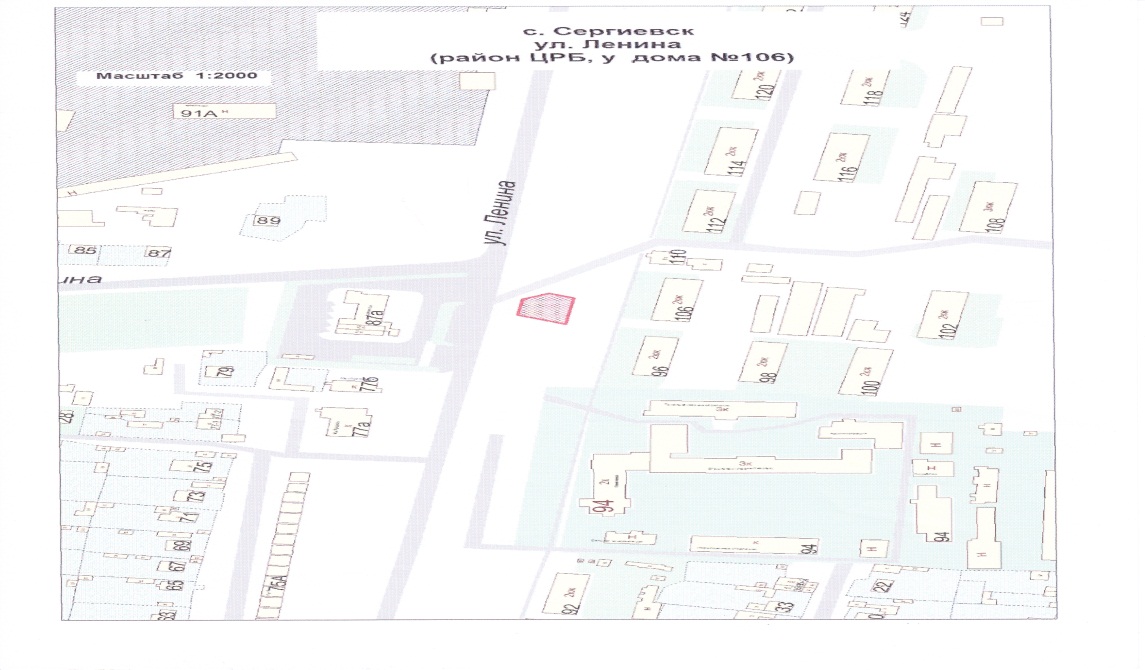 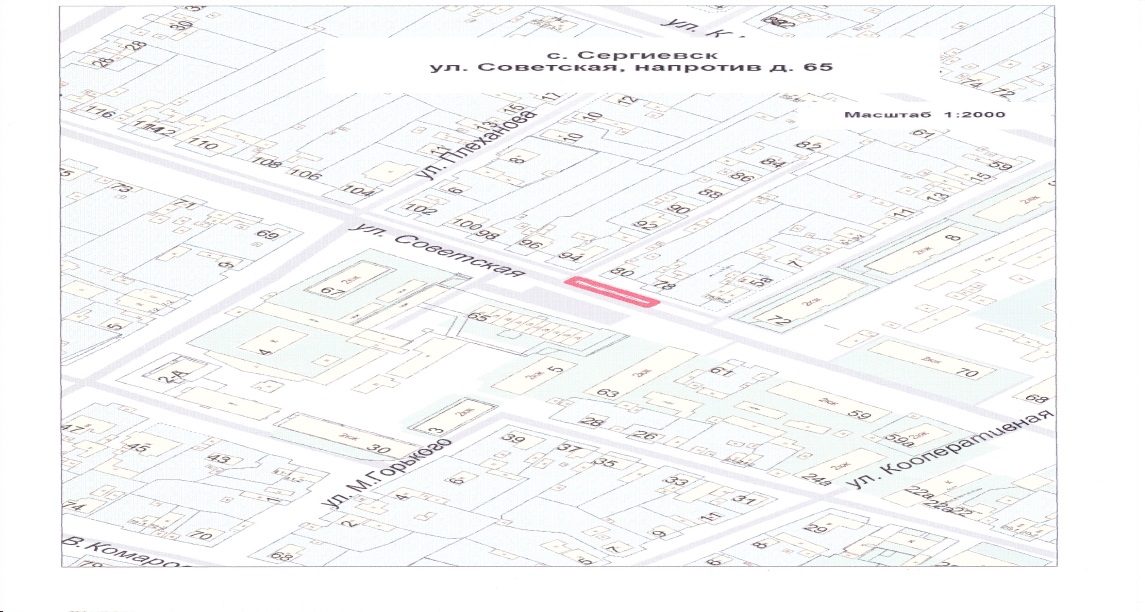 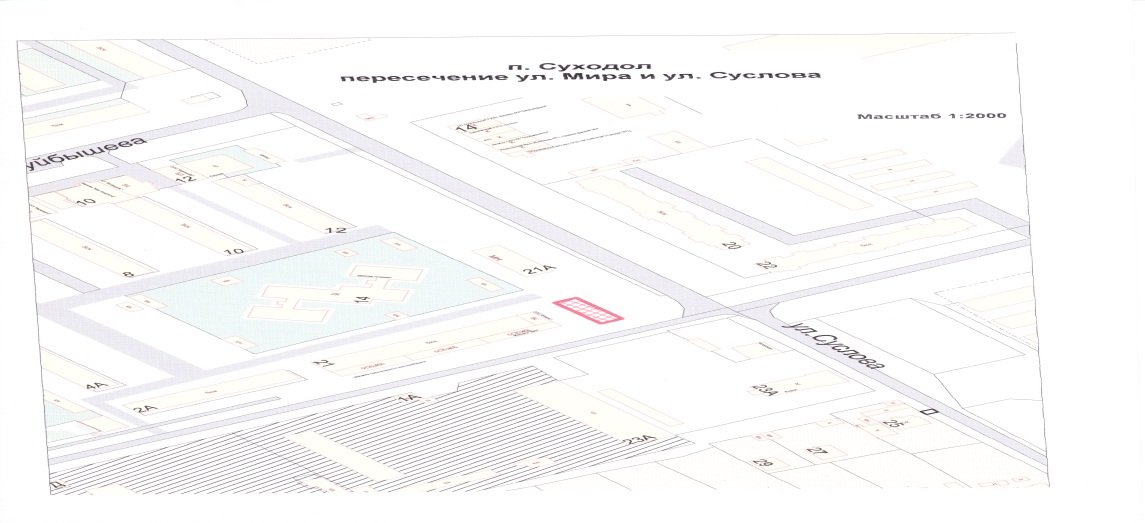 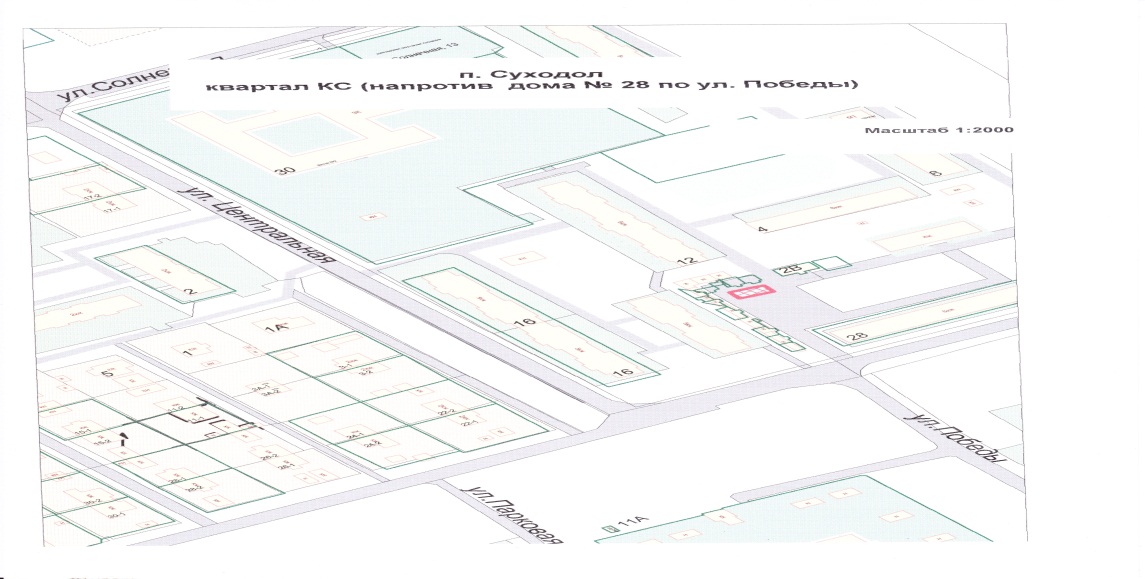 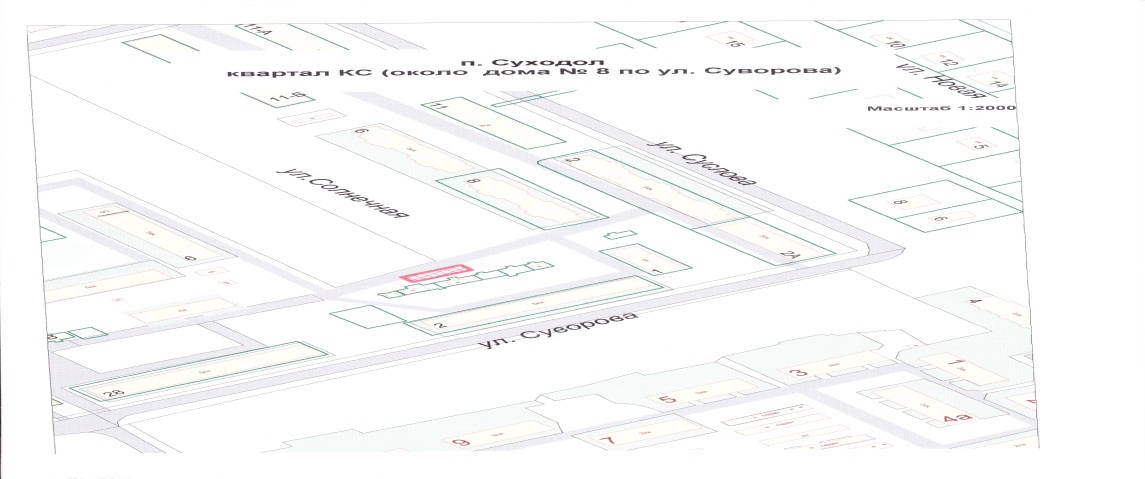 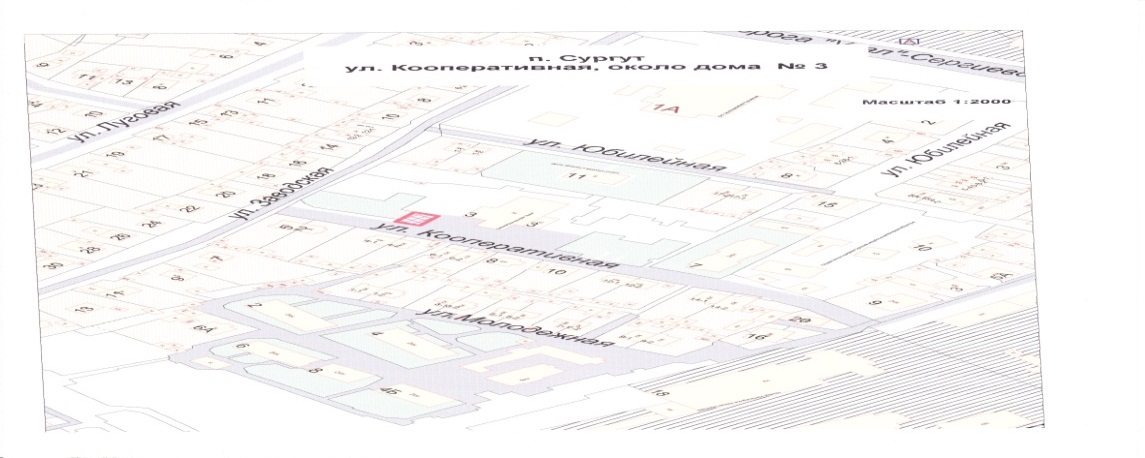 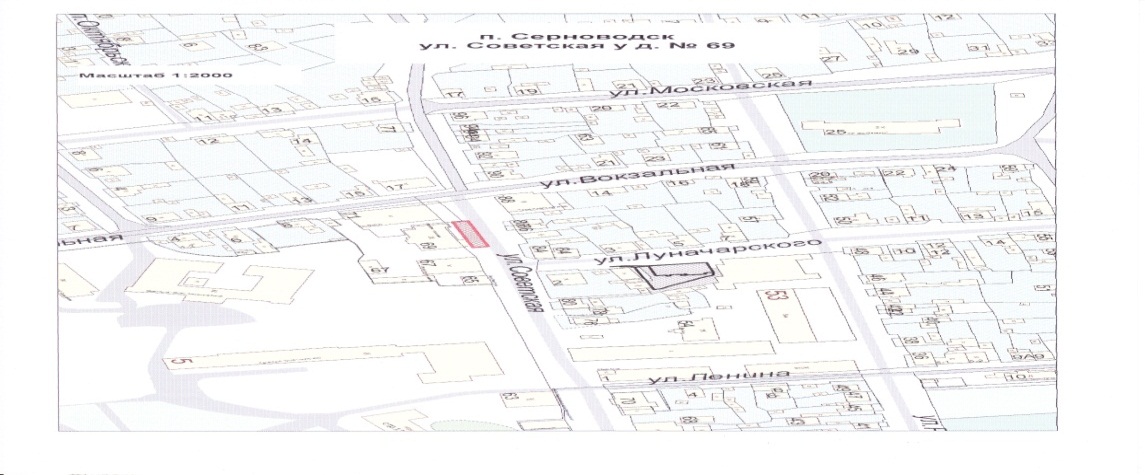 АДМИНИСТРАЦИЯМУНИЦИПАЛЬНОГО РАЙОНА СЕРГИЕВСКИЙСАМАРСКОЙ ОБЛАСТИПОСТАНОВЛЕНИЕ22 октября 2014г.                                                                                                                                                                                                                №1485Об утверждении Порядка создания, реорганизации, изменения типа и ликвидации казенных и бюджетных муниципальных учреждений муниципального района Сергиевский, а также утверждения уставов (положений) казенных и бюджетных учреждений муниципального района Сергиевский и внесения в них измененийВ соответствии с Федеральным законом от 06.10.2003 года №131-ФЗ «Об общих принципах организации местного самоуправления в Российской Федерации», Федеральный закон от 08.05.2010 года №83-ФЗ «О внесении изменений в отдельные законодательные акты Российской Федерации в связи с совершенствованием правового положения государственных (муниципальных) учреждений», Уставом муниципального района Сергиевский Самарской области, в целях приведения нормативных правовых актов в соответствие с действующим законодательством, администрация муниципального района Сергиевский ПОСТАНОВЛЯЕТ:1. Утвердить Порядок создания, реорганизации, изменения типа и ликвидации казенных и бюджетных муниципальных учреждений муниципального района Сергиевский, а также утверждения уставов (положений) казенных и бюджетных учреждений муниципального района Сергиевский и внесения в них изменений (далее – Порядок) согласно приложению №1.2. Признать утратившим силу постановление Главы муниципального района Сергиевский №1672 от 30.11.2010 года «Об утверждении Порядка создания, реорганизации, изменения типа и ликвидации казенных и бюджетных муниципальных учреждений муниципального района Сергиевский, а также утверждения уставов казенных и бюджетных учреждений муниципального района Сергиевский и внесения в них изменений».3. Опубликовать настоящее постановление в газете «Сергиевский вестник».4. Настоящее постановление вступает в силу со дня его официального опубликования.5. Контроль за выполнением настоящего постановления возложить на заместителя Главы администрации муниципального района Сергиевский Чернова А.Е.И. о. Главы администрациимуниципального района СергиевскийА.И. ЕкамасовПриложение №1к постановлению администрациимуниципального района Сергиевский Самарской области№1485 от «22» октября 2014г.Порядок создания, реорганизации, изменения типа и ликвидации казенных и бюджетных муниципальных учреждений муниципального района Сергиевский, а также утверждения уставов (положений) казенных и бюджетных учреждений муниципального района Сергиевский и внесения в них изменений1. Общие положения1.1. Настоящий Порядок устанавливает процедуры создания, реорганизации, изменения типа и ликвидации муниципальных казенных и бюджетных учреждений муниципального района Сергиевский, которые созданы (планируются к созданию) на базе имущества, находящегося в собственности муниципального района Сергиевский Самарской области (далее – учреждение), а также утверждения уставов (положений) учреждений и внесения в них изменений, если иное не предусмотрено федеральными законами, нормативными правовыми актами Самарской области и муниципального района Сергиевский.2. Создание учреждения2.1. Учреждение может быть создано путем его учреждения в соответствии с настоящим разделом или путем изменения типа существующего учреждения в соответствии с разделом 4 настоящего Порядка.2.2. Решение о создании учреждения путем его учреждения принимается постановлением администрации муниципального района Сергиевский, за исключением учреждения органов администрации муниципального района Сергиевский в форме муниципальных казенных учреждений, решение об учреждении которых принимается Собранием представителей муниципального района Сергиевский.Предложение о создании учреждения подготавливается соответствующим органом администрации муниципального района Сергиевский, в ведении которого находится сфера деятельности создаваемого учреждения (далее – отраслевой орган), согласовывается с Комитетом по управлению муниципальным имуществом муниципального района Сергиевский и представляется Главе администрации муниципального района Сергиевский.После получения положительной резолюции Главы администрации муниципального района Сергиевский орган администрации района, в ведении которого находится сфера деятельности создаваемого учреждения, подготавливает проект постановления администрации муниципального района Сергиевский о создании учреждения.2.3. Постановление администрации муниципального района Сергиевский  о создании учреждения должно содержать:наименование создаваемого учреждения с указанием его типа;перечень мероприятий по созданию учреждения с указанием сроков их проведения и лиц, ответственных за реализацию данных мероприятий.2.4. Одновременно с проектом постановления администрации муниципального района Сергиевский о создании учреждения в администрацию муниципального района Сергиевский представляется пояснительная записка, которая должна содержать:обоснование целесообразности создания учреждения;информацию о предоставлении создаваемому учреждению права выполнять государственные функции (для казенного учреждения);финансово-экономическое обоснование создания учреждения, в том числе примерные объемы финансирования учреждения на текущий год и планируемый период.2.5. Одновременно с принятием постановления администрации муниципального района Сергиевский о создании учреждения постановлением администрации муниципального района Сергиевский утверждается устав (положение) этого учреждения в соответствии с разделом 6 настоящего Порядка.3. Реорганизация учреждения3.1. Реорганизация учреждения может быть осуществлена в форме слияния, присоединения, разделения или выделения.3.2. Решение о реорганизации учреждения в форме разделения, выделения, слияния  или присоединения принимается администрацией муниципального района Сергиевский в порядке, аналогичном порядку создания учреждения путем его учреждения, в форме постановления.Предложение о реорганизации учреждения подготавливается отраслевым органом, согласовывается с Комитетом по управлению муниципальным имуществом муниципального района Сергиевский и представляется Главе администрации муниципального района Сергиевский. После получения положительной резолюции Главы администрации муниципального района Сергиевский отраслевой орган подготавливает проект постановления администрации муниципального района Сергиевский о реорганизации учреждения.3.3. Указанное постановление должно содержать:наименования учреждений, участвующих в процессе реорганизации, с указанием их типов;форму реорганизации;наименование учреждения (учреждений) после завершения процесса реорганизации;перечень мероприятий по реорганизации учреждения с указанием сроков их проведения и должностных лиц, ответственных за реализацию данных мероприятий.3.4. Пояснительная записка к проекту постановления должна содержать обоснование целесообразности реорганизации учреждения и финансово-экономическое обоснование реорганизации учреждения.3.5. Одновременно с принятием правового акта о реорганизации учреждения орган (органы) местного самоуправления муниципального района Сергиевский или орган администрации района, осуществляющий функции и полномочия учредителя, готовит и утверждает изменения, вносимые в устав (положение) этого учреждения, в соответствии с разделом 6 настоящего Порядка.4. Изменение типа учреждения4.1. Изменение типа учреждения не является его реорганизацией.4.2. Решение об изменении типа учреждения в целях создания казенного, бюджетного учреждения принимается постановлением администрации муниципального района Сергиевский.4.3. Постановление администрации муниципального района Сергиевский об изменении типа учреждения в целях создания учреждения должно содержать:наименование существующего учреждения с указанием его типа;наименование создаваемого учреждения с указанием его типа;перечень мероприятий по созданию учреждения с указанием сроков их проведения и должностных лиц, ответственных за реализацию данных мероприятий.4.4. Проект постановления администрации муниципального района Сергиевский об изменении типа учреждения в целях создания казенного, бюджетного учреждения подготавливается отраслевым органом и согласовывается со всеми заинтересованными органами администрации района.Одновременно с проектом постановления администрации муниципального района Сергиевский об изменении типа учреждения в целях создания казенного, бюджетного учреждения Главе администрации муниципального района Сергиевский представляется пояснительная записка, содержащая обоснование целесообразности изменения типа учреждения, информацию о кредиторской задолженности учреждения (в том числе просроченной), а также финансово-экономическое обоснование изменения типа учреждения.4.5. В случае если изменение типа казенного учреждения приведет к невозможности осуществления учреждением, создаваемым путем изменения типа, государственных функций отраслевого органа, в пояснительной записке указывается информация о том, кому данные государственные функции будут переданы.4.6. В случае если изменение типа учреждения приведет к невозможности осуществления учреждением, создаваемым путем изменения типа, полномочий отраслевого органа по исполнению публичных обязательств перед физическим лицом, подлежащих исполнению в денежной форме, в пояснительной записке указывается информация о том, кому указанные полномочия будут переданы.4.7. Принятие постановления администрации муниципального района Сергиевский об изменении типа учреждения в целях создания бюджетного учреждения при сохранении объема муниципальных услуг (работ), подлежащих оказанию (выполнению) находящимися в ведении отраслевого органа учреждениями, не может являться основанием для сокращения объема бюджетных ассигнований на очередной финансовый год и плановый период, выделяемых данному отраслевому органу как главному распорядителю средств местного бюджета на оказание муниципальных услуг (выполнение работ).4.8. Одновременно с принятием правового акта об изменении типа учреждения орган (органы) местного самоуправления муниципального района Сергиевский или орган администрации района, осуществляющий функции и полномочия учредителя, утверждает изменения, вносимые в устав (положение) этого учреждения в соответствии с разделом 6 настоящего Порядка.5. Ликвидация учреждения5.1. Предложение о ликвидации учреждения подготавливается отраслевым органом, согласовывается с Комитетом по управлению муниципальным имуществом муниципального района Сергиевский и представляется Главе администрации муниципального района Сергиевский.После получения положительной резолюции Главы администрации муниципального района Сергиевский отраслевым органом подготавливается проект постановления администрации муниципального района Сергиевский о ликвидации учреждения.Решение о ликвидации учреждения принимается постановлением администрации муниципального района Сергиевский. Указанное постановление должно содержать:наименование учреждения с указанием типа;наименование органа (органов) местного самоуправления муниципального района Сергиевский или органов администрации, осуществляющего функции и полномочия учредителя;наименование органа (органов) местного самоуправления муниципального района Сергиевский или органов администрации,  ответственных за осуществление ликвидационных мероприятий.5.2. Проект постановления администрации муниципального района Сергиевский о ликвидации учреждения подготавливается отраслевым органом.Одновременно с проектом правового акта о ликвидации учреждения представляется пояснительная записка, содержащая обоснование целесообразности ликвидации учреждения и информацию о кредиторской задолженности учреждения (в том числе просроченной).В случае если ликвидируемое казенное учреждение осуществляет государственные функции, пояснительная записка должна содержать информацию о том, кому указанные государственные функции будут переданы после завершения процесса ликвидации.В случае если ликвидируемое учреждение осуществляет полномочия органа администрации по исполнению публичных обязательств перед физическим лицом, подлежащих исполнению в денежной форме, пояснительная записка должна содержать информацию о том, кому указанные полномочия будут переданы после завершения процесса ликвидации.5.3. После принятия постановления администрации муниципального района Сергиевский  о ликвидации учреждения орган (органы) местного самоуправления или орган администрации, на который возложена ответственность за осуществление мероприятий по ликвидации учреждения:незамедлительно доводит указанный правовой акт до сведения регистрирующего органа для внесения в Единый государственный реестр юридических лиц сведения о том, что учреждение находится в процессе ликвидации;в десятидневный срок:утверждает состав ликвидационной комиссии соответствующего учреждения;устанавливает порядок и сроки ликвидации указанного учреждения в соответствии с Гражданским кодексом Российской Федерации и правовым актом о ликвидации учреждения.5.4. Ликвидационная комиссия:обеспечивает реализацию полномочий по управлению делами ликвидируемого учреждения в течение всего периода его ликвидации;в десятидневный срок с даты истечения периода, установленного для предъявления требований кредиторами, представляет в орган (органы) местного самоуправления или орган администрации, осуществляющий функции и полномочия учредителя, для утверждения промежуточный ликвидационный баланс;в десятидневный срок после завершения расчетов с кредиторами представляет в орган (органы) местного самоуправления или орган администрации, осуществляющий функции и полномочия учредителя, для утверждения ликвидационный баланс;осуществляет иные предусмотренные законодательством мероприятия по ликвидации учреждения.5.5. Имущество (движимое и недвижимое) учреждения, оставшееся после удовлетворения требований кредиторов, а также имущество, на которое в соответствии с законодательством Российской Федерации не может быть обращено взыскание по обязательствам ликвидируемого учреждения, передается ликвидационной комиссией Комитету по управлению муниципальным имуществом муниципального района Сергиевский.6. Утверждение устава (положения) учреждения и внесение в него изменений6.1. Устав (положение) учреждения, а также вносимые в него изменения утверждаются правовыми актами органа (органов) местного самоуправления или органом администрации, осуществляющего функции и полномочия учредителя, за исключением положения об органе администрации муниципального района Сергиевский учрежденном в форме муниципального казенного учреждения, решение об утверждении которого принимается Собранием представителей муниципального района Сергиевский.6.2. Устав (положение) учреждения должен содержать:а) общие положения, устанавливающие в том числе:наименование учреждения с указанием в наименовании его типа;информацию о месте нахождения учреждения;наименование органа (органов) местного самоуправления или орган администрации, осуществляющего функции и полномочия учредителя;б) предмет и цели деятельности учреждения в соответствии с федеральным законом, иными нормативными правовыми актами, а также исчерпывающий перечень видов деятельности (с указанием основных видов деятельности и иных видов деятельности, не являющихся основными), которые учреждение вправе осуществлять в соответствии с целями, для достижения которых оно создано;в) раздел об организации деятельности и управлении учреждением, содержащий в том числе сведения о структуре, компетенции органов управления учреждения, порядок их формирования, сроки полномочий и порядок деятельности таких органов, а также положения об ответственности руководителя учреждения;г) раздел об имуществе и финансовом обеспечении учреждения, содержащий в том числе:порядок распоряжения имуществом, приобретенным бюджетным учреждением (за исключением имущества, приобретенного за счет средств, выделенных учреждению на приобретение такого имущества);порядок передачи бюджетным учреждением некоммерческим организациям в качестве их учредителя или участника денежных средств, иного имущества, за исключением особо ценного движимого имущества, закрепленного за ним собственником или приобретенного бюджетным учреждением за счет средств, выделенных ему собственником на приобретение такого имущества, а также недвижимого имущества;порядок осуществления бюджетным учреждением крупных сделок и сделок, в совершении которых имеется заинтересованность;запрет на совершение сделок, возможными последствиями которых является отчуждение или обременение имущества, закрепленного за учреждением, или имущества, приобретенного за счет средств, выделенных этому учреждению из областного бюджета;положения об открытии лицевых счетов учреждению в органах казначейства, а также об иных счетах, открываемых учреждению в соответствии с законодательством Российской Федерации;положения о ликвидации учреждения по решению собственника имущества и распоряжении собственником имуществом ликвидированного учреждения, если иное не предусмотрено законодательством Российской Федерации;указание на субсидиарную ответственность органов местного самоуправления по обязательствам казенного учреждения в лице органов местного самоуправления или органа администрации, осуществляющих функции и полномочия учредителя;д) сведения о филиалах и представительствах учреждения;е) иные положения – в случаях, предусмотренных действующим законодательством.АДМИНИСТРАЦИЯСЕЛЬСКОГО ПОСЕЛЕНИЯ СВЕТЛОДОЛЬСКМУНИЦИПАЛЬНОГО РАЙОНА СЕРГИЕВСКИЙСАМАРСКОЙ ОБЛАСТИПОСТАНОВЛЕНИЕ23 октября 2014г.                                                                                                                                                                                                                    №28Об исполнении бюджета сельского поселения Светлодольск за девять месяцев 2014 годаВ соответствии с Бюджетным Кодексом Российской Федерации, Федеральным Законом от 06.10.2003 года № 131-ФЗ «Об общих принципах организации местного самоуправления в Российской Федерации», Уставом сельского поселения СветлодольскПОСТАНОВЛЯЮ:1. Утвердить исполнение бюджета сельского поселения Светлодольск за девять месяцев 2014 года по доходам в сумме 7338 тыс. рублей и по расходам в сумме 6892 тыс. рублей с превышением доходов над расходами в сумме 446 тыс. рублей.2. Утвердить доходы  местного бюджета по кодам видов доходов, подвидов доходов классификации операций сектора государственного управления, относящихся к доходам бюджета в соответствии с приложением 1.3. Утвердить расходы местного бюджета по разделам, подразделам, целевым статьям, группам видов расходов классификации расходов бюджета сельского поселения Светлодольск муниципального района Сергиевский в соответствии с приложением 2.4. Утвердить расходы местного бюджета по ведомственной структуре расходов бюджета сельского поселения Светлодольск муниципального района Сергиевский в соответствии с приложением 3.5. Утвердить источники финансирования дефицита бюджета сельского поселения Светлодольск муниципального района Сергиевский в соответствии с приложением 4.6. Утвердить сведения о численности муниципальных служащих органов местного самоуправления, работников муниципальных учреждений с указанием фактических затрат на их денежное содержание в соответствии с приложением 5.7. Опубликовать настоящее постановление в газете «Сергиевский вестник». 8. Контроль за исполнением настоящего постановления оставляю за собой.И. о. Главы администрациисельского поселения Светлодольскмуниципального района СергиевскийН. Д. МаркеловаПриложение №1к постановлению администрации сельского поселения Светлодольскмуниципального района Сергиевский Самарской области№28 от «23» октября 2014г.Доходы местного бюджета поселения за девять месяцев 2014 года по кодам видов доходов, подвидов доходов, классификации операций сектора государственного управления, относящихся к доходам бюджетаПриложение №2к постановлению администрации сельского поселения Светлодольскмуниципального района Сергиевский Самарской области№28 от «23» октября 2014г.Распределение бюджетных ассигнований по разделам, подразделам, целевым статьям, группам (группам и подгруппам) видов расходов классификации расходов бюджета сельского поселения Светлодольск муниципального района Сергиевский Самарской области за девять месяцев 2014 годаПриложение №3к постановлению администрации сельского поселения Светлодольскмуниципального района Сергиевский Самарской области№28 от «23» октября 2014г.Ведомственная структура расходов бюджета сельского поселения Светлодольскмуниципального района Сергиевский Самарской области за девять месяцев 2014 годаПриложение №4к постановлению администрации сельского поселения Светлодольскмуниципального района Сергиевский Самарской области№28 от «23» октября 2014г.Источники внутреннего финансирования дефицита бюджета сельского поселения Светлодольск за девять месяцев 2014 года по кодам классификации источников финансирования дефицитов бюджетовПриложение №5к постановлению администрации сельского поселения Светлодольскмуниципального района Сергиевский Самарской области№28 от «23» октября 2014г.Сведения о численности муниципальных служащих органов местного самоуправления, работников муниципальных учреждений и фактические затраты на их денежное содержание в сельском поселении Светлодольск муниципального района Сергиевский Самарской области за девять месяцев 2014 года.АДМИНИСТРАЦИЯСЕЛЬСКОГО ПОСЕЛЕНИЯ АНТОНОВКАМУНИЦИПАЛЬНОГО РАЙОНА СЕРГИЕВСКИЙСАМАРСКОЙ ОБЛАСТИПОСТАНОВЛЕНИЕ23 октября 2014г.                                                                                                                                                                                                                    №25Об исполнении бюджета сельского поселения Антоновка за девять месяцев 2014 годаВ соответствии с Бюджетным Кодексом Российской Федерации, Федеральным Законом от 06.10.2003 года № 131-ФЗ «Об общих принципах организации местного самоуправления в Российской Федерации», Уставом сельского поселения АнтоновкаПОСТАНОВЛЯЮ:1. Утвердить исполнение бюджета сельского поселения Антоновка за девять месяцев 2014 года по доходам в сумме 1879 тыс. рублей и по расходам в сумме 1754 тыс. рублей с превышением доходов над расходами в сумме 125 тыс. рублей.2. Утвердить доходы  местного бюджета по кодам видов доходов, подвидов доходов классификации операций сектора государственного управления, относящихся к доходам бюджета в соответствии с приложением 1.3. Утвердить расходы местного бюджета по разделам, подразделам, целевым статьям, группам видов расходов классификации расходов бюджета сельского поселения Антоновка муниципального района Сергиевский в соответствии с приложением 2.4. Утвердить расходы местного бюджета по ведомственной структуре расходов бюджета сельского поселения Антоновка муниципального района Сергиевский в соответствии с приложением 3.5. Утвердить источники финансирования дефицита бюджета сельского поселения Антоновка муниципального района Сергиевский в соответствии с приложением 4.6. Утвердить сведения о численности муниципальных служащих органов местного самоуправления, работников муниципальных учреждений с указанием фактических затрат на их денежное содержание в соответствии с приложением 5.7. Опубликовать настоящее постановление в газете «Сергиевский вестник». 8. Контроль за исполнением настоящего постановления оставляю за собой.И. о. Главы сельского поселения Антоновкамуниципального района СергиевскийИ.А. СекуняеваПриложение №1к постановлению администрации сельского поселения Антоновкамуниципального района Сергиевский Самарской области№25 от «23» октября 2014г.Доходы местного бюджета поселения за девять месяцев 2014 года по кодам видов доходов, подвидов доходов, классификации операций сектора государственного управления, относящихся к доходам бюджетаПриложение №2к постановлению администрации сельского поселения Антоновкамуниципального района Сергиевский Самарской области№25 от «23» октября 2014г.Распределение бюджетных ассигнований по разделам, подразделам, целевым статьям, группам (группам и подгруппам) видов расходов классификации расходов бюджета сельского поселения Антоновка муниципального района Сергиевский Самарской области за девять месяцев 2014 годПриложение №3к постановлению администрации сельского поселения Антоновкамуниципального района Сергиевский Самарской области№25 от «23» октября 2014г.Ведомственная структура расходов бюджета сельского поселения Антоновка муниципального района Сергиевский Самарской области за девять месяцев 2014 годаПриложение №4к постановлению администрации сельского поселения Антоновкамуниципального района Сергиевский Самарской области№25 от «23» октября 2014г.Источники внутреннего финансирования дефицита бюджета сельского поселения Антоновка за девять месяцев 2014 года по кодам классификации источников финансирования дефицитов бюджетовПриложение №5к постановлению администрации сельского поселения Антоновкамуниципального района Сергиевский Самарской области№25 от «23» октября 2014г.Сведения о численности муниципальных служащих органов местного самоуправления, работников муниципальных учреждений и фактические затраты на их денежное содержание в сельском поселении Антоновка муниципального района Сергиевский Самарской области за девять месяцев 2014 года.АДМИНИСТРАЦИЯСЕЛЬСКОГО ПОСЕЛЕНИЯ ВЕРХНЯЯ ОРЛЯНКАМУНИЦИПАЛЬНОГО РАЙОНА СЕРГИЕВСКИЙСАМАРСКОЙ ОБЛАСТИПОСТАНОВЛЕНИЕ23 октября 2014г.                                                                                                                                                                                                                    №26Об исполнении бюджета сельского поселения Верхняя Орлянка за девять месяцев 2014 годаВ соответствии с Бюджетным Кодексом Российской Федерации, Федеральным Законом от 06.10.2003 года № 131-ФЗ «Об общих принципах организации местного самоуправления в Российской Федерации», Уставом сельского поселения Верхняя ОрлянкаПОСТАНОВЛЯЮ:1. Утвердить исполнение бюджета сельского поселения Верхняя Орлянка за девять месяцев 2014 года по доходам в сумме 2209 тыс. рублей и по расходам в сумме 2524 тыс. рублей с превышением расходов над доходами в сумме 315 тыс. рублей.2. Утвердить доходы  местного бюджета по кодам видов доходов, подвидов доходов классификации операций сектора государственного управления, относящихся к доходам бюджета в соответствии с приложением 1.3. Утвердить расходы местного бюджета по разделам, подразделам, целевым статьям, группам видов расходов классификации расходов бюджета сельского поселения Верхняя Орлянка муниципального района Сергиевский в соответствии с приложением 2.4. Утвердить расходы местного бюджета по ведомственной структуре расходов бюджета сельского поселения Верхняя Орлянка муниципального района Сергиевский в соответствии с приложением 3.5. Утвердить источники финансирования дефицита бюджета сельского поселения Верхняя Орлянка муниципального района Сергиевский в соответствии с приложением 4.6. Утвердить сведения о численности муниципальных служащих органов местного самоуправления, работников муниципальных учреждений с указанием фактических затрат на их денежное содержание в соответствии с приложением 5.7. Опубликовать настоящее постановление в газете «Сергиевский вестник». 8. Контроль за исполнением настоящего постановления оставляю за собой.Глава сельского поселения Верхняя Орлянкамуниципального района СергиевскийР.Р. ИсмагиловПриложение №1к постановлению администрации сельского поселения Верхняя Орлянкамуниципального района Сергиевский Самарской области№26 от «23» октября 2014г.Доходы местного бюджета поселения за девять месяцев 2014 года по кодам видов доходов, подвидов доходов, классификации операций сектора государственного управления, относящихся к доходам бюджетаПриложение №2к постановлению администрации сельского поселения Верхняя Орлянкамуниципального района Сергиевский Самарской области№26 от «23» октября 2014г.Распределение бюджетных ассигнований по разделам, подразделам, целевым статьям, группам (группам и подгруппам) видов расходов классификации расходов бюджета сельского поселения Верхняя Орлянка муниципального района Сергиевский Самарской области за девять месяцев 2014 годаПриложение №3к постановлению администрации сельского поселения Верхняя Орлянкамуниципального района Сергиевский Самарской области№26 от «23» октября 2014г.Ведомственная структура расходов бюджета сельского поселения Верхняя Орлянка муниципального района Сергиевский Самарской области за девять месяцев 2014 годаПриложение №4к постановлению администрации сельского поселения Верхняя Орлянкамуниципального района Сергиевский Самарской области№26 от «23» октября 2014г.Источники внутреннего финансирования дефицита бюджета сельского поселения Верхняя Орлянка за девять месяцев 2014 года по кодам классификации источников финансирования дефицитов бюджетовПриложение №5к постановлению администрации сельского поселения Верхняя Орлянкамуниципального района Сергиевский Самарской области№26 от «23» октября 2014г.Сведения о численности муниципальных служащих органов местного самоуправления, работников муниципальных учреждений и фактические затраты на их денежное содержание в сельском поселении Верхняя Орлянка муниципального района Сергиевский Самарской области за девять месяцев 2014 года.АДМИНИСТРАЦИЯСЕЛЬСКОГО ПОСЕЛЕНИЯ ВОРОТНЕЕМУНИЦИПАЛЬНОГО РАЙОНА СЕРГИЕВСКИЙСАМАРСКОЙ ОБЛАСТИПОСТАНОВЛЕНИЕ22 октября 2014г.                                                                                                                                                                                                                    №25Об исполнении бюджета сельского поселения Воротнее за девять месяцев 2014 годаВ соответствии с Бюджетным Кодексом Российской Федерации, Федеральным Законом от 06.10.2003 года № 131-ФЗ «Об общих принципах организации местного самоуправления в Российской Федерации», Уставом сельского поселения ВоротнееПОСТАНОВЛЯЮ:1. Утвердить исполнение бюджета сельского поселения Воротнее за девять месяцев 2014 года по доходам в сумме 8548 тыс. рублей и по расходам в сумме 7682 тыс. рублей с превышением доходов над расходами в сумме 866 тыс. рублей.2. Утвердить доходы  местного бюджета по кодам видов доходов, подвидов доходов классификации операций сектора государственного управления, относящихся к доходам бюджета в соответствии с приложением 1.3. Утвердить расходы местного бюджета по разделам, подразделам, целевым статьям, группам видов расходов классификации расходов бюджета сельского поселения Воротнее муниципального района Сергиевский в соответствии с приложением 2.4. Утвердить расходы местного бюджета по ведомственной структуре расходов бюджета сельского поселения Воротнее муниципального района Сергиевский в соответствии с приложением 3.5. Утвердить источники финансирования дефицита бюджета сельского поселения Воротнее муниципального района Сергиевский в соответствии с приложением 4.6. Утвердить сведения о численности муниципальных служащих органов местного самоуправления, работников муниципальных учреждений с указанием фактических затрат на их денежное содержание в соответствии с приложением 5.7. Опубликовать настоящее постановление в газете «Сергиевский вестник». 8. Контроль за исполнением настоящего постановления оставляю за собой.Глава сельского поселения Воротнеемуниципального района СергиевскийА.И. СидельниковПриложение №1к постановлению администрации сельского поселения Воротнеемуниципального района Сергиевский Самарской области№25 от«22» октября 2014г.Доходы местного бюджета поселения за девять месяцев 2014 года по кодам видов доходов, подвидов доходов, классификации операций сектора государственного управления, относящихся к доходам бюджетаПриложение №2к постановлению администрации сельского поселения Воротнеемуниципального района Сергиевский Самарской области№25 от«22» октября 2014г.Распределение бюджетных ассигнований по разделам, подразделам, целевым статьям, группам (группам и подгруппам) видов расходов классификации расходов бюджета сельского поселения Воротнее муниципального района Сергиевский Самарской области за девять месяцев 2014 годаПриложение №3к постановлению администрации сельского поселения Воротнеемуниципального района Сергиевский Самарской области№25 от«22» октября 2014г.Ведомственная структура расходов бюджета сельского поселения Воротнее муниципального района Сергиевский Самарской области за девять месяцев 2014 годаПриложение №4к постановлению администрации сельского поселения Воротнеемуниципального района Сергиевский Самарской области№25 от«22» октября 2014г.Источники внутреннего финансирования дефицита бюджета сельского поселения Воротнее за девять месяцев 2014 года по кодам классификации источников финансирования дефицитов бюджетовПриложение №5к постановлению администрации сельского поселения Воротнеемуниципального района Сергиевский Самарской области№25 от«22» октября 2014г.Сведения о численности муниципальных служащих органов местного самоуправления, работников муниципальных учреждений и фактические затраты на их денежное содержание в сельском поселении Воротнее муниципального района Сергиевский Самарской области за девять месяцев 2014 года.АДМИНИСТРАЦИЯСЕЛЬСКОГО ПОСЕЛЕНИЯ ЕЛШАНКАМУНИЦИПАЛЬНОГО РАЙОНА СЕРГИЕВСКИЙСАМАРСКОЙ ОБЛАСТИПОСТАНОВЛЕНИЕ22 октября 2014г.                                                                                                                                                                                                                    №23Об исполнении бюджета сельского поселения Елшанка за девять месяцев 2014 годаВ соответствии с Бюджетным Кодексом Российской Федерации, Федеральным Законом от 06.10.2003 года № 131-ФЗ «Об общих принципах организации местного самоуправления в Российской Федерации», Уставом сельского поселения ЕлшанкаПОСТАНОВЛЯЮ:1. Утвердить исполнение бюджета сельского поселения Елшанка за девять месяцев 2014 года по доходам в сумме 6226 тыс. рублей и по расходам в сумме 5850 тыс. рублей с превышением доходов над расходами в сумме 376 тыс. рублей.2. Утвердить доходы  местного бюджета по кодам видов доходов, подвидов доходов классификации операций сектора государственного управления, относящихся к доходам бюджета в соответствии с приложением 1.3. Утвердить расходы местного бюджета по разделам, подразделам, целевым статьям, группам видов расходов классификации расходов бюджета сельского поселения Елшанка муниципального района Сергиевский в соответствии с приложением 2.4. Утвердить расходы местного бюджета по ведомственной структуре расходов бюджета сельского поселения Елшанка муниципального района Сергиевский в соответствии с приложением 3.5. Утвердить источники финансирования дефицита бюджета сельского поселения Елшанка муниципального района Сергиевский в соответствии с приложением 4.6. Утвердить сведения о численности муниципальных служащих органов местного самоуправления, работников муниципальных учреждений с указанием фактических затрат на их денежное содержание в соответствии с приложением 5.7. Опубликовать настоящее постановление в газете «Сергиевский вестник». 8. Контроль за исполнением настоящего постановления оставляю за собой.И. о. Главы сельского поселения Елшанкамуниципального района СергиевскийА. И. НиколаевПриложение №1к постановлению администрации сельского поселения Елшанкамуниципального района Сергиевский Самарской области№23 от«22» октября 2014г.Доходы местного бюджета поселения за девять месяцев 2014 года по кодам видов доходов, подвидов доходов, классификации операций сектора государственного управления, относящихся к доходам бюджетаПриложение №2к постановлению администрации сельского поселения Елшанкамуниципального района Сергиевский Самарской области№23 от«22» октября 2014г.Распределение бюджетных ассигнований по разделам, подразделам, целевым статьям, группам (группам и подгруппам) видов расходов классификации расходов бюджета сельского поселения Елшанка муниципального района Сергиевский Самарской области за девять месяцев 2014 годаПриложение №3к постановлению администрации сельского поселения Елшанкамуниципального района Сергиевский Самарской области№23 от«22» октября 2014г.Ведомственная структура расходов бюджета сельского поселения Елшанка муниципального района Сергиевский Самарской области за девять месяцев 2014 годаПриложение №4к постановлению администрации сельского поселения Елшанкамуниципального района Сергиевский Самарской области№23 от«22» октября 2014г.Источники внутреннего финансирования дефицита бюджета сельского поселения Елшанка за девять месяцев 2014 года по кодам классификации источников финансирования дефицитов бюджетовПриложение №5к постановлению администрации сельского поселения Елшанкамуниципального района Сергиевский Самарской области№23 от«22» октября 2014г.Сведения о численности муниципальных служащих органов местного самоуправления, работников муниципальных учреждений и фактические затраты на их денежное содержание в сельском поселении Елшанка муниципального района Сергиевский Самарской области за девять месяцев 2014 года.АДМИНИСТРАЦИЯСЕЛЬСКОГО ПОСЕЛЕНИЯ ЗАХАРКИНОМУНИЦИПАЛЬНОГО РАЙОНА СЕРГИЕВСКИЙСАМАРСКОЙ ОБЛАСТИПОСТАНОВЛЕНИЕ23 октября 2014г.                                                                                                                                                                                                                    №24Об исполнении бюджета сельского поселения Захаркино за девять месяцев 2014 годаВ соответствии с Бюджетным Кодексом Российской Федерации, Федеральным Законом от 06.10.2003 года № 131-ФЗ «Об общих принципах организации местного самоуправления в Российской Федерации», Уставом сельского поселения ЗахаркиноПОСТАНОВЛЯЮ:1. Утвердить исполнение бюджета сельского поселения Захаркино за девять месяцев 2014 года по доходам в сумме 5138 тыс. рублей и по расходам в сумме 4186 тыс. рублей с превышением доходов над расходами в сумме 952 тыс. рублей.2. Утвердить доходы  местного бюджета по кодам видов доходов, подвидов доходов классификации операций сектора государственного управления, относящихся к доходам бюджета в соответствии с приложением 1.3. Утвердить расходы местного бюджета по разделам, подразделам, целевым статьям, группам видов расходов классификации расходов бюджета сельского поселения Захаркино муниципального района Сергиевский в соответствии с приложением 2.4. Утвердить расходы местного бюджета по ведомственной структуре расходов бюджета сельского поселения Захаркино муниципального района Сергиевский в соответствии с приложением 3.5. Утвердить источники финансирования дефицита бюджета сельского поселения Захаркино муниципального района Сергиевский в соответствии с приложением 4.6. Утвердить сведения о численности муниципальных служащих органов местного самоуправления, работников муниципальных учреждений с указанием фактических затрат на их денежное содержание в соответствии с приложением 5.7. Опубликовать настоящее постановление в газете «Сергиевский вестник». 8.Контроль за исполнением настоящего постановления оставляю за собой.Глава администрации сельского поселенияЗахаркино муниципального района СергиевскийС. Е. СлужаеваПриложение №1к постановлению администрации сельского поселения Захаркиномуниципального района Сергиевский Самарской области№24 от«23» октября 2014г.Доходы местного бюджета поселения за девять месяцев 2014 года по кодам видов доходов, подвидов доходов, классификации операций сектора государственного управления, относящихся к доходам бюджетаПриложение №2к постановлению администрации сельского поселения Захаркиномуниципального района Сергиевский Самарской области№24 от«23» октября 2014г.Распределение бюджетных ассигнований по разделам, подразделам, целевым статьям, группам (группам и подгруппам) видов расходов классификации расходов бюджета сельского поселения Захаркино муниципального района Сергиевский Самарской области за девять месяцев 2014 годаПриложение №3к постановлению администрации сельского поселения Захаркиномуниципального района Сергиевский Самарской области№24 от«23» октября 2014г.Ведомственная структура расходов бюджета сельского поселения Захаркино муниципального района Сергиевский Самарской области за девять месяцев 2014 годаПриложение №4к постановлению администрации сельского поселения Захаркиномуниципального района Сергиевский Самарской области№24 от«23» октября 2014г.Источники внутреннего финансирования дефицита бюджета сельского поселения Захаркино за девять месяцев 2014 года по кодам классификации источников финансирования дефицитов бюджетовПриложение №5к постановлению администрации сельского поселения Захаркиномуниципального района Сергиевский Самарской области№24 от«23» октября 2014г.Сведения о численности муниципальных служащих органов местного самоуправления, работников муниципальных учреждений и фактические затраты на их денежное содержание в сельском поселении Захаркино муниципального района Сергиевский Самарской области за девять месяцев 2014 года.АДМИНИСТРАЦИЯСЕЛЬСКОГО ПОСЕЛЕНИЯ КАРМАЛО-АДЕЛЯКОВОМУНИЦИПАЛЬНОГО РАЙОНА СЕРГИЕВСКИЙСАМАРСКОЙ ОБЛАСТИПОСТАНОВЛЕНИЕ23 октября 2014г.                                                                                                                                                                                                                    №24Об исполнении бюджета сельского поселения Кармало-Аделяково за девять месяцев 2014 годаВ соответствии с Бюджетным Кодексом Российской Федерации, Федеральным Законом от 06.10.2003 года № 131-ФЗ «Об общих принципах организации местного самоуправления в Российской Федерации», Уставом сельского поселения Кармало-АделяковоПОСТАНОВЛЯЮ:1. Утвердить исполнение бюджета сельского поселения Кармало-Аделяково за девять месяцев 2014 года по доходам в сумме 3435 тыс. рублей и по расходам в сумме 2934 тыс. рублей с превышением доходов над расходами в сумме 502 тыс. рублей.2. Утвердить доходы  местного бюджета по кодам видов доходов, подвидов доходов классификации операций сектора государственного управления, относящихся к доходам бюджета в соответствии с приложением 1.3. Утвердить расходы местного бюджета по разделам, подразделам, целевым статьям, группам видов расходов классификации расходов бюджета сельского поселения Кармало-Аделяково муниципального района Сергиевский в соответствии с приложением 2.4. Утвердить расходы местного бюджета по ведомственной структуре расходов бюджета сельского поселения Кармало-Аделяково муниципального района Сергиевский в соответствии с приложением 3.5. Утвердить источники финансирования дефицита бюджета сельского поселения Кармало-Аделяково муниципального района Сергиевский в соответствии с приложением 4.6. Утвердить сведения о численности муниципальных служащих органов местного самоуправления, работников муниципальных учреждений с указанием фактических затрат на их денежное содержание в соответствии с приложением 5.7. Опубликовать настоящее постановление в газете «Сергиевский вестник». 8. Контроль за исполнением настоящего постановления оставляю за собой.Глава сельского поселения Кармало-Аделяковомуниципального района СергиевскийО.М. КарягинПриложение №1к постановлению администрации сельского поселения Кармало-Аделяковомуниципального района Сергиевский Самарской области№24 от«23» октября 2014г.Доходы местного бюджета поселения за девять месяцев 2014 года по кодам видов доходов, подвидов доходов, классификации операций сектора государственного управления, относящихся к доходам бюджетаПриложение №2к постановлению администрации сельского поселения Кармало-Аделяковомуниципального района Сергиевский Самарской области№24 от«23» октября 2014г.Распределение бюджетных ассигнований по разделам, подразделам, целевым статьям, группам (группам и подгруппам) видов расходов классификации расходов бюджета сельского поселения Кармало-Аделяково муниципального района Сергиевский Самарской области за девять месяцев 2014 годаПриложение №3к постановлению администрации сельского поселения Кармало-Аделяковомуниципального района Сергиевский Самарской области№24 от«23» октября 2014г.Ведомственная структура расходов бюджета сельского поселения Кармало-Аделяковомуниципального района Сергиевский Самарской области за девять месяцев 2014 годаПриложение №4к постановлению администрации сельского поселения Кармало-Аделяковомуниципального района Сергиевский Самарской области№24 от«23» октября 2014г.Источники внутреннего финансирования дефицита бюджета сельского поселения Кармало-Аделяково за девять месяцев 2014 года по кодам классификации источников финансирования дефицитов бюджетовПриложение №5к постановлению администрации сельского поселения Кармало-Аделяковомуниципального района Сергиевский Самарской области№24 от«23» октября 2014г.Сведения о численности муниципальных служащих органов местного самоуправления, работников муниципальных учреждений и фактические затраты на их денежное содержание в сельском поселении Кармало-Аделяково муниципального района Сергиевский Самарской области за девять месяцев 2014 года.АДМИНИСТРАЦИЯСЕЛЬСКОГО ПОСЕЛЕНИЯ КАЛИНОВКАМУНИЦИПАЛЬНОГО РАЙОНА СЕРГИЕВСКИЙСАМАРСКОЙ ОБЛАСТИПОСТАНОВЛЕНИЕ24 октября 2014г.                                                                                                                                                                                                                    №28Об исполнении бюджета сельского поселения Калиновка за девять месяцев 2014 годаВ соответствии с Бюджетным Кодексом Российской Федерации, Федеральным Законом от 06.10.2003 года № 131-ФЗ «Об общих принципах организации местного самоуправления в Российской Федерации», Уставом сельского поселения КалиновкаПОСТАНОВЛЯЮ:1. Утвердить исполнение бюджета сельского поселения Калиновка за девять месяцев 2014 года по доходам в сумме -1492 тыс. рублей и по расходам в сумме 9924 тыс. рублей с превышением расходов над доходами в сумме 11 416 тыс. рублей.2. Утвердить доходы  местного бюджета по кодам видов доходов, подвидов доходов классификации операций сектора государственного управления, относящихся к доходам бюджета в соответствии с приложением 1.3. Утвердить расходы местного бюджета по разделам, подразделам, целевым статьям, группам видов расходов классификации расходов бюджета сельского поселения Калиновка муниципального района Сергиевский в соответствии с приложением 2.4. Утвердить расходы местного бюджета по ведомственной структуре расходов бюджета сельского поселения Калиновка муниципального района Сергиевский в соответствии с приложением 3.5. Утвердить источники финансирования дефицита бюджета сельского поселения Калиновка муниципального района Сергиевский в соответствии с приложением 4.6. Утвердить сведения о численности муниципальных служащих органов местного самоуправления, работников муниципальных учреждений с указанием фактических затрат на их денежное содержание в соответствии с приложением 5.7. Опубликовать настоящее постановление в газете «Сергиевский вестник». 8. Контроль за исполнением настоящего постановления оставляю за собой.Глава сельского поселения Калиновкамуниципального района СергиевскийС.В. БеспаловПриложение №1к постановлению администрации сельского поселения Калиновкамуниципального района Сергиевский Самарской области№28 от«24» октября 2014г.Доходы местного бюджета поселения за девять месяцев 2014 года по кодам видов доходов, подвидов доходов, классификации операций сектора государственного управления, относящихся к доходам бюджетаПриложение №2к постановлению администрации сельского поселения Калиновкамуниципального района Сергиевский Самарской области№28 от«24» октября 2014г.Распределение бюджетных ассигнований по разделам, подразделам, целевым статьям, группам (группам и подгруппам) видов расходов классификации расходов бюджета сельского поселения Калиновка муниципального района Сергиевский Самарской области за девять месяцев 2014 годаПриложение №3к постановлению администрации сельского поселения Калиновкамуниципального района Сергиевский Самарской области№28 от«24» октября 2014г.Ведомственная структура расходов бюджета сельского поселения Калиновка муниципального района Сергиевский Самарской области за девять месяцев 2014 годаПриложение №4к постановлению администрации сельского поселения Калиновкамуниципального района Сергиевский Самарской области№28 от«24» октября 2014г.Источники внутреннего финансирования дефицита бюджета сельского поселения Калиновка за девять месяцев 2014 года по кодам классификации источников финансирования дефицитов бюджетовПриложение №5к постановлению администрации сельского поселения Калиновкамуниципального района Сергиевский Самарской области№28 от«24» октября 2014г.Сведения о численности муниципальных служащих органов местного самоуправления, работников муниципальных учреждений и фактические затраты на их денежное содержание в сельском поселении Калиновка муниципального района Сергиевский Самарской области за девять месяцев 2014 года.АДМИНИСТРАЦИЯСЕЛЬСКОГО ПОСЕЛЕНИЯ КАНДАБУЛАКМУНИЦИПАЛЬНОГО РАЙОНА СЕРГИЕВСКИЙСАМАРСКОЙ ОБЛАСТИПОСТАНОВЛЕНИЕ22 октября 2014г.                                                                                                                                                                                                                    №27Об исполнении бюджета сельского поселения Кандабулак за девять месяцев 2014 годаВ соответствии с Бюджетным Кодексом Российской Федерации, Федеральным Законом от 06.10.2003 года № 131-ФЗ «Об общих принципах организации местного самоуправления в Российской Федерации», Уставом сельского поселения КандабулакПОСТАНОВЛЯЮ:1. Утвердить исполнение бюджета сельского поселения Кандабулак за девять месяцев 2014 года по доходам в сумме 13757 тыс. рублей и по расходам в сумме 13499 тыс. рублей с превышением доходов над расходами в сумме 258 тыс. рублей.2. Утвердить доходы  местного бюджета по кодам видов доходов, подвидов доходов классификации операций сектора государственного управления, относящихся к доходам бюджета в соответствии с приложением 1.3. Утвердить расходы местного бюджета по разделам, подразделам, целевым статьям, группам видов расходов классификации расходов бюджета сельского поселения Кандабулак муниципального района Сергиевский в соответствии с приложением 2.4. Утвердить расходы местного бюджета по ведомственной структуре расходов бюджета сельского поселения Кандабулак муниципального района Сергиевский в соответствии с приложением 3.5. Утвердить источники финансирования дефицита бюджета сельского поселения Кандабулак муниципального района Сергиевский в соответствии с приложением 4.6. Утвердить сведения о численности муниципальных служащих органов местного самоуправления, работников муниципальных учреждений с указанием фактических затрат на их денежное содержание в соответствии с приложением 5.7. Опубликовать настоящее постановление в газете «Сергиевский вестник».8. Контроль за исполнением настоящего постановления оставляю за собой.Глава администрации сельского поселенияКандабулак муниципального района СергиевскийА.А. МартыновПриложение №1к постановлению администрации сельского поселения Кандабулакмуниципального района Сергиевский Самарской области№27 от«22» октября 2014г.Доходы местного бюджета поселения за девять месяцев 2014 года по кодам видов доходов, подвидов доходов, классификации операций сектора государственного управления, относящихся к доходам бюджетаПриложение №2к постановлению администрации сельского поселения Кандабулакмуниципального района Сергиевский Самарской области№27 от«22» октября 2014г.Распределение бюджетных ассигнований по разделам, подразделам, целевым статьям, группам (группам и подгруппам) видов расходов классификации расходов бюджета сельского поселения Кандабулак муниципального района Сергиевский Самарской области за девять месяцев 2014 годаПриложение №3к постановлению администрации сельского поселения Кандабулакмуниципального района Сергиевский Самарской области№27 от«22» октября 2014г.Ведомственная структура расходов бюджета сельского поселения Кандабулак муниципального района Сергиевский Самарской области за девять месяцев 2014 годаПриложение №4к постановлению администрации сельского поселения Кандабулакмуниципального района Сергиевский Самарской области№27 от«22» октября 2014г.Источники внутреннего финансирования дефицита бюджета сельского поселения Кандабулак за девять месяцев 2014 года по кодам классификации источников финансирования дефицитов бюджетовПриложение №5к постановлению администрации сельского поселения Кандабулакмуниципального района Сергиевский Самарской области№27 от«22» октября 2014г.Сведения о численности муниципальных служащих органов местного самоуправления, работников муниципальных учреждений и фактические затраты на их денежное содержание в сельском поселении Кандабулак муниципального района Сергиевский Самарской области за девять месяцев 2014 года.АДМИНИСТРАЦИЯСЕЛЬСКОГО ПОСЕЛЕНИЯ КРАСНОСЕЛЬСКОЕМУНИЦИПАЛЬНОГО РАЙОНА СЕРГИЕВСКИЙСАМАРСКОЙ ОБЛАСТИПОСТАНОВЛЕНИЕ23 октября 2014г.                                                                                                                                                                                                                    №28Об исполнении бюджета сельского поселения Красносельское за девять месяцев 2014 годаВ соответствии с Бюджетным Кодексом Российской Федерации, Федеральным Законом от 06.10.2003 года № 131-ФЗ «Об общих принципах организации местного самоуправления в Российской Федерации», Уставом сельского поселения КрасносельскоеПОСТАНОВЛЯЮ:1. Утвердить исполнение бюджета сельского поселения Красносельское за девять месяцев 2014 года по доходам в сумме 4704 тыс. рублей и по расходам в сумме 4242 тыс. рублей с превышением доходов над расходами в сумме 463 тыс. рублей.2. Утвердить доходы  местного бюджета по кодам видов доходов, подвидов доходов классификации операций сектора государственного управления, относящихся к доходам бюджета в соответствии с приложением 1.3. Утвердить расходы местного бюджета по разделам, подразделам, целевым статьям, группам видов расходов классификации расходов бюджета сельского поселения Красносельское муниципального района Сергиевский в соответствии с приложением 2.4. Утвердить расходы местного бюджета по ведомственной структуре расходов бюджета сельского поселения Красносельское муниципального района Сергиевский в соответствии с приложением 3.5. Утвердить источники финансирования дефицита бюджета сельского поселения Красносельское муниципального района Сергиевский в соответствии с приложением 4.6. Утвердить сведения о численности муниципальных служащих органов местного самоуправления, работников муниципальных учреждений с указанием фактических затрат на их денежное содержание в соответствии с приложением 5.7. Опубликовать настоящее постановление в газете «Сергиевский вестник». 8. Контроль за исполнением настоящего постановления оставляю за собой.И. о. Главы сельского поселения Красносельскоемуниципального района СергиевскийЛ.И. ПопковаПриложение №1к постановлению администрации сельского поселения Красносельскоемуниципального района Сергиевский Самарской области№28 от«23» октября 2014г.Доходы местного бюджета поселения за девять месяцев 2014 года по кодам видов доходов, подвидов доходов, классификации операций сектора государственного управления, относящихся к доходам бюджетаПриложение №2к постановлению администрации сельского поселения Красносельскоемуниципального района Сергиевский Самарской области№28 от«23» октября 2014г.Распределение бюджетных ассигнований по разделам, подразделам, целевым статьям, группам (группам и подгруппам) видов расходов классификации расходов бюджета сельского поселения Красносельское муниципального района Сергиевский Самарской области за девять месяцев 2014 годаПриложение №3к постановлению администрации сельского поселения Красносельскоемуниципального района Сергиевский Самарской области№28 от«23» октября 2014г.Ведомственная структура расходов бюджета сельского поселения Красносельское  муниципального района Сергиевский Самарской области за девять месяцев 2014 годаПриложение №4к постановлению администрации сельского поселения Красносельскоемуниципального района Сергиевский Самарской области№28 от«23» октября 2014г.Источники внутреннего финансирования дефицита бюджета сельского поселения Красносельское за девять месяцев 2014 года по кодам классификации источников финансирования дефицитов бюджетовПриложение №5к постановлению администрации сельского поселения Красносельскоемуниципального района Сергиевский Самарской области№28 от«23» октября 2014г.Сведения о численности муниципальных служащих органов местного самоуправления, работников муниципальных учреждений и фактические затраты на их денежное содержание в сельском поселении Красносельское муниципального района Сергиевский Самарской области за девять месяцев 2014 года.АДМИНИСТРАЦИЯСЕЛЬСКОГО ПОСЕЛЕНИЯ КУТУЗОВСКИЙМУНИЦИПАЛЬНОГО РАЙОНА СЕРГИЕВСКИЙСАМАРСКОЙ ОБЛАСТИПОСТАНОВЛЕНИЕ22 октября 2014г.                                                                                                                                                                                                                    №23Об исполнении бюджета сельского поселения Кутузовский за девять месяцев 2014 годаВ соответствии с Бюджетным Кодексом Российской Федерации, Федеральным Законом от 06.10.2003 года № 131-ФЗ «Об общих принципах организации местного самоуправления в Российской Федерации», Уставом сельского поселения КутузовскийПОСТАНОВЛЯЮ:1. Утвердить исполнение бюджета сельского поселения Кутузовский за девять месяцев 2014 года по доходам в сумме 5220 тыс. рублей и по расходам в сумме 4377 тыс. рублей с превышением доходов над расходами в сумме 843 тыс. рублей.2. Утвердить доходы  местного бюджета по кодам видов доходов, подвидов доходов классификации операций сектора государственного управления, относящихся к доходам бюджета в соответствии с приложением 1.3. Утвердить расходы местного бюджета по разделам, подразделам, целевым статьям, группам видов расходов классификации расходов бюджета сельского поселения Кутузовский муниципального района Сергиевский в соответствии с приложением 2.4. Утвердить расходы местного бюджета по ведомственной структуре расходов бюджета сельского поселения Кутузовский муниципального района Сергиевский в соответствии с приложением 3.5. Утвердить источники финансирования дефицита бюджета сельского поселения Кутузовский муниципального района Сергиевский в соответствии с приложением 4.6. Утвердить сведения о численности муниципальных служащих органов местного самоуправления, работников муниципальных учреждений с указанием фактических затрат на их денежное содержание в соответствии с приложением 5.7. Опубликовать настоящее постановление в газете «Сергиевский вестник». 8. Контроль за исполнением настоящего постановления оставляю за собой.Глава сельского поселения Кутузовскиймуниципального района СергиевскийА.В. СабельниковаПриложение №1к постановлению администрации сельского поселения Кутузовскиймуниципального района Сергиевский Самарской области№23 от«22» октября 2014г.Доходы местного бюджета поселения за девять месяцев 2014 года по кодам видов доходов, подвидов доходов, классификации операций сектора государственного управления, относящихся к доходам бюджетаПриложение №2к постановлению администрации сельского поселения Кутузовскиймуниципального района Сергиевский Самарской области№23 от«22» октября 2014г.Распределение бюджетных ассигнований по разделам, подразделам, целевым статьям, группам (группам и подгруппам) видов расходов классификации расходов бюджета сельского поселения Кутузовский муниципального района Сергиевский Самарской области за девять месяцев 2014 годаПриложение №3к постановлению администрации сельского поселения Кутузовскиймуниципального района Сергиевский Самарской области№23 от«22» октября 2014г.Ведомственная структура расходов бюджета сельского поселения Кутузовский  муниципального района Сергиевский Самарской области за девять месяцев 2014 годаПриложение №4к постановлению администрации сельского поселения Кутузовскиймуниципального района Сергиевский Самарской области№23 от«22» октября 2014г.Источники внутреннего финансирования дефицита бюджета сельского поселения Кутузовский  за девять месяцев 2014 года по кодам классификации источников финансирования дефицитов бюджетовПриложение №5к постановлению администрации сельского поселения Кутузовскиймуниципального района Сергиевский Самарской области№23 от«22» октября 2014г.Сведения о численности муниципальных служащих органов местного самоуправления, работников муниципальных учреждений и фактические затраты на их денежное содержание в сельском поселении Кутузовский муниципального района Сергиевский Самарской области за девять месяцев 2014 года.АДМИНИСТРАЦИЯСЕЛЬСКОГО ПОСЕЛЕНИЯ ЛИПОВКАМУНИЦИПАЛЬНОГО РАЙОНА СЕРГИЕВСКИЙСАМАРСКОЙ ОБЛАСТИПОСТАНОВЛЕНИЕ22 октября 2014г.                                                                                                                                                                                                                    №26Об исполнении бюджета сельского поселения Липовка за девять месяцев 2014 годаВ соответствии с Бюджетным Кодексом Российской Федерации, Федеральным Законом от 06.10.2003 года № 131-ФЗ «Об общих принципах организации местного самоуправления в Российской Федерации», Уставом сельского поселения ЛиповкаПОСТАНОВЛЯЮ:1. Утвердить исполнение бюджета сельского поселения Липовка за девять месяцев 2014 года по доходам в сумме 2932 тыс. рублей и по расходам в сумме 2506 тыс. рублей с превышением доходов над расходами в сумме 426 тыс. рублей.2. Утвердить доходы  местного бюджета по кодам видов доходов, подвидов доходов классификации операций сектора государственного управления, относящихся к доходам бюджета в соответствии с приложением 1.3. Утвердить расходы местного бюджета по разделам, подразделам, целевым статьям, группам видов расходов классификации расходов бюджета сельского поселения Липовка муниципального района Сергиевский в соответствии с приложением 2.4. Утвердить расходы местного бюджета по ведомственной структуре расходов бюджета сельского поселения Липовка муниципального района Сергиевский в соответствии с приложением 3.5. Утвердить источники финансирования дефицита бюджета сельского поселения Липовка муниципального района Сергиевский в соответствии с приложением 4.6. Утвердить сведения о численности муниципальных служащих органов местного самоуправления, работников муниципальных учреждений с указанием фактических затрат на их денежное содержание в соответствии с приложением 5.7. Опубликовать настоящее постановление в газете «Сергиевский вестник». 8. Контроль за исполнением настоящего постановления оставляю за собой.И.. главы сельского поселения Липовкамуниципального района СергиевскийВ.П. МихайловаПриложение №1к постановлению администрации сельского поселения Липовкамуниципального района Сергиевский Самарской области№26 от«22» октября 2014г.Доходы местного бюджета поселения за девять месяцев 2014 года по кодам видов доходов, подвидов доходов, классификации операций сектора государственного управления, относящихся к доходам бюджетаПриложение №2к постановлению администрации сельского поселения Липовкамуниципального района Сергиевский Самарской области№26 от«22» октября 2014г.Распределение бюджетных ассигнований по разделам, подразделам, целевым статьям, группам (группам и подгруппам) видов расходов классификации расходов бюджета сельского поселения Липовка муниципального района Сергиевский Самарской области за девять месяцев 2014 годаПриложение №3к постановлению администрации сельского поселения Липовкамуниципального района Сергиевский Самарской области№26 от«22» октября 2014г.Ведомственная структура расходов бюджета сельского поселения Липовка  муниципального района Сергиевский Самарской области за девять месяцев 2014 годаПриложение №4к постановлению администрации сельского поселения Липовкамуниципального района Сергиевский Самарской области№26 от«22» октября 2014г.Источники внутреннего финансирования дефицита бюджета сельского поселения Липовка за девять месяцев 2014 года по кодам классификации источников финансирования дефицитов бюджетовПриложение №5к постановлению администрации сельского поселения Липовкамуниципального района Сергиевский Самарской области№26 от«22» октября 2014г.Сведения о численности муниципальных служащих органов местного самоуправления, работников муниципальных учреждений и фактические затраты на их денежное содержание в сельском поселении Липовка муниципального района Сергиевский Самарской области за девять месяцев 2014 года.АДМИНИСТРАЦИЯСЕЛЬСКОГО ПОСЕЛЕНИЯ СЕРГИЕВСКМУНИЦИПАЛЬНОГО РАЙОНА СЕРГИЕВСКИЙСАМАРСКОЙ ОБЛАСТИПОСТАНОВЛЕНИЕ23 октября 2014г.                                                                                                                                                                                                                    №41Об исполнении бюджета сельского поселения Сергиевск за девять месяцев 2014 годаВ соответствии с Бюджетным Кодексом Российской Федерации, Федеральным Законом от 06.10.2003 года № 131-ФЗ «Об общих принципах организации местного самоуправления в Российской Федерации», Уставом сельского поселения Сергиевск муниципального района Сергиевский Самарской областиПОСТАНОВЛЯЮ:1. Утвердить исполнение бюджета сельского поселения Сергиевск муниципального района Сергиевский за девять месяцев 2014 года по доходам в сумме 105854 тыс. рублей и по расходам в сумме 105174  тыс. рублей с превышением доходов над расходами в сумме 680 тыс. рублей.2. Утвердить доходы  местного бюджета по кодам видов доходов, подвидов доходов классификации операций сектора государственного управления, относящихся к доходам бюджета в соответствии с приложением 1.3. Утвердить расходы местного бюджета по разделам, подразделам, целевым статьям, группам видов расходов классификации расходов бюджета сельского поселения Сергиевск муниципального района Сергиевский в соответствии с приложением 2.4. Утвердить расходы местного бюджета по ведомственной структуре расходов бюджета сельского поселения Сергиевск муниципального района Сергиевский в соответствии с приложением 3.5. Утвердить источники финансирования дефицита бюджета сельского поселения Сергиевск муниципального района Сергиевский в соответствии с приложением 4.6. Утвердить сведения о численности муниципальных служащих органов местного самоуправления, работников муниципальных учреждений с указанием фактических затрат на их денежное содержание в соответствии с приложением 5.7. Опубликовать настоящее постановление в газете «Сергиевский вестник». 8. Контроль за исполнением настоящего постановления оставляю за собой.Глава сельского поселения Сергиевскмуниципального района Сергиевский Самарской областиН.А. ПышкинПриложение №1к постановлению администрации сельского поселения Сергиевскмуниципального района Сергиевский Самарской области№41 от«23» октября 2014г.Доходы местного бюджета поселения за девять месяцев 2014 года по кодам видов доходов, подвидов доходов, классификации операций сектора государственного управления, относящихся к доходам бюджетаПриложение №2к постановлению администрации сельского поселения Сергиевскмуниципального района Сергиевский Самарской области№41 от«23» октября 2014г.Распределение бюджетных ассигнований по разделам, подразделам, целевым статьям, группам (группам и подгруппам) видов расходов классификации расходов бюджета сельского поселения Сергиевск муниципального района Сергиевский Самарской области за девять месяцев 2014 годаПриложение №3к постановлению администрации сельского поселения Сергиевскмуниципального района Сергиевский Самарской области№41 от«23» октября 2014г.Ведомственная структура расходов бюджета сельского поселения Сергиевск муниципального района Сергиевский Самарской области за девять месяцев 2014 годаПриложение №4к постановлению администрации сельского поселения Сергиевскмуниципального района Сергиевский Самарской области№41 от«23» октября 2014г.Источники внутреннего финансирования дефицита бюджета сельского поселения Сергиевск за девять месяцев 2014 года по кодам классификации источников финансирования дефицитов бюджетовПриложение №5к постановлению администрации сельского поселения Сергиевскмуниципального района Сергиевский Самарской области№41 от«23» октября 2014г.Сведения о численности муниципальных служащих органов местного самоуправления, работников муниципальных учреждений и фактические затраты на их денежное содержание в сельском поселении Сергиевск муниципального района Сергиевский Самарской области за девять месяцев 2014 года.АДМИНИСТРАЦИЯСЕЛЬСКОГО ПОСЕЛЕНИЯ СЕРНОВОДСКМУНИЦИПАЛЬНОГО РАЙОНА СЕРГИЕВСКИЙСАМАРСКОЙ ОБЛАСТИПОСТАНОВЛЕНИЕ23 октября 2014г.                                                                                                                                                                                                                    №27Об исполнении бюджета сельского поселения Серноводск за девять месяцев 2014 годаВ соответствии с Бюджетным Кодексом Российской Федерации, Федеральным Законом от 06.10.2003 года № 131-ФЗ «Об общих принципах организации местного самоуправления в Российской Федерации», Уставом сельского поселения СерноводскПОСТАНОВЛЯЮ:1. Утвердить исполнение бюджета сельского поселения Серноводск за девять месяцев 2014 года по доходам в сумме 6948 тыс. рублей и по расходам в сумме 6414 тыс. рублей с превышением доходов над расходами в сумме 534 тыс. рублей.2. Утвердить доходы  местного бюджета по кодам видов доходов, подвидов доходов классификации операций сектора государственного управления, относящихся к доходам бюджета в соответствии с приложением 1.3. Утвердить расходы местного бюджета по разделам, подразделам, целевым статьям, группам видов расходов классификации расходов бюджета сельского поселения Серноводск муниципального района Сергиевский в соответствии с приложением 2.4. Утвердить расходы местного бюджета по ведомственной структуре расходов бюджета сельского поселения Серноводск муниципального района Сергиевский в соответствии с приложением 3.5. Утвердить источники финансирования дефицита бюджета сельского поселения Серноводск муниципального района Сергиевский в соответствии с приложением 4.6. Утвердить сведения о численности муниципальных служащих органов местного самоуправления, работников муниципальных учреждений с указанием фактических затрат на их денежное содержание в соответствии с приложением 5.7. Опубликовать настоящее постановление в газете «Сергиевский вестник». 8. Контроль за исполнением настоящего постановления оставляю за собой.Глава администрации Сельского поселения Серноводск Муниципального района СергиевскийГ.Н. ЧебоксароваПриложение №1к постановлению администрации сельского поселения Серноводскмуниципального района Сергиевский Самарской области№27 от«23» октября 2014г.Доходы местного бюджета поселения за девять месяцев 2014 года по кодам видов доходов, подвидов доходов, классификации операций сектора государственного управления, относящихся к доходам бюджетаПриложение №2к постановлению администрации сельского поселения Серноводскмуниципального района Сергиевский Самарской области№27 от«23» октября 2014г.Распределение бюджетных ассигнований по разделам, подразделам, целевым статьям, группам (группам и подгруппам) видов расходов классификации расходов бюджета сельского поселения Серноводск муниципального района Сергиевский Самарской области за девять месяцев 2014 годаПриложение №3к постановлению администрации сельского поселения Серноводскмуниципального района Сергиевский Самарской области№27 от«23» октября 2014г.Ведомственная структура расходов бюджета сельского поселения Серноводск  муниципального района Сергиевский Самарской области за девять месяцев 2014 годаПриложение №4к постановлению администрации сельского поселения Серноводскмуниципального района Сергиевский Самарской области№27 от«23» октября 2014г.Источники внутреннего финансирования дефицита бюджета сельского поселения Серноводск за девять месяцев 2014 года по кодам классификации источников финансирования дефицитов бюджетовПриложение №5к постановлению администрации сельского поселения Серноводскмуниципального района Сергиевский Самарской области№27 от«23» октября 2014г.Сведения о численности муниципальных служащих органов местного самоуправления, работников муниципальных учреждений и фактические затраты на их денежное содержание в сельском поселении Серноводск муниципального района Сергиевский Самарской области за девять месяцев 2014 года.АДМИНИСТРАЦИЯСЕЛЬСКОГО ПОСЕЛЕНИЯ СУРГУТМУНИЦИПАЛЬНОГО РАЙОНА СЕРГИЕВСКИЙСАМАРСКОЙ ОБЛАСТИПОСТАНОВЛЕНИЕ23 октября 2014г.                                                                                                                                                                                                                    №31Об исполнении бюджета сельского поселения Сургут за девять месяцев 2014 годаВ соответствии с Бюджетным Кодексом Российской Федерации, Федеральным Законом от 06.10.2003 года № 131-ФЗ «Об общих принципах организации местного самоуправления в Российской Федерации», Уставом сельского поселения СургутПОСТАНОВЛЯЮ:1. Утвердить исполнение бюджета сельского поселения Сургут за девять месяцев 2014 года по доходам в сумме 141749 тыс. рублей и по расходам в сумме 140767 тыс. рублей с превышением доходов над расходами в сумме 982 тыс. рублей.2. Утвердить доходы  местного бюджета по кодам видов доходов, подвидов доходов классификации операций сектора государственного управления, относящихся к доходам бюджета в соответствии с приложением 1.3. Утвердить расходы местного бюджета по разделам, подразделам, целевым статьям, группам видов расходов классификации расходов бюджета сельского поселения Сургут муниципального района Сергиевский в соответствии с приложением 2.4. Утвердить расходы местного бюджета по ведомственной структуре расходов бюджета сельского поселения Сургут муниципального района Сергиевский в соответствии с приложением 3.5. Утвердить источники финансирования дефицита бюджета сельского поселения Сургут муниципального района Сергиевский в соответствии с приложением 4.6. Утвердить сведения о численности муниципальных служащих органов местного самоуправления, работников муниципальных учреждений с указанием фактических затрат на их денежное содержание в соответствии с приложением 5.7. Опубликовать настоящее постановление в газете «Сергиевский вестник». 8. Контроль за исполнением настоящего постановления оставляю за собой.Глава сельского поселения Сургутмуниципального района СергиевскийА.Н. ЖелезновПриложение №1к постановлению администрации сельского поселения Сургутмуниципального района Сергиевский Самарской области№31 от«23» октября 2014г.Доходы местного бюджета поселения за девять месяцев 2014 года по кодам видов доходов, подвидов доходов, классификации операций сектора государственного управления, относящихся к доходам бюджетаПриложение №2к постановлению администрации сельского поселения Сургутмуниципального района Сергиевский Самарской области№31 от«23» октября 2014г.Распределение бюджетных ассигнований по разделам, подразделам, целевым статьям, группам (группам и подгруппам) видов расходов классификации расходов бюджета сельского поселения Сургут муниципального района Сергиевский Самарской области за девять месяцев 2014 годаПриложение №3к постановлению администрации сельского поселения Сургутмуниципального района Сергиевский Самарской области№31 от«23» октября 2014г.Ведомственная структура расходов бюджета сельского поселения Сургут муниципального района Сергиевский Самарской области за девять месяцев 2014 годаПриложение №4к постановлению администрации сельского поселения Сургутмуниципального района Сергиевский Самарской области№31 от«23» октября 2014г.Источники внутреннего финансирования дефицита бюджета сельского поселения Сургут за девять месяцев 2014 года по кодам классификации источников финансирования дефицитов бюджетовПриложение №5к постановлению администрации сельского поселения Сургутмуниципального района Сергиевский Самарской области№31 от«23» октября 2014г.Сведения о численности муниципальных служащих органов местного самоуправления, работников муниципальных учреждений и фактические затраты на их денежное содержание в сельском поселении Сургут муниципального района Сергиевский Самарской области за девять месяцев 2014 года.АДМИНИСТРАЦИЯГОРОДСКОГО ПОСЕЛЕНИЯ СУХОДОЛМУНИЦИПАЛЬНОГО РАЙОНА СЕРГИЕВСКИЙСАМАРСКОЙ ОБЛАСТИПОСТАНОВЛЕНИЕ23 октября 2014г.                                                                                                                                                                                                                    №46Об исполнении бюджета городского поселения Суходол за девять месяцев 2014 годаВ соответствии с Бюджетным Кодексом Российской Федерации, Федеральным Законом от 06.10.2003 года № 131-ФЗ «Об общих принципах организации местного самоуправления в Российской Федерации», Уставом городского поселения СуходолПОСТАНОВЛЯЮ:1. Утвердить исполнение бюджета городского поселения Суходол за девять месяцев 2014 года по доходам в сумме 32435 тыс. рублей и по расходам в сумме 32437 тыс. рублей с превышением расходов над доходами в сумме  2 тыс. рублей.2. Утвердить доходы  местного бюджета по кодам видов доходов, подвидов доходов классификации операций сектора государственного управления, относящихся к доходам бюджета в соответствии с приложением 1.3. Утвердить расходы местного бюджета по разделам, подразделам, целевым статьям, группам видов расходов классификации расходов бюджета городского поселения Суходол муниципального района Сергиевский в соответствии с приложением 2.4. Утвердить расходы местного бюджета по ведомственной структуре расходов бюджета городского поселения Суходол муниципального района Сергиевский в соответствии с приложением 3.5. Утвердить источники финансирования дефицита бюджета городского поселения Суходол муниципального района Сергиевский в соответствии с приложением 4.6. Утвердить сведения о численности муниципальных служащих органов местного самоуправления, работников муниципальных учреждений с указанием фактических затрат на их денежное содержание в соответствии с приложением 5.7. Опубликовать настоящее постановление в газете «Сергиевский вестник». 8. Контроль за исполнением настоящего постановления оставляю за собой.Глава городского поселения Суходолмуниципального района СергиевскийА.Н. МалышевПриложение №1к постановлению администрации городского поселения Суходолмуниципального района Сергиевский Самарской области№46 от«23» октября 2014г.Доходы местного бюджета поселения за девять месяцев 2014 года по кодам видов доходов, подвидов доходов, классификации операций сектора государственного управления, относящихся к доходам бюджетаПриложение №2к постановлению администрации городского поселения Суходолмуниципального района Сергиевский Самарской области№46 от«23» октября 2014г.Распределение бюджетных ассигнований по разделам, подразделам, целевым статьям, группам (группам и подгруппам) видов расходов классификации расходов бюджета городского поселения Суходол муниципального района Сергиевский Самарской области за девять месяцев 2014 годаПриложение №3к постановлению администрации городского поселения Суходолмуниципального района Сергиевский Самарской области№46 от«23» октября 2014г.Ведомственная структура расходов бюджета городского поселения Суходол муниципального района Сергиевский Самарской области за девять месяцев 2014 годаПриложение №4к постановлению администрации городского поселения Суходолмуниципального района Сергиевский Самарской области№46 от«23» октября 2014г.Источники внутреннего финансирования дефицита бюджета городского поселения Суходол за девять месяцев 2014 года по кодам классификации источников финансирования дефицитов бюджетовПриложение №5к постановлению администрации городского поселения Суходолмуниципального района Сергиевский Самарской области№46 от«23» октября 2014г.Сведения о численности муниципальных служащих органов местного самоуправления, работников муниципальных учреждений и фактические затраты на их денежное содержание в городском поселении Суходол муниципального района Сергиевский Самарской области за девять месяцев 2014 года.АДМИНИСТРАЦИЯСЕЛЬСКОГО ПОСЕЛЕНИЯ ЧЕРНОВКАМУНИЦИПАЛЬНОГО РАЙОНА СЕРГИЕВСКИЙСАМАРСКОЙ ОБЛАСТИПОСТАНОВЛЕНИЕ23 октября 2014г.                                                                                                                                                                                                                    №23Об исполнении бюджета сельского поселения Черновка за девять месяцев 2014 годаВ соответствии с Бюджетным Кодексом Российской Федерации, Федеральным Законом от 06.10.2003 года № 131-ФЗ «Об общих принципах организации местного самоуправления в Российской Федерации», Уставом сельского поселения ЧерновкаПОСТАНОВЛЯЮ:1. Утвердить исполнение бюджета сельского поселения Черновка за девять месяцев 2014 года по доходам в сумме 5184 тыс. рублей и по расходам в сумме 4972 тыс. рублей с превышением доходов над расходами в сумме 212 тыс. рублей.2. Утвердить доходы  местного бюджета по кодам видов доходов, подвидов доходов классификации операций сектора государственного управления, относящихся к доходам бюджета в соответствии с приложением 1.3. Утвердить расходы местного бюджета по разделам, подразделам, целевым статьям, группам видов расходов классификации расходов бюджета сельского поселения Черновка муниципального района Сергиевский в соответствии с приложением 2.4. Утвердить расходы местного бюджета по ведомственной структуре расходов бюджета сельского поселения Черновка муниципального района Сергиевский в соответствии с приложением 3.5. Утвердить источники финансирования дефицита бюджета сельского поселения Черновка муниципального района Сергиевский в соответствии с приложением 4.6. Утвердить сведения о численности муниципальных служащих органов местного самоуправления, работников муниципальных учреждений с указанием фактических затрат на их денежное содержание в соответствии с приложением 5.7. Опубликовать настоящее постановление в газете «Сергиевский вестник». 8. Контроль за исполнением настоящего постановления оставляю за собой.Глава сельского поселения Черновкамуниципального района СергиевскийА.В. БеляевПриложение №1к постановлению администрации сельского поселения Черновкамуниципального района Сергиевский Самарской области№23 от«23» октября 2014г.Доходы местного бюджета поселения за девять месяцев 2014 года по кодам видов доходов, подвидов доходов, классификации операций сектора государственного управления, относящихся к доходам бюджетаПриложение №2к постановлению администрации сельского поселения Черновкамуниципального района Сергиевский Самарской области№23 от«23» октября 2014г.Распределение бюджетных ассигнований по разделам, подразделам, целевым статьям, группам (группам и подгруппам) видов расходов классификации расходов бюджета сельского поселения Черновка муниципального района Сергиевский Самарской области за девять месяцев 2014 годаПриложение №3к постановлению администрации сельского поселения Черновкамуниципального района Сергиевский Самарской области№23 от«23» октября 2014г.Ведомственная структура расходов бюджета сельского поселения Черновка муниципального района Сергиевский Самарской области за девять месяцев 2014 годаПриложение №4к постановлению администрации сельского поселения Черновкамуниципального района Сергиевский Самарской области№23 от«23» октября 2014г.Источники внутреннего финансирования дефицита бюджета сельского поселения Черновка за девять месяцев 2014 года по кодам классификации источников финансирования дефицитов бюджетовПриложение №5к постановлению администрации сельского поселения Черновкамуниципального района Сергиевский Самарской области№23 от«23» октября 2014г.Сведения о численности муниципальных служащих органов местного самоуправления, работников муниципальных учреждений и фактические затраты на их денежное содержание в сельском поселении Черновка муниципального района Сергиевский Самарской области за девять месяцев 2014 года.АДМИНИСТРАЦИЯМУНИЦИПАЛЬНОГО РАЙОНА СЕРГИЕВСКИЙСАМАРСКОЙ ОБЛАСТИРАСПОРЯЖЕНИЕ23 октября 2014г.                                                                                                                                                                                                            №1639-рРуководствуясь Федеральным законом от 21.12.2001г. № 178-ФЗ «О приватизации государственного и муниципального имущества», в соответствии с Прогнозным планом (программой) приватизации имущества муниципального района Сергиевский Самарской области на 2014 год, утвержденным Решением Собрания Представителей муниципального района Сергиевский от 29.08.2013г. № 44 и Решением Собрания Представителей муниципального района Сергиевский от 11.09.2014г. № 47:1. Утвердить Условия приватизации объекта газового хозяйства и земельных участков под ним (приложение № 1).2. Отделу приватизации и торгов Комитета по управлению муниципальным имуществом муниципального района Сергиевский (Е. Е. Веселова): 2.1. Провести приватизацию указанного в п.1 настоящего Распоряжения имущества по способу приватизации – продажа на аукционе.2.2. Опубликовать  информационное сообщение о продаже в газете «Сергиевский вестник», на информационном сайте администрации муниципального района Сергиевский и на официальном сайте Российской Федерации в сети «Интернет» для размещения информации о проведении торгов, определенном Правительством Российской Федерации.3.Признать утратившим силу Распоряжение № 1513-р от 01.10.2014 «Об утверждении условий приватизации объектов газового хозяйства и земельных участков».4. Контроль за выполнением настоящего Распоряжения возложить на Комитет по управлению муниципальным имуществом муниципального района Сергиевский (Н. А. Абрамова).И. о. Главы администрациимуниципального района СергиевскийА.И. ЕкамасовУтвержденоРаспоряжением Главы администрации муниципального района СергиевскийСамарской области№ 1639-р от 23.10. 2014.Условия приватизации объекта газового хозяйства и земельных участков.Раздел первый:1. Основные характеристики продаваемого имущества:1.1.1. Газопровод высокого и низкого давления, протяженность 66813 м, год постройки 1997, расположенный по адресу: Самарская область, муниципальный район Сергиевский, пгт. Суходол.1.1.2. Земельный участок, площадь 1 кв. м., разрешенное использование: для использования под газопровод высокого давления, категория земель: земли населенных пунктов, расположенный по адресу: Самарская область, муниципальный район Сергиевский, пгт. Суходол, газопровод высокого давления от места врезки до ШГРП №58 и № 59 район застройки 50-го квартала, кадастровый номер 63:31:1102001:1637.1.1.3. Земельный участок, площадь 2 кв. м., разрешенное использование: для использования под газопровод высокого давления, категория земель: земли населенных пунктов, расположенный по адресу: Самарская область, муниципальный район Сергиевский, пгт. Суходол, газопровод высокого давления от места врезки до ШГРП на территории больницы по улице Мира, д. 3а, кадастровый номер 63:31:0000000:4591.1.1.4. Земельный участок, площадь 1 кв. м., разрешенное использование: для использования под газопровод высокого давления, категория земель: земли населенных пунктов, расположенный по адресу: Самарская область, муниципальный район Сергиевский, пгт. Суходол, газопровод высокого давления от места врезки ГК-Ц до ГРП №44 на улице Школьная, кадастровый номер 63:31: 1102012:437.1.1.5. Земельный участок, площадь 7 кв. м., разрешенное использование: для использования под газопровод высокого давления, категория земель: земли населенных пунктов, расположенный по адресу: Самарская область, муниципальный район Сергиевский, пгт. Суходол, газопровод высокого давления от выхода из-под земли газопровода БСН (собственных нужд КС-8) до ГРП № 45 на улице Пушкина, кадастровый номер 63:31:0000000:4602.1.1.6. Земельный участок, площадь 14 кв. м., разрешенное использование: для использования под газопровод высокого давления, категория земель: земли населенных пунктов, расположенный по адресу: Самарская область, муниципальный район Сергиевский, пгт. Суходол, газопровод высокого давления от места врезки в газопровод на совхоз «Сургутский» до ШП на улице Садовая, кадастровый номер 63:31:0000000:4610.1.1.7. Земельный участок, площадь 33 кв. м., разрешенное использование: для использования под газопровод низкого давления, категория земель: земли населенных пунктов, расположенный по адресу: Самарская область, муниципальный район Сергиевский, пгт. Суходол, газопровод низкого давления 33 кв. м., кадастровый номер 63:31:0000000:4607.1.1.8. Земельный участок, площадь 39 кв. м., разрешенное использование: для использования под газопровод низкого давления, категория земель: земли населенных пунктов, расположенный по адресу: Самарская область, муниципальный район Сергиевский, пгт. Суходол, газопровод низкого давления 39 кв. м., кадастровый номер 63:31:0000000:4598.1.1.9. Земельный участок, площадь 28 кв. м., разрешенное использование: для использования под газопровод низкого давления, категория земель: земли населенных пунктов, расположенный по адресу: Самарская область, муниципальный район Сергиевский, пгт. Суходол, кадастровый номер 63:31:0000000:4581.1.1.10. Земельный участок, площадь 27 кв. м., разрешенное использование: для использования под газопровод низкого давления, категория земель: земли населенных пунктов, расположенный по адресу: Самарская область, муниципальный район Сергиевский, пгт. Суходол, газопровод низкого давления 27 кв. м., кадастровый номер 63:31:0000000:4601.1.1.11. Земельный участок, площадь 32 кв. м., разрешенное использование: для использования под газопровод низкого давления, категория земель: земли населенных пунктов, расположенный по адресу: Самарская область, муниципальный район Сергиевский, пгт. Суходол, газопровод низкого давления 32 кв. м., кадастровый номер 63:31:0000000:4588.1.1.12. Земельный участок, площадь 20 кв. м., разрешенное использование: для использования под газопровод низкого давления, категория земель: земли населенных пунктов, расположенный по адресу: Самарская область, муниципальный район Сергиевский, пгт. Суходол, газопровод низкого давления 20 кв. м., кадастровый номер 63:31:0000000:4603.1.1.13. Земельный участок, площадь 29 кв. м., разрешенное использование: для использования под газопровод низкого давления, категория земель: земли населенных пунктов, расположенный по адресу: Самарская область, муниципальный район Сергиевский, пгт. Суходол, газопровод низкого давления 29 кв. м., кадастровый номер 63:31:0000000:4604.1.1.14. Земельный участок, площадь 73 кв. м., разрешенное использование: для использования под газопровод низкого давления, категория земель: земли населенных пунктов, расположенный по адресу: Самарская область, муниципальный район Сергиевский, пгт. Суходол, кадастровый номер 63:31:0000000:4612.1.1.15. Земельный участок, площадь 38 кв. м., разрешенное использование: для использования под газопровод низкого давления, категория земель: земли населенных пунктов, расположенный по адресу: Самарская область, муниципальный район Сергиевский, пгт. Суходол, газопровод низкого давления 38 кв. м., кадастровый номер 63:31:0000000:4605.1.1.16. Земельный участок, площадь 1 кв. м., разрешенное использование: для использования под газопровод высокого давления, категория земель: земли населенных пунктов, расположенный по адресу: Самарская область, муниципальный район Сергиевский, пгт. Суходол, газопровод высокого давления от ГРП №44 улица Школьная до ГРП-3 ЖКХ «Суходол», кадастровый номер 63:31:0000000:4608.1.1.17. Земельный участок, площадь 1 кв. м., разрешенное использование: для использования под газопровод высокого давления, категория земель: земли населенных пунктов, расположенный по адресу: Самарская область, муниципальный район Сергиевский, пгт. Суходол, газопровод высокого давления от места врезки до ШГРП №49 СУРБ по улице Нефтяников, кадастровый номер 63:31:1102027:242.2. Форма собственности: муниципальная.3. Полное наименование и банковские реквизиты собственника продаваемого имущества: Муниципальное образование – муниципальный район Сергиевский Самарской области в лице Администрации муниципального района Сергиевский Самарской области, 446540, Самарская область, Сергиевский район, село Сергиевск, улица Ленина, дом 22, ИНН 6381000093/КПП 638101001, УФК по Самарской области (4247, Управление финансами администрации муниципального района Сергиевский л/с 02423002990, Администрация муниципального района Сергиевский л/с 601010380) р/сч 40204810900000000593 в Отделении Самара г. Самара БИК 043601001 ОКОНХ 97610, ОКПО 04031262.4. Стоимость приватизируемого имущества.Нормативная цена равна рыночной стоимости и составляет 21036393,37 (Двадцать один миллион тридцать шесть тысяч триста девяносто три) рубля 37 копеек на основании отчета № 37/077/09-2014 об оценке рыночной стоимости объектов газового хозяйства на земельных участках на 15.09.2014 года.5. Продавец – Отдел приватизации и торгов Комитета по управлению муниципальным имуществом муниципального района Сергиевский Самарской области.Раздел второй:1.Способ приватизации:Аукцион открытый по составу участников и по форме подачи предложений о цене.2.Цена первоначального предложения: 21036393,37 (Двадцать один миллион тридцать шесть тысяч триста девяносто три) рубля 37 копеек.3.Шаг аукциона: 1047612,39  (Один миллион сорок семь тысяч шестьсот двенадцать) рублей 39 копеек.4.Форма платежа – единовременная после заключения договора купли-продажи в течение 5 дней.  5. Срок приватизации – октябрь-декабрь 2014 года.6. К участию в аукционе допускаются юридические  и физические лица, признанные в соответствии с законодательством покупателями.Информационное сообщение о продаже муниципального имущества на аукционе.Отдел приватизации и торгов Комитета по управлению муниципальным имуществом муниципального района Сергиевский, именуемый в дальнейшем «Продавец», проводит продажу на аукционе объектов муниципального недвижимого имущества. Продажа на аукционе объектов муниципального имущества проводится на основании Распоряжения администрации муниципального района Сергиевский Самарской области от 23.10.2014 года № 1639-р «Об утверждении условий приватизации объекта газового хозяйства и земельных участков».Собственник выставленного на продажу имущества - муниципальное образование – муниципальный район Сергиевский Самарской области. Продавец – Отдел приватизации и торгов Комитета по управлению муниципальным имуществом муниципального района Сергиевский Самарской области.На аукцион выставляется объект газового хозяйства и земельные участки: 1.1. Газопровод высокого и низкого давления, протяженность 66813 м, год постройки 1997, расположенный по адресу: Самарская область, муниципальный район Сергиевский, пгт. Суходол.1.2. Земельный участок, площадь 1 кв. м., разрешенное использование: для использования под газопровод высокого давления, категория земель: земли населенных пунктов, расположенный по адресу: Самарская область, муниципальный район Сергиевский, пгт. Суходол, газопровод высокого давления от места врезки до ШГРП №58 и № 59 район застройки 50-го квартала, кадастровый номер 63:31:1102001:1637.1.3. Земельный участок, площадь 2 кв. м., разрешенное использование: для использования под газопровод высокого давления, категория земель: земли населенных пунктов, расположенный по адресу: Самарская область, муниципальный район Сергиевский, пгт. Суходол, газопровод высокого давления от места врезки до ШГРП на территории больницы по улице Мира, д. 3а, кадастровый номер 63:31:0000000:4591.1.4. Земельный участок, площадь 1 кв. м., разрешенное использование: для использования под газопровод высокого давления, категория земель: земли населенных пунктов, расположенный по адресу: Самарская область, муниципальный район Сергиевский, пгт. Суходол, газопровод высокого давления от места врезки ГК-Ц до ГРП №44 на улице Школьная, кадастровый номер 63:31: 1102012:437.1.5. Земельный участок, площадь 7 кв. м., разрешенное использование: для использования под газопровод высокого давления, категория земель: земли населенных пунктов, расположенный по адресу: Самарская область, муниципальный район Сергиевский, пгт. Суходол, газопровод высокого давления от выхода из-под земли газопровода БСН (собственных нужд КС-8) до ГРП № 45 на улице Пушкина, кадастровый номер 63:31:0000000:4602.1.6. Земельный участок, площадь 14 кв. м., разрешенное использование: для использования под газопровод высокого давления, категория земель: земли населенных пунктов, расположенный по адресу: Самарская область, муниципальный район Сергиевский, пгт. Суходол, газопровод высокого давления от места врезки в газопровод на совхоз «Сургутский» до ШП на улице Садовая, кадастровый номер 63:31:0000000:4610.1.7. Земельный участок, площадь 33 кв. м., разрешенное использование: для использования под газопровод низкого давления, категория земель: земли населенных пунктов, расположенный по адресу: Самарская область, муниципальный район Сергиевский, пгт. Суходол, газопровод низкого давления 33 кв. м., кадастровый номер 63:31:0000000:4607.1.8. Земельный участок, площадь 39 кв. м., разрешенное использование: для использования под газопровод низкого давления, категория земель: земли населенных пунктов, расположенный по адресу: Самарская область, муниципальный район Сергиевский, пгт. Суходол, газопровод низкого давления 39 кв. м., кадастровый номер 63:31:0000000:4598.1.9. Земельный участок, площадь 28 кв. м., разрешенное использование: для использования под газопровод низкого давления, категория земель: земли населенных пунктов, расположенный по адресу: Самарская область, муниципальный район Сергиевский, пгт. Суходол, кадастровый номер 63:31:0000000:4581.1.10. Земельный участок, площадь 27 кв. м., разрешенное использование: для использования под газопровод низкого давления, категория земель: земли населенных пунктов, расположенный по адресу: Самарская область, муниципальный район Сергиевский, пгт. Суходол, газопровод низкого давления 27 кв. м., кадастровый номер 63:31:0000000:4601.1.11. Земельный участок, площадь 32 кв. м., разрешенное использование: для использования под газопровод низкого давления, категория земель: земли населенных пунктов, расположенный по адресу: Самарская область, муниципальный район Сергиевский, пгт. Суходол, газопровод низкого давления 32 кв. м., кадастровый номер 63:31:0000000:4588.1.12. Земельный участок, площадь 20 кв. м., разрешенное использование: для использования под газопровод низкого давления, категория земель: земли населенных пунктов, расположенный по адресу: Самарская область, муниципальный район Сергиевский, пгт. Суходол, газопровод низкого давления 20 кв. м., кадастровый номер 63:31:0000000:4603.1.13. Земельный участок, площадь 29 кв. м., разрешенное использование: для использования под газопровод низкого давления, категория земель: земли населенных пунктов, расположенный по адресу: Самарская область, муниципальный район Сергиевский, пгт. Суходол, газопровод низкого давления 29 кв. м., кадастровый номер 63:31:0000000:4604.1.14. Земельный участок, площадь 73 кв. м., разрешенное использование: для использования под газопровод низкого давления, категория земель: земли населенных пунктов, расположенный по адресу: Самарская область, муниципальный район Сергиевский, пгт. Суходол, кадастровый номер 63:31:0000000:4612.1.15. Земельный участок, площадь 38 кв. м., разрешенное использование: для использования под газопровод низкого давления, категория земель: земли населенных пунктов, расположенный по адресу: Самарская область, муниципальный район Сергиевский, пгт. Суходол, газопровод низкого давления 38 кв. м., кадастровый номер 63:31:0000000:4605.1.16. Земельный участок, площадь 1 кв. м., разрешенное использование: для использования под газопровод высокого давления, категория земель: земли населенных пунктов, расположенный по адресу: Самарская область, муниципальный район Сергиевский, пгт. Суходол, газопровод высокого давления от ГРП №44 улица Школьная до ГРП-3 ЖКХ «Суходол», кадастровый номер 63:31:0000000:4608.1.17. Земельный участок, площадь 1 кв. м., разрешенное использование: для использования под газопровод высокого давления, категория земель: земли населенных пунктов, расположенный по адресу: Самарская область, муниципальный район Сергиевский, пгт. Суходол, газопровод высокого давления от места врезки до ШГРП №49 СУРБ по улице Нефтяников, кадастровый номер 63:31:1102027:242.Способ приватизации – продажа на открытом аукционе.      Начальная цена составляет 21 036 393, 37 (Двадцать один миллион тридцать шесть тысяч триста девяносто три) рубля 37 копеек, в т. ч.:- объекта газового хозяйства – 20 863 393,37 (Двадцать миллионов восемьсот шестьдесят три тысячи триста девяносто три) рубля 37 копеек;  - земельных участков – 173 000 (Сто семьдесят три тысячи) рублей 00 копеек.Шаг равен 1 047 612, 39 (Один миллион сорок семь тысяч шестьсот двенадцать) рублей 39 копеек, в т. ч.:- объекта газового хозяйства –1 038 996,99 (Один миллион тридцать восемь тысяч девятьсот девяносто шесть) рублей 99 копеек;- земельных участков – 8615 (Восемь тысяч шестьсот пятнадцать) рублей 00 копеек.Размер задатка (10% начальной цены) равен 2 103 639, 34 (Два миллиона сто три тысячи шестьсот тридцать девять) рублей 34 копейки, в т. ч.:- за объект газового хозяйства – 2 086 339,34 (Два миллиона восемьдесят шесть тысяч триста тридцать девять) рублей 34 копейки; - за земельные участки –17300,00 (Семнадцать тысяч триста) рублей 00 копеек.Данное информационное сообщение является публичной офертой для заключения договора о задатке в соответствии со статьей 437 Гражданского кодекса Российской Федерации, а подача претендентом заявки и перечисление задатка являются акцептом такой оферты, после чего договор о задатке считается заключенным в письменной форме. Средства по оплате задатка за объект газового хозяйства зачисляются по следующим реквизитам: ИНН 6381001160, КПП 638101001, Управление финансами администрации муниципального района Сергиевский Самарской области (КУМИ муниципального района Сергиевский л/с – 696670000) р/с 40302810636015000068 в Отделении Самара г. Самара БИК – 043601001, ОКТМО – 36638000, КБК - 60811402053050000410.Средства по оплате задатка за земельные участки зачисляются по следующим реквизитам:ИНН 6381001160, КПП 638101001, Управление финансами администрации муниципального района Сергиевский Самарской области (КУМИ муниципального района Сергиевский л/с – 696670000) р/с 40302810636015000068 в Отделении Самара г. Самара БИК – 043601001, ОКТМО – 36638000, КБК – 60811406025050000430.Задаток возвращается участникам аукциона, за исключением его победителя, в течение 5 дней со дня подведения итогов аукциона.В соответствии с Федеральным законом от 21.11.2008 г. № 224-ФЗ покупатели муниципального имущества, за исключением физических лиц, не являющихся индивидуальными предпринимателями, обязаны уплатить налог на добавленную стоимость. Форма подачи предложения о цене – открытая.Условия и сроки платежа: единовременная оплата после заключения договора купли-продажи в течение 5 дней.Заявки с прилагаемыми к ним документами принимаются представителем Продавца начиная с 27.10.2014 года по рабочим дням с 9-00 до 12-00 и с 13-00 до 16-00 по адресу: Самарская область, Сергиевский район, с. Сергиевск, ул. Советская, д.65, каб. 19. Телефон / факс 2-21-91. Дата и время окончания приема заявок на участие в аукционе 21.11.2014 года в 16 час. 00 мин. Дата определения участников аукциона 27.11.2014 г. Дата проведения аукциона 11.12.2014 г. в 10-00 часов по адресу: с. Сергиевск, ул. Советская, д. 65, каб. 19.  Документы, предоставляемые покупателями.Одновременно с заявкой претенденты представляют следующие документыюридические лица:заверенные копии учредительных документов;документ, содержащий сведения о доле Российской Федерации, субъекта Российской Федерации или муниципального образования в уставном капитале юридического лица (реестр владельцев акций либо выписка из него или заверенное печатью юридического лица и подписанное его руководителем письмо);документ, который подтверждает полномочия руководителя юридического лица на осуществление действий от имени юридического лица (копия решения о назначении этого лица или о его избрании) и в соответствии с которым руководитель юридического лица обладает правом действовать от имени юридического лица без доверенности;физические лица предъявляют документ, удостоверяющий личность, или представляют копии всех его листов.В случае, если от имени претендента действует его представитель по доверенности, к заявке должна быть приложена доверенность на осуществление действий от имени претендента, оформленная в установленном порядке, или нотариально заверенная копия такой доверенности. В случае, если доверенность на осуществление действий от имени претендента подписана лицом, уполномоченным руководителем юридического лица, заявка должна содержать также документ, подтверждающий полномочия этого лица.Все листы документов, представляемых одновременно с заявкой, либо отдельные тома данных документов должны быть прошиты, пронумерованы, скреплены печатью претендента (для юридического лица) и подписаны претендентом или его представителем.К данным документам (в том числе к каждому тому) также прилагается их опись. Заявка и такая опись составляются в двух экземплярах, один из которых остается у продавца, другой - у претендента.Продажа объектов на аукционе проводится в соответствии с требованиями Федерального закона РФ «О приватизации государственного и муниципального имущества» от 21 декабря 2001г. № 178-ФЗ, Положения об организации продажи государственного или муниципального имущества на аукционе, утвержденного Постановлением Правительства РФ от 12 августа 2002г № 585.К участию в аукционе допускаются юридические и физические лица, которые в соответствии со ст. 5 Федерального Закона РФ «О приватизации государственного и муниципального имущества» могут быть признаны покупателями, своевременно подавшие заявку на участие в аукционе и представившие надлежащим образом оформленные документы в соответствии с перечнем, установленным законодательством о приватизации и объявленным в настоящем информационном сообщении.Срок заключения договора купли-продажи  - не ранее 10 рабочих дней и не позднее 15 рабочих дней со дня подведения итогов аукциона. За получением дополнительной информации, в том числе ознакомлением с условиями  договора купли-продажи, обращаться с 27 октября по 21 ноября 2014 г. по рабочим дням с 9-00 до 12-00 и с 13-00 до 16-00 часов по адресу Продавца.Приложение № 1Регистрационный номер _____От "____"  _____________2014 годаПРОДАВЦУ: Отдел приватизации и торгов Комитета по управлению муниципальным имуществом муниципального района Сергиевский Самарской областиЗАЯВКА НА УЧАСТИЕ В АУКЦИОНЕ____________________________________________________________________________________________________________________________(полное наименование юридического лица или Ф. И. О. и паспортные данные физического лица) ________________________________________________________________________________________________________________________________________________________________________________________________________________________________________________________(Ф.И.О. представителя юридического лица, основание его действия)именуемый в дальнейшем ПРЕТЕНДЕНТ, принимая решение об участии в открытом аукционе по продаже объекта газового хозяйства и земельных участков __________________________________________________________________________________________________________.ОБЯЗУЮСЬ:1. Соблюдать условия открытого аукциона, содержащиеся в информационном сообщении о продаже муниципального имущества на аукционе, а также порядок проведения продажи муниципального имущества на аукционе, установленный Федеральным законом РФ "О приватизации государственного и муниципального имущества" № 178-ФЗ от 21 декабря ., Положением об организации продажи государственного или муниципального имущества на аукционе, утвержденным Постановлением Правительства РФ от 12 августа 2002г. № 585, и условиями настоящей заявки.2. В случае признания победителем открытого аукциона ОБЯЗУЮСЬ заключить с ПРОДАВЦОМ договор купли-продажи не ранее 10 рабочих дней и не позднее 15 рабочих дней со дня подведения итогов аукциона и уплатить ПРОДАВЦУ стоимость имущества, предложенную мной на открытом аукционе в сроки, указанные в информационном сообщении и определяемые договором купли-продажи.3. Я согласен с тем, что в случае признания меня победителем открытого аукциона и моего отказа от заключения договора купли - продажи, либо не внесения в установленный срок установленной суммы платежа, сумма внесенного мною задатка остается в распоряжении ПРОДАВЦА.Адрес, реквизиты и телефон ЗАЯВИТЕЛЯ:____________________________________________________________________________________________________________________________Заявка принята ПРОДАВЦОМ______час. _____мин. "___" ___________2014 г.Приложение № 2Отдел приватизации и торговКомитета по управлению муниципальным имуществом муниципального района Сергиевский Самарской областиЗаявка принята Продавцом:«____» _________ 2014г.Регистрационный номер __________________________________(принял: фамилия, подпись)ОПИСЬ.____________________________________________________________________________________________________________________________(наименование юридического лица или Ф.И.О. физического лица)____________________________________________________________________________________________________________________________для участия в аукционе по продаже объекта газового хозяйства и земельных участков, открытом по форме подачи предложения о цене, представлены следующие документы:1.___________________________________________________________________________________2.___________________________________________________________________________________3.___________________________________________________________________________________4.___________________________________________________________________________________5.___________________________________________________________________________________и т.д.__________________                                  /_______________________/подпись                                                                      расшифровка«____» ____________2014г.Составлено в 2-х экземплярах, 1-эй экз. с отметкой о дате и времени приема и регистрации заявки на участие в аукционе выдается Претенденту.Информационное сообщение о проведении аукциона.Отдел приватизации и торгов Комитета по управлению муниципальным имуществом муниципального района Сергиевский Самарской области, выступающий в качестве организатора аукциона, на основании Распоряжения Администрации муниципального района Сергиевский № 1613-р от 16.10.2014г. «О выставлении на аукцион земельных участков, расположенных по адресу: Самарская область, муниципальный район Сергиевский, с. Воротнее» сообщает, что 28 ноября 2014 года в 10 ч. 00 мин. в здании, расположенном по адресу: с. Сергиевск, ул. Советская, д. 65, каб. № 19 состоится аукцион, открытый по составу участников и по форме подачи предложения о цене, по продаже в собственность земельных участков, отнесенных к землям населенных пунктов Лот №1:- Земельный участок, расположенный по адресу: Самарская область, муниципальный район Сергиевский, с. Воротнее в 345 метрах от автодороги, кадастровый номер 63:31:1707002:207, площадь 2665+/-18 кв. м., с разрешенным использованием: под административное зданиеОбременения: Часть земельного участка занята охранной зоной 63.31.2.56.- Земельный участок, расположенный по адресу: Самарская область, муниципальный район Сергиевский, с. Воротнее в 11 метрах от автодороги, кадастровый номер 63:31:1707002:208, площадь 40695+/-71 кв. м., с разрешенным использованием: под производственную базу Обременения: Часть земельного участка занята охранной зоной 63.31.2.56.- Земельный участок, расположенный по адресу: Самарская область, муниципальный район Сергиевский, с. Воротнее в 5 метрах от автодороги, кадастровый номер 63:31:1707002:205, площадь 10202+/-35 кв. м., с разрешенным использованием: для использования под автозаправочную станцию.Начальная цена: 5000000,00 рублей. Шаг аукциона: 250000,00 рублей. Сумма задатка: 2000000,00 рублей.Заявки на участие в аукционе принимаются ежедневно с 27 октября  2014г. по 24 ноября 2014г. (выходные дни: суббота, воскресенье), с 9 00 до 16 00 ч.  в отделе приватизации и торгов Комитета по управлению муниципальным имуществом  муниципального района Сергиевский, по адресу: с. Сергиевск, ул. Советская, д. 65, кабинет № 19 (тел.(8-84655) 2-21-91).  Дата определения участников аукциона: 26 октября 2014г.Банковские реквизиты для внесения задатка: Управление финансами администрации муниципального района Сергиевский (КУМИ муниципального района Сергиевский л/с 696670000), ИНН 6381001160, КПП 638101001, Р/С 40302810636015000068 в Отделении Самара г. Самара, БИК 043601001, КБК 60811406013100000430, ОКТМО 36638406,  с пометкой – задаток для участия в аукционе. При подаче заявки необходимо представить: 1.Физическое лицо предъявляет документ, удостоверяющий личность. В случае подачи заявки представителем претендента предъявляется  нотариальная доверенность.2. Платежный документ с отметкой банка о внесении задатка в счет обеспечения оплаты приобретаемого на торгах земельного участка.3. Юридические лица дополнительно прилагают к заявке нотариально заверенные копии учредительных документов и свидетельства о государственной регистрации юридического лица, а также выписку из решения уполномоченного органа юридического лица о совершении сделки (если это необходимо в соответствии с учредительными документами претендента и законодательством государства, в котором зарегистрирован претендент).Претенденты, признанные участниками аукциона, и претенденты, не допущенные к участию в аукционе, уведомляются о принятом решении не позднее следующего рабочего дня с даты оформления данного решения протоколом путем вручения им под расписку соответствующего уведомления либо направления такого уведомления по почте заказным письмом.Организатор аукциона обязан вернуть внесенный задаток претенденту, не допущенному к участию в аукционе, в течение 3 банковских дней со дня оформления протокола о признании претендентов участниками аукциона.Аукцион признается несостоявшимся, если в аукционе участвовало менее 2 человек. Организатор аукциона обязан в течение 3 банковских дней со дня подписания протокола о результатах аукциона возвратить внесенный участниками несостоявшегося аукциона задаток. Один претендент имеет право подать только одну заявку на участие в аукционе.    Победителем аукциона признается лицо, предложившее наиболее высокую цену за выставленный на аукцион земельный участок. Победителями будут признаны участники аукциона по его окончании, что будет оформлено протоколом о его результатах.Организатор аукциона обязан в течение 3 банковских дней со дня подписания протокола о результатах аукциона возвратить задаток участникам аукциона, которые не выиграли его.В случае, если Победитель аукциона уклонился от подписания протокола о результатах аукциона, заключения договора купли-продажи земельного участка, внесенный победителем аукциона задаток ему не возвращается.В случае невозможности проведения аукциона, организатором аукциона будет принято решение об отказе в проведении аукциона в сроки, предусмотренные гражданским законодательством РФ, о чем участники аукциона будут извещены не позднее 5 дней со дня принятия данного решения. Внесенные задатки будут возвращены в 3-х-дневный срок со дня принятия такого решения.Договор купли-продажи земельного участка подлежит заключению в срок не позднее 5 дней со дня подписания протокола о результатах аукциона.Регистрационный  номер_______от "_____" ___________2014годаПродавец:  Отдел приватизации и торговКомитета по управлениюмуниципальным имуществом муниципального района Сергиевский Самарской областиЗаявка на участие в торгах.____________________________________________________________________________________________________________________________( ФИО и паспортные данные физ. лица)____________________________________________________________________________________________________________________________именуемый в дальнейшем ПРЕТЕНДЕНТ, принимая решение об участии в аукционе по продаже земельных участков, отнесенных к землям населенных пунктов, расположенных по адресу: Самарская область, муниципальный район Сергиевский, с. Воротнее, ОБЯЗУЮСЬ:1. Соблюдать условия аукциона, открытого по форме подачи предложения о цене, содержащиеся в информационном сообщении о проведении аукциона, а также условия проведения аукциона, открытого по форме подачи предложения о цене, установленные Постановлением Правительства РФ от 11.11.2002г. № 808 «Об организации и проведении торгов по продаже находящихся в государственной или муниципальной собственности земельных участков или права на заключение договоров аренды таких земельных участков».2. В случае признания победителем аукциона, открытого по форме подачи предложения о цене, ОБЯЗУЮСЬ заключить с Продавцом договор купли-продажи не позднее 5 дней после утверждения протокола об итогах аукциона, открытого по форме подачи предложения о цене и уплатить Продавцу стоимость земельных участков, установленную по результатам аукциона, открытого по форме подачи предложения о цене, в сроки, определяемые договором купли-продажи.3. Я согласен с тем, что в случае признания меня победителем аукциона, открытого по форме подачи предложения о цене и моего отказа от заключения договора купли-продажи, либо не внесения в срок установленной суммы платежа, сумма внесенного мною задатка остается в распоряжении Продавца.Адрес, реквизиты и телефон ЗАЯВИТЕЛЯ:  ____________________________________________________________________________________________________________________________ПРИЛОЖЕНИЯ:____________________________________________________________________________________________________________________________Заявка принята ПРОДАВЦОМ«___»__________2014г.  в ____ч. _____мин.Проект договора купли – продажи земельных участковМуниципальное образование – муниципальный район Сергиевский Самарской области, именуемое в дальнейшем «Продавец», в лице ____ с одной стороны, и ___________________________________________, именуемый в дальнейшем «Покупатель», с  другой  стороны,  заключили  настоящий  договор о нижеследующем: 1. Предмет договора:Продавец" продает, а "Покупатель" покупает на аукционе, открытом по форме подачи предложения о цене в собственность земельные участки, отнесенные к землям населенных пунктов, (в дальнейшем именуемые "Участки"), в границах указанных на прилагаемом к Договору планах земельных участков (приложение 1) и в качественном состоянии, как они есть.:1.2. Характеристики участков:1.2.1. Категория земель: земли населенных пунктов.1.2.2. Кадастровый номер: 63:31:1707002:2071.2.3. Адрес: Самарская область, Сергиевский район, муниципальный район Сергиевский, с. Воротнее, в 345 метрах от автодороги. 1.2.4. Площадь: 2665+/-18 кв. м.1.2.5. Разрешенное использование: под административное здание.1.2.6. Обременения земельного участка: часть земельного участка занята охранной зоной 63.31.2.56.1.2.8. Категория земель: земли населенных пунктов.1.2.9. Кадастровый номер: 63:31:1707002:2081.2.10. Адрес: Самарская область, Сергиевский район, муниципальный район Сергиевский, с. Воротнее, в 11 метрах от автодороги.1.2.11. Площадь: 40695+/-71 кв. м.1.2.12. Разрешенное использование: под производственную базу.1.2.13. Обременения земельного участка: часть земельного участка занята охранной зоной 63.31.2.56.1.2.14. Категория земель: земли населенных пунктов.1.2.15. Кадастровый номер: 63:31:1707002:2051.2.16. Адрес: Самарская область, Сергиевский район, муниципальный район Сергиевский, с. Воротнее, в 5 метрах от автодороги.1.2.17. Площадь: 10202+/-35 кв. м.1.2.18. Разрешенное использование: для использования под автозаправочную станцию.1.2.19. Обременения земельного участка: не зарегистрированы.«Продавец» распоряжается данными земельными участками в соответствии с Земельным Кодексом Российской Федерации, Федеральным Законом от 17.04.2006 г. № 53-ФЗ «О внесении изменений в Земельный Кодекс Российской Федерации, Федеральный Закон «О введении в действие Земельного Кодекса Российской Федерации», Федеральный Закон «О государственной регистрации прав на недвижимое имущество и сделок с ним» и признании утратившими силу отдельных положений законодательных актов Российской Федерации»,  Законом Самарской области «О земле».2. Кадастровая стоимость  земельных участков.2.1Кадастровая стоимость земельного участка, согласно выписки из государственного кадастра недвижимости от  ____г.  № ___________, выданной Территориальным отделом № 14 Управления Федерального агентства кадастра объектов недвижимости по Самарской области, составляет  _______ рублей. 3. Плата по договору.3.1. Указанные земельные участки проданы на аукционе, открытом по форме подачи предложения о цене, за _______руб. ____ коп., что подтверждается Протоколом о результатах аукциона, открытого по форме подачи предложения о цене от «__»_______2014 г., выданного Отделом приватизации и торгов Комитета по управлению муниципальным имуществом муниципального района Сергиевский  Самарской области.3.2. Соглашение о цене является существенным условием договора и его изменение влечет недействительность договора.3.3. Начальная цена земельных участков, определенная независимым экспертом-оценщиком, составляет _____ руб., что подтверждено отчетом  № _____ об оценке рыночной стоимости земельных участков по состоянию на ________г.3.4. Ранее уплаченный задаток в размере _____ руб. засчитывается в счет оплаты приобретаемого земельного участка согласно протокола о результатах аукциона от __________г.3.5. Оставшуюся часть суммы от продажной цены земельного участка в размере ________ руб. "Покупатель" в течение 3 дней с даты заключения договора купли-продажи перечисляет по следующим реквизитам: Управление финансами администрации муниципального района Сергиевский (КУМИ муниципального района Сергиевский л/с 696670000), ИНН 6381001160, КПП 638101001, Р/С 40302810636015000068 в Отделении Самара г. Самара, БИК 043601001, КБК 60811406013100000430, ОКТМО 36638406.3.6.Расходы по оформлению настоящего договора оплачивает "Покупатель".3.7. Расходы по государственной регистрации настоящего договора несет "Покупатель".4. Обязательства сторон.4.1. "Продавец" продает, а "Покупатель" покупает по настоящему договору земельные участки свободные от любых (кроме изложенных в разделе 2 настоящего договора) имущественных прав и претензий третьих лиц, о которых в момент заключения договора "Продавец" или "Покупатель" не мог не знать. 4.2. «Продавец» обязан в  течение трех дней с момента поступления денежных средств, указанных в п. 4.5 договора, на его расчетный счет заключить акт приема-передачи земельных участков.4.3. Согласно ст. 42 Земельного Кодекса РФ земельные участки могут быть использованы Покупателем в соответствии с их целевым назначением.4.4. "Покупателю" разъяснены положения ст. 44 Земельного Кодекса РФ и ст. ст. 284-286 Гражданского Кодекса РФ, закрепляющие изъятие земельных участков, которые не используются в соответствии с его назначением.4.5. Ответственность и права сторон, не предусмотренные в настоящем договоре, определяются в соответствии с законодательством  Российской Федерации, субъектов Российской Федерации, изданным в пределах их полномочий. 5. Дополнительные условия договора.5.1. «Продавцом» в натуре предъявлены "Покупателю" нанесенные на прилагаемых к Договору Планах земельных участков и идентифицированные "Покупателем" в натуре (на местности):5.1.1. поворотные точки территориальных границ "Участков";5.1.2. границы или оси сервитутов, расположенных на землях соседних участков, права ограниченного пользования которые распространяются на Покупателя; 5.1.3. границы или оси сервитутов, расположенных на покупаемых Участках, ограничивающих права «Покупателя»;5.1.4. границы зон различного назначения, установленные на "Участке".6. Вступление договора в силу.6.1. Договор вступает в силу с момента его подписания сторонами.6.2. Договор составлен на ___ листах и подписан в 3 экземплярах, имеющих одинаковую юридическую силу, по одному экземпляру у «Продавца», «Покупателя», регистрирующей организации.7. Неотъемлемой частью Договора является.7.1. Приложение № 1. Кадастровые паспорта земельных участков.7.2. Приложение № 2. Акты приема – передачи земельных участков.8. Адреса и подписи  сторон.«Продавец»:Муниципальное образование – муниципальный район Сергиевский Самарской области.«Покупатель»:АДМИНИСТРАЦИЯМУНИЦИПАЛЬНОГО РАЙОНА СЕРГИЕВСКИЙСАМАРСКОЙ ОБЛАСТИПОСТАНОВЛЕНИЕ24 октября 2014г.                                                                                                                                                                                                                №1496О внесении изменений в приложение № 1 к постановлению администрации муниципального района Сергиевский № 1469 от 18.12.2013г. «Об утверждении муниципальной программы «Повышение безопасности дорожного движения  в муниципальном районе Сергиевский на 2014-2015 годы»В соответствии с Бюджетным кодексом Российской Федерации, Федеральным законом Российской Федерации от 06.10.2003 г. № 131-ФЗ «Об общих принципах организации местного самоуправления в Российской Федерации», руководствуясь Уставом  муниципального района Сергиевский, в целях уточнения источника финансирования муниципальной программы «Повышение безопасности дорожного движения в муниципальном районе Сергиевский на 2014-2015 годы», администрация муниципального района СергиевскийПОСТАНОВЛЯЕТ:1. Внести изменения в приложение № 1 к постановлению администрации муниципального района Сергиевский № 1469 от 18.12.2013г. «Об утверждении муниципальной программы «Повышение безопасности дорожного движения в муниципальном районе Сергиевский на 2014-2015 годы»» (далее - Программа) следующего содержания: 1.1. В паспорте Программы в разделе «Источники и объемы финансирования программы)  слова «в 2014 году – 184,0 тыс. рублей» заменить словами «в 2014 году – 191,3 тыс. рублей», 1.2. Приложение № 1 к Программе изложить в новой редакции согласно приложению № 1 к настоящему постановлению.2. Опубликовать настоящее постановление в газете «Сергиевский вестник».3. Настоящее постановление вступает в силу с момента его официального опубликования.4. Контроль за выполнением настоящего постановления возложить на заместителя Главы администрации муниципального района Сергиевский Заболотина С.Г.И. о. Главы администрациимуниципального района СергиевскийА. И. ЕкамасовПриложение№1к постановлению администрациимуниципального района Сергиевский Самарской области№1496 от “24”октября 2014 г.Основные программные мероприятияИнформационное сообщение о проведении аукциона.Отдел приватизации и торгов Комитета по управлению муниципальным имуществом муниципального района Сергиевский Самарской области, выступающий в качестве организатора аукциона, на основании Распоряжения Администрации муниципального района Сергиевский № 1424-р  от 18.09.2014г. «О выставлении на аукцион земельного участка, предназначенного для использования под  торговый павильон» сообщает, что 04 декабря 2014 года в 10 час. 00 мин. в здании, расположенном по адресу: с. Сергиевск, ул. Советская, д. 65, каб. № 19 состоится аукцион, открытый по форме подачи предложения о цене, по продаже в собственность земельного участка, предназначенного для использования под торговый павильон, кадастровый номер: 63:31:1102014:153, площадью  158 кв. м., расположенного по адресу: Самарская область, Сергиевский р-н, п. Суходол, ул. Школьная, занятого самовольной постройкой. Начальная цена: 94899,00 рублей. Шаг аукциона: 4740 ,00 рублей. Сумма задатка: 40000,00 рублей.Обременения: Часть земельного участка занята объектом недвижимости: для использования под торговый павильон. Часть земельного участка занята объектом недвижимости: для использования под торговый павильон. Занят объектом нежилой застройки. Банковские реквизиты для внесения задатка: Управление финансами администрации муниципального района Сергиевский (КУМИ муниципального района Сергиевский л/с 696670000), ИНН 6381001160, КПП 638101001, Р/С 40302810636015000068 в Отделении Самара г. Самара, БИК 043601001, КБК 60811406013100000430, ОКТМО 36638158, с пометкой – задаток для участия в аукционе. Заявки на участие в аукционе принимаются ежедневно с 27 октября 2014г. по 01 декабря 2014г. (выходные дни: суббота, воскресенье), с 900 до 1600 ч. в отделе приватизации и торгов Комитета по управлению муниципальным имуществом  муниципального района Сергиевский, по адресу: с. Сергиевск, ул. Советская, д. 65, кабинет № 19 (тел. (8-84655)  2-21-91). Дата определения участников аукциона: 03 декабря  2014 г.При подаче заявки необходимо представить: 1.Физическое лицо предъявляет документ, удостоверяющий личность. В случае подачи заявки представителем претендента предъявляется  нотариальная доверенность.2. Платежный документ с отметкой банка о внесении задатка в счет обеспечения оплаты приобретаемого на торгах земельного участка.3. Юридические лица дополнительно прилагают к заявке нотариально заверенные копии учредительных документов и свидетельства о государственной регистрации юридического лица, а также выписку из решения уполномоченного органа юридического лица о совершении сделки (если это необходимо в соответствии с учредительными документами претендента и законодательством государства, в котором зарегистрирован претендент).Претенденты, признанные участниками аукциона, и претенденты, не допущенные к участию в аукционе, уведомляются о принятом решении не позднее следующего рабочего дня с даты оформления данного решения протоколом путем вручения им под расписку соответствующего уведомления либо направления такого уведомления по почте заказным письмом.Организатор аукциона обязан вернуть внесенный задаток претенденту, не допущенному к участию в аукционе, в течение 3 банковских дней со дня оформления протокола о признании претендентов участниками аукциона.Аукцион признается несостоявшимся, если в аукционе участвовало менее 2 человек. Организатор аукциона обязан в течение 3 банковских дней со дня подписания протокола о результатах аукциона возвратить внесенный участниками несостоявшегося аукциона задаток. Один претендент имеет право подать только одну заявку на участие в аукционе.Победителем аукциона признается лицо, предложившее наиболее высокую цену за выставленный на аукцион земельный участок. Победителями будут признаны участники аукциона по его окончании, что будет оформлено протоколом о его результатах.Организатор аукциона обязан в течение 3 банковских дней со дня подписания протокола о результатах аукциона возвратить задаток участникам аукциона, которые не выиграли его.В случае, если Победитель аукциона уклонился от подписания протокола о результатах аукциона, заключения договора купли-продажи земельного участка, внесенный победителем аукциона задаток ему не возвращается.В случае невозможности проведения аукциона, организатором аукциона будет принято решение об отказе в проведении аукциона в сроки, предусмотренные гражданским законодательством РФ, о чем участники аукциона будут извещены не позднее 5 дней со дня принятия данного решения. Внесенные задатки будут возвращены в 3-х-дневный срок со дня принятия такого решения.Договор купли-продажи земельного участка подлежит заключению в срок не позднее 5 дней со дня подписания протокола о результатах аукциона.Регистрационный  номер_______от "_____" ___________2014годаПродавец:  Отдел приватизации и торговКомитета   по  управлениюмуниципальным   имуществоммуниципального района СергиевскийСамарской областиЗаявка на участие в торгах.____________________________________________________________________________________________________________________________(ФИО и паспортные данные физ. лица)____________________________________________________________________________________________________________________________именуемый в дальнейшем  ПРЕТЕНДЕНТ, принимая решение об участии в аукционе по продаже земельного участка, предназначенного для использования под  торговый  павильон, расположенного по адресу: ________________, площадью ____ кв. м.,  кадастровый номер участка ________________.ОБЯЗУЮСЬ:1. Соблюдать условия аукциона, открытого по форме подачи предложения о цене, на основании Постановления Правительства РФ от 11.11.2002г. № 808 «Об организации и проведении торгов по продаже находящихся в государственной или муниципальной собственности земельных участков или права на заключение договоров аренды таких земельных участков».2. В случае признания  победителем аукциона, открытого по форме подачи предложения о цене, ОБЯЗУЮСЬ заключить с Продавцом договор купли-продажи не позднее 5 дней после утверждения протокола об итогах аукциона, открытого по форме подачи предложения о цене и уплатить Продавцу стоимость земельного участка, установленную по результатам аукциона, открытого по форме подачи предложения о цене, в сроки, определяемые договором купли-продажи.3. Я согласен с тем, что в случае признания меня победителем аукциона, открытого по форме подачи предложения о цене и моего отказа от заключения договора купли-продажи, либо не внесения в срок установленной суммы платежа, сумма внесенного мною задатка остается в распоряжении Продавца.Адрес, реквизиты и телефон ЗАЯВИТЕЛЯ:____________________________________________________________________________________________________________________________ПРИЛОЖЕНИЯ:____________________________________________________________________________________________________________________________Заявка принята ПРОДАВЦОМ«___»__________2014г.  в ____ч. _____мин.Проект договора купли – продажи земельного участкаДоговор № ___купли-продажи земельного участка.Муниципальное образование – муниципальный район Сергиевский Самарской области, именуемое в дальнейшем «Продавец», в лице ____ с одной стороны, и  ___________________________________________, именуемый в дальнейшем «Покупатель», с  другой  стороны,  заключили  настоящий  договор  о  нижеследующем: 1. Предмет договора.1.1. "Продавец" продает, а "Покупатель" покупает на аукционе, открытом по форме подачи предложения о цене в собственность земельный участок, имеющий кадастровый номер:________, площадью ____ кв. м., отнесенный к землям населенных пунктов, расположенный по адресу:________, предназначенный для использования под  торговый  павильон (в дальнейшем именуемый "Участок") в границах указанных на прилагаемом к Договору плане земельного участка (приложение 1) и в качественном состоянии, как он есть. 1.2. «Продавец» распоряжается данным земельным участком в соответствии с Земельным Кодексом Российской Федерации, Федеральным Законом от 17.04.2006 г. № 53-ФЗ «О внесении изменений в Земельный Кодекс Российской Федерации, Федеральный Закон «О введении в действие Земельного Кодекса Российской Федерации», Федеральный Закон «О государственной регистрации прав на недвижимое имущество и сделок с ним» и признании утратившими силу отдельных положений законодательных актов Российской Федерации»,  Законом Самарской области «О земле».2. Обременения земельного участка.3. Кадастровая стоимость  земельного участка.3.1 Кадастровая стоимость земельного участка, согласно выписки из государственного кадастра недвижимости от  ______г.  № ____, выданной Территориальным отделом № 14 Управления Федерального агентства кадастра объектов недвижимости по Самарской области, составляет  ______ рублей. 4. Плата по договору.4.1. Указанный земельный участок продан на аукционе, открытом по форме подачи предложения о цене, за _______руб. ____ коп., что подтверждается Протоколом о результатах аукциона, открытого по форме подачи предложения о цене от «__»_______20___ г., выданного Отделом приватизации и торгов Комитета по управлению муниципальным имуществом муниципального района Сергиевский  Самарской области.4.2. Соглашение о цене является существенным условием договора и его изменение влечет недействительность договора.4.3. Начальная цена земельного участка, определенная независимым экспертом-оценщиком, составляет ____ руб., что подтверждено отчетом  № _____об оценке рыночной стоимости земельного участка по состоянию на ________г.05.09.2008г. 4.4. Ранее уплаченный задаток по договору о задатке в размере ______ руб. засчитывается в счет оплаты приобретаемого земельного участка согласно протокола о результатах аукциона от __________г.4.5. Оставшуюся часть суммы от продажной цены земельного участка в размере ________ руб. "Покупатель" в течение 3 дней с даты заключения договора купли-продажи перечисляет по следующим реквизитам: Управление финансами администрации Сергиевского района (КУМИ муниципального района Сергиевский л/с 696670000), ИНН 6381001160, КПП 638101001, Р/С 40302810636015000068 в Отделении Самара г. Самара, БИК 043601001, КБК 60811406013100000430, ОКТМО 36638158.4.6. Расходы по оформлению настоящего договора оплачивает "Покупатель".4.7. Расходы по государственной регистрации настоящего договора несет "Покупатель".5. Обязательства сторон.5.1. "Продавец" продает, а "Покупатель" покупает по настоящему договору земельный участок свободный от любых (кроме изложенных в разделе 2 настоящего договора) имущественных прав и претензий третьих лиц, о которых в момент заключения договора "Продавец" или "Покупатель" не мог не знать. 5.2. «Продавец» обязан в  течение трех дней с момента поступления денежных средств, указанных в п. 4.5 договора, на его расчетный счет заключить акт приема-передачи земельного участка.5.3. Согласно ст. 42 Земельного Кодекса  РФ земельный участок может быть использован Покупателем в соответствии с его целевым назначением.5.4. "Покупателю" разъяснены положения ст. 44 Земельного Кодекса РФ и ст. ст. 284-286 Гражданского Кодекса РФ, закрепляющие изъятие земельного участка, который не используется в соответствии с его назначением.5.5. Ответственность и права сторон, не предусмотренные в настоящем договоре, определяются в соответствии с законодательством  Российской Федерации, субъектов Российской Федерации, изданным в пределах их полномочий. 6. Дополнительные условия договора.6.1. «Продавцом» в натуре предъявлены "Покупателю" нанесенные на прилагаемом к Договору Плане земельного участка и идентифицированные "Покупателем" в натуре (на местности): 6.1.1. поворотные точки территориальных границ "Участка"; 6.1.2. границы или оси сервитутов, расположенных на землях соседних участков, права  ограниченного пользования которые распространяются на Покупателя; 6.1.3. границы или оси сервитутов, расположенных на покупаемом Участке, ограничивающих права «Покупателя»; 6.1.4. границы зон различного назначения, установленные на "Участке". 7. Вступление договора в силу.7.1. Договор вступает в силу с момента его подписания сторонами.7.2. Договор составлен  на ___ листах и подписан в 3 экземплярах, имеющих одинаковую юридическую силу, по одному экземпляру у «Продавца», «Покупателей», регистрирующей организации.8. Неотъемлемой частью Договора является.8.1. Приложение № 1. Кадастровый паспорт земельного участка.8.2. Приложение № 2. Акт приема – передачи земельного участка.9. Адреса и подписи  сторон.«Продавец»:Муниципальное образование – муниципальный район Сергиевский Самарской области.«Покупатель»:Коды вида (группы, подгруппы, статьи, подстатьи, элемента), подвида, операций сектора государственного управления, относящихся к доходам бюджета Наименование источникаИсполнено, тыс. рублей10000000000000000НАЛОГОВЫЕ И НЕНАЛОГОВЫЕ ДОХОДЫ463110100000000000000Налоги на прибыль, доходы 18710102000010000110Налог на доходы физических лиц18710102010010000110Налог на доходы физических лиц с доходов, источником которых является налоговый агент, за исключением доходов, в отношении которых исчисление и уплата налога осуществляются в соответствии со статьями 227, 2271 и 228 Налогового кодекса Российской Федерации18710102030010000110Налог на доходы физических лиц с доходов,  полученных физическими лицами в соответствии со статьей 228 Налогового Кодекса Российской Федерации010300000000000000Налоги на товары (работы, услуги), реализуемые на территории РФ42510302000010000110Акцизы по подакцизным товарам (продукции), производимым на территории РФ42510302230010000110Доходы от уплаты акцизов на дизельное топливо, зачисляемые в консолидированные бюджеты субъектов Российской Федерации16110302240010000110Доходы от уплаты акцизов на моторные масла для дизельных и (или) карбюраторных (инжекторных) двигателей, зачисляемые в консолидированные бюджеты субъектов Российской Федерации310302250010000110Доходы от уплаты акцизов на автомобильный бензин, производимый на территории Российской Федерации, зачисляемый в консолидированные бюджеты субъектов Российской Федерации26510302260010000110Доходы от уплаты акцизов на прямогонный  бензин, производимый на территории Российской Федерации, зачисляемый в консолидированные бюджеты субъектов Российской Федерации-510500000000000000НАЛОГИ НА СОВОКУПНЫЙ ДОХОД410503000000000110Единый сельскохозяйственный налог410600000000000000Налоги на имущество87410601000000000110Налог на имущество физических лиц4710601030100000110Налог на имущество физических лиц, взимаемый по ставкам, применяемым к объектам налогообложения, расположенным в границах поселений4710606000000000110Земельный налог82810606013100000110Земельный налог, взимаемый по ставкам, установленным в соответствии с подпунктом 1 пункта 1 статьи 394 Налогового кодекса Российской Федерации и применяемым к объектам налогообложения, расположенным в границах поселений57010606023100000110Земельный налог, взимаемый по ставкам, установленным в соответствии с подпунктом 2 пункта 1 статьи 394 Налогового кодекса Российской Федерации и применяемым к объектам налогообложения, расположенным в границах поселений25811100000000000000Доходы от использования имущества, находящегося в государственной и муниципальной собственности305611105000000000120Доходы, получаемые в виде арендной либо иной платы за передачу в возмездное пользование государственного и   муниципального имущества (за исключением имущества бюджетных и автономных учреждений, а также имущества государственных и муниципальных унитарных предприятий, в том числе казенных)305611105013100000120Доходы, получаемые в виде арендной платы за земельные участки, государственная собственность на которые не разграничена и которые расположены в границах поселений, а также средства от продажи права на заключение договоров аренды указанных земельных участков305411105035100000120Доходы от сдачи в аренду имущества, находящегося в оперативном управлении органов управления поселений и созданных ими учреждений (за исключением имущества муниципальных бюджетных и автономных учреждений)211400000000000000Доходы от продажи материальных и нематериальных активов8511406000000000430Доходы от продажи земельных участков, находящихся в государственной и муниципальной собственности (за исключением земельных участков бюджетных и автономных учреждений)8511406013100000430Доходы от продажи земельных участков, государственная собственность на которые не разграничена и которые расположены в границах поселений8520000000000000000БЕЗВОЗМЕЗДНЫЕ ПОСТУПЛЕНИЯ270620200000000000000Безвозмездные поступления от других бюджетов бюджетной системы Российской Федерации269120201000000000151Дотации бюджетам субъектов  Российской Федерации и муниципальных образований185320201001100000151Дотации бюджетам поселений на выравнивание бюджетной обеспеченности161520201999100000151Прочие дотации бюджетам поселений23820202000000000151Субсидии бюджетам субъектов РФ и муниципальных образований (межбюджетные субсидии)71220202999000000151Прочие субсидии71220202999100000151Прочие субсидии бюджетам поселений71220202999100000151Субсидии местным бюджетам для софинансирования расходных обязательств по вопросам местного значения, предоставляемых с учетом выполнения показателей социально - экономического развития45420202999100000151Субсидии местным бюджетам в целях создания условий для обеспечения жителей услугами связи в части проведения ремонта зданий ОПС и благоустройства прилегающей территории25920203000000000151Субвенции бюджетам субъектов Российской Федерации и муниципальных образований12620203015000000151Субвенции бюджетам на осуществление первичного воинского учета на территориях, где отсутствуют военные комиссариаты12620700000000000180Прочие безвозмездные поступления1520705030100000180Прочие безвозмездные поступления в бюджеты поселений15ВСЕГО ДОХОДОВ7338Наименование показателяКоды классификации расходов бюджетаКоды классификации расходов бюджетаКоды классификации расходов бюджетаКоды классификации расходов бюджетаИсполнено, тыс. рублейИсполнено, тыс. рублейНаименование показателяразделподразделцелевая статьявид расходавсегов т. ч. за счет безвозмездных поступленийОбщегосударственные вопросы0129150Функционирование высшего должностного лица субъекта Российской Федерации и муниципального образования01025000Руководство и управление в сфере установленных функций органов государственной власти субъектов Российской Федерации и органов местного самоуправления010200200005000Расходы на выплаты персоналу государственных (муниципальных органов)010200200001205000Функционирование Правительства Российской Федерации, высших исполнительных органов государственной власти субъектов Российской Федерации, местных администраций01047770Руководство и управление в сфере установленных функций органов государственной власти субъектов Российской Федерации и органов местного самоуправления010400200007770Расходы на выплаты персоналу государственных (муниципальных органов)010400200001206090Иные закупки товаров, работ и услуг для обеспечения государственных (муниципальных нужд)010400200002401670Уплата налогов, сборов и иных платежей0104002000085010Обеспечение деятельности финансовых, налоговых и таможенных органов и органов финансового (финансово-бюджетного) надзора01064190Муниципальная программа "Управление муниципальными финансами и муниципальным долгом муниципального района Сергиевский Самарской области" на 2014-2016гг010679518004190Иные межбюджетные трансферты010679518005404190Другие общегосударственные вопросы011312190Руководство и управление в сфере установленных функций органов государственной власти субъектов Российской Федерации и органов местного самоуправления011300200007830Иные межбюджетные трансферты011300200005407830Реализация государственной политики в области приватизации и управления государственной и муниципальной собственностью011309000002260Иные закупки товаров, работ и услуг для обеспечения государственных (муниципальных нужд)011309000002401980Иные межбюджетные трансферты01130900000540280Реализация государственных функций, связанных с общегосударственным управлением011309200002100Иные закупки товаров, работ и услуг для обеспечения государственных (муниципальных нужд)011309200002402100Национальная оборона029191Мобилизационная и вневойсковая подготовка02039191Субвенции на осуществление первичного воинского учета на территориях, где отсутствуют военные комиссариаты020389951189191Расходы на выплаты персоналу государственных (муниципальных органов)020389951181208383Иные закупки товаров, работ и услуг для обеспечения государственных (муниципальных нужд)0203001360024077Национальная безопасность и правоохранительная деятельность0340Защита населения и территории от чрезвычайных ситуаций природного и техногенного характера, гражданская оборона030940Мероприятия по предупреждению и ликвидации последствий чрезвычайных ситуаций и стихийных бедствий0309218000040Иные закупки товаров, работ и услуг для обеспечения государственных (муниципальных нужд)0309218000024040Национальная безопасность и правоохранительная деятельность031410Муниципальная программа "Комплексная программа профилактики правонарушений в муниципальном районе Сергиевский Самарской области"0314795010010Иные межбюджетные трансферты0314795010054010Национальная экономика04701306Сельское хозяйство и рыболовство04054747Мероприятия в рамках решения вопросов местного значения с учетом выполнения показателей социально-экономического развития040560904044747Субсидии юридическим лицам (кроме некоммерческих организаций), индивидуальным предпринимателям, физическим лицам040560904048104747Дорожное хозяйство (дорожные фонды)04093810Муниципальная программа "Содержание улично-дорожной сети муниципального района Сергиевский"040979521003810Иные межбюджетные трансферты040979521005403810Связь и информатика0410273259Предоставление субсидий бюджетам муниципальных образований в Самарской области в целях софинансирования расходных обязательств органов местного самоуправления в Самарской области по созданию условий для обеспечения жителей муниципальных образования в Самарской области услугами связи в части проведения ремонта зданий, находящихся в муниципальной собственности, в которых расположены отделения почтовой связи, и благоустройства прилегающей территории04106060041273259Иные закупки товаров, работ и услуг для обеспечения государственных (муниципальных нужд)04106060041240273259Жилищно-коммунальное хозяйство051604168Жилищное хозяйство05019320Муниципальная программа "Повышение эффективности деятельности жилищно-коммунального комплекса муниципального района Сергиевский"050179529004410Иные межбюджетные трансферты050179529005404410Муниципальная программа "Переселение граждан из аварийного жилищного фонда с учётом необходимости развития малоэтажного жилищного строительства  на территории муниципального  района Сергиевский Самарской области"050179510004910Иные межбюджетные трансферты050179510005404910Коммунальное хозяйство0502710Муниципальная программа "Поэтапный переход на отпуск коммунальных услуг потребителям по приборам учёта муниципального района Сергиевский на 2014-2015гг."05027952200710Иные межбюджетные трансферты05027952200540710Муниципальная программа "Стимулирование развития  жилищного строительства на территории муниципального района Сергиевский" на 2011-20150502795260010Иные межбюджетные трансферты0502795260054010Благоустройство0503601168Благоустройство050360000004330Иные закупки товаров, работ и услуг для обеспечения государственных (муниципальных нужд)050360000002404330Мероприятия в рамках решения вопросов местного значения с учетом выполнения показателей социально-экономического развития05036090404168168Иные закупки товаров, работ и услуг для обеспечения государственных (муниципальных нужд)05036090404240168168Охрана окружающей среды06550Охрана объектов растительного и животного мира и среды их обитания0603550Природоохранные мероприятия06034100100550Иные закупки товаров, работ и услуг для обеспечения государственных (муниципальных нужд)06034100100240500Уплата налогов, сборов и иных платежей0603410010085050Образование0750Молодежная политика и оздоровление детей070750Муниципальная программа "Развитие физической культуры и спорта муниципального района Сергиевский Самарской области"0707795090010Иные межбюджетные трансферты0707795090054010Организационно-воспитательная работа с молодежью0707431000040Иные межбюджетные трансферты0707431000054040Культура и кинематография081316153Культура08011316153Дворцы и дома культуры, другие учреждения культуры и средств массовой информации0801440000011580Иные закупки товаров, работ и услуг для обеспечения государственных (муниципальных нужд)080144000002409380Иные межбюджетные трансферты080144000005402200Библиотеки0801442000060Иные межбюджетные трансферты0801442000054060Мероприятия в рамках решения вопросов местного значения с учетом выполнения показателей социально-экономического развития08016090404153153Иные закупки товаров, работ и услуг для обеспечения государственных (муниципальных нужд)08016090404240153153Физическая культура и спорт112000Физическая культура11012000Муниципальная программа "Развитие физической культуры и спорта муниципального района Сергиевский Самарской области"110179509002000Иные межбюджетные трансферты110179509005402000ВСЕГО расходов6892718Код главного распорядителя средств бюджетаНаименование главного распорядителя средств бюджета, разделов, подразделов, целевых статей и видов расходовКоды классификации расходов бюджетаКоды классификации расходов бюджетаКоды классификации расходов бюджетаКоды классификации расходов бюджетаКоды классификации расходов бюджетаКоды классификации расходов бюджетаКоды классификации расходов бюджетаКоды классификации расходов бюджетаИсполнено, тыс. рублейИсполнено, тыс. рублейИсполнено, тыс. рублейКод главного распорядителя средств бюджетаНаименование главного распорядителя средств бюджета, разделов, подразделов, целевых статей и видов расходовразделразделподразделподразделцелевая статьяцелевая статьявид расходавид расходавсеговсегов т. ч. за счет безвозмездных поступлений430Администрация сельского поселения Светлодольск муниципального района Сергиевский Самарской областиАдминистрация сельского поселения Светлодольск муниципального района Сергиевский Самарской областиАдминистрация сельского поселения Светлодольск муниципального района Сергиевский Самарской областиАдминистрация сельского поселения Светлодольск муниципального района Сергиевский Самарской областиАдминистрация сельского поселения Светлодольск муниципального района Сергиевский Самарской областиАдминистрация сельского поселения Светлодольск муниципального района Сергиевский Самарской областиАдминистрация сельского поселения Светлодольск муниципального района Сергиевский Самарской областиАдминистрация сельского поселения Светлодольск муниципального района Сергиевский Самарской областиАдминистрация сельского поселения Светлодольск муниципального района Сергиевский Самарской областиАдминистрация сельского поселения Светлодольск муниципального района Сергиевский Самарской областиАдминистрация сельского поселения Светлодольск муниципального района Сергиевский Самарской областиАдминистрация сельского поселения Светлодольск муниципального района Сергиевский Самарской области430Функционирование высшего должностного лица субъекта Российской Федерации и муниципального образованияФункционирование высшего должностного лица субъекта Российской Федерации и муниципального образования010102025000430Руководство и управление в сфере установленных функций органов государственной власти субъектов Российской Федерации и органов местного самоуправленияРуководство и управление в сфере установленных функций органов государственной власти субъектов Российской Федерации и органов местного самоуправления01010202002000000200005000430Расходы на выплаты персоналу государственных (муниципальных органов)Расходы на выплаты персоналу государственных (муниципальных органов)01010202002000000200001201205000430Функционирование Правительства Российской Федерации, высших исполнительных органов государственной власти субъектов Российской Федерации, местных администрацийФункционирование Правительства Российской Федерации, высших исполнительных органов государственной власти субъектов Российской Федерации, местных администраций010104047770430Руководство и управление в сфере установленных функций органов государственной власти субъектов Российской Федерации и органов местного самоуправленияРуководство и управление в сфере установленных функций органов государственной власти субъектов Российской Федерации и органов местного самоуправления01010404002000000200007770430Расходы на выплаты персоналу государственных (муниципальных органов)Расходы на выплаты персоналу государственных (муниципальных органов)01010404002000000200001201206090430Иные закупки товаров, работ и услуг для обеспечения государственных (муниципальных нужд)Иные закупки товаров, работ и услуг для обеспечения государственных (муниципальных нужд)01010404002000000200002402401670430Уплата налогов, сборов и иных платежейУплата налогов, сборов и иных платежей01010404002000000200008508501,00430Обеспечение деятельности финансовых, налоговых и таможенных органов и органов финансового (финансово-бюджетного) надзораОбеспечение деятельности финансовых, налоговых и таможенных органов и органов финансового (финансово-бюджетного) надзора010106064190430Муниципальная программа "Управление муниципальными финансами и муниципальным долгом муниципального района Сергиевский Самарской области" на 2014-2016ггМуниципальная программа "Управление муниципальными финансами и муниципальным долгом муниципального района Сергиевский Самарской области" на 2014-2016гг01010606795180079518004190430Иные межбюджетные трансфертыИные межбюджетные трансферты01010606795180079518005405404190430Другие общегосударственные вопросыДругие общегосударственные вопросы0101131310090430Руководство и управление в сфере установленных функций органов государственной власти субъектов Российской Федерации и органов местного самоуправленияРуководство и управление в сфере установленных функций органов государственной власти субъектов Российской Федерации и органов местного самоуправления01011313002000000200007830430Иные межбюджетные трансфертыИные межбюджетные трансферты01011313002000000200005405407830430Реализация государственной политики в области приватизации и управления государственной и муниципальной собственностьюРеализация государственной политики в области приватизации и управления государственной и муниципальной собственностью01011313090000009000002260430Иные закупки товаров, работ и услуг для обеспечения государственных (муниципальных нужд)Иные закупки товаров, работ и услуг для обеспечения государственных (муниципальных нужд)01011313090000009000002402401980430Иные межбюджетные трансфертыИные межбюджетные трансферты0101131309000000900000540540280430Реализация государственных функций, связанных с общегосударственным управлениемРеализация государственных функций, связанных с общегосударственным управлением01011313092000009200002100430Иные закупки товаров, работ и услуг для обеспечения государственных (муниципальных нужд)Иные закупки товаров, работ и услуг для обеспечения государственных (муниципальных нужд)01011313092000009200002402402100430Мобилизационная и вневойсковая подготовкаМобилизационная и вневойсковая подготовка020203039191430Субвенции на осуществление первичного воинского учета на территориях, где отсутствуют военные комиссариатыСубвенции на осуществление первичного воинского учета на территориях, где отсутствуют военные комиссариаты02020303899511889951189191430Расходы на выплаты персоналу государственных (муниципальных органов)Расходы на выплаты персоналу государственных (муниципальных органов)02020303899511889951181201208383430Иные закупки товаров, работ и услуг для обеспечения государственных (муниципальных нужд)Иные закупки товаров, работ и услуг для обеспечения государственных (муниципальных нужд)020203038995118899511824024077430Защита населения и территории от чрезвычайных ситуаций природного и техногенного характера, гражданская оборонаЗащита населения и территории от чрезвычайных ситуаций природного и техногенного характера, гражданская оборона0303090940430Мероприятия по предупреждению и ликвидации последствий чрезвычайных ситуаций и стихийных бедствийМероприятия по предупреждению и ликвидации последствий чрезвычайных ситуаций и стихийных бедствий030309092180000218000040430Иные закупки товаров, работ и услуг для обеспечения государственных (муниципальных нужд)Иные закупки товаров, работ и услуг для обеспечения государственных (муниципальных нужд)030309092180000218000024024040430Национальная безопасность и правоохранительная деятельностьНациональная безопасность и правоохранительная деятельность0303141410430Муниципальная программа "Комплексная программа профилактики правонарушений в муниципальном районе Сергиевский Самарской области"Муниципальная программа "Комплексная программа профилактики правонарушений в муниципальном районе Сергиевский Самарской области"030314147950100795010010430Иные межбюджетные трансфертыИные межбюджетные трансферты030314147950100795010054054010430Сельское хозяйство и рыболовствоСельское хозяйство и рыболовство040405054747430Мероприятия в рамках решения вопросов местного значения с учетом выполнения показателей социально-экономического развитияМероприятия в рамках решения вопросов местного значения с учетом выполнения показателей социально-экономического развития04040505609040460904044747430Субсидии юридическим лицам (кроме некоммерческих организаций), индивидуальным предпринимателям, физическим лицамСубсидии юридическим лицам (кроме некоммерческих организаций), индивидуальным предпринимателям, физическим лицам04040505609040460904048108104747430Дорожное хозяйство (дорожные фонды)Дорожное хозяйство (дорожные фонды)040409093810430Муниципальная программа "Содержание улично-дорожной сети муниципального района Сергиевский"Муниципальная программа "Содержание улично-дорожной сети муниципального района Сергиевский"04040909795210079521003810430Иные межбюджетные трансфертыИные межбюджетные трансферты04040909795210079521005405403810430Связь и информатикаСвязь и информатика04041010273259430Предоставление субсидий бюджетам муниципальных образований в Самарской области в целях софинансирования расходных обязательств органов местного самоуправления в Самарской области по созданию условий для обеспечения жителей муниципальных образования в Самарской области услугами связи в части проведения ремонта зданий, находящихся в муниципальной собственности, в которых расположены отделения почтовой связи, и благоустройства прилегающей территорииПредоставление субсидий бюджетам муниципальных образований в Самарской области в целях софинансирования расходных обязательств органов местного самоуправления в Самарской области по созданию условий для обеспечения жителей муниципальных образования в Самарской области услугами связи в части проведения ремонта зданий, находящихся в муниципальной собственности, в которых расположены отделения почтовой связи, и благоустройства прилегающей территории0404101060600416060041273259430Иные закупки товаров, работ и услуг для обеспечения государственных (муниципальных нужд)Иные закупки товаров, работ и услуг для обеспечения государственных (муниципальных нужд)0404101060600416060041240240273259430Жилищное хозяйствоЖилищное хозяйство050501019320430Муниципальная программа "Повышение эффективности деятельности жилищно-коммунального комплекса муниципального района Сергиевский"Муниципальная программа "Повышение эффективности деятельности жилищно-коммунального комплекса муниципального района Сергиевский"05050101795290079529004410430Иные межбюджетные трансфертыИные межбюджетные трансферты05050101795290079529005405404410430Муниципальная программа "Переселение граждан из аварийного жилищного фонда с учётом необходимости развития малоэтажного жилищного строительства  на территории муниципального  района Сергиевский Самарской области"Муниципальная программа "Переселение граждан из аварийного жилищного фонда с учётом необходимости развития малоэтажного жилищного строительства  на территории муниципального  района Сергиевский Самарской области"05050101795100079510004910430Иные межбюджетные трансфертыИные межбюджетные трансферты05050101795100079510005405404910430Коммунальное хозяйствоКоммунальное хозяйство05050202710430Муниципальная программа "Поэтапный переход на отпуск коммунальных услуг потребителям по приборам учёта муниципального района Сергиевский на 2014-2015гг."Муниципальная программа "Поэтапный переход на отпуск коммунальных услуг потребителям по приборам учёта муниципального района Сергиевский на 2014-2015гг."0505020279522007952200710430Иные межбюджетные трансфертыИные межбюджетные трансферты0505020279522007952200540540710430Муниципальная программа "Стимулирование развития  жилищного строительства на территории муниципального района Сергиевский" на 2011-2015Муниципальная программа "Стимулирование развития  жилищного строительства на территории муниципального района Сергиевский" на 2011-2015050502027952600795260010430Иные межбюджетные трансфертыИные межбюджетные трансферты050502027952600795260054054010430БлагоустройствоБлагоустройство05050303601168430БлагоустройствоБлагоустройство05050303600000060000004330430Иные закупки товаров, работ и услуг для обеспечения государственных (муниципальных нужд)Иные закупки товаров, работ и услуг для обеспечения государственных (муниципальных нужд)05050303600000060000002402404330430Мероприятия в рамках решения вопросов местного значения с учетом выполнения показателей социально-экономического развитияМероприятия в рамках решения вопросов местного значения с учетом выполнения показателей социально-экономического развития0505030360904046090404168168430Иные закупки товаров, работ и услуг для обеспечения государственных (муниципальных нужд)Иные закупки товаров, работ и услуг для обеспечения государственных (муниципальных нужд)0505030360904046090404240240168168430Охрана объектов растительного и животного мира и среды их обитанияОхрана объектов растительного и животного мира и среды их обитания06060303550430Природоохранные мероприятияПриродоохранные мероприятия0606030341001004100100550430Иные закупки товаров, работ и услуг для обеспечения государственных (муниципальных нужд)Иные закупки товаров, работ и услуг для обеспечения государственных (муниципальных нужд)0606030341001004100100240240500430Уплата налогов, сборов и иных платежейУплата налогов, сборов и иных платежей060603034100100410010085085050430Молодежная политика и оздоровление детейМолодежная политика и оздоровление детей0707070750430Муниципальная программа "Развитие физической культуры и спорта муниципального района Сергиевский Самарской области"Муниципальная программа "Развитие физической культуры и спорта муниципального района Сергиевский Самарской области"070707077950900795090010430Иные межбюджетные трансфертыИные межбюджетные трансферты070707077950900795090054054010430Организационно-воспитательная работа с молодежьюОрганизационно-воспитательная работа с молодежью070707074310000431000040430Иные межбюджетные трансфертыИные межбюджетные трансферты070707074310000431000054054040430КультураКультура080801011316153430Дворцы и дома культуры, другие учреждения культуры и средств массовой информацииДворцы и дома культуры, другие учреждения культуры и средств массовой информации080801014400000440000011580430Иные закупки товаров, работ и услуг для обеспечения государственных (муниципальных нужд)Иные закупки товаров, работ и услуг для обеспечения государственных (муниципальных нужд)08080101440000044000002402409380430Иные межбюджетные трансфертыИные межбюджетные трансферты08080101440000044000005405402200430БиблиотекиБиблиотеки080801014420000442000060430Иные межбюджетные трансфертыИные межбюджетные трансферты080801014420000442000054054060430Мероприятия в рамках решения вопросов местного значения с учетом выполнения показателей социально-экономического развитияМероприятия в рамках решения вопросов местного значения с учетом выполнения показателей социально-экономического развития0808010160904046090404153153430Иные закупки товаров, работ и услуг для обеспечения государственных (муниципальных нужд)Иные закупки товаров, работ и услуг для обеспечения государственных (муниципальных нужд)0808010160904046090404240240153153430Физическая культураФизическая культура111101012000430Муниципальная программа "Развитие физической культуры и спорта муниципального района Сергиевский Самарской области"Муниципальная программа "Развитие физической культуры и спорта муниципального района Сергиевский Самарской области"11110101795090079509002000430Иные межбюджетные трансфертыИные межбюджетные трансферты11110101795090079509005405402000ВСЕГО расходов  ВСЕГО расходов  6892718Код главного администратораКод Наименование кода группы, подгруппы, статьи, вида источника финансирования дефицита местного бюджета, кода классификации операций сектора государственного управления, относящихся к источникам финансирования дефицита местного бюджетаСумма, тыс. руб.Код главного администратораКод Наименование кода группы, подгруппы, статьи, вида источника финансирования дефицита местного бюджета, кода классификации операций сектора государственного управления, относящихся к источникам финансирования дефицита местного бюджетаСумма, тыс. руб.43001000000000000000ИСТОЧНИКИ ВНУТРЕННЕГО ФИНАНСИРОВАНИЯ ДЕФИЦИТОВ БЮДЖЕТОВ-44643001050000000000000Изменение остатков средств на счетах по учету средств бюджета-44643001050000000000500Увеличение остатков средств бюджетов-733843001050200000000500Увеличение прочих остатков  средств бюджетов -733843001050201000000510Увеличение прочих остатков денежных средств бюджетов -733843001050201100000510Увеличение прочих остатков денежных средств бюджетов поселений-733843001050000000000600Уменьшение остатков средств бюджетов689243001050200000000600Уменьшение прочих остатков средств бюджетов 689243001050201000000610Уменьшение прочих остатков денежных средств бюджетов 689243001050201100000610Уменьшение прочих остатков денежных средств бюджетов поселений6892НаименованиеЧисленность (чел.)Расходы на денежное содержание (тыс. руб.)Муниципальные служащие органов местного самоуправления3505Работники органов местного самоуправления, замещающих должности, не являющиеся должностями муниципальной службы1,5426ИТОГО:4,5931Коды вида (группы, подгруппы, статьи, подстатьи, элемента), подвида, операций сектора государственного управления, относящихся к доходам бюджета Наименование источникаИсполнено, тыс. рублей10000000000000000НАЛОГОВЫЕ И НЕНАЛОГОВЫЕ ДОХОДЫ68910100000000000000Налоги на прибыль, доходы 27210102000010000110Налог на доходы физических лиц27210102010010000110Налог на доходы физических лиц с доходов, источником которых является налоговый агент, за исключением доходов, в отношении которых исчисление и уплата налога осуществляются в соответствии со статьями 227, 2271 и 228 Налогового кодекса Российской Федерации27210102030010000110Налог на доходы физических лиц с доходов,  полученных физическими лицами в соответствии со статьей 228 Налогового Кодекса Российской Федерации010300000000000000Налоги на товары (работы, услуги), реализуемые на территории РФ13310302000010000110Акцизы по подакцизным товарам (продукции), производимым на территории РФ13310302230010000110Доходы от уплаты акцизов на дизельное топливо, зачисляемые в консолидированные бюджеты субъектов Российской Федерации5010302240010000110Доходы от уплаты акцизов на моторные масла для дизельных и (или) карбюраторных (инжекторных) двигателей, зачисляемые в консолидированные бюджеты субъектов Российской Федерации110302250010000110Доходы от уплаты акцизов на автомобильный бензин, производимый на территории Российской Федерации, зачисляемый в консолидированные бюджеты субъектов Российской Федерации8310302260010000110Доходы от уплаты акцизов на прямогонный  бензин, производимый на территории Российской Федерации, зачисляемый в консолидированные бюджеты субъектов Российской Федерации-110600000000000000Налоги на имущество24810601000000000110Налог на имущество физических лиц1010601030100000110Налог на имущество физических лиц, взимаемый по ставкам, применяемым к объектам налогообложения, расположенным в границах поселений1010606000000000110Земельный налог23810606013100000110Земельный налог, взимаемый по ставкам, установленным в соответствии с подпунктом 1 пункта 1 статьи 394 Налогового кодекса Российской Федерации и применяемым к объектам налогообложения, расположенным в границах поселений8110606023100000110Земельный налог, взимаемый по ставкам, установленным в соответствии с подпунктом 2 пункта 1 статьи 394 Налогового кодекса Российской Федерации и применяемым к объектам налогообложения, расположенным в границах поселений15711100000000000000Доходы от использования имущества, находящегося в государственной и муниципальной собственности1011105000000000120Доходы, получаемые в виде арендной либо иной платы за передачу в возмездное пользование государственного и   муниципального имущества (за исключением имущества бюджетных и автономных учреждений, а также имущества государственных и муниципальных унитарных предприятий, в том числе казенных)1011105035100000120Доходы от сдачи в аренду имущества, находящегося в оперативном управлении органов управления поселений и созданных ими учреждений (за исключением имущества муниципальных бюджетных и автономных учреждений)1011400000000000000Доходы от продажи материальных и нематериальных активов2611406000000000430Доходы от продажи земельных участков, находящихся в государственной и муниципальной собственности (за исключением земельных участков бюджетных и автономных учреждений)2611406013100000430Доходы от продажи земельных участков, государственная собственность на которые не разграничена и которые расположены в границах поселений1011406025100000430Доходы от продажи земельных участков, находящихся в собственности поселений  (за  исключением земельных участков муниципальных бюджетных и автономных учреждений)1620000000000000000БЕЗВОЗМЕЗДНЫЕ ПОСТУПЛЕНИЯ119120200000000000000Безвозмездные поступления от других бюджетов бюджетной системы Российской Федерации118620201000000000151Дотации бюджетам субъектов  Российской Федерации и муниципальных образований65120201001000000151Дотации на выравнивание бюджетной обеспеченности65120201001100000151Дотации бюджетам поселений на выравнивание бюджетной обеспеченности, в том числе: 65120202000000000151Субсидии бюджетам субъектов Российской Федерации и муниципальных образований (межбюджетные субсидии)48420202999000000151Прочие субсидии 48420202999100000151Субсидии местным бюджетам для софинансирования расходных обязательств по вопросам местного значения, предоставляемых с учетом выполнения показателей социально-экономического развития48420203000000000151Субвенции бюджетам субъектов Российской Федерации и муниципальных образований5120203015000000151Субвенции бюджетам на осуществление первичного воинского учета на территориях, где отсутствуют военные комиссариаты5120203015100000151Субвенции бюджетам поселений на осуществление первичного воинского учета на территориях, где отсутствуют военные комиссариаты5120700000000000180Прочие безвозмездные поступления520705000100000180Прочие безвозмездные поступления в бюджет поселения5ВСЕГО ДОХОДОВ1879Наименование показателяКоды классификации расходов бюджетаКоды классификации расходов бюджетаКоды классификации расходов бюджетаКоды классификации расходов бюджетаИсполнено, тыс. рублейИсполнено, тыс. рублейНаименование показателяразделподразделцелевая статьявид расходавсегов т. ч. за счет безвозмездных поступленийОбщегосударственные вопросы017320Функционирование высшего должностного лица субъекта Российской Федерации и муниципального образования01023320Руководство и управление в сфере установленных функций органов государственной власти субъектов Российской Федерации и органов местного самоуправления010200200003320Расходы на выплаты персоналу государственных (муниципальных органов)010200200001203320Функционирование Правительства Российской Федерации, высших исполнительных органов государственной власти субъектов Российской Федерации, местных администраций01043290Руководство и управление в сфере установленных функций органов государственной власти субъектов Российской Федерации и органов местного самоуправления010400200003290Расходы на выплаты персоналу государственных (муниципальных органов)010400200001201960Иные закупки товаров, работ и услуг для обеспечения государственных (муниципальных нужд)010400200002401310Уплата налогов, сборов и иных платежей0104002000085020Обеспечение деятельности финансовых, налоговых и таможенных органов и органов финансового (финансово-бюджетного) надзора0106130Муниципальная программа "Управление муниципальными финансами и муниципальным долгом муниципального района Сергиевский Самарской области" на 2014-2016гг01067951800130Иные межбюджетные трансферты01067951800540130Другие общегосударственные вопросы0113580Руководство и управление в сфере установленных функций органов государственной власти субъектов Российской Федерации и органов местного самоуправления01130020000120Иные межбюджетные трансферты01130020000540120Реализация государственной политики в области приватизации и управления государственной и муниципальной собственностью01130900000200Иные закупки товаров, работ и услуг для обеспечения государственных (муниципальных нужд)01130900000240160Иные межбюджетные трансферты0113090000054040Реализация государственных функций, связанных с общегосударственным управлением01130920000270Иные закупки товаров, работ и услуг для обеспечения государственных (муниципальных нужд)01130920000240270Национальная оборона024545Мобилизационная и вневойсковая подготовка02034545Субвенции на осуществление первичного воинского учета на территориях, где отсутствуют военные комиссариаты020389951184545Расходы на выплаты персоналу государственных (муниципальных органов)020389951181204545Национальная безопасность и правоохранительная деятельность0340Защита населения и территории от чрезвычайных ситуаций природного и техногенного характера, гражданская оборона030940Мероприятия по предупреждению и ликвидации последствий чрезвычайных ситуаций и стихийных бедствий0309218000040Иные закупки товаров, работ и услуг для обеспечения государственных (муниципальных нужд)0309218000024040Национальная экономика041223Сельское хозяйство и рыболовство040533Мероприятия в рамках решения вопросов местного значения с учетом выполнения показателей социально-экономического развития0405609040433Субсидии юридическим лицам (кроме некоммерческих организаций), индивидуальным предпринимателям, физическим лицам0405609040481033Дорожное хозяйство (дорожные фонды)04091190Муниципальная программа "Содержание улично-дорожной сети муниципального района Сергиевский"040979521001190Иные межбюджетные трансферты040979521005401190Жилищно-коммунальное хозяйство05449255Жилищное хозяйство0501920Муниципальная программа "Повышение эффективности деятельности жилищно-коммунального комплекса муниципального района Сергиевский"05017952900840Иные межбюджетные трансферты05017952900540840Муниципальная программа "Переселение граждан из аварийного жилищного фонда с учётом необходимости развития малоэтажного жилищного строительства  на территории муниципального  района Сергиевский Самарской области"0501795100080Иные межбюджетные трансферты0501795100054080Благоустройство0503357255Благоустройство050360000001010Иные закупки товаров, работ и услуг для обеспечения государственных (муниципальных нужд)050360000002401010Мероприятия в рамках решения вопросов местного значения с учетом выполнения показателей социально-экономического развития05036090404255255Иные закупки товаров, работ и услуг для обеспечения государственных (муниципальных нужд)05036090404240204204Иные межбюджетные трансферты050360904045405252Охрана окружающей среды0620Охрана объектов растительного и животного мира и среды их обитания060320Природоохранные мероприятия0603410010020Иные закупки товаров, работ и услуг для обеспечения государственных (муниципальных нужд)0603410010024020Культура и кинематография0836198Культура080136198Дворцы и дома культуры, другие учреждения культуры и средств массовой информации080144000002630Иные закупки товаров, работ и услуг для обеспечения государственных (муниципальных нужд)080144000002402630Мероприятия в рамках решения вопросов местного значения с учетом выполнения показателей социально-экономического развития080160904049898Иные закупки товаров, работ и услуг для обеспечения государственных (муниципальных нужд)080160904042409898Социальная политика1000Социальное обеспечение населения100300Долгосрочная муниципальная  программа "Молодой семье-доступное жилье" на 2009-2015годы1003795130000Иные межбюджетные трансферты1003795130054000Физическая культура и спорт11400Физическая культура1101400Муниципальная программа "Развитие физической культуры и спорта муниципального района Сергиевский Самарской области"11017950900400Иные межбюджетные трансферты11017950900540400ВСЕГО расходов  1754402Код главного распорядителя средств бюджетаНаименование главного распорядителя средств бюджета, разделов, подразделов, целевых статей и видов расходовКоды классификации расходов бюджетаКоды классификации расходов бюджетаКоды классификации расходов бюджетаКоды классификации расходов бюджетаИсполнено, тыс. рублейИсполнено, тыс. рублейКод главного распорядителя средств бюджетаНаименование главного распорядителя средств бюджета, разделов, подразделов, целевых статей и видов расходовразделподразделцелевая статьявид расходавсегов т. ч. за счет безвозмездных поступлений419Администрация сельского поселения Антоновка муниципального района Сергиевский Самарской областиАдминистрация сельского поселения Антоновка муниципального района Сергиевский Самарской областиАдминистрация сельского поселения Антоновка муниципального района Сергиевский Самарской областиАдминистрация сельского поселения Антоновка муниципального района Сергиевский Самарской областиАдминистрация сельского поселения Антоновка муниципального района Сергиевский Самарской областиАдминистрация сельского поселения Антоновка муниципального района Сергиевский Самарской областиАдминистрация сельского поселения Антоновка муниципального района Сергиевский Самарской области419Функционирование высшего должностного лица субъекта Российской Федерации и муниципального образования01023320419Руководство и управление в сфере установленных функций органов государственной власти субъектов Российской Федерации и органов местного самоуправления010200200003320419Расходы на выплаты персоналу государственных (муниципальных органов)010200200001203320419Функционирование Правительства Российской Федерации, высших исполнительных органов государственной власти субъектов Российской Федерации, местных администраций01043290419Руководство и управление в сфере установленных функций органов государственной власти субъектов Российской Федерации и органов местного самоуправления010400200003290419Расходы на выплаты персоналу государственных (муниципальных органов)010400200001201960419Иные закупки товаров, работ и услуг для обеспечения государственных (муниципальных нужд)010400200002401310419Уплата налогов, сборов и иных платежей0104002000085020419Обеспечение деятельности финансовых, налоговых и таможенных органов и органов финансового (финансово-бюджетного) надзора0106130419Муниципальная программа "Управление муниципальными финансами и муниципальным долгом муниципального района Сергиевский Самарской области" на 2014-2016гг01067951800130419Иные межбюджетные трансферты01067951800540130419Другие общегосударственные вопросы0113580419Руководство и управление в сфере установленных функций органов государственной власти субъектов Российской Федерации и органов местного самоуправления01130020000120419Иные межбюджетные трансферты01130020000540120419Реализация государственной политики в области приватизации и управления государственной и муниципальной собственностью01130900000200419Иные закупки товаров, работ и услуг для обеспечения государственных (муниципальных нужд)01130900000240160419Иные межбюджетные трансферты0113090000054040419Реализация государственных функций, связанных с общегосударственным управлением01130920000270419Иные закупки товаров, работ и услуг для обеспечения государственных (муниципальных нужд)01130920000240270Мобилизационная и вневойсковая подготовка02034545419Субвенции на осуществление первичного воинского учета на территориях, где отсутствуют военные комиссариаты020389951184545419Расходы на выплаты персоналу государственных (муниципальных органов)020389951181204545419Защита населения и территории от чрезвычайных ситуаций природного и техногенного характера, гражданская оборона030940419Мероприятия по предупреждению и ликвидации последствий чрезвычайных ситуаций и стихийных бедствий0309218000040419Иные закупки товаров, работ и услуг для обеспечения государственных (муниципальных нужд)0309218000024040419Сельское хозяйство и рыболовство040533419Мероприятия в рамках решения вопросов местного значения с учетом выполнения показателей социально-экономического развития0405609040433419Субсидии юридическим лицам (кроме некоммерческих организаций), индивидуальным предпринимателям, физическим лицам0405609040481033419Дорожное хозяйство (дорожные фонды)04091190419Муниципальная программа "Содержание улично-дорожной сети муниципального района Сергиевский"040979521001190419Иные межбюджетные трансферты040979521005401190419Жилищное хозяйство0501920419Муниципальная программа "Повышение эффективности деятельности жилищно-коммунального комплекса муниципального района Сергиевский"05017952900840419Иные межбюджетные трансферты05017952900540840419Муниципальная программа "Переселение граждан из аварийного жилищного фонда с учётом необходимости развития малоэтажного жилищного строительства  на территории муниципального  района Сергиевский Самарской области"0501795100080419Иные межбюджетные трансферты0501795100054080419Благоустройство0503357255419Благоустройство050360000001010419Иные закупки товаров, работ и услуг для обеспечения государственных (муниципальных нужд)050360000002401010419Мероприятия в рамках решения вопросов местного значения с учетом выполнения показателей социально-экономического развития05036090404255255Иные закупки товаров, работ и услуг для обеспечения государственных (муниципальных нужд)05036090404240204204419Иные межбюджетные трансферты050360904045405252419Охрана объектов растительного и животного мира и среды их обитания060320419Природоохранные мероприятия0603410010020419Иные закупки товаров, работ и услуг для обеспечения государственных (муниципальных нужд)0603410010024020419Культура080136198419Дворцы и дома культуры, другие учреждения культуры и средств массовой информации080144000002630419Иные закупки товаров, работ и услуг для обеспечения государственных (муниципальных нужд)080144000002402630419Мероприятия в рамках решения вопросов местного значения с учетом выполнения показателей социально-экономического развития080160904049898419Иные закупки товаров, работ и услуг для обеспечения государственных (муниципальных нужд)080160904042409898419Физическая культура1101400419Муниципальная программа "Развитие физической культуры и спорта муниципального района Сергиевский Самарской области"11017950900400419Иные межбюджетные трансферты11017950900540400ВСЕГО расходов  1754402Код главного администратораКод Наименование кода группы, подгруппы, статьи, вида источника финансирования дефицита местного бюджета, кода классификации операций сектора государственного управления, относящихся к источникам финансирования дефицита местного бюджетаСумма, тыс. руб.Код главного администратораКод Наименование кода группы, подгруппы, статьи, вида источника финансирования дефицита местного бюджета, кода классификации операций сектора государственного управления, относящихся к источникам финансирования дефицита местного бюджетаСумма, тыс. руб.41901000000000000000ИСТОЧНИКИ ВНУТРЕННЕГО ФИНАНСИРОВАНИЯ ДЕФИЦИТОВ БЮДЖЕТОВ-12541901050000000000000Изменение остатков средств на счетах по учету средств бюджета-12541901050000000000500Увеличение остатков средств бюджетов-187941901050200000000500Увеличение прочих остатков  средств бюджетов -187941901050201000000510Увеличение прочих остатков денежных средств бюджетов -187941901050201100000510Увеличение прочих остатков денежных средств бюджетов поселений-187941901050000000000600Уменьшение остатков средств бюджетов175441901050200000000600Уменьшение прочих остатков средств бюджетов 175441901050201000000610Уменьшение прочих остатков денежных средств бюджетов 175441901050201100000610Уменьшение прочих остатков денежных средств бюджетов поселений1754НаименованиеЧисленность (чел.)Расходы на денежное содержание (тыс. руб.)Муниципальные служащие органов местного самоуправления1,5160Работники органов местного самоуправления, замещающих должности, не являющиеся должностями муниципальной службы1,5296ИТОГО:3456Коды вида (группы, подгруппы, статьи, подстатьи, элемента), подвида, операций сектора государственного управления, относящихся к доходам бюджетаНаименование источникаИсполнено, тыс. рублей10000000000000000НАЛОГОВЫЕ И НЕНАЛОГОВЫЕ ДОХОДЫ153810100000000000000Налоги на прибыль, доходы 92410102000010000110Налог на доходы физических лиц92410102010010000110Налог на доходы физических лиц с доходов, источником которых является налоговый агент, за исключением доходов, в отношении которых исчисление и уплата налога осуществляются в соответствии со статьями 227, 2271 и 228 Налогового кодекса Российской Федерации92310102030010000110Налог на доходы физических лиц с доходов,  полученных физическими лицами в соответствии со статьей 228 Налогового Кодекса Российской Федерации110300000000000000Налоги на товары (работы, услуги), реализуемые на территории РФ20510302000010000110 Акцизы по подакцизным товарам (продукции), производимым на территории РФ20510302230010000110Доходы от уплаты акцизов на дизельное топливо, зачисляемые в консолидированные бюджеты субъектов Российской Федерации7810302240010000110Доходы от уплаты акцизов на моторные масла для дизельных и (или) карбюраторных (инжекторных) двигателей, зачисляемые в консолидированные бюджеты субъектов Российской Федерации210302250010000110Доходы от уплаты акцизов на автомобильный бензин, производимый на территории Российской Федерации, зачисляемый в консолидированные бюджеты субъектов Российской Федерации12810302260010000110Доходы от уплаты акцизов на прямогонный  бензин, производимый на территории Российской Федерации, зачисляемый в консолидированные бюджеты субъектов Российской Федерации-210600000000000000Налоги на имущество21910601000000000110Налог на имущество физических лиц2910601030100000110Налог на имущество физических лиц, взимаемый по ставкам, применяемым к объектам налогообложения, расположенным в границах поселений2910606000000000110Земельный налог19010606013100000110Земельный налог, взимаемый по ставкам, установленным в соответствии с подпунктом 1 пункта 1 статьи 394 Налогового кодекса Российской Федерации и применяемым к объектам налогообложения, расположенным в границах поселений18410606023100000110Земельный налог, взимаемый по ставкам, установленным в соответствии с подпунктом 2 пункта 1 статьи 394 Налогового кодекса Российской Федерации и применяемым к объектам налогообложения, расположенным в границах поселений611100000000000000Доходы от использования имущества, находящегося в государственной и муниципальной собственности17711105000000000120Доходы, получаемые в виде арендной либо иной платы за передачу в возмездное пользование государственного и муниципального имущества (за исключением имущества бюджетных и автономных учреждений, а также имущества государственных и муниципальных унитарных предприятий, в том числе казенных)17711105013100000120Доходы, получаемые в виде арендной платы за земельные участки, государственная собственность на которые не разграничена и которые расположены в границах поселений, а также средства от продажи права на заключение договоров аренды указанных земельных участков13611105035100000120Доходы от сдачи в аренду имущества, находящегося в оперативном управлении органов управления поселений и созданных ими учреждений (за исключением имущества муниципальных бюджетных и автономных учреждений)4111300000000000000Доходы от оказания платных услуг(работ) и компенсации затрат государства811302065100000130Доходы, поступающие в порядке возмещения расходов, понесенных в связи с эксплуатацией имущества поселений811400000000000000Доходы от продажи материальных и нематериальных активов511406000000000430Доходы от продажи земельных участков, находящихся в государственной и муниципальной собственности (за исключением земельных участков бюджетных и автономных учреждений)511406013100000430Доходы от продажи земельных участков, государственная собственность на которые не разграничена и которые расположены в границах поселений520000000000000000БЕЗВОЗМЕЗДНЫЕ ПОСТУПЛЕНИЯ67120200000000000000Безвозмездные поступления от других бюджетов бюджетной системы Российской Федерации51020201000000000151Дотации бюджетам субъектов  Российской Федерации и муниципальных образований40520201001100000151Дотации бюджетам поселений на выравнивание бюджетной обеспеченности 40520202000000000151Субсидии бюджетам субъектов РФ и муниципальных образований (межбюджетные субсидии)5420202999000000151Прочие субсидии5420202999100000151Субсидии местным бюджетам для софинансирования расходных обязательств по вопросам местного значения, предоставляемых с учетом выполнения показателей социально-экономического развития5420203000000000151Субвенции бюджетам субъектов Российской Федерации и муниципальных образований5120203015100000151Субвенции бюджетам поселений на осуществление первичного воинского учета на территориях, где отсутствуют военные комиссариаты5120700000000000180Прочие безвозмездные поступления16220705030100000180Прочие безвозмездные поступления в бюджеты поселений162ВСЕГО ДОХОДОВ2209Наименование показателяКоды классификации расходов бюджетаКоды классификации расходов бюджетаКоды классификации расходов бюджетаКоды классификации расходов бюджетаИсполнено, тыс. рублейИсполнено, тыс. рублейНаименование показателяразделподразделцелевая статьявид расходавсегов т. ч. за счет безвозмездных поступленийОбщегосударственные вопросы0111150Функционирование высшего должностного лица субъекта Российской Федерации и муниципального образования01023830Руководство и управление в сфере установленных функций органов государственной власти субъектов Российской Федерации и органов местного самоуправления010200200003830Расходы на выплаты персоналу государственных (муниципальных органов)010200200001203830Функционирование Правительства Российской Федерации, высших исполнительных органов государственной власти субъектов Российской Федерации, местных администраций01045150Руководство и управление в сфере установленных функций органов государственной власти субъектов Российской Федерации и органов местного самоуправления010400200005150Расходы на выплаты персоналу государственных (муниципальных органов)010400200001203380Иные закупки товаров, работ и услуг для обеспечения государственных (муниципальных нужд)010400200002401760Уплата налогов, сборов и иных платежей0104002000085010Обеспечение деятельности финансовых, налоговых и таможенных органов и органов финансового (финансово-бюджетного) надзора0106850Муниципальная программа "Управление муниципальными финансами и муниципальным долгом муниципального района Сергиевский Самарской области" на 2014-2016гг01067951800850Иные межбюджетные трансферты01067951800540850Другие общегосударственные вопросы01131320Руководство и управление в сфере установленных функций органов государственной власти субъектов Российской Федерации и органов местного самоуправления01130020000800Иные межбюджетные трансферты01130020000540800Реализация государственной политики в области приватизации и управления государственной и муниципальной собственностью01130900000250Иные межбюджетные трансферты01130900000540250Реализация государственных функций, связанных с общегосударственным управлением01130920000270Иные закупки товаров, работ и услуг для обеспечения государственных (муниципальных нужд)01130920000240270Национальная оборона024242Мобилизационная и вневойсковая подготовка02034242Субвенции на осуществление первичного воинского учета на территориях, где отсутствуют военные комиссариаты020389951184242Расходы на выплаты персоналу государственных (муниципальных органов)020389951181204141Иные закупки товаров, работ и услуг для обеспечения государственных (муниципальных нужд)0203899511824011Национальная безопасность и правоохранительная деятельность0390Защита населения и территории от чрезвычайных ситуаций природного и техногенного характера, гражданская оборона030960Мероприятия по предупреждению и ликвидации последствий чрезвычайных ситуаций и стихийных бедствий0309218000060Расходы на выплаты персоналу государственных (муниципальных органов)0309218000012060Национальная безопасность и правоохранительная деятельность031430Муниципальная программа "Комплексная программа профилактики правонарушений в муниципальном районе Сергиевский Самарской области"0314795010030Иные межбюджетные трансферты0314795010054030Национальная экономика0420117Сельское хозяйство и рыболовство04051717Мероприятия в рамках решения вопросов местного значения с учетом выполнения показателей социально-экономического развития040560904041717Субсидии юридическим лицам (кроме некоммерческих организаций), индивидуальным предпринимателям, физическим лицам040560904048101717Дорожное хозяйство (дорожные фонды)04091830Муниципальная программа "Содержание улично-дорожной сети муниципального района Сергиевский"040979521001830Иные межбюджетные трансферты040979521005401830Жилищно-коммунальное хозяйство0585430Жилищное хозяйство05013400Муниципальная программа "Повышение эффективности деятельности жилищно-коммунального комплекса муниципального района Сергиевский"050179529002850Иные межбюджетные трансферты050179529005402850Муниципальная программа "Переселение граждан из аварийного жилищного фонда с учётом необходимости развития малоэтажного жилищного строительства  на территории муниципального  района Сергиевский Самарской области"05017951000550Иные межбюджетные трансферты05017951000540550Коммунальное хозяйство050270Муниципальная программа "Поэтапный переход на отпуск коммунальных услуг потребителям по приборам учёта муниципального района Сергиевский на 2014-2015гг."0502795220060Иные межбюджетные трансферты0502795220054060Муниципальная программа "Стимулирование развития  жилищного строительства на территории муниципального района Сергиевский" на 2011-20150502795260010Иные межбюджетные трансферты0502795260054010Благоустройство050350730Благоустройство050360000004770Иные закупки товаров, работ и услуг для обеспечения государственных (муниципальных нужд)050360000002404770Мероприятия в рамках решения вопросов местного значения с учетом выполнения показателей социально-экономического развития050360904043030Иные закупки товаров, работ и услуг для обеспечения государственных (муниципальных нужд)050360904042403030Охрана окружающей среды06120Охрана объектов растительного и животного мира и среды их обитания0603120Природоохранные мероприятия06034100100120Иные закупки товаров, работ и услуг для обеспечения государственных (муниципальных нужд)06034100100240120Образование07170Молодежная политика и оздоровление детей0707170Муниципальная программа "Развитие физической культуры и спорта муниципального района Сергиевский Самарской области"0707795090050Иные межбюджетные трансферты0707795090054050Организационно-воспитательная работа с молодежью07074310000130Иные межбюджетные трансферты07074310000540130Культура и кинематография082710Культура08012710Дворцы и дома культуры, другие учреждения культуры и средств массовой информации080144000002710Иные закупки товаров, работ и услуг для обеспечения государственных (муниципальных нужд)080144000002402130Иные межбюджетные трансферты08014400000540580Социальная политика1030Социальное обеспечение населения100330Долгосрочная муниципальная  программа "Молодой семье-доступное жилье" на 2009-2015годы1003795130030Иные межбюджетные трансферты1003795130054030ВСЕГО расходов  252489Код главного распорядителя средств бюджетаНаименование главного распорядителя средств бюджета, разделов, подразделов, целевых статей и видов расходовКоды классификации расходов бюджетаКоды классификации расходов бюджетаКоды классификации расходов бюджетаКоды классификации расходов бюджетаИсполнено, тыс. рублейИсполнено, тыс. рублейКод главного распорядителя средств бюджетаНаименование главного распорядителя средств бюджета, разделов, подразделов, целевых статей и видов расходовразделподразделцелевая статьявид расходавсегов т. ч. за счет безвозмездных поступлений420Администрация сельского поселения Верхняя Орлянка муниципального района Сергиевский Самарской областиАдминистрация сельского поселения Верхняя Орлянка муниципального района Сергиевский Самарской областиАдминистрация сельского поселения Верхняя Орлянка муниципального района Сергиевский Самарской областиАдминистрация сельского поселения Верхняя Орлянка муниципального района Сергиевский Самарской областиАдминистрация сельского поселения Верхняя Орлянка муниципального района Сергиевский Самарской областиАдминистрация сельского поселения Верхняя Орлянка муниципального района Сергиевский Самарской областиАдминистрация сельского поселения Верхняя Орлянка муниципального района Сергиевский Самарской области420Функционирование высшего должностного лица субъекта Российской Федерации и муниципального образования01023830420Руководство и управление в сфере установленных функций органов государственной власти субъектов Российской Федерации и органов местного самоуправления010200200003830420Расходы на выплаты персоналу государственных (муниципальных органов)010200200001203830420Функционирование Правительства Российской Федерации, высших исполнительных органов государственной власти субъектов Российской Федерации, местных администраций01045150420Руководство и управление в сфере установленных функций органов государственной власти субъектов Российской Федерации и органов местного самоуправления010400200005150420Расходы на выплаты персоналу государственных (муниципальных органов)010400200001203380420Иные закупки товаров, работ и услуг для обеспечения государственных (муниципальных нужд)010400200002401760420Уплата налогов, сборов и иных платежей0104002000085010420Обеспечение деятельности финансовых, налоговых и таможенных органов и органов финансового (финансово-бюджетного) надзора0106850420Муниципальная программа "Управление муниципальными финансами и муниципальным долгом муниципального района Сергиевский Самарской области" на 2014-2016гг01067951800850420Иные межбюджетные трансферты01067951800540850420Другие общегосударственные вопросы01131320420Руководство и управление в сфере установленных функций органов государственной власти субъектов Российской Федерации и органов местного самоуправления01130020000800420Иные межбюджетные трансферты01130020000540800420Реализация государственной политики в области приватизации и управления государственной и муниципальной собственностью01130900000250420Иные межбюджетные трансферты01130900000540250420Реализация государственных функций, связанных с общегосударственным управлением01130920000270420Иные закупки товаров, работ и услуг для обеспечения государственных (муниципальных нужд)01130920000240270420Мобилизационная и вневойсковая подготовка02034242420Субвенции на осуществление первичного воинского учета на территориях, где отсутствуют военные комиссариаты020389951184242420Расходы на выплаты персоналу государственных (муниципальных органов)020389951181204141420Иные закупки товаров, работ и услуг для обеспечения государственных (муниципальных нужд)0203899511824011420Защита населения и территории от чрезвычайных ситуаций природного и техногенного характера, гражданская оборона030960420Мероприятия по предупреждению и ликвидации последствий чрезвычайных ситуаций и стихийных бедствий0309218000060420Расходы на выплаты персоналу государственных (муниципальных органов)0309218000012060420Национальная безопасность и правоохранительная деятельность031430420Муниципальная программа "Комплексная программа профилактики правонарушений в муниципальном районе Сергиевский Самарской области"0314795010030420Иные межбюджетные трансферты0314795010054030420Сельское хозяйство и рыболовство04051717420Мероприятия в рамках решения вопросов местного значения с учетом выполнения показателей социально-экономического развития040560904041717420Субсидии юридическим лицам (кроме некоммерческих организаций), индивидуальным предпринимателям, физическим лицам040560904048101717420Дорожное хозяйство (дорожные фонды)04091830420Муниципальная программа "Содержание улично-дорожной сети муниципального района Сергиевский"040979521001830420Иные межбюджетные трансферты040979521005401830420Жилищное хозяйство05013400420Муниципальная программа "Повышение эффективности деятельности жилищно-коммунального комплекса муниципального района Сергиевский"050179529002850420Иные межбюджетные трансферты050179529005402850420Муниципальная программа "Переселение граждан из аварийного жилищного фонда с учётом необходимости развития малоэтажного жилищного строительства  на территории муниципального  района Сергиевский Самарской области"05017951000550420Иные межбюджетные трансферты05017951000540550420Коммунальное хозяйство050270420Муниципальная программа "Поэтапный переход на отпуск коммунальных услуг потребителям по приборам учёта муниципального района Сергиевский на 2014-2015гг."0502795220060420Иные межбюджетные трансферты0502795220054060420Муниципальная программа "Стимулирование развития  жилищного строительства на территории муниципального района Сергиевский" на 2011-20150502795260010420Иные межбюджетные трансферты0502795260054010420Благоустройство050350730420Благоустройство050360000004770420Иные закупки товаров, работ и услуг для обеспечения государственных (муниципальных нужд)050360000002404770420Мероприятия в рамках решения вопросов местного значения с учетом выполнения показателей социально-экономического развития050360904043030420Иные закупки товаров, работ и услуг для обеспечения государственных (муниципальных нужд)050360904042403030420Охрана объектов растительного и животного мира и среды их обитания0603120420Природоохранные мероприятия06034100100120420Иные закупки товаров, работ и услуг для обеспечения государственных (муниципальных нужд)06034100100240120420Молодежная политика и оздоровление детей0707170420Муниципальная программа "Развитие физической культуры и спорта муниципального района Сергиевский Самарской области"0707795090050420Иные межбюджетные трансферты0707795090054050420Организационно-воспитательная работа с молодежью07074310000130420Иные межбюджетные трансферты07074310000540130420Культура08012710420Дворцы и дома культуры, другие учреждения культуры и средств массовой информации080144000002710420Иные закупки товаров, работ и услуг для обеспечения государственных (муниципальных нужд)080144000002402130420Иные межбюджетные трансферты08014400000540580420Социальное обеспечение населения100330420Долгосрочная муниципальная  программа "Молодой семье-доступное жилье" на 2009-2015годы1003795130030420Иные межбюджетные трансферты1003795130054030ВСЕГО расходов  252489Код главного администратораКод Наименование кода группы, подгруппы, статьи, вида источника финансирования дефицита местного бюджета, кода классификации операций сектора государственного управления, относящихся к источникам финансирования дефицита местного бюджетаСумма, тыс. руб.Код главного администратораКод Наименование кода группы, подгруппы, статьи, вида источника финансирования дефицита местного бюджета, кода классификации операций сектора государственного управления, относящихся к источникам финансирования дефицита местного бюджетаСумма, тыс. руб.42001000000000000000ИСТОЧНИКИ ВНУТРЕННЕГО ФИНАНСИРОВАНИЯ ДЕФИЦИТОВ БЮДЖЕТОВ31542001050000000000000Изменение остатков средств на счетах по учету средств бюджета31542001050000000000500Увеличение остатков средств бюджетов-220942001050200000000500Увеличение прочих остатков  средств бюджетов -220942001050201000000510Увеличение прочих остатков денежных средств бюджетов -220942001050201100000510Увеличение прочих остатков денежных средств бюджетов поселений-220942001050000000000600Уменьшение остатков средств бюджетов252442001050200000000600Уменьшение прочих остатков средств бюджетов 252442001050201000000610Уменьшение прочих остатков денежных средств бюджетов 252442001050201100000610Уменьшение прочих остатков денежных средств бюджетов поселений2524НаименованиеЧисленность (чел.)Расходы на денежное содержание (тыс. руб.)Муниципальные служащие органов местного самоуправления2271Работники органов местного самоуправления, замещающих должности, не являющиеся должностями муниципальной службы1,5328ИТОГО:3,5599Коды вида (группы, подгруппы, статьи, подстатьи, элемента), подвида, операций сектора государственного управления, относящихся к доходам бюджета Наименование источникаИсполнено, тыс. рублей10000000000000000НАЛОГОВЫЕ И НЕНАЛОГОВЫЕ ДОХОДЫ721610100000000000000Налоги на прибыль, доходы 57110102000010000110Налог на доходы физических лиц57110102010010000110Налог на доходы физических лиц с доходов, источником которых является налоговый агент, за исключением доходов, в отношении которых исчисление и уплата налога осуществляются в соответствии со статьями 227, 2271 и 228 Налогового кодекса Российской Федерации57010102030010000110Налог на доходы физических лиц с доходов,  полученных физическими лицами в соответствии со статьей 228 Налогового Кодекса Российской Федерации110300000000000000Налоги на товары (работы, услуги), реализуемые на территории РФ42510302000010000110Акцизы по подакцизным товарам (продукции), производимым на территории РФ42510302230010000110Доходы от уплаты акцизов на дизельное топливо, зачисляемые в консолидированные бюджеты субъектов Российской Федерации16110302240010000110Доходы от уплаты акцизов на моторные масла для дизельных и (или) карбюраторных (инжекторных) двигателей, зачисляемые в консолидированные бюджеты субъектов Российской Федерации310302250010000110Доходы от уплаты акцизов на автомобильный бензин, производимый на территории Российской Федерации, зачисляемый в консолидированные бюджеты субъектов Российской Федерации26510302260010000110Доходы от уплаты акцизов на прямогонный  бензин, производимый на территории Российской Федерации, зачисляемый в консолидированные бюджеты субъектов Российской Федерации-510600000000000000Налоги на имущество111510601000000000110Налог на имущество физических лиц4510601030100000110Налог на имущество физических лиц, взимаемый по ставкам, применяемым к объектам налогообложения, расположенным в границах поселений4510606000000000110Земельный налог107010606013100000110Земельный налог, взимаемый по ставкам, установленным в соответствии с подпунктом 1 пункта 1 статьи 394 Налогового кодекса Российской Федерации и применяемым к объектам налогообложения, расположенным в границах поселений71310606023100000110Земельный налог, взимаемый по ставкам, установленным в соответствии с подпунктом 2 пункта 1 статьи 394 Налогового кодекса Российской Федерации и применяемым к объектам налогообложения, расположенным в границах поселений35611100000000000000Доходы от использования имущества, находящегося в государственной и муниципальной собственности227011105000000000120Доходы, получаемые в виде арендной либо иной платы за передачу в возмездное пользование государственного и   муниципального имущества (за исключением имущества бюджетных и автономных учреждений, а также имущества государственных и муниципальных унитарных предприятий, в том числе казенных)227011105013100000120Доходы, получаемые в виде арендной платы за земельные участки, государственная собственность на которые не разграничена и которые расположены в границах поселений, а также средства от продажи права на заключение договоров аренды указанных земельных участков221511105035100000120Доходы от сдачи в аренду имущества, находящегося в оперативном управлении органов управления поселений и созданных ими учреждений (за исключением имущества муниципальных бюджетных и автономных учреждений)5511300000000000000Доходы от оказания платных услуг (работ) и компенсации затрат государства411302065100000130Доходы,   поступающие   в   порядке   возмещения   расходов, понесенных  в  связи  с  эксплуатацией имущества поселений411400000000000000Доходы от продажи материальных и нематериальных активов283111406000000000430Доходы от продажи земельных участков, находящихся в государственной и муниципальной собственности (за исключением земельных участков бюджетных и автономных учреждений)283111406013100000430Доходы от продажи земельных участков, государственная собственность на которые не разграничена и которые расположены в границах поселений283120000000000000000БЕЗВОЗМЕЗДНЫЕ ПОСТУПЛЕНИЯ133120200000000000000Безвозмездные поступления от других бюджетов бюджетной системы Российской Федерации132120201000000000151Дотации бюджетам субъектов  Российской Федерации и муниципальных образований61120201001100000151Дотации бюджетам поселений на выравнивание бюджетной обеспеченности 61120202000000000151Субсидии бюджетам субъектов РФ и муниципальных образований (межбюджетные субсидии)66020202999000000151Прочие субсидии66020202999100000151Субсидии бюджетам поселений в целях создания условий для обеспечения жителей услугами связи в части проведения ремонта зданий ОПС и благоустройства прилегающей территории4272020299910000051Субсидии местным бюджетам для софинансирования расходных обязательств по вопросам местного значения, предоставляемых с учетом выполнения показателей социально-экономического развития23320203000000000151Субвенции бюджетам субъектов Российской Федерации и муниципальных образований5120203015100000151Субвенции бюджетам поселений на осуществление первичного воинского учета на территориях, где отсутствуют военные комиссариаты512 0700000000000180Прочие безвозмездные поступления102 0705030100000180Прочие безвозмездные поступления в бюджеты поселений10ВСЕГО ДОХОДОВ8548Наименование показателяКоды классификации расходов бюджетаКоды классификации расходов бюджетаКоды классификации расходов бюджетаКоды классификации расходов бюджетаИсполнено, тыс. рублейИсполнено, тыс. рублейНаименование показателяразделподразделцелевая статьявид расходавсегов т. ч. за счет безвозмездных поступленийОбщегосударственные вопросы0126800Функционирование высшего должностного лица субъекта Российской Федерации и муниципального образования01024950Руководство и управление в сфере установленных функций органов государственной власти субъектов Российской Федерации и органов местного самоуправления010200200004950Расходы на выплаты персоналу государственных (муниципальных органов)010200200001204950Функционирование Правительства Российской Федерации, высших исполнительных органов государственной власти субъектов Российской Федерации, местных администраций01047100Руководство и управление в сфере установленных функций органов государственной власти субъектов Российской Федерации и органов местного самоуправления010400200007100Расходы на выплаты персоналу государственных (муниципальных органов)010400200001205760Иные закупки товаров, работ и услуг для обеспечения государственных (муниципальных нужд)010400200002401330Уплата налогов, сборов и иных платежей010400200008501,20Обеспечение деятельности финансовых, налоговых и таможенных органов и органов финансового (финансово-бюджетного) надзора01062440Муниципальная программа "Управление муниципальными финансами и муниципальным долгом муниципального района Сергиевский Самарской области" на 2014-2016гг010679518002440Иные межбюджетные трансферты010679518005402440Другие общегосударственные вопросы011312310Руководство и управление в сфере установленных функций органов государственной власти субъектов Российской Федерации и органов местного самоуправления011300200007810Иные межбюджетные трансферты011300200005407810Реализация государственной политики в области приватизации и управления государственной и муниципальной собственностью011309000004230Иные закупки товаров, работ и услуг для обеспечения государственных (муниципальных нужд)011309000002403320Иные межбюджетные трансферты01130900000540910Реализация государственных функций, связанных с общегосударственным управлением01130920000270Иные закупки товаров, работ и услуг для обеспечения государственных (муниципальных нужд)01130920000240270Национальная оборона024545Мобилизационная и вневойсковая подготовка02034545Субвенции на осуществление первичного воинского учета на территориях, где отсутствуют военные комиссариаты020389951184545Расходы на выплаты персоналу государственных (муниципальных органов)020389951181204242Иные закупки товаров, работ и услуг для обеспечения государственных (муниципальных нужд)0203899511824033Национальная безопасность и правоохранительная деятельность031150Защита населения и территории от чрезвычайных ситуаций природного и техногенного характера, гражданская оборона0309860Мероприятия по предупреждению и ликвидации последствий чрезвычайных ситуаций и стихийных бедствий03092180000860Расходы на выплаты персоналу государственных (муниципальных органов)0309218000012020Иные закупки товаров, работ и услуг для обеспечения государственных (муниципальных нужд)03092180000240800Уплата налогов, сборов и иных платежей0309218000085030Национальная безопасность и правоохранительная деятельность0314290Муниципальная программа "Комплексная программа профилактики правонарушений в муниципальном районе Сергиевский Самарской области"03147950100290Иные межбюджетные трансферты03147950100540290Национальная экономика04881477Сельское хозяйство и рыболовство04055050Мероприятия в рамках решения вопросов местного значения с учетом выполнения показателей социально-экономического развития040560904045050Субсидии юридическим лицам (кроме некоммерческих организаций), индивидуальным предпринимателям, физическим лицам040560904048105050Дорожное хозяйство (дорожные фонды)04093810Муниципальная программа "Содержание улично-дорожной сети муниципального района Сергиевский"040979521003810Иные межбюджетные трансферты040979521005403810Связь и информатика0410451427Предоставление субсидий бюджетам муниципальных образований в Самарской области в целях софинансирования расходных обязательств органов местного самоуправления в Самарской области по созданию условий для обеспечения жителей муниципальных образования в Самарской области услугами связи в части проведения ремонта зданий, находящихся в муниципальной собственности, в которых расположены отделения почтовой связи, и благоустройства прилегающей территории04106060041451427Иные закупки товаров, работ и услуг для обеспечения государственных (муниципальных нужд)04106060041240451427Жилищно-коммунальное хозяйство05224039Жилищное хозяйство050117430Муниципальная программа "Повышение эффективности деятельности жилищно-коммунального комплекса муниципального района Сергиевский"050179529007100Иные межбюджетные трансферты050179529005407100Муниципальная программа "Переселение граждан из аварийного жилищного фонда с учётом необходимости развития малоэтажного жилищного строительства  на территории муниципального  района Сергиевский Самарской области"0501795100010330Иные межбюджетные трансферты0501795100054010330Коммунальное хозяйство0502640Муниципальная программа "Поэтапный переход на отпуск коммунальных услуг потребителям по приборам учёта муниципального района Сергиевский на 2014-2015гг."05027952200550Иные межбюджетные трансферты05027952200540550Муниципальная программа "Стимулирование развития  жилищного строительства на территории муниципального района Сергиевский" на 2011-20150502795260090Иные межбюджетные трансферты0502795260054090Благоустройство050343239Благоустройство050360000003470Иные закупки товаров, работ и услуг для обеспечения государственных (муниципальных нужд)050360000002403470Мероприятия в рамках решения вопросов местного значения с учетом выполнения показателей социально-экономического развития050360904043939Иные закупки товаров, работ и услуг для обеспечения государственных (муниципальных нужд)050360904042403939Районная целевая программа " Содержание улично-дорожной сети муниципального района Сергиевский"05037952100470Иные межбюджетные трансферты05037952100540470Охрана окружающей среды0620Охрана объектов растительного и животного мира и среды их обитания060320Природоохранные мероприятия0603410010020Иные закупки товаров, работ и услуг для обеспечения государственных (муниципальных нужд)0603410010024020Образование07750Молодежная политика и оздоровление детей0707750Муниципальная программа "Развитие физической культуры и спорта муниципального района Сергиевский Самарской области"07077950900200Иные межбюджетные трансферты07077950900540200Организационно-воспитательная работа с молодежью07074310000550Иные межбюджетные трансферты07074310000540550Культура и кинематография0811180Культура080111180Дворцы и дома культуры, другие учреждения культуры и средств массовой информации0801440000010350Иные закупки товаров, работ и услуг для обеспечения государственных (муниципальных нужд)080144000002405780Иные межбюджетные трансферты080144000005404570Библиотеки08014420000830Иные межбюджетные трансферты08014420000540830Социальная политика10260Социальное обеспечение населения1003260Долгосрочная муниципальная  программа "Молодой семье-доступное жилье" на 2009-2015годы10037951300260Иные межбюджетные трансферты10037951300540260Физическая культура и спорт115000Физическая культура11015000Муниципальная программа "Развитие физической культуры и спорта муниципального района Сергиевский Самарской области"110179509005000Иные межбюджетные трансферты110179509005405000ВСЕГО расходов  7682561Код главного распорядителя средств бюджетаНаименование главного распорядителя средств бюджета, разделов, подразделов, целевых статей и видов расходовКоды классификации расходов бюджетаКоды классификации расходов бюджетаКоды классификации расходов бюджетаКоды классификации расходов бюджетаИсполнено, тыс. рублейИсполнено, тыс. рублейКод главного распорядителя средств бюджетаНаименование главного распорядителя средств бюджета, разделов, подразделов, целевых статей и видов расходовразделподразделцелевая статьявид расходавсегов т. ч. за счет безвозмездных поступлений421Администрация сельского поселения Воротнее муниципального района Сергиевский Самарской областиАдминистрация сельского поселения Воротнее муниципального района Сергиевский Самарской областиАдминистрация сельского поселения Воротнее муниципального района Сергиевский Самарской областиАдминистрация сельского поселения Воротнее муниципального района Сергиевский Самарской областиАдминистрация сельского поселения Воротнее муниципального района Сергиевский Самарской областиАдминистрация сельского поселения Воротнее муниципального района Сергиевский Самарской областиАдминистрация сельского поселения Воротнее муниципального района Сергиевский Самарской области421Функционирование высшего должностного лица субъекта Российской Федерации и муниципального образования01024950421Руководство и управление в сфере установленных функций органов государственной власти субъектов Российской Федерации и органов местного самоуправления010200200004950421Расходы на выплаты персоналу государственных (муниципальных органов)010200200001204950421Функционирование Правительства Российской Федерации, высших исполнительных органов государственной власти субъектов Российской Федерации, местных администраций01047100421Руководство и управление в сфере установленных функций органов государственной власти субъектов Российской Федерации и органов местного самоуправления010400200007100421Расходы на выплаты персоналу государственных (муниципальных органов)010400200001205760421Иные закупки товаров, работ и услуг для обеспечения государственных (муниципальных нужд)010400200002401330421Уплата налогов, сборов и иных платежей010400200008501,20421Обеспечение деятельности финансовых, налоговых и таможенных органов и органов финансового (финансово-бюджетного) надзора01062440421Муниципальная программа "Управление муниципальными финансами и муниципальным долгом муниципального района Сергиевский Самарской области" на 2014-2016гг010679518002440421Иные межбюджетные трансферты010679518005402440421Другие общегосударственные вопросы011312310421Руководство и управление в сфере установленных функций органов государственной власти субъектов Российской Федерации и органов местного самоуправления011300200007810421Иные межбюджетные трансферты011300200005407810421Реализация государственной политики в области приватизации и управления государственной и муниципальной собственностью011309000004230421Иные закупки товаров, работ и услуг для обеспечения государственных (муниципальных нужд)011309000002403320421Иные межбюджетные трансферты01130900000540910421Реализация государственных функций, связанных с общегосударственным управлением01130920000270421Иные закупки товаров, работ и услуг для обеспечения государственных (муниципальных нужд)01130920000240270421Мобилизационная и вневойсковая подготовка02034545421Субвенции на осуществление первичного воинского учета на территориях, где отсутствуют военные комиссариаты020389951184545421Расходы на выплаты персоналу государственных (муниципальных органов)020389951181204242421Иные закупки товаров, работ и услуг для обеспечения государственных (муниципальных нужд)0203899511824033421Защита населения и территории от чрезвычайных ситуаций природного и техногенного характера, гражданская оборона0309860421Мероприятия по предупреждению и ликвидации последствий чрезвычайных ситуаций и стихийных бедствий03092180000860421Расходы на выплаты персоналу государственных (муниципальных органов)0309218000012020421Иные закупки товаров, работ и услуг для обеспечения государственных (муниципальных нужд)03092180000240800421Уплата налогов, сборов и иных платежей0309218000085030421Национальная безопасность и правоохранительная деятельность0314290421Муниципальная программа "Комплексная программа профилактики правонарушений в муниципальном районе Сергиевский Самарской области"03147950100290421Иные межбюджетные трансферты03147950100540290421Сельское хозяйство и рыболовство04055050421Мероприятия в рамках решения вопросов местного значения с учетом выполнения показателей социально-экономического развития040560904045050421Субсидии юридическим лицам (кроме некоммерческих организаций), индивидуальным предпринимателям, физическим лицам040560904048105050421Дорожное хозяйство (дорожные фонды)04093810421Муниципальная программа "Содержание улично-дорожной сети муниципального района Сергиевский"040979521003810421Иные межбюджетные трансферты040979521005403810421Связь и информатика0410451427421Предоставление субсидий бюджетам муниципальных образований в Самарской области в целях софинансирования расходных обязательств органов местного самоуправления в Самарской области по созданию условий для обеспечения жителей муниципальных образования в Самарской области услугами связи в части проведения ремонта зданий, находящихся в муниципальной собственности, в которых расположены отделения почтовой связи, и благоустройства прилегающей территории04106060041451427421Иные закупки товаров, работ и услуг для обеспечения государственных (муниципальных нужд)04106060041240451427421Жилищное хозяйство050117430421Муниципальная программа "Повышение эффективности деятельности жилищно-коммунального комплекса муниципального района Сергиевский"050179529007100421Иные межбюджетные трансферты050179529005407100421Муниципальная программа "Переселение граждан из аварийного жилищного фонда с учётом необходимости развития малоэтажного жилищного строительства  на территории муниципального  района Сергиевский Самарской области"0501795100010330421Иные межбюджетные трансферты0501795100054010330421Коммунальное хозяйство0502640421Муниципальная программа "Поэтапный переход на отпуск коммунальных услуг потребителям по приборам учёта муниципального района Сергиевский на 2014-2015гг."05027952200550421Иные межбюджетные трансферты05027952200540550421Муниципальная программа "Стимулирование развития  жилищного строительства на территории муниципального района Сергиевский" на 2011-20150502795260090421Иные межбюджетные трансферты0502795260054090421Благоустройство050343239421Благоустройство050360000003470421Иные закупки товаров, работ и услуг для обеспечения государственных (муниципальных нужд)050360000002403470421Мероприятия в рамках решения вопросов местного значения с учетом выполнения показателей социально-экономического развития050360904043939421Иные закупки товаров, работ и услуг для обеспечения государственных (муниципальных нужд)050360904042403939421Районная целевая программа " Содержание улично-дорожной сети муниципального района Сергиевский"05037952100470421Иные межбюджетные трансферты05037952100540470421Охрана объектов растительного и животного мира и среды их обитания060320421Природоохранные мероприятия0603410010020421Иные закупки товаров, работ и услуг для обеспечения государственных (муниципальных нужд)0603410010024020421Молодежная политика и оздоровление детей0707750421Муниципальная программа "Развитие физической культуры и спорта муниципального района Сергиевский Самарской области"07077950900200421Иные межбюджетные трансферты07077950900540200421Организационно-воспитательная работа с молодежью07074310000550421Иные межбюджетные трансферты07074310000540550421Культура080111180421Дворцы и дома культуры, другие учреждения культуры и средств массовой информации0801440000010350421Иные закупки товаров, работ и услуг для обеспечения государственных (муниципальных нужд)080144000002405780421Иные межбюджетные трансферты080144000005404570421Библиотеки08014420000830421Иные межбюджетные трансферты08014420000540830421Социальное обеспечение населения1003260421Долгосрочная муниципальная  программа "Молодой семье-доступное жилье" на 2009-2015годы10037951300260421Иные межбюджетные трансферты10037951300540260421Физическая культура11015000421Муниципальная программа "Развитие физической культуры и спорта муниципального района Сергиевский Самарской области"110179509005000421Иные межбюджетные трансферты110179509005405000ВСЕГО расходов  7682561Код главного администратораКод Наименование кода группы, подгруппы, статьи, вида источника финансирования дефицита местного бюджета, кода классификации операций сектора государственного управления, относящихся к источникам финансирования дефицита местного бюджетаСумма, тыс. руб.Код главного администратораКод Наименование кода группы, подгруппы, статьи, вида источника финансирования дефицита местного бюджета, кода классификации операций сектора государственного управления, относящихся к источникам финансирования дефицита местного бюджетаСумма, тыс. руб.42101000000000000000ИСТОЧНИКИ ВНУТРЕННЕГО ФИНАНСИРОВАНИЯ ДЕФИЦИТОВ БЮДЖЕТОВ-86642101050000000000000Изменение остатков средств на счетах по учету средств бюджета-86642101050000000000500Увеличение остатков средств бюджетов-854842101050200000000500Увеличение прочих остатков  средств бюджетов -854842101050201000000510Увеличение прочих остатков денежных средств бюджетов -854842101050201100000510Увеличение прочих остатков денежных средств бюджетов поселений-854842101050000000000600Уменьшение остатков средств бюджетов768242101050200000000600Уменьшение прочих остатков средств бюджетов 768242101050201000000610Уменьшение прочих остатков денежных средств бюджетов 768242101050201100000610Уменьшение прочих остатков денежных средств бюджетов поселений7682НаименованиеЧисленность (чел.)Расходы на денежное содержание (тыс. руб.)Муниципальные служащие органов местного самоуправления3464Работники органов местного самоуправления, замещающих должности, не являющиеся должностями муниципальной службы1,5422ИТОГО:4,5886Коды вида (группы, подгруппы, статьи, подстатьи, элемента), подвида, операций сектора государственного управления, относящихся к доходам бюджета Наименование источникаИсполнено, тыс. рублей10000000000000000НАЛОГОВЫЕ И НЕНАЛОГОВЫЕ ДОХОДЫ192510100000000000000Налоги на прибыль, доходы 18610102000010000110Налог на доходы физических лиц18610102010010000110Налог на доходы физических лиц с доходов, источником которых является налоговый агент, за исключением доходов, в отношении которых исчисление и уплата налога осуществляются в соответствии со статьями 227, 2271 и 228 Налогового кодекса Российской Федерации16010102030010000110Налог на доходы физических лиц с доходов,  полученных физическими лицами в соответствии со статьей 228 Налогового Кодекса Российской Федерации2610300000000000000Налоги на товары (работы, услуги), реализуемые на территории РФ71310302000010000110Акцизы по подакцизным товарам (продукции), производимой на территории РФ71310302230010000110Доходы от уплаты акцизов на дизельное топливо, зачисляемые в консолидированные бюджеты субъектов Российской Федерации27110302240010000110Доходы от уплаты акцизов на моторные масла для дизельных и (или) карбюраторных (инжекторных) двигателей, зачисляемые в консолидированные бюджеты субъектов Российской Федерации610302250010000110Доходы от уплаты акцизов на автомобильный бензин, производимый на территории Российской Федерации, зачисляемый в консолидированные бюджеты субъектов Российской Федерации44410302260010000110Доходы от уплаты акцизов на прямогонный  бензин, производимый на территории Российской Федерации, зачисляемый в консолидированные бюджеты субъектов Российской Федерации-810500000000000000НАЛОГИ НА СОВОКУПНЫЙ ДОХОД1310503000000000110Единый сельскохозяйственный налог1310600000000000000Налоги на имущество49910601000000000110Налог на имущество физических лиц7810601030100000110Налог на имущество физических лиц, взимаемый по ставкам, применяемым к объектам налогообложения, расположенным в границах поселений7810606000000000110Земельный налог42110606013100000110Земельный налог, взимаемый по ставкам, установленным в соответствии с подпунктом 1 пункта 1 статьи 394 Налогового кодекса Российской Федерации и применяемым к объектам налогообложения, расположенным в границах поселений39210606023100000110Земельный налог, взимаемый по ставкам, установленным в соответствии с подпунктом 2 пункта 1 статьи 394 Налогового кодекса Российской Федерации и применяемым к объектам налогообложения, расположенным в границах поселений2911100000000000000Доходы от использования имущества, находящегося в государственной и муниципальной собственности8111105000000000120Доходы, получаемые в виде арендной либо иной платы за передачу в возмездное пользование государственного и   муниципального имущества (за исключением имущества бюджетных и автономных учреждений, а также имущества государственных и муниципальных унитарных предприятий, в том числе казенных)8111105013100000120Доходы, получаемые в виде арендной платы за земельные участки, государственная собственность на которые не разграничена и которые расположены в границах поселений, а также средства от продажи права на заключение договоров аренды указанных земельных участков3811105035100000120Доходы от сдачи в аренду имущества, находящегося в оперативном управлении органов управления поселений и созданных ими учреждений (за исключением имущества муниципальных бюджетных и автономных учреждений)4311300000000000000Доходы от оказания платных услуг (работ) и компенсации затрат государства2911302065100000130Доходы,   поступающие   в   порядке   возмещения   расходов, понесенных  в  связи  с  эксплуатацией имущества поселений2911400000000000000Доходы от продажи материальных и нематериальных активов40411402000000000410Доходы от реализации имущества, находящегося в государственной и муниципальной собственности (за исключением движимого имущества бюджетных и автономных учреждений, а также имущества государственных и муниципальных унитарных предприятий, в том числе казенных)30211402053100000410Доходы от реализации иного имущества, находящегося в собственности поселений (за исключением имущества муниципальных бюджетных и автономных учреждений, а также имущества муниципальных унитарных предприятий, в том числе казенных), в части реализации основных средств по указанному имуществу30211406000000000430Доходы от продажи земельных участков, находящихся в государственной и муниципальной собственности (за исключением земельных участков бюджетных и автономных учреждений)10211406013100000430Доходы от продажи земельных участков, государственная собственность на которые не разграничена и которые расположены в границах поселений4011406025100000430Доходы от продажи земельных участков, находящихся в собственности поселений (за исключением земельных участков муниципальных бюджетных и автономных учреждений)6211700000000000000Прочие неналоговые доходы011701050100000180Невыясненные поступления, зачисляемые в бюджеты поселений020000000000000000БЕЗВОЗМЕЗДНЫЕ ПОСТУПЛЕНИЯ430120200000000000000Безвозмездные поступления от других бюджетов бюджетной системы Российской Федерации429420201000000000151Дотации бюджетам субъектов  Российской Федерации и муниципальных образований252420201001100000151Дотации бюджетам поселений на выравнивание бюджетной обеспеченности157720201999100000151Прочие дотации бюджетам поселений94720202000000000151Субсидии бюджетам субъектов РФ и муниципальных образований (межбюджетные субсидии)172020202999000000151Прочие субсидии172020202999100020151Субсидии местным бюджетам для софинансирования расходных обязательств по вопросам местного значения, предоставляемых с учетом выполнения показателей социально - экономического развития172020203000000000151Субвенции бюджетам субъектов Российской Федерации и муниципальных образований5120203015100000151Субвенции бюджетам поселений на осуществление первичного воинского учета на территориях, где отсутствуют военные комиссариаты5120700000000000180Прочие безвозмездные поступления720705030100000180Прочие безвозмездные поступления в бюджеты поселений7ВСЕГО ДОХОДОВ6226Наименование показателяКоды классификации расходов бюджетаКоды классификации расходов бюджетаКоды классификации расходов бюджетаКоды классификации расходов бюджетаИсполнено, тыс. рублейИсполнено, тыс. рублейНаименование показателяразделподразделцелевая статьявид расходавсегов т. ч. за счет безвозмездных поступленийОбщегосударственные вопросы0118690Функционирование высшего должностного лица субъекта Российской Федерации и муниципального образования01024280Руководство и управление в сфере установленных функций органов государственной власти субъектов Российской Федерации и органов местного самоуправления010200200004280Расходы на выплаты персоналу государственных (муниципальных органов)010200200001204280Функционирование Правительства Российской Федерации, высших исполнительных органов государственной власти субъектов Российской Федерации, местных администраций010411900Руководство и управление в сфере установленных функций органов государственной власти субъектов Российской Федерации и органов местного самоуправления0104002000011900Расходы на выплаты персоналу государственных (муниципальных органов)010400200001209640Иные закупки товаров, работ и услуг для обеспечения государственных (муниципальных нужд)010400200002402250Уплата налогов, сборов и иных платежей0104002000085010Обеспечение деятельности финансовых, налоговых и таможенных органов и органов финансового (финансово-бюджетного) надзора01061090Муниципальная программа "Управление муниципальными финансами и муниципальным долгом муниципального района Сергиевский Самарской области" на 2014-2016гг010679518001090Иные межбюджетные трансферты010679518005401090Другие общегосударственные вопросы01131420Руководство и управление в сфере установленных функций органов государственной власти субъектов Российской Федерации и органов местного самоуправления0113002000060Иные межбюджетные трансферты0113002000054060Реализация государственной политики в области приватизации и управления государственной и муниципальной собственностью011309000001090Иные закупки товаров, работ и услуг для обеспечения государственных (муниципальных нужд)011309000002401070Иные межбюджетные трансферты0113090000054020Реализация государственных функций, связанных с общегосударственным управлением01130920000270Иные закупки товаров, работ и услуг для обеспечения государственных (муниципальных нужд)01130920000240270Национальная оборона024444Мобилизационная и вневойсковая подготовка02034444Субвенции на осуществление первичного воинского учета на территориях, где отсутствуют военные комиссариаты020389951184444Расходы на выплаты персоналу государственных (муниципальных органов)020389951181204141Иные закупки товаров, работ и услуг для обеспечения государственных (муниципальных нужд)0203899511824033Национальная безопасность и правоохранительная деятельность032170Защита населения и территории от чрезвычайных ситуаций природного и техногенного характера, гражданская оборона03092170Мероприятия по предупреждению и ликвидации последствий чрезвычайных ситуаций и стихийных бедствий030921800002170Иные закупки товаров, работ и услуг для обеспечения государственных (муниципальных нужд)030921800002402100Уплата налогов, сборов и иных платежей0309218000085070Национальная экономика04744105Сельское хозяйство и рыболовство0405105105Мероприятия в рамках решения вопросов местного значения с учетом выполнения показателей социально-экономического развития04056090404105105Субсидии юридическим лицам (кроме некоммерческих организаций), индивидуальным предпринимателям, физическим лицам04056090404810105105Дорожное хозяйство (дорожные фонды)04096390Муниципальная программа "Содержание улично-дорожной сети муниципального района Сергиевский"040979521006390Иные межбюджетные трансферты040979521005406390Жилищно-коммунальное хозяйство0518171113Жилищное хозяйство0501540Муниципальная программа "Повышение эффективности деятельности жилищно-коммунального комплекса муниципального района Сергиевский"0501795290040Иные межбюджетные трансферты0501795290054040Муниципальная программа "Переселение граждан из аварийного жилищного фонда с учётом необходимости развития малоэтажного жилищного строительства  на территории муниципального  района Сергиевский Самарской области"05017951000490Иные межбюджетные трансферты05017951000540490Коммунальное хозяйство050210Муниципальная программа " Поэтапный переход на отпуск коммунальных услуг потребителям по приборам учёта муниципального района Сергиевский на 2014-2015гг."0502795220010Иные межбюджетные трансферты0502795220054010Благоустройство050317631113Благоустройство050360000006500Иные закупки товаров, работ и услуг для обеспечения государственных (муниципальных нужд)050360000002406500Мероприятия в рамках решения вопросов местного значения с учетом выполнения показателей социально-экономического развития0503609040411131113Иные закупки товаров, работ и услуг для обеспечения государственных (муниципальных нужд)05036090404240813813Иные межбюджетные трансферты05036090404540300300Охрана окружающей среды0670Охрана объектов растительного и животного мира и среды их обитания060370Природоохранные мероприятия0603410010070Иные закупки товаров, работ и услуг для обеспечения государственных (муниципальных нужд)0603410010024050Уплата налогов, сборов и иных платежей0603410010085020Образование0730Молодежная политика и оздоровление детей070730Муниципальная программа "Развитие физической культуры и спорта муниципального района Сергиевский Самарской области"0707795090010Иные межбюджетные трансферты0707795090054010Организационно-воспитательная работа с молодежью0707431000020Иные межбюджетные трансферты0707431000054020Культура и кинематография081119275Культура08011119275Дворцы и дома культуры, другие учреждения культуры и средств массовой информации080144000008410Иные закупки товаров, работ и услуг для обеспечения государственных (муниципальных нужд)080144000002408340Иные межбюджетные трансферты0801440000054060Библиотеки0801442000030Иные межбюджетные трансферты0801442000054030Мероприятия в рамках решения вопросов местного значения с учетом выполнения показателей социально-экономического развития08016090404276275Иные закупки товаров, работ и услуг для обеспечения государственных (муниципальных нужд)08016090404240276275Физическая культура и спорт11300Физическая культура1101300Муниципальная программа "Развитие физической культуры и спорта муниципального района Сергиевский Самарской области"11017950900300Иные межбюджетные трансферты11017950900540300Объем условно-утвержденных расходов00ВСЕГО расходов58501537Код главного распорядителя средств бюджетаНаименование главного распорядителя средств бюджета, разделов, подразделов, целевых статей и видов расходовКоды классификации расходов бюджетаКоды классификации расходов бюджетаКоды классификации расходов бюджетаКоды классификации расходов бюджетаИсполнено, тыс. рублейИсполнено, тыс. рублейКод главного распорядителя средств бюджетаНаименование главного распорядителя средств бюджета, разделов, подразделов, целевых статей и видов расходовразделподразделцелевая статьявид расходавсегов т. ч. за счет безвозмездных поступлений422Администрация сельского поселения Елшанка муниципального района Сергиевский Самарской областиАдминистрация сельского поселения Елшанка муниципального района Сергиевский Самарской областиАдминистрация сельского поселения Елшанка муниципального района Сергиевский Самарской областиАдминистрация сельского поселения Елшанка муниципального района Сергиевский Самарской областиАдминистрация сельского поселения Елшанка муниципального района Сергиевский Самарской областиАдминистрация сельского поселения Елшанка муниципального района Сергиевский Самарской областиАдминистрация сельского поселения Елшанка муниципального района Сергиевский Самарской области422Функционирование высшего должностного лица субъекта Российской Федерации и муниципального образования01024280422Руководство и управление в сфере установленных функций органов государственной власти субъектов Российской Федерации и органов местного самоуправления010200200004280422Расходы на выплаты персоналу государственных (муниципальных органов)010200200001204280422Функционирование Правительства Российской Федерации, высших исполнительных органов государственной власти субъектов Российской Федерации, местных администраций010411900422Руководство и управление в сфере установленных функций органов государственной власти субъектов Российской Федерации и органов местного самоуправления0104002000011900422Расходы на выплаты персоналу государственных (муниципальных органов)010400200001209640422Иные закупки товаров, работ и услуг для обеспечения государственных (муниципальных нужд)010400200002402250422Уплата налогов, сборов и иных платежей010400200008501,40422Обеспечение деятельности финансовых, налоговых и таможенных органов и органов финансового (финансово-бюджетного) надзора01061090422Муниципальная программа "Управление муниципальными финансами и муниципальным долгом муниципального района Сергиевский Самарской области" на 2014-2016гг010679518001090422Иные межбюджетные трансферты010679518005401090422Другие общегосударственные вопросы01131420422Руководство и управление в сфере установленных функций органов государственной власти субъектов Российской Федерации и органов местного самоуправления0113002000060422Иные межбюджетные трансферты0113002000054060422Реализация государственной политики в области приватизации и управления государственной и муниципальной собственностью011309000001090422Иные закупки товаров, работ и услуг для обеспечения государственных (муниципальных нужд)011309000002401070422Иные межбюджетные трансферты0113090000054020422Реализация государственных функций, связанных с общегосударственным управлением01130920000270422Иные закупки товаров, работ и услуг для обеспечения государственных (муниципальных нужд)01130920000240270422Мобилизационная и вневойсковая подготовка02034444422Субвенции на осуществление первичного воинского учета на территориях, где отсутствуют военные комиссариаты020389951184444422Расходы на выплаты персоналу государственных (муниципальных органов)020389951181204141422Иные закупки товаров, работ и услуг для обеспечения государственных (муниципальных нужд)0203899511824033422Защита населения и территории от чрезвычайных ситуаций природного и техногенного характера, гражданская оборона03092170422Мероприятия по предупреждению и ликвидации последствий чрезвычайных ситуаций и стихийных бедствий030921800002170422Иные закупки товаров, работ и услуг для обеспечения государственных (муниципальных нужд)030921800002402100422Уплата налогов, сборов и иных платежей0309218000085070422Сельское хозяйство и рыболовство0405105105422Мероприятия в рамках решения вопросов местного значения с учетом выполнения показателей социально-экономического развития04056090404105105422Субсидии юридическим лицам (кроме некоммерческих организаций), индивидуальным предпринимателям, физическим лицам04056090404810105105422Дорожное хозяйство (дорожные фонды)04096390422Муниципальная программа "Содержание улично-дорожной сети муниципального района Сергиевский"040979521006390422Иные межбюджетные трансферты040979521005406390422Жилищное хозяйство0501540422Муниципальная программа "Повышение эффективности деятельности жилищно-коммунального комплекса муниципального района Сергиевский"0501795290040422Иные межбюджетные трансферты0501795290054040422Муниципальная программа "Переселение граждан из аварийного жилищного фонда с учётом необходимости развития малоэтажного жилищного строительства  на территории муниципального  района Сергиевский Самарской области"05017951000490422Иные межбюджетные трансферты05017951000540490422Коммунальное хозяйство050210422Муниципальная программа " Поэтапный переход на отпуск коммунальных услуг потребителям по приборам учёта муниципального района Сергиевский на 2014-2015гг."0502795220010422Иные межбюджетные трансферты0502795220054010422Благоустройство050317631113422Благоустройство050360000006500422Иные закупки товаров, работ и услуг для обеспечения государственных (муниципальных нужд)050360000002406500422Мероприятия в рамках решения вопросов местного значения с учетом выполнения показателей социально-экономического развития0503609040411131113422Иные закупки товаров, работ и услуг для обеспечения государственных (муниципальных нужд)05036090404240813813422Иные межбюджетные трансферты05036090404540300300422Охрана объектов растительного и животного мира и среды их обитания060370422Природоохранные мероприятия0603410010070422Иные закупки товаров, работ и услуг для обеспечения государственных (муниципальных нужд)0603410010024050422Уплата налогов, сборов и иных платежей0603410010085020422Молодежная политика и оздоровление детей070730422Муниципальная программа "Развитие физической культуры и спорта муниципального района Сергиевский Самарской области"0707795090010422Иные межбюджетные трансферты0707795090054010422Организационно-воспитательная работа с молодежью0707431000020422Иные межбюджетные трансферты0707431000054020422Культура08011119275422Дворцы и дома культуры, другие учреждения культуры и средств массовой информации080144000008410422Иные закупки товаров, работ и услуг для обеспечения государственных (муниципальных нужд)080144000002408340422Иные межбюджетные трансферты0801440000054060422Библиотеки0801442000030422Иные межбюджетные трансферты0801442000054030422Мероприятия в рамках решения вопросов местного значения с учетом выполнения показателей социально-экономического развития08016090404276275422Иные закупки товаров, работ и услуг для обеспечения государственных (муниципальных нужд)08016090404240276275422Физическая культура1101300422Муниципальная программа "Развитие физической культуры и спорта муниципального района Сергиевский Самарской области"11017950900300422Иные межбюджетные трансферты11017950900540300ВСЕГО расходов  58501537Код главного администратораКод Наименование кода группы, подгруппы, статьи, вида источника финансирования дефицита местного бюджета, кода классификации операций сектора государственного управления, относящихся к источникам финансирования дефицита местного бюджетаСумма, тыс. руб.Код главного администратораКод Наименование кода группы, подгруппы, статьи, вида источника финансирования дефицита местного бюджета, кода классификации операций сектора государственного управления, относящихся к источникам финансирования дефицита местного бюджетаСумма, тыс. руб.42201000000000000000ИСТОЧНИКИ ВНУТРЕННЕГО ФИНАНСИРОВАНИЯ ДЕФИЦИТОВ БЮДЖЕТОВ-37642201050000000000000Изменение остатков средств на счетах по учету средств бюджета-37642201050000000000500Увеличение остатков средств бюджетов-622642201050200000000500Увеличение прочих остатков  средств бюджетов -622642201050201000000510Увеличение прочих остатков денежных средств бюджетов -622642201050201100000510Увеличение прочих остатков денежных средств бюджетов поселений-622642201050000000000600Уменьшение остатков средств бюджетов585042201050200000000600Уменьшение прочих остатков средств бюджетов 585042201050201000000610Уменьшение прочих остатков денежных средств бюджетов 5850НаименованиеЧисленность (чел.)Расходы на денежное содержание (тыс. руб.)Муниципальные служащие органов местного самоуправления5774Работники органов местного самоуправления, замещающих должности, не являющиеся должностями муниципальной службы1,5365ИТОГО:6,51139Коды вида (группы, подгруппы, статьи, подстатьи, элемента), подвида, операций сектора государственного управления, относящихся к доходам бюджета Наименование источникаИсполнено, тыс. рублей10000000000000000НАЛОГОВЫЕ И НЕНАЛОГОВЫЕ ДОХОДЫ442710100000000000000Налоги на прибыль, доходы 56210102000010000110Налог на доходы физических лиц56210102010010000110Налог на доходы физических лиц с доходов, источником которых является налоговый агент, за исключением доходов, в отношении которых исчисление и уплата налога осуществляются в соответствии со статьями 227, 2271 и 228 Налогового кодекса Российской Федерации56110102020010000110Налог на доходы физических лиц с доходов, полученных от осуществления деятельности физическими лицами, зарегистрированными в качестве индивидуальных предпринимателей, нотариусов, занимающихся частной практикой, адвокатов, учредивших адвокатские кабинеты и других лиц, занимающихся частной практикой в соответствии со статьей 227 Налогового кодекса Российской Федерации110102030010000110Налог на доходы физических лиц с доходов,  полученных физическими лицами в соответствии со статьей 228 Налогового Кодекса Российской Федерации110300000000000000Налоги на товары (работы, услуги), реализуемые на территории РФ40210302000010000110Акцизы по подакцизным товарам (продукции), производимым на территории РФ40210302230010000110Доходы от уплаты акцизов на дизельное топливо, зачисляемые в консолидированные бюджеты субъектов Российской Федерации15310302240010000110Доходы от уплаты акцизов на моторные масла для дизельных и (или) карбюраторных (инжекторных) двигателей, зачисляемые в консолидированные бюджеты субъектов Российской Федерации310302250010000110Доходы от уплаты акцизов на автомобильный бензин, производимый на территории Российской Федерации, зачисляемый в консолидированные бюджеты субъектов Российской Федерации25110302260010000110Доходы от уплаты акцизов на прямогонный бензин, производимый на территории Российской Федерации, зачисляемый в консолидированные бюджеты субъектов Российской Федерации-410500000000000000НАЛОГИ НА СОВОКУПНЫЙ ДОХОД4810503000000000110Единый сельскохозяйственный налог4810600000000000000Налоги на имущество21610601000000000110Налог на имущество физических лиц3010601030100000110Налог на имущество физических лиц, взимаемый по ставкам, применяемым к объектам налогообложения, расположенным в границах поселений3010606000000000110Земельный налог18610606013100000110Земельный налог, взимаемый по ставкам, установленным в соответствии с подпунктом 1 пункта 1 статьи 394 Налогового кодекса Российской Федерации и применяемым к объектам налогообложения, расположенным в границах поселений18010606023100000110Земельный налог, взимаемый по ставкам, установленным в соответствии с подпунктом 2 пункта 1 статьи 394 Налогового кодекса Российской Федерации и применяемым к объектам налогообложения, расположенным в границах поселений611100000000000000Доходы от использования имущества, находящегося в государственной и муниципальной собственности316611105000000000120Доходы, получаемые в виде арендной либо иной платы за передачу в возмездное пользование государственного и   муниципального имущества (за исключением имущества бюджетных и автономных учреждений, а также имущества государственных и муниципальных унитарных предприятий, в том числе казенных)316611105013100000120Доходы, получаемые в виде арендной платы за земельные участки, государственная собственность на которые не разграничена и которые расположены в границах поселений, а также средства от продажи права на заключение договоров аренды указанных земельных участков309811105035100000120Доходы от сдачи в аренду имущества, находящегося в оперативном управлении органов управления поселений и созданных ими учреждений (за исключением имущества муниципальных бюджетных и автономных учреждений)6811300000000000000Доходы от оказания платных услуг (работ) и компенсации затрат государства1811302065100000130Доходы, поступающие в порядке возмещения расходов, понесенных в связи с эксплуатацией имущества поселений1811400000000000000Доходы от продажи материальных и нематериальных активов1611406000000000430Доходы от продажи земельных участков, находящихся в государственной и муниципальной собственности (за исключением земельных участков бюджетных и автономных учреждений)1611406013100000430Доходы от продажи земельных участков, государственная собственность на которые не разграничена и которые расположены в границах поселений1620000000000000000БЕЗВОЗМЕЗДНЫЕ ПОСТУПЛЕНИЯ71120200000000000000Безвозмездные поступления от других бюджетов бюджетной системы Российской Федерации71120200000000000000Безвозмездные поступления от других бюджетов бюджетной системы Российской Федерации66120201000000000151Дотации бюджетам субъектов  Российской Федерации и муниципальных образований59520201001100000151Дотации бюджетам поселений на выравнивание бюджетной обеспеченности59520202000000000151Субсидии бюджетам субъектов РФ и муниципальных образований (межбюджетные субсидии)6620202999000000151Прочие субсидии6620202999100000151Субсидии местным бюджетам для софинансирования расходных обязательств по вопросам местного значения, предоставляемых с учетом выполнения показателей социально-экономического развития6620203000000000151Субвенции бюджетам субъектов Российской Федерации и муниципальных образований5120203015000000151Субвенции бюджетам на осуществление первичного воинского учета на территориях, где отсутствуют военные комиссариаты51ВСЕГО ДОХОДОВ5138Наименование показателяКоды классификации расходов бюджетаКоды классификации расходов бюджетаКоды классификации расходов бюджетаКоды классификации расходов бюджетаИсполнено, тыс. рублейИсполнено, тыс. рублейНаименование показателяразделподразделцелевая статьявид расходавсегов т. ч. за счет безвозмездных поступленийОбщегосударственные вопросы0119410Функционирование высшего должностного лица субъекта Российской Федерации и муниципального образования01022880Руководство и управление в сфере установленных функций органов государственной власти субъектов Российской Федерации и органов местного самоуправления010200200002880Расходы на выплаты персоналу государственных (муниципальных органов)010200200001202880Функционирование Правительства Российской Федерации, высших исполнительных органов государственной власти субъектов Российской Федерации, местных администраций01048780Руководство и управление в сфере установленных функций органов государственной власти субъектов Российской Федерации и органов местного самоуправления010400200008780Расходы на выплаты персоналу государственных (муниципальных органов)010400200001206440Иные закупки товаров, работ и услуг для обеспечения государственных (муниципальных нужд)010400200002402310Уплата налогов, сборов и иных платежей0104002000085040Обеспечение деятельности финансовых, налоговых и таможенных органов и органов финансового (финансово-бюджетного) надзора01062170Муниципальная программа "Управление муниципальными финансами и муниципальным долгом муниципального района Сергиевский Самарской области" на 2014-2016гг010679518002170Иные межбюджетные трансферты010679518005402170Другие общегосударственные вопросы01135580Руководство и управление в сфере установленных функций органов государственной власти субъектов Российской Федерации и органов местного самоуправления011300200002290Иные межбюджетные трансферты011300200005402290Реализация государственной политики в области приватизации и управления государственной и муниципальной собственностью011309000002030Иные закупки товаров, работ и услуг для обеспечения государственных (муниципальных нужд)01130900000240950Иные межбюджетные трансферты011309000005401080Реализация государственных функций, связанных с общегосударственным управлением011309200001270Иные закупки товаров, работ и услуг для обеспечения государственных (муниципальных нужд)011309200002401270Национальная оборона023838Мобилизационная и вневойсковая подготовка02033838Субвенции на осуществление первичного воинского учета на территориях, где отсутствуют военные комиссариаты020389951183838Расходы на выплаты персоналу государственных (муниципальных органов)020389951181203535Иные закупки товаров, работ и услуг для обеспечения государственных (муниципальных нужд)0203899511824033Национальная безопасность и правоохранительная деятельность031080Защита населения и территории от чрезвычайных ситуаций природного и техногенного характера, гражданская оборона03091080Мероприятия по предупреждению и ликвидации последствий чрезвычайных ситуаций и стихийных бедствий030921800001080Иные закупки товаров, работ и услуг для обеспечения государственных (муниципальных нужд)030921800002401020Уплата налогов, сборов и иных платежей0309218000085060Национальная экономика0437919Сельское хозяйство и рыболовство04051919Мероприятия в рамках решения вопросов местного значения с учетом выполнения показателей социально-экономического развития040560904041919Субсидии юридическим лицам (кроме некоммерческих организаций), индивидуальным предпринимателям, физическим лицам040560904048101919Дорожное хозяйство (дорожные фонды)04093600Муниципальная программа "Содержание улично-дорожной сети муниципального района Сергиевский"040979521003600Иные межбюджетные трансферты040979521005403600Жилищно-коммунальное хозяйство059732Жилищное хозяйство05013600Муниципальная программа "Повышение эффективности деятельности жилищно-коммунального комплекса муниципального района Сергиевский"050179529003600Иные межбюджетные трансферты050179529005403600Благоустройство05036132Благоустройство050360000006110Иные закупки товаров, работ и услуг для обеспечения государственных (муниципальных нужд)050360000002406110Мероприятия в рамках решения вопросов местного значения с учетом выполнения показателей социально-экономического развития0503609040422Иные закупки товаров, работ и услуг для обеспечения государственных (муниципальных нужд)0503609040424022Охрана окружающей среды0620Охрана объектов растительного и животного мира и среды их обитания060320Природоохранные мероприятия0603410010020Иные закупки товаров, работ и услуг для обеспечения государственных (муниципальных нужд)0603410010024020Образование071150Молодежная политика и оздоровление детей07071150Муниципальная программа "Развитие физической культуры и спорта муниципального района Сергиевский Самарской области"07077950900250Иные межбюджетные трансферты07077950900540250Организационно-воспитательная работа с молодежью07074310000900Иные межбюджетные трансферты07074310000540900Культура и кинематография085730Культура08015430Дворцы и дома культуры, другие учреждения культуры и средств массовой информации080144000005430Иные закупки товаров, работ и услуг для обеспечения государственных (муниципальных нужд)080144000002404030Иные межбюджетные трансферты080144000005401400Библиотеки08014420000300Иные межбюджетные трансферты08014420000540300Социальная политика10340Социальное обеспечение населения1003340Долгосрочная муниципальная  программа "Молодой семье-доступное жилье" на 2009-2015годы10037951300340Иные межбюджетные трансферты10037951300540340Физическая культура и спорт11230Физическая культура1101230Муниципальная программа "Развитие физической культуры и спорта муниципального района Сергиевский Самарской области"11017950900230Иные межбюджетные трансферты11017950900540230ВСЕГО расходов  418660Код главного распорядителя средств бюджетаНаименование главного распорядителя средств бюджета, разделов, подразделов, целевых статей и видов расходовКоды классификации расходов бюджетаКоды классификации расходов бюджетаКоды классификации расходов бюджетаКоды классификации расходов бюджетаИсполнено, тыс. рублейИсполнено, тыс. рублейКод главного распорядителя средств бюджетаНаименование главного распорядителя средств бюджета, разделов, подразделов, целевых статей и видов расходовразделподразделцелевая статьявид расходавсегов т. ч. за счет безвозмездных поступлений537Администрация сельского поселения Захаркино муниципального района Сергиевский Самарской областиАдминистрация сельского поселения Захаркино муниципального района Сергиевский Самарской областиАдминистрация сельского поселения Захаркино муниципального района Сергиевский Самарской областиАдминистрация сельского поселения Захаркино муниципального района Сергиевский Самарской областиАдминистрация сельского поселения Захаркино муниципального района Сергиевский Самарской областиАдминистрация сельского поселения Захаркино муниципального района Сергиевский Самарской областиАдминистрация сельского поселения Захаркино муниципального района Сергиевский Самарской области537Функционирование высшего должностного лица субъекта Российской Федерации и муниципального образования01022880537Руководство и управление в сфере установленных функций органов государственной власти субъектов Российской Федерации и органов местного самоуправления010200200002880537Расходы на выплаты персоналу государственных (муниципальных органов)010200200001202880537Функционирование Правительства Российской Федерации, высших исполнительных органов государственной власти субъектов Российской Федерации, местных администраций01048780537Руководство и управление в сфере установленных функций органов государственной власти субъектов Российской Федерации и органов местного самоуправления010400200008780537Расходы на выплаты персоналу государственных (муниципальных органов)010400200001206440537Иные закупки товаров, работ и услуг для обеспечения государственных (муниципальных нужд)010400200002402310537Уплата налогов, сборов и иных платежей0104002000085040537Обеспечение деятельности финансовых, налоговых и таможенных органов и органов финансового (финансово-бюджетного) надзора01062170537Муниципальная программа "Управление муниципальными финансами и муниципальным долгом муниципального района Сергиевский Самарской области" на 2014-2016гг010679518002170537Иные межбюджетные трансферты010679518005402170537Другие общегосударственные вопросы01135580537Руководство и управление в сфере установленных функций органов государственной власти субъектов Российской Федерации и органов местного самоуправления011300200002290537Иные межбюджетные трансферты011300200005402290537Реализация государственной политики в области приватизации и управления государственной и муниципальной собственностью011309000002030537Иные закупки товаров, работ и услуг для обеспечения государственных (муниципальных нужд)01130900000240950537Иные межбюджетные трансферты011309000005401080537Реализация государственных функций, связанных с общегосударственным управлением011309200001270537Иные закупки товаров, работ и услуг для обеспечения государственных (муниципальных нужд)011309200002401270537Мобилизационная и вневойсковая подготовка02033838537Субвенции на осуществление первичного воинского учета на территориях, где отсутствуют военные комиссариаты020389951183838537Расходы на выплаты персоналу государственных (муниципальных органов)020389951181203535537Иные закупки товаров, работ и услуг для обеспечения государственных (муниципальных нужд)0203899511824033537Защита населения и территории от чрезвычайных ситуаций природного и техногенного характера, гражданская оборона03091080537Мероприятия по предупреждению и ликвидации последствий чрезвычайных ситуаций и стихийных бедствий030921800001080537Иные закупки товаров, работ и услуг для обеспечения государственных (муниципальных нужд)030921800002401020537Уплата налогов, сборов и иных платежей0309218000085060537Сельское хозяйство и рыболовство04051919537Мероприятия в рамках решения вопросов местного значения с учетом выполнения показателей социально-экономического развития040560904041919537Субсидии юридическим лицам (кроме некоммерческих организаций), индивидуальным предпринимателям, физическим лицам040560904048101919537Дорожное хозяйство (дорожные фонды)04093600537Муниципальная программа "Содержание улично-дорожной сети муниципального района Сергиевский"040979521003600537Иные межбюджетные трансферты040979521005403600537Жилищное хозяйство05013600537Муниципальная программа "Повышение эффективности деятельности жилищно-коммунального комплекса муниципального района Сергиевский"050179529003600537Иные межбюджетные трансферты050179529005403600537Благоустройство05036132537Благоустройство050360000006110537Иные закупки товаров, работ и услуг для обеспечения государственных (муниципальных нужд)050360000002406110537Мероприятия в рамках решения вопросов местного значения с учетом выполнения показателей социально-экономического развития0503609040422537Иные закупки товаров, работ и услуг для обеспечения государственных (муниципальных нужд)0503609040424022537Охрана объектов растительного и животного мира и среды их обитания060320537Природоохранные мероприятия0603410010020537Иные закупки товаров, работ и услуг для обеспечения государственных (муниципальных нужд)0603410010024020537Молодежная политика и оздоровление детей07071150537Муниципальная программа "Развитие физической культуры и спорта муниципального района Сергиевский Самарской области"07077950900250537Иные межбюджетные трансферты07077950900540250537Организационно-воспитательная работа с молодежью07074310000900537Иные межбюджетные трансферты07074310000540900537Культура08015730537Дворцы и дома культуры, другие учреждения культуры и средств массовой информации080144000005430537Иные закупки товаров, работ и услуг для обеспечения государственных (муниципальных нужд)080144000002404030537Иные межбюджетные трансферты080144000005401400537Библиотеки08014420000300537Иные межбюджетные трансферты08014420000540300537Социальное обеспечение населения1003340537Долгосрочная муниципальная  программа "Молодой семье-доступное жилье" на 2009-2015годы10037951300340537Иные межбюджетные трансферты10037951300540340537Физическая культура1101230537Муниципальная программа "Развитие физической культуры и спорта муниципального района Сергиевский Самарской области"11017950900230537Иные межбюджетные трансферты11017950900540230ВСЕГО расходов  418660Код Наименование кода группы, подгруппы, статьи, вида источника финансирования дефицита местного бюджета, кода классификации операций сектора государственного управления, относящихся к источникам финансирования дефицита местного бюджетаСумма, тыс. руб.Код Наименование кода группы, подгруппы, статьи, вида источника финансирования дефицита местного бюджета, кода классификации операций сектора государственного управления, относящихся к источникам финансирования дефицита местного бюджетаСумма, тыс. руб.01000000000000000ИСТОЧНИКИ ВНУТРЕННЕГО ФИНАНСИРОВАНИЯ ДЕФИЦИТОВ БЮДЖЕТОВ-95201050000000000000Изменение остатков средств на счетах по учету средств бюджета-95201050000000000500Увеличение остатков средств бюджетов-513801050200000000500Увеличение прочих остатков  средств бюджетов -513801050201000000510Увеличение прочих остатков денежных средств бюджетов -513801050201100000510Увеличение прочих остатков денежных средств бюджетов поселений-513801050000000000600Уменьшение остатков средств бюджетов418601050200000000600Уменьшение прочих остатков средств бюджетов 418601050201000000610Уменьшение прочих остатков денежных средств бюджетов 418601050201100000610Уменьшение прочих остатков денежных средств бюджетов поселений4186НаименованиеЧисленность (чел.)Расходы на денежное содержание (тыс. руб.)Муниципальные служащие органов местного самоуправления4577Работники органов местного самоуправления, замещающих должности, не являющиеся должностями муниципальной службы0,5252ИТОГО:4,5829Коды вида (группы, подгруппы, статьи, подстатьи, элемента), подвида, операций сектора государственного управления, относящихся к доходам бюджетаНаименование источникаИсполнено, тыс. рублей10000000000000000НАЛОГОВЫЕ И НЕНАЛОГОВЫЕ ДОХОДЫ91010100000000000000Налоги на прибыль, доходы 25310102000010000110Налог на доходы физических лиц25310102010010000110Налог на доходы физических лиц с доходов, источником которых является налоговый агент, за исключением доходов, в отношении которых исчисление и уплата налога осуществляются в соответствии со статьями 227, 2271 и 228 Налогового кодекса Российской Федерации25110102030010000110Налог на доходы физических лиц с доходов,  полученных физическими лицами в соответствии со статьей 228 Налогового Кодекса Российской Федерации210300000000000000Налоги на товары (работы, услуги), реализуемые на территории РФ31110302000010000110Акцизы по подакцизным товарам (продукции), произведенной на территории РФ31110302230010000110Доходы от уплаты акцизов на дизельное топливо, зачисляемые в консолидированные бюджеты субъектов Российской Федерации11810302240010000110Доходы от уплаты акцизов на моторные масла для дизельных и (или) карбюраторных (инжекторных) двигателей, зачисляемые в консолидированные бюджеты субъектов Российской Федерации210302250010000110Доходы от уплаты акцизов на автомобильный бензин, производимый на территории Российской Федерации, зачисляемый в консолидированные бюджеты субъектов Российской Федерации19410302260010000110Доходы от уплаты акцизов на прямогонный  бензин, производимый на территории Российской Федерации, зачисляемый в консолидированные бюджеты субъектов Российской Федерации-310500000000000000НАЛОГИ НА СОВОКУПНЫЙ ДОХОД010503000000000110Единый сельскохозяйственный налог010600000000000000Налоги на имущество17110601000000000110Налог на имущество физических лиц4310601030100000110Налог на имущество физических лиц, взимаемый по ставкам, применяемым к объектам налогообложения, расположенным в границах поселений4310606000000000110Земельный налог12810606013100000110Земельный налог, взимаемый по ставкам, установленным в соответствии с подпунктом 1 пункта 1 статьи 394 Налогового кодекса Российской Федерации и применяемым к объектам налогообложения, расположенным в границах поселений11710606023100000110Земельный налог, взимаемый по ставкам, установленным в соответствии с подпунктом 2 пункта 1 статьи 394 Налогового кодекса Российской Федерации и применяемым к объектам налогообложения, расположенным в границах поселений1211100000000000000Доходы от использования имущества, находящегося в государственной и муниципальной собственности16711105000000000120Доходы, получаемые в виде арендной либо иной платы за передачу в возмездное пользование государственного и муниципального имущества (за исключением имущества бюджетных и автономных учреждений, а также имущества государственных и муниципальных унитарных предприятий, в том числе казенных)16711105013100000120Доходы, получаемые в виде арендной платы за земельные участки, государственная собственность на которые не разграничена и которые расположены в границах поселений, а также средства от продажи права на заключение договоров аренды указанных земельных участков15611105035100000120Доходы от сдачи в аренду имущества, находящегося в оперативном управлении органов управления поселений и созданных ими учреждений (за исключением имущества муниципальных бюджетных и автономных учреждений)1011300000000000000Доходы от оказания платных услуг (работ) и компенсации затрат государства511302065100000130Доходы,   поступающие   в   порядке   возмещения   расходов, понесенных  в  связи  с  эксплуатацией имущества поселений511400000000000000Доходы от продажи материальных и нематериальных активов311406000000000430Доходы от продажи земельных участков, находящихся в государственной и муниципальной собственности (за исключением земельных участков бюджетных и автономных учреждений)311406013100000430Доходы от продажи земельных участков, государственная собственность на которые не разграничена и которые расположены в границах поселений311700000000000000Прочие неналоговые доходы011701050100000180Невыясненные поступления, зачисляемые в бюджеты поселений011705050100000180Прочие неналоговые доходы бюджетов поселений20000000000000000БЕЗВОЗМЕЗДНЫЕ ПОСТУПЛЕНИЯ252520200000000000000Безвозмездные поступления от других бюджетов бюджетной системы Российской Федерации250520201000000000151Дотации бюджетам субъектов  Российской Федерации и муниципальных образований119820201001100000151Дотации бюджетам поселений на выравнивание бюджетной обеспеченности119820202000000000151Субсидии бюджетам субъектов РФ и муниципальных образований (межбюджетные субсидии)125720202999000000151Прочие субсидии125720202999100000151Прочие субсидии бюджетам поселений125720202999100020151Субсидии местным бюджетам для софинансирования расходных обязательств по вопросам местного значения, предоставляемых с учетом выполнения показателей социально - экономического развития125720203000000000151Субвенции бюджетам субъектов Российской Федерации и муниципальных образований5120203015000000151Субвенции бюджетам на осуществление первичного воинского учета на территориях, где отсутствуют военные комиссариаты5120700000000000180Прочие безвозмездные поступления2020705030100000180Прочие безвозмездные поступления в бюджеты поселений20ВСЕГО ДОХОДОВ3435Наименование показателяКоды классификации расходов бюджетаКоды классификации расходов бюджетаКоды классификации расходов бюджетаКоды классификации расходов бюджетаИсполнено, тыс. рублейИсполнено, тыс. рублейНаименование показателяразделподразделцелевая статьявид расходавсегов т. ч. за счет безвозмездных поступленийОбщегосударственные вопросы0112370Функционирование высшего должностного лица субъекта Российской Федерации и муниципального образования01023570Руководство и управление в сфере установленных функций органов государственной власти субъектов Российской Федерации и органов местного самоуправления010200200003570Расходы на выплаты персоналу государственных (муниципальных органов)010200200001203570Функционирование Правительства Российской Федерации, высших исполнительных органов государственной власти субъектов Российской Федерации, местных администраций01046950Руководство и управление в сфере установленных функций органов государственной власти субъектов Российской Федерации и органов местного самоуправления010400200006950Расходы на выплаты персоналу государственных (муниципальных органов)010400200001204940Иные закупки товаров, работ и услуг для обеспечения государственных (муниципальных нужд)010400200002402000Уплата налогов, сборов и иных платежей0104002000085010Обеспечение деятельности финансовых, налоговых и таможенных органов и органов финансового (финансово-бюджетного) надзора0106180Муниципальная программа "Управление муниципальными финансами и муниципальным долгом муниципального района Сергиевский Самарской области" на 2014-2016гг01067951800180Иные межбюджетные трансферты01067951800540180Другие общегосударственные вопросы01131670Реализация государственной политики в области приватизации и управления государственной и муниципальной собственностью011309000001010Иные закупки товаров, работ и услуг для обеспечения государственных (муниципальных нужд)01130900000240990Иные межбюджетные трансферты0113090000054020Реализация государственных функций, связанных с общегосударственным управлением01130920000670Иные закупки товаров, работ и услуг для обеспечения государственных (муниципальных нужд)01130920000240270Исполнение судебных актов01130920000830400Национальная оборона023737Мобилизационная и вневойсковая подготовка02033737Субвенции на осуществление первичного воинского учета на территориях, где отсутствуют военные комиссариаты020389951183737Расходы на выплаты персоналу государственных (муниципальных органов)020389951181203434Иные закупки товаров, работ и услуг для обеспечения государственных (муниципальных нужд)0203899511824033Национальная безопасность и правоохранительная деятельность0340Защита населения и территории от чрезвычайных ситуаций природного и техногенного характера, гражданская оборона030940Мероприятия по предупреждению и ликвидации последствий чрезвычайных ситуаций и стихийных бедствий0309218000040Иные закупки товаров, работ и услуг для обеспечения государственных (муниципальных нужд)0309218000024040Национальная экономика0436788Сельское хозяйство и рыболовство04058888Мероприятия в рамках решения вопросов местного значения с учетом выполнения показателей социально-экономического развития040560904048888Субсидии юридическим лицам (кроме некоммерческих организаций), индивидуальным предпринимателям, физическим лицам040560904048108888Дорожное хозяйство (дорожные фонды)04092790Муниципальная программа "Содержание улично-дорожной сети муниципального района Сергиевский"040979521002790Иные межбюджетные трансферты040979521005402790Жилищно-коммунальное хозяйство05992719Жилищное хозяйство050140Муниципальная программа "Повышение эффективности деятельности жилищно-коммунального комплекса муниципального района Сергиевский"0501795290010Иные межбюджетные трансферты0501795290054010Муниципальная программа "Переселение граждан из аварийного жилищного фонда с учётом необходимости развития малоэтажного жилищного строительства  на территории муниципального  района Сергиевский Самарской области"0501795100030Иные межбюджетные трансферты0501795100054030Благоустройство0503989719Благоустройство050360000002700Иные закупки товаров, работ и услуг для обеспечения государственных (муниципальных нужд)05036000000240270Мероприятия в рамках решения вопросов местного значения с учетом выполнения показателей социально-экономического развития05036090404719719Иные закупки товаров, работ и услуг для обеспечения государственных (муниципальных нужд)05036090404240653653Иные межбюджетные трансферты050360904045406565Охрана окружающей среды0650Охрана объектов растительного и животного мира и среды их обитания060350Природоохранные мероприятия0603410010050Иные закупки товаров, работ и услуг для обеспечения государственных (муниципальных нужд)0603410010024040Уплата налогов, сборов и иных платежей0603410010085010Образование0710Молодежная политика и оздоровление детей070710Муниципальная программа "Развитие физической культуры и спорта муниципального района Сергиевский Самарской области"0707795090010Иные межбюджетные трансферты0707795090054010Культура и кинематография0829198Культура080129198Дворцы и дома культуры, другие учреждения культуры и средств массовой информации080144000001910Иные закупки товаров, работ и услуг для обеспечения государственных (муниципальных нужд)080144000002401580Иные межбюджетные трансферты08014400000540330Библиотеки0801442000010Иные межбюджетные трансферты0801442000054010Мероприятия в рамках решения вопросов местного значения с учетом выполнения показателей социально-экономического развития080160904049898Иные закупки товаров, работ и услуг для обеспечения государственных (муниципальных нужд)080160904042409898ВСЕГО расходов  2934942Код главного распорядителя средств бюджетаНаименование главного распорядителя средств бюджета, разделов, подразделов, целевых статей и видов расходовКоды классификации расходов бюджетаКоды классификации расходов бюджетаКоды классификации расходов бюджетаКоды классификации расходов бюджетаИсполнено, тыс. рублейИсполнено, тыс. рублейКод главного распорядителя средств бюджетаНаименование главного распорядителя средств бюджета, разделов, подразделов, целевых статей и видов расходовразделподразделцелевая статьявид расходавсегов т. ч. за счет безвозмездных поступлений426Администрация сельского поселения Кармало-Аделяково муниципального района Сергиевский Самарской областиАдминистрация сельского поселения Кармало-Аделяково муниципального района Сергиевский Самарской областиАдминистрация сельского поселения Кармало-Аделяково муниципального района Сергиевский Самарской областиАдминистрация сельского поселения Кармало-Аделяково муниципального района Сергиевский Самарской областиАдминистрация сельского поселения Кармало-Аделяково муниципального района Сергиевский Самарской областиАдминистрация сельского поселения Кармало-Аделяково муниципального района Сергиевский Самарской областиАдминистрация сельского поселения Кармало-Аделяково муниципального района Сергиевский Самарской области426Функционирование высшего должностного лица субъекта Российской Федерации и муниципального образования01023570426Руководство и управление в сфере установленных функций органов государственной власти субъектов Российской Федерации и органов местного самоуправления010200200003570426Расходы на выплаты персоналу государственных (муниципальных органов)010200200001203570426Функционирование Правительства Российской Федерации, высших исполнительных органов государственной власти субъектов Российской Федерации, местных администраций01046950426Руководство и управление в сфере установленных функций органов государственной власти субъектов Российской Федерации и органов местного самоуправления010400200006950426Расходы на выплаты персоналу государственных (муниципальных органов)010400200001204940426Иные закупки товаров, работ и услуг для обеспечения государственных (муниципальных нужд)010400200002402000426Уплата налогов, сборов и иных платежей0104002000085010426Обеспечение деятельности финансовых, налоговых и таможенных органов и органов финансового (финансово-бюджетного) надзора0106180426Муниципальная программа "Управление муниципальными финансами и муниципальным долгом муниципального района Сергиевский Самарской области" на 2014-2016гг01067951800180426Иные межбюджетные трансферты01067951800540180426Другие общегосударственные вопросы01131670426Реализация государственной политики в области приватизации и управления государственной и муниципальной собственностью011309000001010426Иные закупки товаров, работ и услуг для обеспечения государственных (муниципальных нужд)01130900000240990426Иные межбюджетные трансферты0113090000054020426Реализация государственных функций, связанных с общегосударственным управлением01130920000670426Иные закупки товаров, работ и услуг для обеспечения государственных (муниципальных нужд)01130920000240270426Исполнение судебных актов01130920000830400426Мобилизационная и вневойсковая подготовка02033737426Субвенции на осуществление первичного воинского учета на территориях, где отсутствуют военные комиссариаты020389951183737426Расходы на выплаты персоналу государственных (муниципальных органов)020389951181203434426Иные закупки товаров, работ и услуг для обеспечения государственных (муниципальных нужд)0203899511824033426Защита населения и территории от чрезвычайных ситуаций природного и техногенного характера, гражданская оборона030940426Мероприятия по предупреждению и ликвидации последствий чрезвычайных ситуаций и стихийных бедствий0309218000040426Иные закупки товаров, работ и услуг для обеспечения государственных (муниципальных нужд)0309218000024040426Сельское хозяйство и рыболовство04058888426Мероприятия в рамках решения вопросов местного значения с учетом выполнения показателей социально-экономического развития040560904048888426Субсидии юридическим лицам (кроме некоммерческих организаций), индивидуальным предпринимателям, физическим лицам040560904048108888426Дорожное хозяйство (дорожные фонды)04092790426Муниципальная программа "Содержание улично-дорожной сети муниципального района Сергиевский"040979521002790426Иные межбюджетные трансферты040979521005402790426Жилищное хозяйство050140426Муниципальная программа "Повышение эффективности деятельности жилищно-коммунального комплекса муниципального района Сергиевский"0501795290010426Иные межбюджетные трансферты0501795290054010426Муниципальная программа "Переселение граждан из аварийного жилищного фонда с учётом необходимости развития малоэтажного жилищного строительства  на территории муниципального  района Сергиевский Самарской области"0501795100030426Иные межбюджетные трансферты0501795100054030426Благоустройство0503989719426Благоустройство050360000002700426Иные закупки товаров, работ и услуг для обеспечения государственных (муниципальных нужд)05036000000240270426Мероприятия в рамках решения вопросов местного значения с учетом выполнения показателей социально-экономического развития05036090404719719426Иные закупки товаров, работ и услуг для обеспечения государственных (муниципальных нужд)05036090404240653653426Иные межбюджетные трансферты050360904045406565426Охрана объектов растительного и животного мира и среды их обитания060350426Природоохранные мероприятия0603410010050426Иные закупки товаров, работ и услуг для обеспечения государственных (муниципальных нужд)0603410010024040426Уплата налогов, сборов и иных платежей0603410010085010426Молодежная политика и оздоровление детей070710426Муниципальная программа "Развитие физической культуры и спорта муниципального района Сергиевский Самарской области"0707795090010426Иные межбюджетные трансферты0707795090054010426Культура080129198426Дворцы и дома культуры, другие учреждения культуры и средств массовой информации080144000001910426Иные закупки товаров, работ и услуг для обеспечения государственных (муниципальных нужд)080144000002401580426Иные межбюджетные трансферты08014400000540330426Библиотеки0801442000010426Иные межбюджетные трансферты0801442000054010426Мероприятия в рамках решения вопросов местного значения с учетом выполнения показателей социально-экономического развития080160904049898426Иные закупки товаров, работ и услуг для обеспечения государственных (муниципальных нужд)080160904042409898ВСЕГО расходов  2934942Код главного администратораКод Наименование кода группы, подгруппы, статьи, вида источника финансирования дефицита местного бюджета, кода классификации операций сектора государственного управления, относящихся к источникам финансирования дефицита местного бюджетаСумма, тыс. руб.Код главного администратораКод Наименование кода группы, подгруппы, статьи, вида источника финансирования дефицита местного бюджета, кода классификации операций сектора государственного управления, относящихся к источникам финансирования дефицита местного бюджетаСумма, тыс. руб.42601000000000000000ИСТОЧНИКИ ВНУТРЕННЕГО ФИНАНСИРОВАНИЯ ДЕФИЦИТОВ БЮДЖЕТОВ-50242601050000000000000Изменение остатков средств на счетах по учету средств бюджета-50242601050000000000500Увеличение остатков средств бюджетов-343542601050200000000500Увеличение прочих остатков  средств бюджетов -343542601050201000000510Увеличение прочих остатков денежных средств бюджетов -343542601050201100000510Увеличение прочих остатков денежных средств бюджетов поселений-343542601050000000000600Уменьшение остатков средств бюджетов293442601050200000000600Уменьшение прочих остатков средств бюджетов 293442601050201000000610Уменьшение прочих остатков денежных средств бюджетов 293442601050201100000610Уменьшение прочих остатков денежных средств бюджетов поселений2934НаименованиеЧисленность (чел.)Расходы на денежное содержание (тыс. руб.)Муниципальные служащие органов местного самоуправления3365Работники органов местного самоуправления, замещающих должности, не являющиеся должностями муниципальной службы1,5328ИТОГО:4,5693Коды вида (группы, подгруппы, статьи, подстатьи, элемента), подвида, операций сектора государственного управления, относящихся к доходам бюджета Наименование источникаИсполнено, тыс. рублей10000000000000000НАЛОГОВЫЕ И НЕНАЛОГОВЫЕ ДОХОДЫ-394710100000000000000Налоги на прибыль, доходы 17010102000010000110Налог на доходы физических лиц17010102010010000110Налог на доходы физических лиц с доходов, источником которых является налоговый агент, за исключением доходов, в отношении которых исчисление и уплата налога осуществляются в соответствии со статьями 227, 2271 и 228 Налогового кодекса Российской Федерации16710102020010000110Налог на доходы физических лиц с доходов, полученных от осуществления деятельности физическими лицами, зарегистрированными в качестве индивидуальных предпринимателей, нотариусов, занимающихся частной практикой, адвокатов, учредивших адвокатские кабинеты и других лиц, занимающихся частной практикой в соответствии со статьей 227 Налогового кодекса Российской Федерации010102030010000110Налог на доходы физических лиц с доходов,  полученных физическими лицами в соответствии со статьей 228 Налогового Кодекса Российской Федерации310300000000000000Налоги на товары (работы, услуги), реализуемые на территории РФ50110302000010000110Акцизы по подакцизным товарам (продукции), производимой на территории РФ50110302230010000110Доходы от уплаты акцизов на дизельное топливо, зачисляемые в консолидированные бюджеты субъектов Российской Федерации19010302240010000110Доходы от уплаты акцизов на моторные масла для дизельных и (или) карбюраторных (инжекторных) двигателей, зачисляемые в консолидированные бюджеты субъектов Российской Федерации410302250010000110Доходы от уплаты акцизов на автомобильный бензин, производимый на территории Российской Федерации, зачисляемый в консолидированные бюджеты субъектов Российской Федерации31210302260010000110Доходы от уплаты акцизов на прямогонный  бензин, производимый на территории Российской Федерации, зачисляемый в консолидированные бюджеты субъектов Российской Федерации-610500000000000000НАЛОГИ НА СОВОКУПНЫЙ ДОХОД110503000000000110Единый сельскохозяйственный налог110600000000000000Налоги на имущество87210601000000000110Налог на имущество физических лиц10610601030100000110Налог на имущество физических лиц, взимаемый по ставкам, применяемым к объектам налогообложения, расположенным в границах поселений10610606000000000110Земельный налог76610606013100000110Земельный налог, взимаемый по ставкам, установленным в соответствии с подпунктом 1 пункта 1 статьи 394 Налогового кодекса Российской Федерации и применяемым к объектам налогообложения, расположенным в границах поселений41710606023100000110Земельный налог, взимаемый по ставкам, установленным в соответствии с подпунктом 2 пункта 1 статьи 394 Налогового кодекса Российской Федерации и применяемым к объектам налогообложения, расположенным в границах поселений34911100000000000000Доходы от использования имущества, находящегося в государственной и муниципальной собственности44111105000000000120Доходы, получаемые в виде арендной либо иной платы за передачу в возмездное пользование государственного и   муниципального имущества (за исключением имущества бюджетных и автономных учреждений, а также имущества государственных и муниципальных унитарных предприятий, в том числе казенных)44111105013100000120Доходы, получаемые в виде арендной платы за земельные участки, государственная собственность на которые не разграничена и которые расположены в границах поселений, а также средства от продажи права на заключение договоров аренды указанных земельных участков42811105035100000120Доходы от сдачи в аренду имущества, находящегося в оперативном управлении органов управления поселений и созданных ими учреждений (за исключением имущества муниципальных бюджетных и автономных учреждений)1411300000000000000Доходы от оказания платных услуг (работ) и компенсации затрат государства211302065100000130Доходы,   поступающие   в   порядке   возмещения   расходов, понесенных  в  связи  с  эксплуатацией имущества поселений211400000000000000Доходы от продажи материальных и нематериальных активов-593311406000000000430Доходы от продажи земельных участков, находящихся в государственной и муниципальной собственности (за исключением земельных участков бюджетных и автономных учреждений)-593311406013100000430Доходы от продажи земельных участков, государственная собственность на которые не разграничена и которые расположены в границах поселений-593311700000000000000Прочие неналоговые доходы-111701050100000180Невыясненные поступления, зачисляемые в бюджеты поселений-120000000000000000БЕЗВОЗМЕЗДНЫЕ ПОСТУПЛЕНИЯ245520200000000000000Безвозмездные поступления от других бюджетов бюджетной системы Российской Федерации2 43220201000000000151Дотации бюджетам субъектов  Российской Федерации и муниципальных образований127220201001100000151Дотации бюджетам поселений на выравнивание бюджетной обеспеченности127220202000000000151Субсидии бюджетам субъектов РФ и муниципальных образований (межбюджетные субсидии)103420202999000000151Прочие субсидии103420202999100000151Субсидии местным бюджетам для софинансирования расходных обязательств по вопросам местного значения, предоставляемых с учетом выполнения показателей социально - экономического развития103420203000000000151Субвенции бюджетам субъектов Российской Федерации и муниципальных образований12620203015000000151Субвенции бюджетам на осуществление первичного воинского учета на территориях, где отсутствуют военные комиссариаты12620700000000000180Прочие безвозмездные поступления2320705020100000180Поступления от денежных пожертвований, предоставляемых физическими лицами получателям средств бюджетов поселений1320705030100000180Прочие безвозмездные поступления в бюджеты поселений10ВСЕГО ДОХОДОВ-1492Наименование показателяКоды классификации расходов бюджетаКоды классификации расходов бюджетаКоды классификации расходов бюджетаКоды классификации расходов бюджетаИсполнено, тыс. рублейИсполнено, тыс. рублейНаименование показателяразделподразделцелевая статьявид расходавсегов т. ч. за счет безвозмездных поступленийОбщегосударственные вопросы0129220Функционирование высшего должностного лица субъекта Российской Федерации и муниципального образования01023020Руководство и управление в сфере установленных функций органов государственной власти субъектов Российской Федерации и органов местного самоуправления010200200003020Расходы на выплаты персоналу государственных (муниципальных органов)010200200001203020Функционирование Правительства Российской Федерации, высших исполнительных органов государственной власти субъектов Российской Федерации, местных администраций01046330Руководство и управление в сфере установленных функций органов государственной власти субъектов Российской Федерации и органов местного самоуправления010400200006330Расходы на выплаты персоналу государственных (муниципальных органов)010400200001204710Иные закупки товаров, работ и услуг для обеспечения государственных (муниципальных нужд)010400200002401600Уплата налогов, сборов и иных платежей0104002000085020Обеспечение деятельности финансовых, налоговых и таможенных органов и органов финансового (финансово-бюджетного) надзора01062730Муниципальная программа "Управление муниципальными финансами и муниципальным долгом муниципального района Сергиевский Самарской области" на 2014-2016гг010679518002730Иные межбюджетные трансферты010679518005402730Другие общегосударственные вопросы011317140Руководство и управление в сфере установленных функций органов государственной власти субъектов Российской Федерации и органов местного самоуправления011300200001340Иные межбюджетные трансферты011300200005401340Реализация государственной политики в области приватизации и управления государственной и муниципальной собственностью0113090000015540Иные закупки товаров, работ и услуг для обеспечения государственных (муниципальных нужд)0113090000024090Иные межбюджетные трансферты0113090000054015450Реализация государственных функций, связанных с общегосударственным управлением01130920000270Иные закупки товаров, работ и услуг для обеспечения государственных (муниципальных нужд)01130920000240270Национальная оборона02113113Мобилизационная и вневойсковая подготовка0203113113Субвенции на осуществление первичного воинского учета на территориях, где отсутствуют военные комиссариаты02038995118113113Расходы на выплаты персоналу государственных (муниципальных органов)02038995118120108108Иные закупки товаров, работ и услуг для обеспечения государственных (муниципальных нужд)0203899511824055Национальная безопасность и правоохранительная деятельность03690Защита населения и территории от чрезвычайных ситуаций природного и техногенного характера, гражданская оборона0309690Мероприятия по предупреждению и ликвидации последствий чрезвычайных ситуаций и стихийных бедствий03092180000690Расходы на выплаты персоналу государственных (муниципальных органов)0309218000012020Иные закупки товаров, работ и услуг для обеспечения государственных (муниципальных нужд)03092180000240610Уплата налогов, сборов и иных платежей0309218000085060Национальная экономика044579Сельское хозяйство и рыболовство040599Мероприятия в рамках решения вопросов местного значения с учетом выполнения показателей социально-экономического развития0405609040499Субсидии юридическим лицам (кроме некоммерческих организаций), индивидуальным предпринимателям, физическим лицам0405609040481099Дорожное хозяйство (дорожные фонды)04094480Муниципальная программа "Содержание улично-дорожной сети муниципального района Сергиевский"040979521004480Иные межбюджетные трансферты040979521005404480Жилищно-коммунальное хозяйство055848743Жилищное хозяйство050115270Муниципальная  программа "Переселение граждан из аварийного жилищного фонда с учётом необходимости развития малоэтажного жилищного строительства  на территории муниципального  района Сергиевский Самарской области"05017951000150Иные межбюджетные трансферты050179510005401500Муниципальная программа "Повышение эффективности деятельности жилищно-коммунального комплекса муниципального района Сергиевский"0501795290013760Иные межбюджетные трансферты0501795290054013760Благоустройство05034322743Благоустройство050360000004790Иные закупки товаров, работ и услуг для обеспечения государственных (муниципальных нужд)050360000002404790Мероприятия в рамках решения вопросов местного значения с учетом выполнения показателей социально-экономического развития05036090404743743Иные закупки товаров, работ и услуг для обеспечения государственных (муниципальных нужд)05036090404240657657Иные межбюджетные трансферты050360904045408585Районная целевая программа "Содержание улично-дорожной сети муниципального района Сергиевский"0503795210031000Иные межбюджетные трансферты0503795210054031000Охрана окружающей среды0620Охрана объектов растительного и животного мира и среды их обитания060320Природоохранные мероприятия0603410010020Иные закупки товаров, работ и услуг для обеспечения государственных (муниципальных нужд)0603410010024020Образование07350Молодежная политика и оздоровление детей0707350Организационно-воспитательная работа с молодежью07074310000350Иные межбюджетные трансферты07074310000540350Культура и кинематография0846195Культура080146195Дворцы и дома культуры, другие учреждения культуры и средств массовой информации080144000003660Иные закупки товаров, работ и услуг для обеспечения государственных (муниципальных нужд)080144000002402070Иные межбюджетные трансферты080144000005401590Мероприятия в рамках решения вопросов местного значения с учетом выполнения показателей социально-экономического развития080160904049595Иные закупки товаров, работ и услуг для обеспечения государственных (муниципальных нужд)080160904042409595Социальная политика10170Социальное обеспечение населения1003170Долгосрочная муниципальная  программа "Молодой семье-доступное жилье" на 2009-2015годы10037951300170Иные межбюджетные трансферты10037951300540170ВСЕГО расходов  9924959Код главного распорядителя средств бюджетаНаименование главного распорядителя средств бюджета, разделов, подразделов, целевых статей и видов расходовКоды классификации расходов бюджетаКоды классификации расходов бюджетаКоды классификации расходов бюджетаКоды классификации расходов бюджетаИсполнено, тыс. рублейИсполнено, тыс. рублейКод главного распорядителя средств бюджетаНаименование главного распорядителя средств бюджета, разделов, подразделов, целевых статей и видов расходовразделподразделцелевая статьявид расходавсегов т. ч. за счет безвозмездных поступлений538Администрация сельского поселения Калиновка муниципального района Сергиевский Самарской областиАдминистрация сельского поселения Калиновка муниципального района Сергиевский Самарской областиАдминистрация сельского поселения Калиновка муниципального района Сергиевский Самарской областиАдминистрация сельского поселения Калиновка муниципального района Сергиевский Самарской областиАдминистрация сельского поселения Калиновка муниципального района Сергиевский Самарской областиАдминистрация сельского поселения Калиновка муниципального района Сергиевский Самарской областиАдминистрация сельского поселения Калиновка муниципального района Сергиевский Самарской области538Функционирование высшего должностного лица субъекта Российской Федерации и муниципального образования01023020538Руководство и управление в сфере установленных функций органов государственной власти субъектов Российской Федерации и органов местного самоуправления010200200003020538Расходы на выплаты персоналу государственных (муниципальных органов)010200200001203020538Функционирование Правительства Российской Федерации, высших исполнительных органов государственной власти субъектов Российской Федерации, местных администраций01046330538Руководство и управление в сфере установленных функций органов государственной власти субъектов Российской Федерации и органов местного самоуправления010400200006330538Расходы на выплаты персоналу государственных (муниципальных органов)010400200001204710538Иные закупки товаров, работ и услуг для обеспечения государственных (муниципальных нужд)010400200002401600538Уплата налогов, сборов и иных платежей0104002000085020538Обеспечение деятельности финансовых, налоговых и таможенных органов и органов финансового (финансово-бюджетного) надзора01062730538Муниципальная программа "Управление муниципальными финансами и муниципальным долгом муниципального района Сергиевский Самарской области" на 2014-2016гг010679518002730538Иные межбюджетные трансферты010679518005402730538Другие общегосударственные вопросы011317140538Руководство и управление в сфере установленных функций органов государственной власти субъектов Российской Федерации и органов местного самоуправления011300200001340538Иные межбюджетные трансферты011300200005401340538Реализация государственной политики в области приватизации и управления государственной и муниципальной собственностью0113090000015540538Иные закупки товаров, работ и услуг для обеспечения государственных (муниципальных нужд)0113090000024090538Иные межбюджетные трансферты0113090000054015450Реализация государственных функций, связанных с общегосударственным управлением01130920000270Иные закупки товаров, работ и услуг для обеспечения государственных (муниципальных нужд)01130920000240270538Мобилизационная и вневойсковая подготовка0203113113538Субвенции на осуществление первичного воинского учета на территориях, где отсутствуют военные комиссариаты02038995118113113538Расходы на выплаты персоналу государственных (муниципальных органов)02038995118120108108538Иные закупки товаров, работ и услуг для обеспечения государственных (муниципальных нужд)0203899511824055538Защита населения и территории от чрезвычайных ситуаций природного и техногенного характера, гражданская оборона0309690538Мероприятия по предупреждению и ликвидации последствий чрезвычайных ситуаций и стихийных бедствий03092180000690538Расходы на выплаты персоналу государственных (муниципальных органов)0309218000012020538Иные закупки товаров, работ и услуг для обеспечения государственных (муниципальных нужд)03092180000240610538Уплата налогов, сборов и иных платежей0309218000085060538Сельское хозяйство и рыболовство040599538Мероприятия в рамках решения вопросов местного значения с учетом выполнения показателей социально-экономического развития0405609040499538Субсидии юридическим лицам (кроме некоммерческих организаций), индивидуальным предпринимателям, физическим лицам0405609040481099538Дорожное хозяйство (дорожные фонды)04094480538Муниципальная программа "Содержание улично-дорожной сети муниципального района Сергиевский"040979521004480538Иные межбюджетные трансферты040979521005404480538Жилищное хозяйство050115270538Муниципальная программа "Повышение эффективности деятельности жилищно-коммунального комплекса муниципального района Сергиевский"0501795290013760538Иные межбюджетные трансферты0501795290054013760538Муниципальная программа "Переселение граждан из аварийного жилищного фонда с учётом необходимости развития малоэтажного жилищного строительства  на территории муниципального  района Сергиевский Самарской области"050179510001500538Иные межбюджетные трансферты050179510005401500538Благоустройство05034322743538Благоустройство050360000004790538Иные закупки товаров, работ и услуг для обеспечения государственных (муниципальных нужд)050360000002404790538Мероприятия в рамках решения вопросов местного значения с учетом выполнения показателей социально-экономического развития05036090404743743538Иные закупки товаров, работ и услуг для обеспечения государственных (муниципальных нужд)05036090404240657657538Иные межбюджетные трансферты050360904045408585538Районная целевая программа "Содержание улично-дорожной сети муниципального района Сергиевский"0503795210031000538Иные межбюджетные трансферты0503795210054031000538Охрана объектов растительного и животного мира и среды их обитания060320538Природоохранные мероприятия0603410010020538Иные закупки товаров, работ и услуг для обеспечения государственных (муниципальных нужд)0603410010024020538Молодежная политика и оздоровление детей0707350538Организационно-воспитательная работа с молодежью07074310000350538Иные межбюджетные трансферты07074310000540350538Культура080146195538Дворцы и дома культуры, другие учреждения культуры и средств массовой информации080144000003660538Иные закупки товаров, работ и услуг для обеспечения государственных (муниципальных нужд)080144000002402070538Иные межбюджетные трансферты080144000005401590538Мероприятия в рамках решения вопросов местного значения с учетом выполнения показателей социально-экономического развития080160904049595538Иные закупки товаров, работ и услуг для обеспечения государственных (муниципальных нужд)080160904042409595538Социальное обеспечение населения1003170538Долгосрочная муниципальная  программа "Молодой семье-доступное жилье" на 2009-2015годы10037951300170538Иные межбюджетные трансферты10037951300540170ВСЕГО расходов  9924959Код главного администратораКод Наименование кода группы, подгруппы, статьи, вида источника финансирования дефицита местного бюджета, кода классификации операций сектора государственного управления, относящихся к источникам финансирования дефицита местного бюджетаСумма, тыс. руб.Код главного администратораКод Наименование кода группы, подгруппы, статьи, вида источника финансирования дефицита местного бюджета, кода классификации операций сектора государственного управления, относящихся к источникам финансирования дефицита местного бюджетаСумма, тыс. руб.53701000000000000000ИСТОЧНИКИ ВНУТРЕННЕГО ФИНАНСИРОВАНИЯ ДЕФИЦИТОВ БЮДЖЕТОВ1141653701050000000000000Изменение остатков средств на счетах по учету средств бюджета1141653701050000000000500Увеличение остатков средств бюджетов149253701050200000000500Увеличение прочих остатков  средств бюджетов 149253701050201000000510Увеличение прочих остатков денежных средств бюджетов 149253701050201100000510Увеличение прочих остатков денежных средств бюджетов поселений149253701050000000000600Уменьшение остатков средств бюджетов992453701050200000000600Уменьшение прочих остатков средств бюджетов 992453701050201000000610Уменьшение прочих остатков денежных средств бюджетов 992453701050201100000610Уменьшение прочих остатков денежных средств бюджетов поселений9924НаименованиеЧисленность (чел.)Расходы на денежное содержание (тыс. руб.)Муниципальные служащие органов местного самоуправления3442Работники органов местного самоуправления, замещающих должности, не являющиеся должностями муниципальной службы1,5278ИТОГО:4,5720Коды вида (группы, подгруппы, статьи, подстатьи, элемента), подвида, операций сектора государственного управления, относящихся к доходам бюджета Наименование источникаИсполнено, тыс. рублей10000000000000000НАЛОГОВЫЕ И НЕНАЛОГОВЫЕ ДОХОДЫ140710100000000000000Налоги на прибыль, доходы 25510102000010000110Налог на доходы физических лиц25510102010010000110Налог на доходы физических лиц с доходов, источником которых является налоговый агент, за исключением доходов, в отношении которых исчисление и уплата налога осуществляются в соответствии со статьями 227, 2271 и 228 Налогового кодекса Российской Федерации25410102030010000110Налог на доходы физических лиц с доходов,  полученных физическими лицами в соответствии со статьей 228 Налогового Кодекса Российской Федерации110300000000000000Налоги на товары (работы, услуги), реализуемые на территории РФ52010302000010000110Акцизы по подакцизным товарам (продукции), произведенной на территории РФ52010302230010000110Доходы от уплаты акцизов на дизельное топливо, зачисляемые в консолидированные бюджеты субъектов Российской Федерации19710302240010000110Доходы от уплаты акцизов на моторные масла для дизельных и (или) карбюраторных (инжекторных) двигателей, зачисляемые в консолидированные бюджеты субъектов Российской Федерации410302250010000110Доходы от уплаты акцизов на автомобильный бензин, производимый на территории Российской Федерации, зачисляемый в консолидированные бюджеты субъектов Российской Федерации32410302260010000110Доходы от уплаты акцизов на прямогонный  бензин, производимый на территории Российской Федерации, зачисляемый в консолидированные бюджеты субъектов Российской Федерации-610600000000000000Налоги на имущество37510601000000000110Налог на имущество физических лиц3010601030100000110Налог на имущество физических лиц, взимаемый по ставкам, применяемым к объектам налогообложения, расположенным в границах поселений3010606000000000110Земельный налог34610606013100000110Земельный налог, взимаемый по ставкам, установленным в соответствии с подпунктом 1 пункта 1 статьи 394 Налогового кодекса Российской Федерации и применяемым к объектам налогообложения, расположенным в границах поселений32110606023100000110Земельный налог, взимаемый по ставкам, установленным в соответствии с подпунктом 2 пункта 1 статьи 394 Налогового кодекса Российской Федерации и применяемым к объектам налогообложения, расположенным в границах поселений2411100000000000000Доходы от использования имущества, находящегося в государственной и муниципальной собственности21511105000000000120Доходы, получаемые в виде арендной либо иной платы за передачу в возмездное пользование государственного и   муниципального имущества (за исключением имущества бюджетных и автономных учреждений, а также имущества государственных и муниципальных унитарных предприятий, в том числе казенных)21511105013100000120Доходы, получаемые в виде арендной платы за земельные участки, государственная собственность на которые не разграничена и которые расположены в границах поселений, а также средства от продажи права на заключение договоров аренды указанных земельных участков19811105035100000120Доходы от сдачи в аренду имущества, находящегося в оперативном управлении органов управления поселений и созданных ими учреждений (за исключением имущества муниципальных бюджетных и автономных учреждений)1711300000000000000Доходы от оказания платных услуг (работ) и компенсации затрат государства1811302065100000130Доходы,   поступающие   в   порядке   возмещения   расходов, понесенных  в  связи  с  эксплуатацией имущества поселений1811400000000000000Доходы от продажи материальных и нематериальных активов2411406000000000430Доходы от продажи земельных участков, находящихся в государственной и муниципальной собственности (за исключением земельных участков бюджетных и автономных учреждений)2411406013100000430Доходы от продажи земельных участков, государственная собственность на которые не разграничена и которые расположены в границах поселений1511406025100000430Доходы от продажи земельных участков, находящихся в собственности поселений (за исключением земельных участков муниципальных бюджетных и автономных учреждений)920000000000000000БЕЗВОЗМЕЗДНЫЕ ПОСТУПЛЕНИЯ1235020200000000000000Безвозмездные поступления от других бюджетов бюджетной системы Российской Федерации1235020201000000000151Дотации бюджетам субъектов  Российской Федерации и муниципальных образований117120201001100000151Дотации бюджетам поселений на выравнивание бюджетной обеспеченности6712020199910 0000151Прочие дотации бюджетам поселений5002020200000 0000151Субсидии бюджетам субъектов РФ и муниципальных образований (межбюджетные субсидии)111292020299900 0000151Прочие субсидии111292020299910 0000151Субсидии местным бюджетам для софинансирования расходных обязательств по вопросам местного значения, предоставляемых с учетом выполнения показателей социально - экономического развития112920202999100000151Субсидии из областного бюджета на софинансирование расходных обязательств по проектированию и строительству водопроводных сетей по программе "Чистая вода"1000020203000000000151Субвенции бюджетам субъектов Российской Федерации и муниципальных образований5120203015000000151Субвенции бюджетам на осуществление первичного воинского учета на территориях, где отсутствуют военные комиссариаты51ВСЕГО ДОХОДОВ13757Наименование показателяКоды классификации расходов бюджетаКоды классификации расходов бюджетаКоды классификации расходов бюджетаКоды классификации расходов бюджетаИсполнено, тыс. рублейИсполнено, тыс. рублейНаименование показателяразделподразделцелевая статьявид расходавсегов т. ч. за счет безвозмездных поступленийОбщегосударственные вопросы0111260Функционирование высшего должностного лица субъекта Российской Федерации и муниципального образования01022370Руководство и управление в сфере установленных функций органов государственной власти субъектов Российской Федерации и органов местного самоуправления010200200002370Расходы на выплаты персоналу государственных (муниципальных органов)010200200001202370Функционирование Правительства Российской Федерации, высших исполнительных органов государственной власти субъектов Российской Федерации, местных администраций01047710Руководство и управление в сфере установленных функций органов государственной власти субъектов Российской Федерации и органов местного самоуправления010400200007710Расходы на выплаты персоналу государственных (муниципальных органов)010400200001204970Иные закупки товаров, работ и услуг для обеспечения государственных (муниципальных нужд)010400200002402680Уплата налогов, сборов и иных платежей0104002000085060Обеспечение деятельности финансовых, налоговых и таможенных органов и органов финансового (финансово-бюджетного) надзора0106590Муниципальная программа "Управление муниципальными финансами и муниципальным долгом муниципального района Сергиевский Самарской области" на 2014-2016гг01067951800590Иные межбюджетные трансферты01067951800540590Другие общегосударственные вопросы0113590Руководство и управление в сфере установленных функций органов государственной власти субъектов Российской Федерации и органов местного самоуправления01130020000500Иные межбюджетные трансферты01130020000540500Реализация государственной политики в области приватизации и управления государственной и муниципальной собственностью0113090000090Иные закупки товаров, работ и услуг для обеспечения государственных (муниципальных нужд)0113090000024090Национальная оборона023131Мобилизационная и вневойсковая подготовка02033131Субвенции на осуществление первичного воинского учета на территориях, где отсутствуют военные комиссариаты020389951183131Расходы на выплаты персоналу государственных (муниципальных органов)020389951181202727Иные закупки товаров, работ и услуг для обеспечения государственных (муниципальных нужд)0203899511824055Национальная безопасность и правоохранительная деятельность03950Защита населения и территории от чрезвычайных ситуаций природного и техногенного характера, гражданская оборона0309950Мероприятия по предупреждению и ликвидации последствий чрезвычайных ситуаций и стихийных бедствий03092180000950Иные закупки товаров, работ и услуг для обеспечения государственных (муниципальных нужд)03092180000240880Уплата налогов, сборов и иных платежей0309218000085070Национальная экономика0455690Сельское хозяйство и рыболовство04059090Мероприятия в рамках решения вопросов местного значения с учетом выполнения показателей социально-экономического развития040560904049090Субсидии юридическим лицам (кроме некоммерческих организаций), индивидуальным предпринимателям, физическим лицам040560904048109090Дорожное хозяйство (дорожные фонды)04094650Муниципальная программа "Содержание улично-дорожной сети муниципального района Сергиевский"040979521004650Иные межбюджетные трансферты040979521005404650Жилищно-коммунальное хозяйство051106910630Коммунальное хозяйство05021022010000Подпрограмма: "Развитие систем водоснабжения, водоочистки и водоотведения Самарской области"050262801001022010000Бюджетные инвестиции 050262801004101022010000Благоустройство0503850630Благоустройство050360000002200Иные закупки товаров, работ и услуг для обеспечения государственных (муниципальных нужд)050360000002402200Мероприятия в рамках решения вопросов местного значения с учетом выполнения показателей социально-экономического развития05036090404630630Иные закупки товаров, работ и услуг для обеспечения государственных (муниципальных нужд)05036090404240462462Иные межбюджетные трансферты05036090404540168168Охрана окружающей среды06100Охрана объектов растительного и животного мира и среды их обитания0603100Природоохранные мероприятия06034100100100Иные закупки товаров, работ и услуг для обеспечения государственных (муниципальных нужд)0603410010024080Уплата налогов, сборов и иных платежей0603410010085020Культура и кинематография08607195Культура0801607195Дворцы и дома культуры, другие учреждения культуры и средств массовой информации080144000004120Иные закупки товаров, работ и услуг для обеспечения государственных (муниципальных нужд)080144000002403620Иные межбюджетные трансферты08014400000540500Мероприятия в рамках решения вопросов местного значения с учетом выполнения показателей социально-экономического развития08016090404195195Иные закупки товаров, работ и услуг для обеспечения государственных (муниципальных нужд)08016090404240195195Физическая культура и спорт1150Физическая культура110150Муниципальная программа "Развитие физической культуры и спорта муниципального района Сергиевский Самарской области"1101795090050Иные межбюджетные трансферты1101795090054050ВСЕГО расходов  1349910947Код главного распорядителя средств бюджетаНаименование главного распорядителя средств бюджета, разделов, подразделов, целевых статей и видов расходовКоды классификации расходов бюджетаКоды классификации расходов бюджетаКоды классификации расходов бюджетаКоды классификации расходов бюджетаИсполнено, тыс. рублейИсполнено, тыс. рублейКод главного распорядителя средств бюджетаНаименование главного распорядителя средств бюджета, разделов, подразделов, целевых статей и видов расходовразделподразделцелевая статьявид расходавсегов т. ч. за счет безвозмездных поступлений539Администрация сельского поселения Кандабулак муниципального района Сергиевский Самарской областиАдминистрация сельского поселения Кандабулак муниципального района Сергиевский Самарской областиАдминистрация сельского поселения Кандабулак муниципального района Сергиевский Самарской областиАдминистрация сельского поселения Кандабулак муниципального района Сергиевский Самарской областиАдминистрация сельского поселения Кандабулак муниципального района Сергиевский Самарской областиАдминистрация сельского поселения Кандабулак муниципального района Сергиевский Самарской областиАдминистрация сельского поселения Кандабулак муниципального района Сергиевский Самарской области539Функционирование высшего должностного лица субъекта Российской Федерации и муниципального образования01022370539Руководство и управление в сфере установленных функций органов государственной власти субъектов Российской Федерации и органов местного самоуправления010200200002370539Расходы на выплаты персоналу государственных (муниципальных органов)010200200001202370539Функционирование Правительства Российской Федерации, высших исполнительных органов государственной власти субъектов Российской Федерации, местных администраций01047710539Руководство и управление в сфере установленных функций органов государственной власти субъектов Российской Федерации и органов местного самоуправления010400200007710539Расходы на выплаты персоналу государственных (муниципальных органов)010400200001204970539Иные закупки товаров, работ и услуг для обеспечения государственных (муниципальных нужд)010400200002402680539Уплата налогов, сборов и иных платежей0104002000085060539Обеспечение деятельности финансовых, налоговых и таможенных органов и органов финансового (финансово-бюджетного) надзора0106590539Муниципальная программа "Управление муниципальными финансами и муниципальным долгом муниципального района Сергиевский Самарской области" на 2014-2016гг01067951800590539Иные межбюджетные трансферты01067951800540590539Другие общегосударственные вопросы0113590539Руководство и управление в сфере установленных функций органов государственной власти субъектов Российской Федерации и органов местного самоуправления01130020000500539Иные межбюджетные трансферты01130020000540500539Реализация государственной политики в области приватизации и управления государственной и муниципальной собственностью0113090000090539Иные закупки товаров, работ и услуг для обеспечения государственных (муниципальных нужд)0113090000024090539Мобилизационная и вневойсковая подготовка02033131539Субвенции на осуществление первичного воинского учета на территориях, где отсутствуют военные комиссариаты020389951183131539Расходы на выплаты персоналу государственных (муниципальных органов)020389951181202727539Иные закупки товаров, работ и услуг для обеспечения государственных (муниципальных нужд)0203899511824055539Защита населения и территории от чрезвычайных ситуаций природного и техногенного характера, гражданская оборона0309950539Мероприятия по предупреждению и ликвидации последствий чрезвычайных ситуаций и стихийных бедствий03092180000950539Иные закупки товаров, работ и услуг для обеспечения государственных (муниципальных нужд)03092180000240880539Уплата налогов, сборов и иных платежей0309218000085070539Сельское хозяйство и рыболовство04059090539Мероприятия в рамках решения вопросов местного значения с учетом выполнения показателей социально-экономического развития040560904049090539Субсидии юридическим лицам (кроме некоммерческих организаций), индивидуальным предпринимателям, физическим лицам040560904048109090539Дорожное хозяйство (дорожные фонды)04094650539Муниципальная программа "Содержание улично-дорожной сети муниципального района Сергиевский"040979521004650539Иные межбюджетные трансферты040979521005404650539Коммунальное хозяйство05021022010000539Подпрограмма: "Развитие систем водоснабжения, водоочистки и водоотведения Самарской области"050262801001022010000539Бюджетные инвестиции 050262801004101022010000539Благоустройство0503850630539Благоустройство050360000002200539Иные закупки товаров, работ и услуг для обеспечения государственных (муниципальных нужд)050360000002402200539Мероприятия в рамках решения вопросов местного значения с учетом выполнения показателей социально-экономического развития05036090404630630539Иные закупки товаров, работ и услуг для обеспечения государственных (муниципальных нужд)05036090404240462462539Иные межбюджетные трансферты05036090404540168168539Охрана объектов растительного и животного мира и среды их обитания0603100539Природоохранные мероприятия06034100100100539Иные закупки товаров, работ и услуг для обеспечения государственных (муниципальных нужд)0603410010024080539Уплата налогов, сборов и иных платежей0603410010085020539Культура0801607195539Дворцы и дома культуры, другие учреждения культуры и средств массовой информации080144000004120539Иные закупки товаров, работ и услуг для обеспечения государственных (муниципальных нужд)080144000002403620539Иные межбюджетные трансферты08014400000540500539Мероприятия в рамках решения вопросов местного значения с учетом выполнения показателей социально-экономического развития08016090404195195539Иные закупки товаров, работ и услуг для обеспечения государственных (муниципальных нужд)08016090404240195195539Физическая культура110150539Муниципальная программа "Развитие физической культуры и спорта муниципального района Сергиевский Самарской области"1101795090050539Иные межбюджетные трансферты1101795090054050ВСЕГО расходов  1349910947Код главного администратораКод Наименование кода группы, подгруппы, статьи, вида источника финансирования дефицита местного бюджета, кода классификации операций сектора государственного управления, относящихся к источникам финансирования дефицита местного бюджетаСумма, тыс. руб.Код главного администратораКод Наименование кода группы, подгруппы, статьи, вида источника финансирования дефицита местного бюджета, кода классификации операций сектора государственного управления, относящихся к источникам финансирования дефицита местного бюджетаСумма, тыс. руб.53901000000000000000ИСТОЧНИКИ ВНУТРЕННЕГО ФИНАНСИРОВАНИЯ ДЕФИЦИТОВ БЮДЖЕТОВ-25853901050000000000000Изменение остатков средств на счетах по учету средств бюджета-25853901050000000000500Увеличение остатков средств бюджетов-1375753901050200000000500Увеличение прочих остатков  средств бюджетов -1375753901050201000000510Увеличение прочих остатков денежных средств бюджетов -1375753901050201100000510Увеличение прочих остатков денежных средств бюджетов поселений-1375753901050000000000600Уменьшение остатков средств бюджетов1349953901050200000000600Уменьшение прочих остатков средств бюджетов 1349953901050201000000610Уменьшение прочих остатков денежных средств бюджетов 1349953901050201100000610Уменьшение прочих остатков денежных средств бюджетов поселений13499НаименованиеЧисленность (чел.)Расходы на денежное содержание (тыс. руб.)Муниципальные служащие органов местного самоуправления3570Работники органов местного самоуправления, замещающих должности, не являющиеся должностями муниципальной службы0,535ИТОГО:3,5605Коды вида (группы, подгруппы, статьи, подстатьи, элемента), подвида, операций сектора государственного управления, относящихся к доходам бюджета Наименование источникаИсполнено, тыс. рублей10000000000000000НАЛОГОВЫЕ И НЕНАЛОГОВЫЕ ДОХОДЫ206510100000000000000Налоги на прибыль, доходы 9410102000010000110Налог на доходы физических лиц9410102010010000110Налог на доходы физических лиц с доходов, источником которых является налоговый агент, за исключением доходов, в отношении которых исчисление и уплата налога осуществляются в соответствии со статьями 227, 2271 и 228 Налогового кодекса Российской Федерации9310102030010000110Налог на доходы физических лиц с доходов,  полученных физическими лицами в соответствии со статьей 228 Налогового Кодекса Российской Федерации110300000000000000Налоги на товары (работы, услуги), реализуемые на территории РФ19710302000010000110Акцизы по подакцизным товарам (продукции), производимой на территории РФ19710302230010000110Доходы от уплаты акцизов на дизельное топливо, зачисляемые в консолидированные бюджеты субъектов Российской Федерации7510302240010000110Доходы от уплаты акцизов на моторные масла для дизельных и (или) карбюраторных (инжекторных) двигателей, зачисляемые в консолидированные бюджеты субъектов Российской Федерации210302250010000110Доходы от уплаты акцизов на автомобильный бензин, производимый на территории Российской Федерации, зачисляемый в консолидированные бюджеты субъектов Российской Федерации12310302260010000110Доходы от уплаты акцизов на прямогонный  бензин, производимый на территории Российской Федерации, зачисляемый в консолидированные бюджеты субъектов Российской Федерации-210600000000000000Налоги на имущество28110601000000000110Налог на имущество физических лиц1910601030100000110Налог на имущество физических лиц, взимаемый по ставкам, применяемым к объектам налогообложения, расположенным в границах поселений1910606000000000110Земельный налог26110606013100000110Земельный налог, взимаемый по ставкам, установленным в соответствии с подпунктом 1 пункта 1 статьи 394 Налогового кодекса Российской Федерации и применяемым к объектам налогообложения, расположенным в границах поселений25010606023100000110Земельный налог, взимаемый по ставкам, установленным в соответствии с подпунктом 2 пункта 1 статьи 394 Налогового кодекса Российской Федерации и применяемым к объектам налогообложения, расположенным в границах поселений1111100000000000000Доходы от использования имущества, находящегося в государственной и муниципальной собственности147711105000000000120Доходы, получаемые в виде арендной либо иной платы за передачу в возмездное пользование государственного и   муниципального имущества (за исключением имущества бюджетных и автономных учреждений, а также имущества государственных и муниципальных унитарных предприятий, в том числе казенных)142311105013100000120Доходы, получаемые в виде арендной платы за земельные участки, государственная собственность на которые не разграничена и которые расположены в границах поселений, а также средства от продажи права на заключение договоров аренды указанных земельных участков5411105035100000120Доходы от сдачи в аренду имущества, находящегося в оперативном управлении органов управления поселений и созданных ими учреждений (за исключением имущества муниципальных бюджетных и автономных учреждений)3011300000000000000Доходы от оказания платных услуг (работ) и компенсации затрат государства1011302065100000130Доходы, поступающие в порядке возмещения расходов, понесенных в связи с эксплуатацией имущества поселений1011400000000000000Доходы от продажи материальных и нематериальных активов611406000000000430Доходы от продажи земельных участков, находящихся в государственной и муниципальной собственности (за исключением земельных участков бюджетных и автономных учреждений)611406013100000430Доходы от продажи земельных участков, государственная собственность на которые не разграничена и которые расположены в границах поселений211406025100000430Доходы от продажи земельных участков, находящихся в собственности поселений (за исключением земельных участков муниципальных бюджетных и автономных учреждений)420000000000000000БЕЗВОЗМЕЗДНЫЕ ПОСТУПЛЕНИЯ264020200000000000000Безвозмездные поступления от других бюджетов бюджетной системы Российской Федерации262020201000000000151Дотации бюджетам субъектов  Российской Федерации и муниципальных образований117420201001100000151Дотации бюджетам поселений на выравнивание бюджетной обеспеченности97420201999100000151Прочие дотации бюджетам поселений20020202000000000151Субсидии бюджетам субъектов РФ и муниципальных образований (межбюджетные субсидии)139520202999000000151Прочие субсидии139520202999100000151Прочие субсидии бюджетам поселений139520202999100000151Субсидии местным бюджетам для софинансирования расходных обязательств по вопросам местного значения, предоставляемых с учетом выполнения показателей социально - экономического развития101620202999100000151Субсидии бюджетам поселений в целях создания условий для обеспечения жителей услугами связи в части проведения ремонта зданий ОПС и благоустройства прилегающей территории38020203000000000151Субвенции бюджетам субъектов Российской Федерации и муниципальных образований5120203015000000151Субвенции бюджетам на осуществление первичного воинского учета на территориях, где отсутствуют военные комиссариаты5120700000000000180Прочие безвозмездные поступления2020705030100000180Прочие безвозмездные поступления в бюджеты поселений20ВСЕГО ДОХОДОВ4704Наименование показателяКоды классификации расходов бюджетаКоды классификации расходов бюджетаКоды классификации расходов бюджетаКоды классификации расходов бюджетаИсполнено, тыс. рублейИсполнено, тыс. рублейНаименование показателяразделподразделцелевая статьявид расходавсегов т. ч. за счет безвозмездных поступленийОбщегосударственные вопросы0113950Функционирование высшего должностного лица субъекта Российской Федерации и муниципального образования01024180Руководство и управление в сфере установленных функций органов государственной власти субъектов Российской Федерации и органов местного самоуправления010200200004180Расходы на выплаты персоналу государственных (муниципальных органов)010200200001204180Функционирование Правительства Российской Федерации, высших исполнительных органов государственной власти субъектов Российской Федерации, местных администраций01046660Руководство и управление в сфере установленных функций органов государственной власти субъектов Российской Федерации и органов местного самоуправления010400200006660Расходы на выплаты персоналу государственных (муниципальных органов)010400200001205230Иные закупки товаров, работ и услуг для обеспечения государственных (муниципальных нужд)010400200002401410Уплата налогов, сборов и иных платежей0104002000085020Обеспечение деятельности финансовых, налоговых и таможенных органов и органов финансового (финансово-бюджетного) надзора01061890Муниципальная программа "Управление муниципальными финансами и муниципальным долгом муниципального района Сергиевский Самарской области" на 2014-2016гг010679518001890Иные межбюджетные трансферты010679518005401890Другие общегосударственные вопросы01131220Руководство и управление в сфере установленных функций органов государственной власти субъектов Российской Федерации и органов местного самоуправления01130020000840Иные межбюджетные трансферты01130020000540840Реализация государственной политики в области приватизации и управления государственной и муниципальной собственностью01130900000110Иные закупки товаров, работ и услуг для обеспечения государственных (муниципальных нужд)0113090000024090Иные межбюджетные трансферты0113090000054030Реализация государственных функций, связанных с общегосударственным управлением01130920000270Иные закупки товаров, работ и услуг для обеспечения государственных (муниципальных нужд)01130920000240270Национальная оборона024949Мобилизационная и вневойсковая подготовка02034949Субвенции на осуществление первичного воинского учета на территориях, где отсутствуют военные комиссариаты020389951184949Расходы на выплаты персоналу государственных (муниципальных органов)020389951181204545Иные закупки товаров, работ и услуг для обеспечения государственных (муниципальных нужд)0203899511824033Национальная безопасность и правоохранительная деятельность03920Защита населения и территории от чрезвычайных ситуаций природного и техногенного характера, гражданская оборона0309920Мероприятия по предупреждению и ликвидации последствий чрезвычайных ситуаций и стихийных бедствий03092180000920Иные закупки товаров, работ и услуг для обеспечения государственных (муниципальных нужд)03092180000240860Уплата налогов, сборов и иных платежей0309218000085060Национальная экономика04629432Сельское хозяйство и рыболовство04055353Мероприятия в рамках решения вопросов местного значения с учетом выполнения показателей социально-экономического развития040560904045353Субсидии юридическим лицам (кроме некоммерческих организаций), индивидуальным предпринимателям, физическим лицам040560904048105353Дорожное хозяйство (дорожные фонды)04091770Муниципальная программа "Содержание улично-дорожной сети муниципального района Сергиевский"040979521001770Иные межбюджетные трансферты040979521005401770Связь и информатика0410400380Предоставление субсидий бюджетам муниципальных образований в Самарской области в целях софинансирования расходных обязательств органов местного самоуправления в Самарской области по созданию условий для обеспечения жителей муниципальных образования в Самарской области услугами связи в части проведения ремонта зданий, находящихся в муниципальной собственности, в которых расположены отделения почтовой связи, и благоустройства прилегающей территории04106060041400380Иные закупки товаров, работ и услуг для обеспечения государственных (муниципальных нужд)04106060041240400380Жилищно-коммунальное хозяйство051131611Жилищное хозяйство05011560Муниципальная программа "Повышение эффективности деятельности жилищно-коммунального комплекса муниципального района Сергиевский"050179529001560Иные межбюджетные трансферты050179529005401560Благоустройство0503976611Благоустройство050360000003650Иные закупки товаров, работ и услуг для обеспечения государственных (муниципальных нужд)050360000002403650Мероприятия в рамках решения вопросов местного значения с учетом выполнения показателей социально-экономического развития05036090404611611Иные закупки товаров, работ и услуг для обеспечения государственных (муниципальных нужд)05036090404240529529Иные межбюджетные трансферты050360904045408282Охрана окружающей среды0670Охрана объектов растительного и животного мира и среды их обитания060370Природоохранные мероприятия0603410010070Иные закупки товаров, работ и услуг для обеспечения государственных (муниципальных нужд)0603410010024050Уплата налогов, сборов и иных платежей0603410010085020Культура и кинематография0880895Культура080180895Дворцы и дома культуры, другие учреждения культуры и средств массовой информации080144000005300Иные закупки товаров, работ и услуг для обеспечения государственных (муниципальных нужд)080144000002404440Иные межбюджетные трансферты08014400000540860Библиотеки080144200001830Иные межбюджетные трансферты080144200005401830Мероприятия в рамках решения вопросов местного значения с учетом выполнения показателей социально-экономического развития080160904049595Иные закупки товаров, работ и услуг для обеспечения государственных (муниципальных нужд)080160904042409595Социальная политика10510Социальное обеспечение населения1003510Долгосрочная муниципальная  программа "Молодой семье-доступное жилье" на 2009-2015годы10037951300510Иные межбюджетные трансферты10037951300540510Физическая культура и спорт11800Физическая культура1101800Муниципальная программа "Развитие физической культуры и спорта муниципального района Сергиевский Самарской области"11017950900800Иные межбюджетные трансферты11017950900540800ВСЕГО расходов  42421187Код главного распорядителя средств бюджетаНаименование главного распорядителя средств бюджета, разделов, подразделов, целевых статей и видов расходовКоды классификации расходов бюджетаКоды классификации расходов бюджетаКоды классификации расходов бюджетаКоды классификации расходов бюджетаИсполнено, тыс. рублейИсполнено, тыс. рублейКод главного распорядителя средств бюджетаНаименование главного распорядителя средств бюджета, разделов, подразделов, целевых статей и видов расходовразделподразделцелевая статьявид расходавсегов т. ч. за счет безвозмездных поступлений427Администрация сельского поселения Красносельское муниципального района Сергиевский Самарской областиАдминистрация сельского поселения Красносельское муниципального района Сергиевский Самарской областиАдминистрация сельского поселения Красносельское муниципального района Сергиевский Самарской областиАдминистрация сельского поселения Красносельское муниципального района Сергиевский Самарской областиАдминистрация сельского поселения Красносельское муниципального района Сергиевский Самарской областиАдминистрация сельского поселения Красносельское муниципального района Сергиевский Самарской областиАдминистрация сельского поселения Красносельское муниципального района Сергиевский Самарской области427Функционирование высшего должностного лица субъекта Российской Федерации и муниципального образования01024180427Руководство и управление в сфере установленных функций органов государственной власти субъектов Российской Федерации и органов местного самоуправления010200200004180427Расходы на выплаты персоналу государственных (муниципальных органов)010200200001204180427Функционирование Правительства Российской Федерации, высших исполнительных органов государственной власти субъектов Российской Федерации, местных администраций01046660427Руководство и управление в сфере установленных функций органов государственной власти субъектов Российской Федерации и органов местного самоуправления010400200006660427Расходы на выплаты персоналу государственных (муниципальных органов)010400200001205230427Иные закупки товаров, работ и услуг для обеспечения государственных (муниципальных нужд)010400200002401410427Уплата налогов, сборов и иных платежей0104002000085020427Обеспечение деятельности финансовых, налоговых и таможенных органов и органов финансового (финансово-бюджетного) надзора01061890427Муниципальная программа "Управление муниципальными финансами и муниципальным долгом муниципального района Сергиевский Самарской области" на 2014-2016гг010679518001890427Иные межбюджетные трансферты010679518005401890427Другие общегосударственные вопросы01131220427Руководство и управление в сфере установленных функций органов государственной власти субъектов Российской Федерации и органов местного самоуправления01130020000840427Иные межбюджетные трансферты01130020000540840427Реализация государственной политики в области приватизации и управления государственной и муниципальной собственностью01130900000110427Иные закупки товаров, работ и услуг для обеспечения государственных (муниципальных нужд)0113090000024090427Иные межбюджетные трансферты0113090000054030427Реализация государственных функций, связанных с общегосударственным управлением01130920000270427Иные закупки товаров, работ и услуг для обеспечения государственных (муниципальных нужд)01130920000240270427Мобилизационная и вневойсковая подготовка02034949427Субвенции на осуществление первичного воинского учета на территориях, где отсутствуют военные комиссариаты020389951184949427Расходы на выплаты персоналу государственных (муниципальных органов)020389951181204545427Иные закупки товаров, работ и услуг для обеспечения государственных (муниципальных нужд)0203899511824033427Защита населения и территории от чрезвычайных ситуаций природного и техногенного характера, гражданская оборона0309920427Мероприятия по предупреждению и ликвидации последствий чрезвычайных ситуаций и стихийных бедствий03092180000920427Иные закупки товаров, работ и услуг для обеспечения государственных (муниципальных нужд)03092180000240860427Уплата налогов, сборов и иных платежей0309218000085060427Сельское хозяйство и рыболовство04055353427Мероприятия в рамках решения вопросов местного значения с учетом выполнения показателей социально-экономического развития040560904045353427Субсидии юридическим лицам (кроме некоммерческих организаций), индивидуальным предпринимателям, физическим лицам040560904048105353427Дорожное хозяйство (дорожные фонды)04091770427Муниципальная программа "Содержание улично-дорожной сети муниципального района Сергиевский"040979521001770427Иные межбюджетные трансферты040979521005401770427Связь и информатика0410400380427Предоставление субсидий бюджетам муниципальных образований в Самарской области в целях софинансирования расходных обязательств органов местного самоуправления в Самарской области по созданию условий для обеспечения жителей муниципальных образования в Самарской области услугами связи в части проведения ремонта зданий, находящихся в муниципальной собственности, в которых расположены отделения почтовой связи, и благоустройства прилегающей территории04106060041400380427Иные закупки товаров, работ и услуг для обеспечения государственных (муниципальных нужд)04106060041240400380427Жилищное хозяйство05011560427Муниципальная программа "Повышение эффективности деятельности жилищно-коммунального комплекса муниципального района Сергиевский"050179529001560427Иные межбюджетные трансферты050179529005401560427Благоустройство0503976611427Благоустройство050360000003650427Иные закупки товаров, работ и услуг для обеспечения государственных (муниципальных нужд)050360000002403650427Мероприятия в рамках решения вопросов местного значения с учетом выполнения показателей социально-экономического развития05036090404611611Иные закупки товаров, работ и услуг для обеспечения государственных (муниципальных нужд)05036090404240529529427Иные межбюджетные трансферты050360904045408282427Охрана объектов растительного и животного мира и среды их обитания060370427Природоохранные мероприятия0603410010070427Иные закупки товаров, работ и услуг для обеспечения государственных (муниципальных нужд)0603410010024050427Уплата налогов, сборов и иных платежей0603410010085020427Культура080180895427Дворцы и дома культуры, другие учреждения культуры и средств массовой информации080144000005300427Иные закупки товаров, работ и услуг для обеспечения государственных (муниципальных нужд)080144000002404440427Иные межбюджетные трансферты08014400000540860427Библиотеки080144200001830427Иные межбюджетные трансферты080144200005401830427Мероприятия в рамках решения вопросов местного значения с учетом выполнения показателей социально-экономического развития080160904049595427Иные закупки товаров, работ и услуг для обеспечения государственных (муниципальных нужд)080160904042409595427Социальное обеспечение населения1003510427Долгосрочная муниципальная  программа "Молодой семье-доступное жилье" на 2009-2015годы10037951300510427Иные межбюджетные трансферты10037951300540510427Физическая культура1101800427Муниципальная программа "Развитие физической культуры и спорта муниципального района Сергиевский Самарской области"11017950900800427Иные межбюджетные трансферты11017950900540800ВСЕГО расходов  42421187Код главного администратораКод Наименование кода группы, подгруппы, статьи, вида источника финансирования дефицита местного бюджета, кода классификации операций сектора государственного управления, относящихся к источникам финансирования дефицита местного бюджетаСумма, тыс. руб.Код главного администратораКод Наименование кода группы, подгруппы, статьи, вида источника финансирования дефицита местного бюджета, кода классификации операций сектора государственного управления, относящихся к источникам финансирования дефицита местного бюджетаСумма, тыс. руб.42701000000000000000ИСТОЧНИКИ ВНУТРЕННЕГО ФИНАНСИРОВАНИЯ ДЕФИЦИТОВ БЮДЖЕТОВ-46342701050000000000000Изменение остатков средств на счетах по учету средств бюджета-46342701050000000000500Увеличение остатков средств бюджетов-470442701050200000000500Увеличение прочих остатков  средств бюджетов -470442701050201000000510Увеличение прочих остатков денежных средств бюджетов -470442701050201100000510Увеличение прочих остатков денежных средств бюджетов поселений-470442701050000000000600Уменьшение остатков средств бюджетов424242701050200000000600Уменьшение прочих остатков средств бюджетов 424242701050201000000610Уменьшение прочих остатков денежных средств бюджетов 424242701050201100000610Уменьшение прочих остатков денежных средств бюджетов поселений4242НаименованиеЧисленность (чел.)Расходы на денежное содержание (тыс. руб.)Муниципальные служащие органов местного самоуправления3429Работники органов местного самоуправления, замещающих должности, не являющиеся должностями муниципальной службы1,5351ИТОГО:4,5780Коды вида (группы, подгруппы, статьи, подстатьи, элемента), подвида, операций сектора государственного управления, относящихся к доходам бюджета Наименование источникаИсполнено, тыс. рублей10000000000000000НАЛОГОВЫЕ И НЕНАЛОГОВЫЕ ДОХОДЫ362710100000000000000Налоги на прибыль, доходы 38510102000010000110Налог на доходы физических лиц38510102010010000110Налог на доходы физических лиц с доходов, источником которых является налоговый агент, за исключением доходов, в отношении которых исчисление и уплата налога осуществляются в соответствии со статьями 227, 2271 и 228 Налогового кодекса Российской Федерации38410102030010000110Налог на доходы физических лиц с доходов,  полученных физическими лицами в соответствии со статьей 228 Налогового Кодекса Российской Федерации110300000000000000Налоги на товары (работы, услуги), реализуемые на территории РФ51210302000010000110Акцизы по подакцизным товарам (продукции), производимой на территории РФ51210302230010000110Доходы от уплаты акцизов на дизельное топливо, зачисляемые в консолидированные бюджеты субъектов Российской Федерации19410302240010000110Доходы от уплаты акцизов на моторные масла для дизельных и (или) карбюраторных (инжекторных) двигателей, зачисляемые в консолидированные бюджеты субъектов Российской Федерации410302250010000110Доходы от уплаты акцизов на автомобильный бензин, производимый на территории Российской Федерации, зачисляемый в консолидированные бюджеты субъектов Российской Федерации31910302260010000110Доходы от уплаты акцизов на прямогонный  бензин, производимый на территории Российской Федерации, зачисляемый в консолидированные бюджеты субъектов Российской Федерации-610600000000000000Налоги на имущество28310601000000000110Налог на имущество физических лиц2910601030100000110Налог на имущество физических лиц, взимаемый по ставкам, применяемым к объектам налогообложения, расположенным в границах поселений2910606000000000110Земельный налог25410606013100000110Земельный налог, взимаемый по ставкам, установленным в соответствии с подпунктом 1 пункта 1 статьи 394 Налогового кодекса Российской Федерации и применяемым к объектам налогообложения, расположенным в границах поселений24210606023100000110Земельный налог, взимаемый по ставкам, установленным в соответствии с подпунктом 2 пункта 1 статьи 394 Налогового кодекса Российской Федерации и применяемым к объектам налогообложения, расположенным в границах поселений1211100000000000000Доходы от использования имущества, находящегося в государственной и муниципальной собственности133611105000000000120Доходы, получаемые в виде арендной либо иной платы за передачу в возмездное пользование государственного и муниципального имущества (за исключением имущества бюджетных и автономных учреждений, а также имущества государственных и муниципальных унитарных предприятий, в том числе казенных)133611105013100000120Доходы, получаемые в виде арендной платы за земельные участки, государственная собственность на которые не разграничена и которые расположены в границах поселений, а также средства от продажи права на заключение договоров аренды указанных земельных участков130811105035100000120Доходы от сдачи в аренду имущества, находящегося в оперативном управлении органов управления поселений и созданных ими учреждений (за исключением имущества муниципальных бюджетных и автономных учреждений)2811300000000000000Доходы от оказания платных услуг (работ) и компенсации затрат государства111302065100000130Доходы, поступающие в порядке возмещения расходов, понесенных в связи с эксплуатацией имущества поселений111400000000000000Доходы от продажи материальных и нематериальных активов111111406000000000430Доходы от продажи земельных участков, находящихся в государственной и муниципальной собственности (за исключением земельных участков бюджетных и автономных учреждений)111111406013100000430Доходы от продажи земельных участков, государственная собственность на которые не разграничена и которые расположены в границах поселений4811406025100000430Доходы от продажи земельных участков, находящихся в собственности поселений (за исключением земельных участков муниципальных бюджетных и автономных учреждений)106320000000000000000БЕЗВОЗМЕЗДНЫЕ ПОСТУПЛЕНИЯ159220200000000000000Безвозмездные поступления от других бюджетов бюджетной системы Российской Федерации159220201000000000151Дотации бюджетам субъектов  Российской Федерации и муниципальных образований110120201001100000151Дотации бюджетам поселений на выравнивание бюджетной обеспеченности88220201999100000151Прочие дотации бюджетам поселений21920202000000000151Субсидии бюджетам субъектов РФ и муниципальных образований (межбюджетные субсидии)44020202999000000151Прочие субсидии44020202999100000151Прочие субсидии бюджетам поселений44020202999100000151Субсидии местным бюджетам для софинансирования расходных обязательств по вопросам местного значения, предоставляемых с учетом выполнения показателей социально - экономического развития44020203000000000151Субвенции бюджетам субъектов Российской Федерации и муниципальных образований5120203015000000151Субвенции бюджетам на осуществление первичного воинского учета на территориях, где отсутствуют военные комиссариаты51ВСЕГО ДОХОДОВ5220Наименование показателяКоды классификации расходов бюджетаКоды классификации расходов бюджетаКоды классификации расходов бюджетаКоды классификации расходов бюджетаИсполнено, тыс. рублейИсполнено, тыс. рублейНаименование показателяразделподразделцелевая статьявид расходавсегов т. ч. за счет безвозмездных поступленийОбщегосударственные вопросы0117810Функционирование высшего должностного лица субъекта Российской Федерации и муниципального образования01023860Руководство и управление в сфере установленных функций органов государственной власти субъектов Российской Федерации и органов местного самоуправления010200200003860Расходы на выплаты персоналу государственных (муниципальных органов)010200200001203860Функционирование Правительства Российской Федерации, высших исполнительных органов государственной власти субъектов Российской Федерации, местных администраций01049210Руководство и управление в сфере установленных функций органов государственной власти субъектов Российской Федерации и органов местного самоуправления010400200009210Расходы на выплаты персоналу государственных (муниципальных органов)010400200001206450Иные закупки товаров, работ и услуг для обеспечения государственных (муниципальных нужд)010400200002402750Уплата налогов, сборов и иных платежей0104002000085010Обеспечение деятельности финансовых, налоговых и таможенных органов и органов финансового (финансово-бюджетного) надзора01062960Муниципальная программа "Управление муниципальными финансами и муниципальным долгом муниципального района Сергиевский Самарской области" на 2014-2016гг010679518002960Иные межбюджетные трансферты010679518005402960Другие общегосударственные вопросы01131780Руководство и управление в сфере установленных функций органов государственной власти субъектов Российской Федерации и органов местного самоуправления0113002000060Иные межбюджетные трансферты0113002000054060Реализация государственной политики в области приватизации и управления государственной и муниципальной собственностью011309000001450Иные закупки товаров, работ и услуг для обеспечения государственных (муниципальных нужд)01130900000240930Иные межбюджетные трансферты01130900000540520Реализация государственных функций, связанных с общегосударственным управлением01130920000270Иные закупки товаров, работ и услуг для обеспечения государственных (муниципальных нужд)01130920000240270Национальная оборона024747Мобилизационная и вневойсковая подготовка02034747Субвенции на осуществление первичного воинского учета на территориях, где отсутствуют военные комиссариаты020389951184747Расходы на выплаты персоналу государственных (муниципальных органов)020389951181204343Иные закупки товаров, работ и услуг для обеспечения государственных (муниципальных нужд)0203899511824044Национальная безопасность и правоохранительная деятельность031510Защита населения и территории от чрезвычайных ситуаций природного и техногенного характера, гражданская оборона03091480Мероприятия по предупреждению и ликвидации последствий чрезвычайных ситуаций и стихийных бедствий030921800001480Иные закупки товаров, работ и услуг для обеспечения государственных (муниципальных нужд)030921800002401410Уплата налогов, сборов и иных платежей0309218000085070Национальная безопасность и правоохранительная деятельность031430Муниципальная программа "Комплексная программа профилактики правонарушений в муниципальном районе Сергиевский Самарской области"0314795010030Иные межбюджетные трансферты0314795010054030Национальная экономика0450344Сельское хозяйство и рыболовство04054444Мероприятия в рамках решения вопросов местного значения с учетом выполнения показателей социально-экономического развития040560904044444Субсидии юридическим лицам (кроме некоммерческих организаций), индивидуальным предпринимателям, физическим лицам040560904048104444Дорожное хозяйство (дорожные фонды)04094590Муниципальная программа "Содержание улично-дорожной сети муниципального района Сергиевский"040979521004590Иные межбюджетные трансферты040979521005404590Жилищно-коммунальное хозяйство05882112Жилищное хозяйство05013660Муниципальная программа "Повышение эффективности деятельности жилищно-коммунального комплекса муниципального района Сергиевский"050179529001340Иные межбюджетные трансферты050179529005401340Муниципальная программа "Переселение граждан из аварийного жилищного фонда с учётом необходимости развития малоэтажного жилищного строительства  на территории муниципального  района Сергиевский Самарской области"050179510002320Иные межбюджетные трансферты050179510005402320Благоустройство0503516112Благоустройство050360000004030Иные закупки товаров, работ и услуг для обеспечения государственных (муниципальных нужд)050360000002404030Мероприятия в рамках решения вопросов местного значения с учетом выполнения показателей социально-экономического развития05036090404112112Иные закупки товаров, работ и услуг для обеспечения государственных (муниципальных нужд)050360904042406363Иные межбюджетные трансферты050360904045404949Охрана окружающей среды0620Охрана объектов растительного и животного мира и среды их обитания060320Природоохранные мероприятия0603410010020Иные закупки товаров, работ и услуг для обеспечения государственных (муниципальных нужд)0603410010024020Образование07500Молодежная политика и оздоровление детей0707500Организационно-воспитательная работа с молодежью07074310000500Иные межбюджетные трансферты07074310000540500Культура и кинематография0896297Культура080196297Дворцы и дома культуры, другие учреждения культуры и средств массовой информации080144000008500Иные закупки товаров, работ и услуг для обеспечения государственных (муниципальных нужд)080144000002406920Иные межбюджетные трансферты080144000005401580Библиотеки08014420000150Иные межбюджетные трансферты08014420000540150Мероприятия в рамках решения вопросов местного значения с учетом выполнения показателей социально-экономического развития080160904049797Иные закупки товаров, работ и услуг для обеспечения государственных (муниципальных нужд)080160904042409797ВСЕГО расходов  4377299Код главного распорядителя средств бюджетаНаименование главного распорядителя средств бюджета, разделов, подразделов, целевых статей и видов расходовКоды классификации расходов бюджетаКоды классификации расходов бюджетаКоды классификации расходов бюджетаКоды классификации расходов бюджетаИсполнено, тыс. рублейИсполнено, тыс. рублейКод главного распорядителя средств бюджетаНаименование главного распорядителя средств бюджета, разделов, подразделов, целевых статей и видов расходовразделподразделцелевая статьявид расходавсегов т. ч. за счет безвозмездных поступлений428Администрация сельского поселения Кутузовский муниципального района Сергиевский Самарской областиАдминистрация сельского поселения Кутузовский муниципального района Сергиевский Самарской областиАдминистрация сельского поселения Кутузовский муниципального района Сергиевский Самарской областиАдминистрация сельского поселения Кутузовский муниципального района Сергиевский Самарской областиАдминистрация сельского поселения Кутузовский муниципального района Сергиевский Самарской областиАдминистрация сельского поселения Кутузовский муниципального района Сергиевский Самарской областиАдминистрация сельского поселения Кутузовский муниципального района Сергиевский Самарской области428Функционирование высшего должностного лица субъекта Российской Федерации и муниципального образования01023860428Руководство и управление в сфере установленных функций органов государственной власти субъектов Российской Федерации и органов местного самоуправления010200200003860428Расходы на выплаты персоналу государственных (муниципальных органов)010200200001203860428Функционирование Правительства Российской Федерации, высших исполнительных органов государственной власти субъектов Российской Федерации, местных администраций01049210428Руководство и управление в сфере установленных функций органов государственной власти субъектов Российской Федерации и органов местного самоуправления010400200009210428Расходы на выплаты персоналу государственных (муниципальных органов)010400200001206450428Иные закупки товаров, работ и услуг для обеспечения государственных (муниципальных нужд)010400200002402750428Уплата налогов, сборов и иных платежей0104002000085010428Обеспечение деятельности финансовых, налоговых и таможенных органов и органов финансового (финансово-бюджетного) надзора01062960428Муниципальная программа "Управление муниципальными финансами и муниципальным долгом муниципального района Сергиевский Самарской области" на 2014-2016гг010679518002960428Иные межбюджетные трансферты010679518005402960428Другие общегосударственные вопросы01131780428Руководство и управление в сфере установленных функций органов государственной власти субъектов Российской Федерации и органов местного самоуправления0113002000060428Иные межбюджетные трансферты0113002000054060428Реализация государственной политики в области приватизации и управления государственной и муниципальной собственностью011309000001450428Иные закупки товаров, работ и услуг для обеспечения государственных (муниципальных нужд)01130900000240930428Иные межбюджетные трансферты01130900000540520428Реализация государственных функций, связанных с общегосударственным управлением01130920000270428Иные закупки товаров, работ и услуг для обеспечения государственных (муниципальных нужд)01130920000240270428Мобилизационная и вневойсковая подготовка02034747428Субвенции на осуществление первичного воинского учета на территориях, где отсутствуют военные комиссариаты020389951184747428Расходы на выплаты персоналу государственных (муниципальных органов)020389951181204343428Иные закупки товаров, работ и услуг для обеспечения государственных (муниципальных нужд)0203899511824044428Защита населения и территории от чрезвычайных ситуаций природного и техногенного характера, гражданская оборона03091480428Мероприятия по предупреждению и ликвидации последствий чрезвычайных ситуаций и стихийных бедствий030921800001480428Иные закупки товаров, работ и услуг для обеспечения государственных (муниципальных нужд)030921800002401410428Уплата налогов, сборов и иных платежей0309218000085070428Национальная безопасность и правоохранительная деятельность031430428Муниципальная программа "Комплексная программа профилактики правонарушений в муниципальном районе Сергиевский Самарской области"0314795010030428Иные межбюджетные трансферты0314795010054030428Сельское хозяйство и рыболовство04054444428Мероприятия в рамках решения вопросов местного значения с учетом выполнения показателей социально-экономического развития040560904044444428Субсидии юридическим лицам (кроме некоммерческих организаций), индивидуальным предпринимателям, физическим лицам040560904048104444428Дорожное хозяйство (дорожные фонды)04094590428Муниципальная программа "Содержание улично-дорожной сети муниципального района Сергиевский"040979521004590428Иные межбюджетные трансферты040979521005404590428Жилищное хозяйство05013660428Муниципальная программа "Повышение эффективности деятельности жилищно-коммунального комплекса муниципального района Сергиевский"050179529001340428Иные межбюджетные трансферты050179529005401340428Муниципальная программа "Переселение граждан из аварийного жилищного фонда с учётом необходимости развития малоэтажного жилищного строительства  на территории муниципального  района Сергиевский Самарской области"050179510002320428Иные межбюджетные трансферты050179510005402320428Благоустройство0503516112428Благоустройство050360000004030428Иные закупки товаров, работ и услуг для обеспечения государственных (муниципальных нужд)050360000002404030428Мероприятия в рамках решения вопросов местного значения с учетом выполнения показателей социально-экономического развития05036090404112112428Иные закупки товаров, работ и услуг для обеспечения государственных (муниципальных нужд)050360904042406363428Иные межбюджетные трансферты050360904045404949428Охрана объектов растительного и животного мира и среды их обитания060320428Природоохранные мероприятия0603410010020428Иные закупки товаров, работ и услуг для обеспечения государственных (муниципальных нужд)0603410010024020428Молодежная политика и оздоровление детей0707500428Организационно-воспитательная работа с молодежью07074310000500428Иные межбюджетные трансферты07074310000540500428Культура080196297428Дворцы и дома культуры, другие учреждения культуры и средств массовой информации080144000008500428Иные закупки товаров, работ и услуг для обеспечения государственных (муниципальных нужд)080144000002406920428Иные межбюджетные трансферты080144000005401580428Библиотеки08014420000150428Иные межбюджетные трансферты08014420000540150428Мероприятия в рамках решения вопросов местного значения с учетом выполнения показателей социально-экономического развития080160904049797428Иные закупки товаров, работ и услуг для обеспечения государственных (муниципальных нужд)080160904042409797ВСЕГО расходов  4377299Код главного администратораКод Наименование кода группы, подгруппы, статьи, вида источника финансирования дефицита местного бюджета, кода классификации операций сектора государственного управления, относящихся к источникам финансирования дефицита местного бюджетаСумма, тыс. руб.Код главного администратораКод Наименование кода группы, подгруппы, статьи, вида источника финансирования дефицита местного бюджета, кода классификации операций сектора государственного управления, относящихся к источникам финансирования дефицита местного бюджетаСумма, тыс. руб.42801000000000000000ИСТОЧНИКИ ВНУТРЕННЕГО ФИНАНСИРОВАНИЯ ДЕФИЦИТОВ БЮДЖЕТОВ-84342801050000000000000Изменение остатков средств на счетах по учету средств бюджета-84342801050000000000500Увеличение остатков средств бюджетов-522042801050200000000500Увеличение прочих остатков  средств бюджетов -522042801050201000000510Увеличение прочих остатков денежных средств бюджетов -522042801050201100000510Увеличение прочих остатков денежных средств бюджетов поселений-522042801050000000000600Уменьшение остатков средств бюджетов437742801050200000000600Уменьшение прочих остатков средств бюджетов 437742801050201000000610Уменьшение прочих остатков денежных средств бюджетов 437742801050201100000610Уменьшение прочих остатков денежных средств бюджетов поселений4377НаименованиеЧисленность (чел.)Расходы на денежное содержание (тыс. руб.)Муниципальные служащие органов местного самоуправления3502Работники органов местного самоуправления, замещающих должности, не являющиеся должностями муниципальной службы1,5275ИТОГО:4,5777Коды вида (группы, подгруппы, статьи, подстатьи, элемента), подвида, операций сектора государственного управления, относящихся к доходам бюджета Наименование источникаИсполнено, тыс. рублей10000000000000000НАЛОГОВЫЕ И НЕНАЛОГОВЫЕ ДОХОДЫ126010100000000000000Налоги на прибыль, доходы 6710102000010000110Налог на доходы физических лиц6710102010010000110Налог на доходы физических лиц с доходов, источником которых является налоговый агент, за исключением доходов, в отношении которых исчисление и уплата налога осуществляются в соответствии со статьями 227, 2271 и 228 Налогового кодекса Российской Федерации6610102030010000110Налог на доходы физических лиц с доходов,  полученных физическими лицами в соответствии со статьей 228 Налогового Кодекса Российской Федерации110300000000000000Налоги на товары (работы, услуги), реализуемые на территории РФ22810302000010000110Акцизы по подакцизным товарам (продукции), реализованной на территории РФ22810302230010000110Доходы от уплаты акцизов на дизельное топливо, зачисляемые в консолидированные бюджеты субъектов Российской Федерации8610302240010000110Доходы от уплаты акцизов на моторные масла для дизельных и (или) карбюраторных (инжекторных) двигателей, зачисляемые в консолидированные бюджеты субъектов Российской Федерации210302250010000110Доходы от уплаты акцизов на автомобильный бензин, производимый на территории Российской Федерации, зачисляемый в консолидированные бюджеты субъектов Российской Федерации14210302260010000110Доходы от уплаты акцизов на прямогонный  бензин, производимый на территории Российской Федерации, зачисляемый в консолидированные бюджеты субъектов Российской Федерации-310500000000000000НАЛОГИ НА СОВОКУПНЫЙ ДОХОД610503000000000110Единый сельскохозяйственный налог610600000000000000Налоги на имущество25610601000000000110Налог на имущество физических лиц1310601030100000110Налог на имущество физических лиц, взимаемый по ставкам, применяемым к объектам налогообложения, расположенным в границах поселений1310606000000000110Земельный налог24310606013100000110Земельный налог, взимаемый по ставкам, установленным в соответствии с подпунктом 1 пункта 1 статьи 394 Налогового кодекса Российской Федерации и применяемым к объектам налогообложения, расположенным в границах поселений22110606023100000110Земельный налог, взимаемый по ставкам, установленным в соответствии с подпунктом 2 пункта 1 статьи 394 Налогового кодекса Российской Федерации и применяемым к объектам налогообложения, расположенным в границах поселений2211100000000000000Доходы от использования имущества, находящегося в государственной и муниципальной собственности70011105000000000120Доходы, получаемые в виде арендной либо иной платы за передачу в возмездное пользование государственного и   муниципального имущества (за исключением имущества бюджетных и автономных учреждений, а также имущества государственных и муниципальных унитарных предприятий, в том числе казенных)70011105013100000120Доходы, получаемые в виде арендной платы за земельные участки, государственная собственность на которые не разграничена и которые расположены в границах поселений, а также средства от продажи права на заключение договоров аренды указанных земельных участков70011105035100000120Доходы от сдачи в аренду имущества, находящегося в оперативном управлении органов управления поселений и созданных ими учреждений (за исключением имущества муниципальных бюджетных и автономных учреждений)011300000000000000Доходы от оказания платных услуг (работ) и компенсации затрат государства311302065100000130Доходы,   поступающие   в   порядке   возмещения   расходов, понесенных  в  связи  с  эксплуатацией имущества поселений320000000000000000БЕЗВОЗМЕЗДНЫЕ ПОСТУПЛЕНИЯ167220200000000000000Безвозмездные поступления от других бюджетов бюджетной системы Российской Федерации166220201000000000151Дотации бюджетам субъектов  Российской Федерации и муниципальных образований75920201001100000151Дотации бюджетам поселений на выравнивание бюджетной обеспеченности75920202000000000151Субсидии бюджетам субъектов РФ и муниципальных образований (межбюджетные субсидии)85220202999000000151Прочие субсидии85220202999100000151Прочие субсидии бюджетам поселений85220202999100020151Субсидии местным бюджетам для софинансирования расходных обязательств по вопросам местного значения, предоставляемых с учетом выполнения показателей социально - экономического развития85220203000000000151Субвенции бюджетам субъектов Российской Федерации и муниципальных образований5120203015000000151Субвенции бюджетам на осуществление первичного воинского учета на территориях, где отсутствуют военные комиссариаты5120700000000000180Прочие безвозмездные поступления1020705020100000180Поступления от денежных пожертвований, предоставляемых физическими лицами получателям средств бюджетов поселений10ВСЕГО ДОХОДОВ2932Наименование показателяКоды классификации расходов бюджетаКоды классификации расходов бюджетаКоды классификации расходов бюджетаКоды классификации расходов бюджетаИсполнено, тыс. рублейИсполнено, тыс. рублейНаименование показателяразделподразделцелевая статьявид расходавсегов т. ч. за счет безвозмездных поступленийОбщегосударственные вопросы0111570Функционирование высшего должностного лица субъекта Российской Федерации и муниципального образования01024060Руководство и управление в сфере установленных функций органов государственной власти субъектов Российской Федерации и органов местного самоуправления010200200004060Расходы на выплаты персоналу государственных (муниципальных органов)010200200001204060Функционирование Правительства Российской Федерации, высших исполнительных органов государственной власти субъектов Российской Федерации, местных администраций01044480Руководство и управление в сфере установленных функций органов государственной власти субъектов Российской Федерации и органов местного самоуправления010400200004480Расходы на выплаты персоналу государственных (муниципальных органов)010400200001202620Иные закупки товаров, работ и услуг для обеспечения государственных (муниципальных нужд)010400200002401850Уплата налогов, сборов и иных платежей0104002000085010Обеспечение деятельности финансовых, налоговых и таможенных органов и органов финансового (финансово-бюджетного) надзора01061760Муниципальная программа "Управление муниципальными финансами и муниципальным долгом муниципального района Сергиевский Самарской области" на 2014-2016гг010679518001760Иные межбюджетные трансферты010679518005401760Другие общегосударственные вопросы01131260Руководство и управление в сфере установленных функций органов государственной власти субъектов Российской Федерации и органов местного самоуправления01130020000850Иные межбюджетные трансферты01130020000540850Реализация государственной политики в области приватизации и управления государственной и муниципальной собственностью01130900000150Иные закупки товаров, работ и услуг для обеспечения государственных (муниципальных нужд)0113090000024090Иные межбюджетные трансферты0113090000054060Реализация государственных функций, связанных с общегосударственным управлением01130920000270Иные закупки товаров, работ и услуг для обеспечения государственных (муниципальных нужд)01130920000240270Национальная оборона024141Мобилизационная и вневойсковая подготовка02034141Субвенции на осуществление первичного воинского учета на территориях, где отсутствуют военные комиссариаты020389951184141Расходы на выплаты персоналу государственных (муниципальных органов)020389951181203737Иные закупки товаров, работ и услуг для обеспечения государственных (муниципальных нужд)0203899511824033Национальная безопасность и правоохранительная деятельность0390Защита населения и территории от чрезвычайных ситуаций природного и техногенного характера, гражданская оборона030980Мероприятия по предупреждению и ликвидации последствий чрезвычайных ситуаций и стихийных бедствий0309218000080Расходы на выплаты персоналу государственных (муниципальных органов)0309218000012060Иные закупки товаров, работ и услуг для обеспечения государственных (муниципальных нужд)0309218000024020Национальная безопасность и правоохранительная деятельность031410Муниципальная программа "Комплексная программа профилактики правонарушений в муниципальном районе Сергиевский Самарской области"0314795010010Иные межбюджетные трансферты0314795010054010Национальная экономика04354150Сельское хозяйство и рыболовство0405150150Мероприятия в рамках решения вопросов местного значения с учетом выполнения показателей социально-экономического развития04056090404150150Субсидии юридическим лицам (кроме некоммерческих организаций), индивидуальным предпринимателям, физическим лицам04056090404810150150Дорожное хозяйство (дорожные фонды)04092040Муниципальная программа "Содержание улично-дорожной сети муниципального района Сергиевский"040979521002040Иные межбюджетные трансферты040979521005402040Жилищно-коммунальное хозяйство05771495Жилищное хозяйство0501860Муниципальная программа "Повышение эффективности деятельности жилищно-коммунального комплекса муниципального района Сергиевский"05017952900830Иные межбюджетные трансферты05017952900540830Муниципальная программа "Переселение граждан из аварийного жилищного фонда с учётом необходимости развития малоэтажного жилищного строительства  на территории муниципального  района Сергиевский Самарской области"0501795100040Иные межбюджетные трансферты0501795100054040Благоустройство0503684495Благоустройство050360000001890Иные закупки товаров, работ и услуг для обеспечения государственных (муниципальных нужд)050360000002401890Мероприятия в рамках решения вопросов местного значения с учетом выполнения показателей социально-экономического развития05036090404495495Иные закупки товаров, работ и услуг для обеспечения государственных (муниципальных нужд)05036090404240434434Иные межбюджетные трансферты050360904045406161Охрана окружающей среды06110Охрана объектов растительного и животного мира и среды их обитания0603110Природоохранные мероприятия06034100100110Иные закупки товаров, работ и услуг для обеспечения государственных (муниципальных нужд)0603410010024090Уплата налогов, сборов и иных платежей0603410010085020Образование0760Молодежная политика и оздоровление детей070760Муниципальная программа "Развитие физической культуры и спорта муниципального района Сергиевский Самарской области"0707795090020Иные межбюджетные трансферты0707795090054020Организационно-воспитательная работа с молодежью0707431000050Иные межбюджетные трансферты0707431000054050Культура и кинематография081090Культура08011090Дворцы и дома культуры, другие учреждения культуры и средств массовой информации080144000001060Иные закупки товаров, работ и услуг для обеспечения государственных (муниципальных нужд)08014400000240150Иные межбюджетные трансферты08014400000540910Библиотеки0801442000030Иные межбюджетные трансферты0801442000054030Физическая культура и спорт11500Физическая культура1101500Муниципальная программа "Развитие физической культуры и спорта муниципального района Сергиевский Самарской области"11017950900500Иные межбюджетные трансферты11017950900540500ВСЕГО расходов  2506686Код главного распорядителя средств бюджетаНаименование главного распорядителя средств бюджета, разделов, подразделов, целевых статей и видов расходовКоды классификации расходов бюджетаКоды классификации расходов бюджетаКоды классификации расходов бюджетаКоды классификации расходов бюджетаИсполнено, тыс. рублейИсполнено, тыс. рублейКод главного распорядителя средств бюджетаНаименование главного распорядителя средств бюджета, разделов, подразделов, целевых статей и видов расходовразделподразделцелевая статьявид расходавсегов т. ч. за счет безвозмездных поступлений429Администрация сельского поселения Липовка  муниципального района Сергиевский Самарской областиАдминистрация сельского поселения Липовка  муниципального района Сергиевский Самарской областиАдминистрация сельского поселения Липовка  муниципального района Сергиевский Самарской областиАдминистрация сельского поселения Липовка  муниципального района Сергиевский Самарской областиАдминистрация сельского поселения Липовка  муниципального района Сергиевский Самарской областиАдминистрация сельского поселения Липовка  муниципального района Сергиевский Самарской областиАдминистрация сельского поселения Липовка  муниципального района Сергиевский Самарской области429Функционирование высшего должностного лица субъекта Российской Федерации и муниципального образования01024060429Руководство и управление в сфере установленных функций органов государственной власти субъектов Российской Федерации и органов местного самоуправления010200200004060429Расходы на выплаты персоналу государственных (муниципальных органов)010200200001204060429Функционирование Правительства Российской Федерации, высших исполнительных органов государственной власти субъектов Российской Федерации, местных администраций01044480429Руководство и управление в сфере установленных функций органов государственной власти субъектов Российской Федерации и органов местного самоуправления010400200004480429Расходы на выплаты персоналу государственных (муниципальных органов)010400200001202620429Иные закупки товаров, работ и услуг для обеспечения государственных (муниципальных нужд)010400200002401850429Уплата налогов, сборов и иных платежей0104002000085010429Обеспечение деятельности финансовых, налоговых и таможенных органов и органов финансового (финансово-бюджетного) надзора01061760429Муниципальная программа "Управление муниципальными финансами и муниципальным долгом муниципального района Сергиевский Самарской области" на 2014-2016гг010679518001760429Иные межбюджетные трансферты010679518005401760429Другие общегосударственные вопросы01131260429Руководство и управление в сфере установленных функций органов государственной власти субъектов Российской Федерации и органов местного самоуправления01130020000850429Иные межбюджетные трансферты01130020000540850429Реализация государственной политики в области приватизации и управления государственной и муниципальной собственностью01130900000150429Иные закупки товаров, работ и услуг для обеспечения государственных (муниципальных нужд)0113090000024090429Иные межбюджетные трансферты0113090000054060429Реализация государственных функций, связанных с общегосударственным управлением01130920000270429Иные закупки товаров, работ и услуг для обеспечения государственных (муниципальных нужд)01130920000240270429Мобилизационная и вневойсковая подготовка02034141429Субвенции на осуществление первичного воинского учета на территориях, где отсутствуют военные комиссариаты020389951184141429Расходы на выплаты персоналу государственных (муниципальных органов)020389951181203737429Иные закупки товаров, работ и услуг для обеспечения государственных (муниципальных нужд)0203899511824033429Защита населения и территории от чрезвычайных ситуаций природного и техногенного характера, гражданская оборона030980429Мероприятия по предупреждению и ликвидации последствий чрезвычайных ситуаций и стихийных бедствий0309218000080429Расходы на выплаты персоналу государственных (муниципальных органов)0309218000012060429Иные закупки товаров, работ и услуг для обеспечения государственных (муниципальных нужд)0309218000024020429Национальная безопасность и правоохранительная деятельность031410429Муниципальная программа "Комплексная программа профилактики правонарушений в муниципальном районе Сергиевский Самарской области"0314795010010429Иные межбюджетные трансферты0314795010054010429Сельское хозяйство и рыболовство0405150150429Мероприятия в рамках решения вопросов местного значения с учетом выполнения показателей социально-экономического развития04056090404150150429Субсидии юридическим лицам (кроме некоммерческих организаций), индивидуальным предпринимателям, физическим лицам04056090404810150150429Дорожное хозяйство (дорожные фонды)04092040429Муниципальная программа "Содержание улично-дорожной сети муниципального района Сергиевский"040979521002040429Иные межбюджетные трансферты040979521005402040429Жилищное хозяйство0501860429Муниципальная программа "Повышение эффективности деятельности жилищно-коммунального комплекса муниципального района Сергиевский"05017952900830429Иные межбюджетные трансферты05017952900540830429Муниципальная программа "Переселение граждан из аварийного жилищного фонда с учётом необходимости развития малоэтажного жилищного строительства  на территории муниципального  района Сергиевский Самарской области"0501795100040429Иные межбюджетные трансферты0501795100054040429Благоустройство0503684495429Благоустройство050360000001890429Иные закупки товаров, работ и услуг для обеспечения государственных (муниципальных нужд)050360000002401890429Мероприятия в рамках решения вопросов местного значения с учетом выполнения показателей социально-экономического развития05036090404495495429Иные закупки товаров, работ и услуг для обеспечения государственных (муниципальных нужд)240434434429Иные межбюджетные трансферты050360904045406161429Охрана объектов растительного и животного мира и среды их обитания0603110429Природоохранные мероприятия06034100100110429Иные закупки товаров, работ и услуг для обеспечения государственных (муниципальных нужд)0603410010024090429Уплата налогов, сборов и иных платежей0603410010085020429Молодежная политика и оздоровление детей070760429Муниципальная программа "Развитие физической культуры и спорта муниципального района Сергиевский Самарской области"0707795090020429Иные межбюджетные трансферты0707795090054020429Организационно-воспитательная работа с молодежью0707431000050429Иные межбюджетные трансферты0707431000054050429Культура08011090429Дворцы и дома культуры, другие учреждения культуры и средств массовой информации080144000001060429Иные закупки товаров, работ и услуг для обеспечения государственных (муниципальных нужд)08014400000240150429Иные межбюджетные трансферты08014400000540910429Библиотеки0801442000030429Иные межбюджетные трансферты0801442000054030429Физическая культура1101500429Муниципальная программа "Развитие физической культуры и спорта муниципального района Сергиевский Самарской области"11017950900500429Иные межбюджетные трансферты11017950900540500ВСЕГО расходов  2506686Код главного администратораКод Наименование кода группы, подгруппы, статьи, вида источника финансирования дефицита местного бюджета, кода классификации операций сектора государственного управления, относящихся к источникам финансирования дефицита местного бюджетаСумма, тыс. руб.Код главного администратораКод Наименование кода группы, подгруппы, статьи, вида источника финансирования дефицита местного бюджета, кода классификации операций сектора государственного управления, относящихся к источникам финансирования дефицита местного бюджетаСумма, тыс. руб.42901000000000000000ИСТОЧНИКИ ВНУТРЕННЕГО ФИНАНСИРОВАНИЯ ДЕФИЦИТОВ БЮДЖЕТОВ-42642901050000000000000Изменение остатков средств на счетах по учету средств бюджета-42642901050000000000500Увеличение остатков средств бюджетов-293242901050200000000500Увеличение прочих остатков  средств бюджетов -293242901050201000000510Увеличение прочих остатков денежных средств бюджетов -293242901050201100000510Увеличение прочих остатков денежных средств бюджетов поселений-293242901050000000000600Уменьшение остатков средств бюджетов250642901050200000000600Уменьшение прочих остатков средств бюджетов 250642901050201000000610Уменьшение прочих остатков денежных средств бюджетов 250642901050201100000610Уменьшение прочих остатков денежных средств бюджетов поселений2506НаименованиеЧисленность (чел.)Расходы на денежное содержание (тыс. руб.)Муниципальные служащие органов местного самоуправления1,5205Работники органов местного самоуправления, замещающих должности, не являющиеся должностями муниципальной службы1,5347ИТОГО:3552Коды вида (группы, подгруппы, статьи, подстатьи, элемента), подвида, операций сектора государственного управления, относящихся к доходам бюджета Наименование источникаИсполнено, тыс. рублей10000000000000000НАЛОГОВЫЕ И НЕНАЛОГОВЫЕ ДОХОДЫ1553210100000000000000Налоги на прибыль, доходы 948010102000010000110Налог на доходы физических лиц948010102010010000110Налог на доходы физических лиц с доходов, источником которых является налоговый агент, за исключением доходов, в отношении которых исчисление и уплата налога осуществляются в соответствии со статьями 227, 2271 и 228 Налогового кодекса Российской Федерации942910102020010000110Налог на доходы физических лиц с доходов, полученных от осуществления деятельности физическими лицами, зарегистрированными в качестве индивидуальных предпринимателей, нотариусов, занимающихся частной практикой, адвокатов, учредивших адвокатские кабинеты и других лиц, занимающихся частной практикой в соответствии со статьей 227 Налогового кодекса Российской Федерации1910102030010000110Налог на доходы физических лиц с доходов,  полученных физическими лицами в соответствии со статьей 228 Налогового Кодекса Российской Федерации3110300000000000000Налоги на товары (работы, услуги), реализуемые на территории РФ215410302000010000110Акцизы по подакцизным товарам (продукции), реализованной на территории РФ215410302230010000110Доходы от уплаты акцизов на дизельное топливо, зачисляемые в консолидированные бюджеты субъектов Российской Федерации81810302240010000110Доходы от уплаты акцизов на моторные масла для дизельных и (или) карбюраторных (инжекторных) двигателей, зачисляемые в консолидированные бюджеты субъектов Российской Федерации1710302250010000110Доходы от уплаты акцизов на автомобильный бензин, производимый на территории Российской Федерации, зачисляемый в консолидированные бюджеты субъектов Российской Федерации134310302260010000110Доходы от уплаты акцизов на прямогонный  бензин, производимый на территории Российской Федерации, зачисляемый в консолидированные бюджеты субъектов Российской Федерации-2410500000000000000НАЛОГИ НА СОВОКУПНЫЙ ДОХОД210503000000000110Единый сельскохозяйственный налог210600000000000000Налоги на имущество165110601000000000110Налог на имущество физических лиц36110601030100000110Налог на имущество физических лиц, взимаемый по ставкам, применяемым к объектам налогообложения, расположенным в границах поселений36110606000000000110Земельный налог129010606013100000110Земельный налог, взимаемый по ставкам, установленным в соответствии с подпунктом 1 пункта 1 статьи 394 Налогового кодекса Российской Федерации и применяемым к объектам налогообложения, расположенным в границах поселений46010606023100000110Земельный налог, взимаемый по ставкам, установленным в соответствии с подпунктом 2 пункта 1 статьи 394 Налогового кодекса Российской Федерации и применяемым к объектам налогообложения, расположенным в границах поселений83010900000000000000Задолженность и перерасчеты по отмененным налогам, сборам и иным обязательным платежам010904000000000110Налоги на имущество010904050000000110Земельный налог (по обязательствам, возникшим до 1 января 2006 года)010904053100000110Земельный налог (по обязательствам, возникшим до        1 января 2006 года), мобилизуемый на территориях поселений011100000000000000Доходы от использования имущества, находящегося в государственной и муниципальной собственности149511105000000000120Доходы, получаемые в виде арендной либо иной платы за передачу в возмездное пользование государственного и   муниципального имущества (за исключением имущества бюджетных и автономных учреждений, а также имущества государственных и муниципальных унитарных предприятий, в том числе казенных)149511105013100000120Доходы, получаемые в виде арендной платы за земельные участки, государственная собственность на которые не разграничена и которые расположены в границах поселений, а также средства от продажи права на заключение договоров аренды указанных земельных участков148511105035100000120Доходы от сдачи в аренду имущества, находящегося в оперативном управлении органов управления поселений и созданных ими учреждений (за исключением имущества муниципальных бюджетных и автономных учреждений)1011400000000000000Доходы от продажи материальных и нематериальных активов75011406000000000430Доходы от продажи земельных участков, находящихся в государственной и муниципальной собственности (за исключением земельных участков бюджетных и автономных учреждений)75011406013100000430Доходы от продажи земельных участков, государственная собственность на которые не разграничена и которые расположены в границах поселений74611406025100000430Доходы от продажи земельных участков, находящихся в собственности поселений (за исключением земельных участков муниципальных бюджетных и автономных учреждений)420000000000000000БЕЗВОЗМЕЗДНЫЕ ПОСТУПЛЕНИЯ9032220200000000000000Безвозмездные поступления от других бюджетов бюджетной системы Российской Федерации9030620201000000000151Дотации бюджетам субъектов  Российской Федерации и муниципальных образований93120201001100000151Дотации бюджетам поселений на выравнивание бюджетной обеспеченности93120202000000000151Субсидии бюджетам субъектов РФ и муниципальных образований (межбюджетные субсидии)8937620202078100001151Субсидии на проектирование строительства водопроводных сетей (группового водопровода)8840520202999000000151Прочие субсидии97120202999100000151Прочие субсидии бюджетам поселений97120202999100020151Субсидии местным бюджетам для софинансирования расходных обязательств по вопросам местного значения, предоставляемых с учетом выполнения показателей социально - экономического развития97120700000000000180Прочие безвозмездные поступления1520705020100000180Поступления от денежных пожертвований, предоставляемых физическими лицами получателям средств бюджетов поселений020705030100000180Прочие безвозмездные поступления в бюджеты поселений15ВСЕГО ДОХОДОВ105854Наименование показателяКоды классификации расходов бюджетаКоды классификации расходов бюджетаКоды классификации расходов бюджетаКоды классификации расходов бюджетаИсполнено, тыс. рублейИсполнено, тыс. рублейНаименование показателяразделподразделцелевая статьявид расходавсегов т. ч. за счет безвозмездных поступленийОбщегосударственные вопросы0132250Функционирование высшего должностного лица субъекта Российской Федерации и муниципального образования01024590Руководство и управление в сфере установленных функций органов государственной власти субъектов Российской Федерации и органов местного самоуправления010200200004590Расходы на выплаты персоналу государственных (муниципальных органов)010200200001204590Функционирование Правительства Российской Федерации, высших исполнительных органов государственной власти субъектов Российской Федерации, местных администраций010416680Руководство и управление в сфере установленных функций органов государственной власти субъектов Российской Федерации и органов местного самоуправления0104002000016680Расходы на выплаты персоналу государственных (муниципальных органов)0104002000012013390Иные закупки товаров, работ и услуг для обеспечения государственных (муниципальных нужд)010400200002403260Уплата налогов, сборов и иных платежей0104002000085030Обеспечение деятельности финансовых, налоговых и таможенных органов и органов финансового (финансово-бюджетного) надзора01061970Муниципальная программа "Управление муниципальными финансами и муниципальным долгом муниципального района Сергиевский Самарской области" на 2014-2016гг010679518001970Иные межбюджетные трансферты010679518005401970Другие общегосударственные вопросы01139000Руководство и управление в сфере установленных функций органов государственной власти субъектов Российской Федерации и органов местного самоуправления011300200004450Иные межбюджетные трансферты011300200005404450Реализация государственной политики в области приватизации и управления государственной и муниципальной собственностью011309000004280Иные закупки товаров, работ и услуг для обеспечения государственных (муниципальных нужд)011309000002403930Иные межбюджетные трансферты01130900000540350Реализация государственных функций, связанных с общегосударственным управлением01130920000270Иные закупки товаров, работ и услуг для обеспечения государственных (муниципальных нужд)01130920000240270Национальная безопасность и правоохранительная деятельность03100Защита населения и территории от чрезвычайных ситуаций природного и техногенного характера, гражданская оборона0309100Мероприятия по предупреждению и ликвидации последствий чрезвычайных ситуаций и стихийных бедствий03092180000100Иные закупки товаров, работ и услуг для обеспечения государственных (муниципальных нужд)03092180000240100Национальная экономика04198656Сельское хозяйство и рыболовство04055656Мероприятия в рамках решения вопросов местного значения с учетом выполнения показателей социально-экономического развития040560904045656Субсидии юридическим лицам (кроме некоммерческих организаций), индивидуальным предпринимателям, физическим лицам040560904048105656Дорожное хозяйство (дорожные фонды)040919300Муниципальная программа "Содержание улично-дорожной сети муниципального района Сергиевский"0409795210019300Иные межбюджетные трансферты0409795210054019300Жилищно-коммунальное хозяйство059935589238Жилищное хозяйство05011000Муниципальная адресная программа "Переселение граждан из аварийного жилищного фонда с учётом необходимости развития малоэтажного жилищного строительства  на территории поселений муниципального района Сергиевский Самарской области"050179520001000Иные закупки товаров, работ и услуг для обеспечения государственных (муниципальных нужд)050179520002401000Коммунальное хозяйство05029164788405Подпрограмма: "Развитие систем водоснабжения, водоочистки и водоотведения Самарской области"050262801009164788405Иные межбюджетные трансферты050262801005409164788405Благоустройство05037608833Благоустройство0503600000037680Иные закупки товаров, работ и услуг для обеспечения государственных (муниципальных нужд)0503600000024037680Мероприятия в рамках решения вопросов местного значения с учетом выполнения показателей социально-экономического развития05036090404833833Иные закупки товаров, работ и услуг для обеспечения государственных (муниципальных нужд)05036090404240833833Районная целевая программа " Содержание улично-дорожной сети муниципального района Сергиевский"0503795210030080Иные межбюджетные трансферты0503795210054030080Охрана окружающей среды0620Охрана объектов растительного и животного мира и среды их обитания060320Природоохранные мероприятия0603410010020Иные закупки товаров, работ и услуг для обеспечения государственных (муниципальных нужд)0603410010024020Уплата налогов, сборов и иных платежей060341001008500,40Культура и кинематография085470Культура08015470Дворцы и дома культуры, другие учреждения культуры и средств массовой информации080144000005470Иные закупки товаров, работ и услуг для обеспечения государственных (муниципальных нужд)080144000002404170Иные межбюджетные трансферты080144000005401300Физическая культура и спорт11500Физическая культура1101500Муниципальная программа "Развитие физической культуры и спорта муниципального района Сергиевский Самарской области"11017950900500Иные межбюджетные трансферты11017950900540500ВСЕГО расходов  10517489293Код главного распорядителя средств бюджетаНаименование главного распорядителя средств бюджета, разделов, подразделов, целевых статей и видов расходовКоды классификации расходов бюджетаКоды классификации расходов бюджетаКоды классификации расходов бюджетаКоды классификации расходов бюджетаИсполнено, тыс. рублейИсполнено, тыс. рублейКод главного распорядителя средств бюджетаНаименование главного распорядителя средств бюджета, разделов, подразделов, целевых статей и видов расходовразделподразделцелевая статьявид расходавсегов т. ч. за счет безвозмездных поступлений431Администрация сельского поселения Сергиевск муниципального района Сергиевский Самарской областиАдминистрация сельского поселения Сергиевск муниципального района Сергиевский Самарской областиАдминистрация сельского поселения Сергиевск муниципального района Сергиевский Самарской областиАдминистрация сельского поселения Сергиевск муниципального района Сергиевский Самарской областиАдминистрация сельского поселения Сергиевск муниципального района Сергиевский Самарской областиАдминистрация сельского поселения Сергиевск муниципального района Сергиевский Самарской областиАдминистрация сельского поселения Сергиевск муниципального района Сергиевский Самарской области431Функционирование высшего должностного лица субъекта Российской Федерации и муниципального образования01024590431Руководство и управление в сфере установленных функций органов государственной власти субъектов Российской Федерации и органов местного самоуправления010200200004590431Расходы на выплаты персоналу государственных (муниципальных органов)010200200001204590431Функционирование Правительства Российской Федерации, высших исполнительных органов государственной власти субъектов Российской Федерации, местных администраций010416680431Руководство и управление в сфере установленных функций органов государственной власти субъектов Российской Федерации и органов местного самоуправления0104002000016680431Расходы на выплаты персоналу государственных (муниципальных органов)0104002000012013390431Иные закупки товаров, работ и услуг для обеспечения государственных (муниципальных нужд)010400200002403260431Уплата налогов, сборов и иных платежей0104002000085030431Обеспечение деятельности финансовых, налоговых и таможенных органов и органов финансового (финансово-бюджетного) надзора01061970431Муниципальная программа "Управление муниципальными финансами и муниципальным долгом муниципального района Сергиевский Самарской области" на 2014-2016гг010679518001970431Иные межбюджетные трансферты010679518005401970431Другие общегосударственные вопросы01139000431Руководство и управление в сфере установленных функций органов государственной власти субъектов Российской Федерации и органов местного самоуправления011300200004450431Иные межбюджетные трансферты011300200005404450431Реализация государственной политики в области приватизации и управления государственной и муниципальной собственностью011309000004280431Иные закупки товаров, работ и услуг для обеспечения государственных (муниципальных нужд)011309000002403930431Иные межбюджетные трансферты01130900000540350431Реализация государственных функций, связанных с общегосударственным управлением01130920000270431Иные закупки товаров, работ и услуг для обеспечения государственных (муниципальных нужд)01130920000240270431Защита населения и территории от чрезвычайных ситуаций природного и техногенного характера, гражданская оборона0309100431Мероприятия по предупреждению и ликвидации последствий чрезвычайных ситуаций и стихийных бедствий03092180000100431Иные закупки товаров, работ и услуг для обеспечения государственных (муниципальных нужд)03092180000240100431Сельское хозяйство и рыболовство04055656431Мероприятия в рамках решения вопросов местного значения с учетом выполнения показателей социально-экономического развития040560904045656431Субсидии юридическим лицам (кроме некоммерческих организаций), индивидуальным предпринимателям, физическим лицам040560904048105656431Дорожное хозяйство (дорожные фонды)040919300431Муниципальная программа "Содержание улично-дорожной сети муниципального района Сергиевский"0409795210019300431Иные межбюджетные трансферты0409795210054019300431Жилищное хозяйство05011000431Муниципальная адресная программа "Переселение граждан из аварийного жилищного фонда с учётом необходимости развития малоэтажного жилищного строительства  на территории поселений муниципального района Сергиевский Самарской области"050179520001000431Иные закупки товаров, работ и услуг для обеспечения государственных (муниципальных нужд)050179520002401000431Коммунальное хозяйство05029164788405431Подпрограмма: "Развитие систем водоснабжения, водоочистки и водоотведения Самарской области"050262801009164788405431Иные межбюджетные трансферты050262801005409164788405431Благоустройство05037608833431Благоустройство0503600000037680431Иные закупки товаров, работ и услуг для обеспечения государственных (муниципальных нужд)0503600000024037680431Мероприятия в рамках решения вопросов местного значения с учетом выполнения показателей социально-экономического развития05036090404833833431Иные закупки товаров, работ и услуг для обеспечения государственных (муниципальных нужд)05036090404240833833431Районная целевая программа " Содержание улично-дорожной сети муниципального района Сергиевский"0503795210030080431Иные межбюджетные трансферты0503795210054030080431Охрана объектов растительного и животного мира и среды их обитания060320431Природоохранные мероприятия0603410010020431Иные закупки товаров, работ и услуг для обеспечения государственных (муниципальных нужд)0603410010024020431Уплата налогов, сборов и иных платежей060341001008500,40431Культура08015470431Дворцы и дома культуры, другие учреждения культуры и средств массовой информации080144000005470431Иные закупки товаров, работ и услуг для обеспечения государственных (муниципальных нужд)080144000002404170431Иные межбюджетные трансферты080144000005401300431Физическая культура1101500431Муниципальная программа "Развитие физической культуры и спорта муниципального района Сергиевский Самарской области"11017950900500431Иные межбюджетные трансферты11017950900540500ВСЕГО расходов  10517489293Код главного администратораКод Наименование кода группы, подгруппы, статьи, вида источника финансирования дефицита местного бюджета, кода классификации операций сектора государственного управления, относящихся к источникам финансирования дефицита местного бюджетаСумма, тыс. руб.Код главного администратораКод Наименование кода группы, подгруппы, статьи, вида источника финансирования дефицита местного бюджета, кода классификации операций сектора государственного управления, относящихся к источникам финансирования дефицита местного бюджетаСумма, тыс. руб.43101000000000000000ИСТОЧНИКИ ВНУТРЕННЕГО ФИНАНСИРОВАНИЯ ДЕФИЦИТОВ БЮДЖЕТОВ-68043101050000000000000Изменение остатков средств на счетах по учету средств бюджета-68043101050000000000500Увеличение остатков средств бюджетов-10585443101050200000000500Увеличение прочих остатков  средств бюджетов -10585443101050201000000510Увеличение прочих остатков денежных средств бюджетов -10585443101050201100000510Увеличение прочих остатков денежных средств бюджетов поселений-10585443101050000000000600Уменьшение остатков средств бюджетов10517443101050200000000600Уменьшение прочих остатков средств бюджетов 10517443101050201000000610Уменьшение прочих остатков денежных средств бюджетов 10517443101050201100000610Уменьшение прочих остатков денежных средств бюджетов поселений105174НаименованиеЧисленность (чел.)Расходы на денежное содержание (тыс. руб.)Муниципальные служащие органов местного самоуправления7976Работники органов местного самоуправления, замещающих должности, не являющиеся должностями муниципальной службы2441ИТОГО:91417Коды вида (группы, подгруппы, статьи, подстатьи, элемента), подвида, операций сектора государственного управления, относящихся к доходам бюджета Наименование источникаИсполнено, тыс. рублей10000000000000000НАЛОГОВЫЕ И НЕНАЛОГОВЫЕ ДОХОДЫ322210100000000000000Налоги на прибыль, доходы 200910102000010000110Налог на доходы физических лиц200910102010010000110Налог на доходы физических лиц с доходов, источником которых является налоговый агент, за исключением доходов, в отношении которых исчисление и уплата налога осуществляются в соответствии со статьями 227, 2271 и 228 Налогового кодекса Российской Федерации200510102020010000110Налог на доходы физических лиц с доходов, полученных от осуществления деятельности физическими лицами, зарегистрированными в качестве индивидуальных предпринимателей, нотариусов, занимающихся частной практикой, адвокатов, учредивших адвокатские кабинеты и других лиц, занимающихся частной практикой в соответствии со статьей 227 Налогового кодекса Российской Федерации110102030010000110Налог на доходы физических лиц с доходов,  полученных физическими лицами в соответствии со статьей 228 Налогового Кодекса Российской Федерации310300000000000000Налоги на товары (работы, услуги), реализуемые на территории РФ63010302000010000110Акцизы по подакцизным товарам(продукции), производимой на территории РФ63010302230010000110Доходы от уплаты акцизов на дизельное топливо, зачисляемые в консолидированные бюджеты субъектов Российской Федерации23910302240010000110Доходы от уплаты акцизов на моторные масла для дизельных и (или) карбюраторных (инжекторных) двигателей, зачисляемые в консолидированные бюджеты субъектов Российской Федерации510302250010000110Доходы от уплаты акцизов на автомобильный бензин, производимый на территории Российской Федерации, зачисляемый в консолидированные бюджеты субъектов Российской Федерации39210302260010000110Доходы от уплаты акцизов на прямогонный  бензин, производимый на территории Российской Федерации, зачисляемый в консолидированные бюджеты субъектов Российской Федерации-710600000000000000Налоги на имущество48810601000000000110Налог на имущество физических лиц13710601030100000110Налог на имущество физических лиц, взимаемый по ставкам, применяемым к объектам налогообложения, расположенным в границах поселений13710606000000000110Земельный налог35110606013100000110Земельный налог, взимаемый по ставкам, установленным в соответствии с подпунктом 1 пункта 1 статьи 394 Налогового кодекса Российской Федерации и применяемым к объектам налогообложения, расположенным в границах поселений13110606023100000110Земельный налог, взимаемый по ставкам, установленным в соответствии с подпунктом 2 пункта 1 статьи 394 Налогового кодекса Российской Федерации и применяемым к объектам налогообложения, расположенным в границах поселений21911100000000000000Доходы от использования имущества, находящегося в государственной и муниципальной собственности8911105000000000120Доходы, получаемые в виде арендной либо иной платы за передачу в возмездное пользование государственного и   муниципального имущества (за исключением имущества бюджетных и автономных учреждений, а также имущества государственных и муниципальных унитарных предприятий, в том числе казенных)8911105013100000120Доходы, получаемые в виде арендной платы за земельные участки, государственная собственность на которые не разграничена и которые расположены в границах поселений, а также средства от продажи права на заключение договоров аренды указанных земельных участков7811105035100000120Доходы от сдачи в аренду имущества, находящегося в оперативном управлении органов управления поселений и созданных ими учреждений (за исключением имущества муниципальных бюджетных и автономных учреждений)1011400000000000000Доходы от продажи материальных и нематериальных активов711406000000000430Доходы от продажи земельных участков, находящихся в государственной и муниципальной собственности (за исключением земельных участков бюджетных и автономных учреждений)711406013100000430Доходы от продажи земельных участков, государственная собственность на которые не разграничена и которые расположены в границах поселений720000000000000000БЕЗВОЗМЕЗДНЫЕ ПОСТУПЛЕНИЯ372720200000000000000Безвозмездные поступления от других бюджетов бюджетной системы Российской Федерации371820201000000000151Дотации бюджетам субъектов  Российской Федерации и муниципальных образований228820201001100000151Дотации бюджетам поселений на выравнивание бюджетной обеспеченности199120201999100000151Прочие дотации бюджетам поселений29720202000000000151Субсидии бюджетам субъектов РФ и муниципальных образований (межбюджетные субсидии)130420202999000000151Прочие субсидии130420202999100000151Прочие субсидии бюджетам поселений130420202999100020151Субсидии местным бюджетам для софинансирования расходных обязательств по вопросам местного значения, предоставляемых с учетом выполнения показателей социально - экономического развития130420203000000000151Субвенции бюджетам субъектов Российской Федерации и муниципальных образований12620203015000000151Субвенции бюджетам на осуществление первичного воинского учета на территориях, где отсутствуют военные комиссариаты12620700000000000180Прочие безвозмездные поступления920705020100000180Поступления от денежных пожертвований, предоставляемых физическими лицами получателям средств бюджетов поселений820705030100000180Прочие безвозмездные поступления в бюджеты поселений1ВСЕГО ДОХОДОВ6948Наименование показателяКоды классификации расходов бюджетаКоды классификации расходов бюджетаКоды классификации расходов бюджетаКоды классификации расходов бюджетаИсполнено, тыс. рублейИсполнено, тыс. рублейНаименование показателяразделподразделцелевая статьявид расходавсегов т. ч. за счет безвозмездных поступленийОбщегосударственные вопросы0123010Функционирование высшего должностного лица субъекта Российской Федерации и муниципального образования01023780Руководство и управление в сфере установленных функций органов государственной власти субъектов Российской Федерации и органов местного самоуправления010200200003780Расходы на выплаты персоналу государственных (муниципальных органов)010200200001203780Функционирование Правительства Российской Федерации, высших исполнительных органов государственной власти субъектов Российской Федерации, местных администраций010410710Руководство и управление в сфере установленных функций органов государственной власти субъектов Российской Федерации и органов местного самоуправления0104002000010710Расходы на выплаты персоналу государственных (муниципальных органов)010400200001208780Иные закупки товаров, работ и услуг для обеспечения государственных (муниципальных нужд)010400200002401920Уплата налогов, сборов и иных платежей0104002000085010Обеспечение деятельности финансовых, налоговых и таможенных органов и органов финансового (финансово-бюджетного) надзора01063020Муниципальная программа "Управление муниципальными финансами и муниципальным долгом муниципального района Сергиевский Самарской области" на 2014-2016гг010679518003020Иные межбюджетные трансферты010679518005403020Другие общегосударственные вопросы01135500Руководство и управление в сфере установленных функций органов государственной власти субъектов Российской Федерации и органов местного самоуправления011300200004530Иные межбюджетные трансферты011300200005404530Реализация государственной политики в области приватизации и управления государственной и муниципальной собственностью01130900000700Иные закупки товаров, работ и услуг для обеспечения государственных (муниципальных нужд)0113090000024060Иные межбюджетные трансферты01130900000540640Реализация государственных функций, связанных с общегосударственным управлением01130920000270Иные закупки товаров, работ и услуг для обеспечения государственных (муниципальных нужд)01130920000240270Национальная оборона027272Мобилизационная и вневойсковая подготовка02037272Субвенции на осуществление первичного воинского учета на территориях, где отсутствуют военные комиссариаты020389951187272Расходы на выплаты персоналу государственных (муниципальных органов)020389951181206767Иные закупки товаров, работ и услуг для обеспечения государственных (муниципальных нужд)0203899511824055Национальная безопасность и правоохранительная деятельность0320Защита населения и территории от чрезвычайных ситуаций природного и техногенного характера, гражданская оборона030920Мероприятия по предупреждению и ликвидации последствий чрезвычайных ситуаций и стихийных бедствий0309218000020Иные закупки товаров, работ и услуг для обеспечения государственных (муниципальных нужд)0309218000024020Национальная экономика045640Дорожное хозяйство (дорожные фонды)04095640Муниципальная программа "Содержание улично-дорожной сети муниципального района Сергиевский"040979521005640Иные межбюджетные трансферты040979521005405640Жилищно-коммунальное хозяйство052605790Жилищное хозяйство05015000Муниципальная программа "Повышение эффективности деятельности жилищно-коммунального комплекса муниципального района Сергиевский"050179529005000Иные межбюджетные трансферты050179529005405000Муниципальная программа "Стимулирование развития  жилищного строительства на территории муниципального района Сергиевский" на 2011-201505027952600330Иные межбюджетные трансферты05027952600540330Благоустройство05032072790Благоустройство050360000007780Иные закупки товаров, работ и услуг для обеспечения государственных (муниципальных нужд)050360000002407780Мероприятия в рамках решения вопросов местного значения с учетом выполнения показателей социально-экономического развития05036090404790790Иные закупки товаров, работ и услуг для обеспечения государственных (муниципальных нужд)05036090404240790790Муниципальная программа "Содержание улично-дорожной сети муниципального района Сергиевский"050379521005040Иные межбюджетные трансферты050379521005405040Охрана окружающей среды06110Охрана объектов растительного и животного мира и среды их обитания0603110Природоохранные мероприятия06034100100110Иные закупки товаров, работ и услуг для обеспечения государственных (муниципальных нужд)0603410010024090Уплата налогов, сборов и иных платежей0603410010085020Образование07330Молодежная политика и оздоровление детей0707330Муниципальная программа "Развитие физической культуры и спорта муниципального района Сергиевский Самарской области"07077950900330Иные межбюджетные трансферты07077950900540330Культура и кинематография0863494Культура080163494Дворцы и дома культуры, другие учреждения культуры и средств массовой информации080144000005400Иные закупки товаров, работ и услуг для обеспечения государственных (муниципальных нужд)080144000002405400Иные межбюджетные трансферты0801440000054000Библиотеки0801442000000Иные межбюджетные трансферты0801442000054000Мероприятия в рамках решения вопросов местного значения с учетом выполнения показателей социально-экономического развития080160904049494Иные закупки товаров, работ и услуг для обеспечения государственных (муниципальных нужд)080160904042409494Социальная политика10920Социальное обеспечение населения1003920Долгосрочная муниципальная  программа "Молодой семье-доступное жилье" на 2009-2015годы10037951300920Иные межбюджетные трансферты10037951300540920Физическая культура и спорт111000Физическая культура11011000Муниципальная программа "Развитие физической культуры и спорта муниципального района Сергиевский Самарской области"110179509001000Иные межбюджетные трансферты110179509005401000ВСЕГО расходов  6414955Код главного распорядителя средств бюджетаНаименование главного распорядителя средств бюджета, разделов, подразделов, целевых статей и видов расходовКоды классификации расходов бюджетаКоды классификации расходов бюджетаКоды классификации расходов бюджетаКоды классификации расходов бюджетаИсполнено, тыс. рублейИсполнено, тыс. рублейКод главного распорядителя средств бюджетаНаименование главного распорядителя средств бюджета, разделов, подразделов, целевых статей и видов расходовразделподразделцелевая статьявид расходавсегов т. ч. за счет безвозмездных поступлений432Администрация сельского поселения Серноводск муниципального района Сергиевский Самарской областиАдминистрация сельского поселения Серноводск муниципального района Сергиевский Самарской областиАдминистрация сельского поселения Серноводск муниципального района Сергиевский Самарской областиАдминистрация сельского поселения Серноводск муниципального района Сергиевский Самарской областиАдминистрация сельского поселения Серноводск муниципального района Сергиевский Самарской областиАдминистрация сельского поселения Серноводск муниципального района Сергиевский Самарской областиАдминистрация сельского поселения Серноводск муниципального района Сергиевский Самарской области432Функционирование высшего должностного лица субъекта Российской Федерации и муниципального образования01023780432Руководство и управление в сфере установленных функций органов государственной власти субъектов Российской Федерации и органов местного самоуправления010200200003780432Расходы на выплаты персоналу государственных (муниципальных органов)010200200001203780432Функционирование Правительства Российской Федерации, высших исполнительных органов государственной власти субъектов Российской Федерации, местных администраций010410710432Руководство и управление в сфере установленных функций органов государственной власти субъектов Российской Федерации и органов местного самоуправления0104002000010710432Расходы на выплаты персоналу государственных (муниципальных органов)010400200001208780432Иные закупки товаров, работ и услуг для обеспечения государственных (муниципальных нужд)010400200002401920432Уплата налогов, сборов и иных платежей0104002000085010432Обеспечение деятельности финансовых, налоговых и таможенных органов и органов финансового (финансово-бюджетного) надзора01063020432Муниципальная программа "Управление муниципальными финансами и муниципальным долгом муниципального района Сергиевский Самарской области" на 2014-2016гг010679518003020432Иные межбюджетные трансферты010679518005403020432Другие общегосударственные вопросы01135500432Руководство и управление в сфере установленных функций органов государственной власти субъектов Российской Федерации и органов местного самоуправления011300200004530432Иные межбюджетные трансферты011300200005404530432Реализация государственной политики в области приватизации и управления государственной и муниципальной собственностью01130900000700432Иные закупки товаров, работ и услуг для обеспечения государственных (муниципальных нужд)0113090000024060432Иные межбюджетные трансферты01130900000540640432Реализация государственных функций, связанных с общегосударственным управлением01130920000270432Иные закупки товаров, работ и услуг для обеспечения государственных (муниципальных нужд)01130920000240270432Мобилизационная и вневойсковая подготовка02037272432Субвенции на осуществление первичного воинского учета на территориях, где отсутствуют военные комиссариаты020389951187272432Расходы на выплаты персоналу государственных (муниципальных органов)020389951181206767432Иные закупки товаров, работ и услуг для обеспечения государственных (муниципальных нужд)0203899511824055432Защита населения и территории от чрезвычайных ситуаций природного и техногенного характера, гражданская оборона030920432Мероприятия по предупреждению и ликвидации последствий чрезвычайных ситуаций и стихийных бедствий0309218000020432Иные закупки товаров, работ и услуг для обеспечения государственных (муниципальных нужд)0309218000024020432Дорожное хозяйство (дорожные фонды)04095640432Муниципальная программа "Содержание улично-дорожной сети муниципального района Сергиевский"040979521005640432Иные межбюджетные трансферты040979521005405640432Жилищное хозяйство05015000432Муниципальная программа "Повышение эффективности деятельности жилищно-коммунального комплекса муниципального района Сергиевский"050179529005000432Иные межбюджетные трансферты050179529005405000432Муниципальная программа "Стимулирование развития  жилищного строительства на территории муниципального района Сергиевский" на 2011-201505027952600330432Иные межбюджетные трансферты05027952600540330432Благоустройство05032072790432Благоустройство050360000007780432Иные закупки товаров, работ и услуг для обеспечения государственных (муниципальных нужд)050360000002407780432Мероприятия в рамках решения вопросов местного значения с учетом выполнения показателей социально-экономического развития05036090404790790432Иные закупки товаров, работ и услуг для обеспечения государственных (муниципальных нужд)05036090404240790790432Муниципальная программа "Содержание улично-дорожной сети муниципального района Сергиевский"050379521005040432Иные межбюджетные трансферты050379521005405040432Охрана объектов растительного и животного мира и среды их обитания0603110432Природоохранные мероприятия06034100100110432Иные закупки товаров, работ и услуг для обеспечения государственных (муниципальных нужд)0603410010024090432Уплата налогов, сборов и иных платежей0603410010085020432Молодежная политика и оздоровление детей0707330432Муниципальная программа "Развитие физической культуры и спорта муниципального района Сергиевский Самарской области"07077950900330432Иные межбюджетные трансферты07077950900540330432Культура080163494432Дворцы и дома культуры, другие учреждения культуры и средств массовой информации080144000005400432Иные закупки товаров, работ и услуг для обеспечения государственных (муниципальных нужд)080144000002405400432Мероприятия в рамках решения вопросов местного значения с учетом выполнения показателей социально-экономического развития080160904049494432Иные закупки товаров, работ и услуг для обеспечения государственных (муниципальных нужд)080160904042409494432Социальное обеспечение населения1003920432Долгосрочная муниципальная  программа "Молодой семье-доступное жилье" на 2009-2015годы10037951300920432Иные межбюджетные трансферты10037951300540920432Физическая культура11011000432Муниципальная программа "Развитие физической культуры и спорта муниципального района Сергиевский Самарской области"110179509001000432Иные межбюджетные трансферты110179509005401000ВСЕГО расходов  6414955Код главного администратораКод Наименование кода группы, подгруппы, статьи, вида источника финансирования дефицита местного бюджета, кода классификации операций сектора государственного управления, относящихся к источникам финансирования дефицита местного бюджетаСумма, тыс. руб.Код главного администратораКод Наименование кода группы, подгруппы, статьи, вида источника финансирования дефицита местного бюджета, кода классификации операций сектора государственного управления, относящихся к источникам финансирования дефицита местного бюджетаСумма, тыс. руб.43201000000000000000ИСТОЧНИКИ ВНУТРЕННЕГО ФИНАНСИРОВАНИЯ ДЕФИЦИТОВ БЮДЖЕТОВ-53443201050000000000000Изменение остатков средств на счетах по учету средств бюджета-53443201050000000000500Увеличение остатков средств бюджетов-694843201050200000000500Увеличение прочих остатков  средств бюджетов -694843201050201000000510Увеличение прочих остатков денежных средств бюджетов -694843201050201100000510Увеличение прочих остатков денежных средств бюджетов поселений-694843201050000000000600Уменьшение остатков средств бюджетов641443201050200000000600Уменьшение прочих остатков средств бюджетов 641443201050201000000610Уменьшение прочих остатков денежных средств бюджетов 641443201050201100000610Уменьшение прочих остатков денежных средств бюджетов поселений6414НаименованиеЧисленность (чел.)Расходы на денежное содержание (тыс. руб.)Муниципальные служащие органов местного самоуправления5689Работники органов местного самоуправления, замещающих должности, не являющиеся должностями муниципальной службы2389ИТОГО:71078Коды вида (группы, подгруппы, статьи, подстатьи, элемента), подвида, операций сектора государственного управления, относящихся к доходам бюджетаНаименование источникаИсполнено, тыс. рублей10000000000000000НАЛОГОВЫЕ И НЕНАЛОГОВЫЕ ДОХОДЫ491410100000000000000Налоги на прибыль, доходы 183510102000010000110Налог на доходы физических лиц183510102010010000110Налог на доходы физических лиц с доходов, источником которых является налоговый агент, за исключением доходов, в отношении которых исчисление и уплата налога осуществляются в соответствии со статьями 227, 2271 и 228 Налогового кодекса Российской Федерации183110102020010000110Налог на доходы физических лиц с доходов, полученных от осуществления деятельности физическими лицами, зарегистрированными в качестве индивидуальных предпринимателей, нотариусов, занимающихся частной практикой, адвокатов, учредивших адвокатские кабинеты и других лиц, занимающихся частной практикой в соответствии со статьей 227 Налогового кодекса Российской Федерации110102030010000110Налог на доходы физических лиц с доходов,  полученных физическими лицами в соответствии со статьей 228 Налогового Кодекса Российской Федерации210300000000000000Налоги на товары (работы, услуги), реализуемые на территории РФ92210302000010000110Акцизы по подакцизным товарам(продукции), производимой на территории РФ92210302230010000110Доходы от уплаты акцизов на дизельное топливо, зачисляемые в консолидированные бюджеты субъектов Российской Федерации35010302240010000110Доходы от уплаты акцизов на моторные масла для дизельных и (или) карбюраторных (инжекторных) двигателей, зачисляемые в консолидированные бюджеты субъектов Российской Федерации710302250010000110Доходы от уплаты акцизов на автомобильный бензин, производимый на территории Российской Федерации, зачисляемый в консолидированные бюджеты субъектов Российской Федерации57410302260010000110Доходы от уплаты акцизов на прямогонный  бензин, производимый на территории Российской Федерации, зачисляемый в консолидированные бюджеты субъектов Российской Федерации-1010500000000000000НАЛОГИ НА СОВОКУПНЫЙ ДОХОД110503000000000110Единый сельскохозяйственный налог110600000000000000Налоги на имущество162710601000000000110Налог на имущество физических лиц22810601030100000110Налог на имущество физических лиц, взимаемый по ставкам, применяемым к объектам налогообложения, расположенным в границах поселений22810606000000000110Земельный налог139910606013100000110Земельный налог, взимаемый по ставкам, установленным в соответствии с подпунктом 1 пункта 1 статьи 394 Налогового кодекса Российской Федерации и применяемым к объектам налогообложения, расположенным в границах поселений32510606023100000110Земельный налог, взимаемый по ставкам, установленным в соответствии с подпунктом 2 пункта 1 статьи 394 Налогового кодекса Российской Федерации и применяемым к объектам налогообложения, расположенным в границах поселений107411100000000000000Доходы от использования имущества, находящегося в государственной и муниципальной собственности41511105000000000120Доходы, получаемые в виде арендной либо иной платы за передачу в возмездное пользование государственного и   муниципального имущества (за исключением имущества бюджетных и автономных учреждений, а также имущества государственных и муниципальных унитарных предприятий, в том числе казенных)41511105013100000120Доходы, получаемые в виде арендной платы за земельные участки, государственная собственность на которые не разграничена и которые расположены в границах поселений, а также средства от продажи права на заключение договоров аренды указанных земельных участков19211105035100000120Доходы от сдачи в аренду имущества, находящегося в оперативном управлении органов управления поселений и созданных ими учреждений (за исключением имущества муниципальных бюджетных и автономных учреждений)22311300000000000000Доходы от оказания платных услуг (работ) и компенсации затрат государства2611302065100000130Доходы,   поступающие   в   порядке   возмещения   расходов, понесенных  в  связи  с  эксплуатацией имущества поселений2611400000000000000Доходы от продажи материальных и нематериальных активов8911406000000000430Доходы от продажи земельных участков, находящихся в государственной и муниципальной собственности (за исключением земельных участков бюджетных и автономных учреждений)8911406013100000430Доходы от продажи земельных участков, государственная собственность на которые не разграничена и которые расположены в границах поселений8920000000000000000БЕЗВОЗМЕЗДНЫЕ ПОСТУПЛЕНИЯ1368352020000000 0000000Безвозмездные поступления от других бюджетов бюджетной системы Российской Федерации13682520201000000000151Дотации бюджетам субъектов  Российской Федерации и муниципальных образований792720201001100000151Дотации бюджетам поселений на выравнивание бюджетной обеспеченности285720201999100000151Прочие дотации бюджетам поселений507020202000000000151Субсидии бюджетам субъектов РФ и муниципальных образований (межбюджетные субсидии)12877220202077100001151Субсидии на реализацию мероприятий по поддержке комплексной компактной застройки и благоустройства сельских поселений в рамках пилотных проектов (водоотведение)3063420202077100001151Субсидии на реализацию мероприятий по поддержке комплексной компактной застройки и благоустройства сельских поселений в рамках пилотных проектов (улично-дорожная сеть)9632720202999000000151Прочие субсидии181120202999100000151Прочие субсидии бюджетам поселений181120202999100020151Субсидии местным бюджетам для софинансирования расходных обязательств по вопросам местного значения, предоставляемых с учетом выполнения показателей социально - экономического развития181120203000000000151Субвенции бюджетам субъектов Российской Федерации и муниципальных образований12620203015000000151Субвенции бюджетам на осуществление первичного воинского учета на территориях, где отсутствуют военные комиссариаты12620700000000000180Прочие безвозмездные поступления1020705030100000180Прочие безвозмездные поступления в бюджеты поселений10ВСЕГО ДОХОДОВ141749Наименование показателяКоды классификации расходов бюджетаКоды классификации расходов бюджетаКоды классификации расходов бюджетаКоды классификации расходов бюджетаИсполнено, тыс. рублейИсполнено, тыс. рублейНаименование показателяразделподразделцелевая статьявид расходавсегов т. ч. за счет безвозмездных поступленийОбщегосударственные вопросы0122160Функционирование высшего должностного лица субъекта Российской Федерации и муниципального образования01024460Руководство и управление в сфере установленных функций органов государственной власти субъектов Российской Федерации и органов местного самоуправления010200200004460Расходы на выплаты персоналу государственных (муниципальных органов)010200200001204460Функционирование Правительства Российской Федерации, высших исполнительных органов государственной власти субъектов Российской Федерации, местных администраций01049120Руководство и управление в сфере установленных функций органов государственной власти субъектов Российской Федерации и органов местного самоуправления010400200009120Расходы на выплаты персоналу государственных (муниципальных органов)010400200001205720Иные закупки товаров, работ и услуг для обеспечения государственных (муниципальных нужд)010400200002403050Уплата налогов, сборов и иных платежей01040020000850350Обеспечение деятельности финансовых, налоговых и таможенных органов и органов финансового (финансово-бюджетного) надзора01063570Муниципальная программа "Управление муниципальными финансами и муниципальным долгом муниципального района Сергиевский Самарской области" на 2014-2016гг010679518003570Иные межбюджетные трансферты010679518005403570Другие общегосударственные вопросы01135000Руководство и управление в сфере установленных функций органов государственной власти субъектов Российской Федерации и органов местного самоуправления011300200003390Иные межбюджетные трансферты011300200005403390Реализация государственной политики в области приватизации и управления государственной и муниципальной собственностью011309000001170Иные закупки товаров, работ и услуг для обеспечения государственных (муниципальных нужд)01130900000240130Иные межбюджетные трансферты011309000005401040Реализация государственных функций, связанных с общегосударственным управлением01130920000440Иные закупки товаров, работ и услуг для обеспечения государственных (муниципальных нужд)01130920000240440Национальная оборона029292Мобилизационная и вневойсковая подготовка02039292Субвенции на осуществление первичного воинского учета на территориях, где отсутствуют военные комиссариаты020389951189292Расходы на выплаты персоналу государственных (муниципальных органов)020389951181208888Иные закупки товаров, работ и услуг для обеспечения государственных (муниципальных нужд)0203899511824044Национальная безопасность и правоохранительная деятельность03200Защита населения и территории от чрезвычайных ситуаций природного и техногенного характера, гражданская оборона030940Мероприятия по предупреждению и ликвидации последствий чрезвычайных ситуаций и стихийных бедствий0309218000040Иные закупки товаров, работ и услуг для обеспечения государственных (муниципальных нужд)0309218000024040Национальная безопасность и правоохранительная деятельность0314170Муниципальная программа "Комплексная программа профилактики правонарушений в муниципальном районе Сергиевский Самарской области"03147950100170Иные межбюджетные трансферты03147950100540170Национальная экономика04134478126970Сельское хозяйство и рыболовство0405133652126970Мероприятия в рамках решения вопросов местного значения с учетом выполнения показателей социально-экономического развития040560904041010Субсидии юридическим лицам (кроме некоммерческих организаций), индивидуальным предпринимателям, физическим лицам040560904048101010Государственная программа Самарской области "Устойчивое развитие сельских территорий Самарской области на 2014-2017 годы и на период до 2020 года"040561200009929892616Бюджетные инвестиции040561200004109929892616Мероприятия на реализацию мероприятий федеральной целевой программы "Устойчивое развитие сельских территорий на 2014 - 2017 годы и на период до 2020 года"040582550183434534345Бюджетные инвестиции040582550184103434534345Дорожное хозяйство (дорожные фонды)04098260Муниципальная программа "Содержание улично-дорожной сети муниципального района Сергиевский"040979521008260Иные межбюджетные трансферты040979521005408260Жилищно-коммунальное хозяйство0532161083Жилищное хозяйство05011220Муниципальная программа "Повышение эффективности деятельности жилищно-коммунального комплекса муниципального района Сергиевский"050179529001220Иные межбюджетные трансферты050179529005401220Благоустройство050330941083Благоустройство0503600000014740Иные закупки товаров, работ и услуг для обеспечения государственных (муниципальных нужд)0503600000024014740Мероприятия в рамках решения вопросов местного значения с учетом выполнения показателей социально-экономического развития0503609040410831083Иные закупки товаров, работ и услуг для обеспечения государственных (муниципальных нужд)0503609040424010731073Иные межбюджетные трансферты050360904045401010Районная целевая программа " Содержание улично-дорожной сети муниципального района Сергиевский"050379521005370Иные межбюджетные трансферты050379521005405370Охрана окружающей среды06160Охрана объектов растительного и животного мира и среды их обитания0603160Природоохранные мероприятия06034100100160Иные закупки товаров, работ и услуг для обеспечения государственных (муниципальных нужд)06034100100240130Уплата налогов, сборов и иных платежей0603410010085030Образование07490Молодежная политика и оздоровление детей0707490Организационно-воспитательная работа с молодежью07074310000490Иные межбюджетные трансферты07074310000540490Культура и кинематография0848082Культура080148082Дворцы и дома культуры, другие учреждения культуры и средств массовой информации080144000003980Иные закупки товаров, работ и услуг для обеспечения государственных (муниципальных нужд)080144000002403280Иные межбюджетные трансферты08014400000540700Мероприятия в рамках решения вопросов местного значения с учетом выполнения показателей социально-экономического развития080160904048282Иные закупки товаров, работ и услуг для обеспечения государственных (муниципальных нужд)080160904042408282Физическая культура и спорт112000Физическая культура11012000Муниципальная программа "Развитие физической культуры и спорта муниципального района Сергиевский Самарской области"110179509002000Иные межбюджетные трансферты110179509005402000ВСЕГО расходов  140767128227Код главного распорядителя средств бюджетаНаименование главного распорядителя средств бюджета, разделов, подразделов, целевых статей и видов расходовКоды классификации расходов бюджетаКоды классификации расходов бюджетаКоды классификации расходов бюджетаКоды классификации расходов бюджетаИсполнено, тыс. рублейИсполнено, тыс. рублейКод главного распорядителя средств бюджетаНаименование главного распорядителя средств бюджета, разделов, подразделов, целевых статей и видов расходовразделподразделцелевая статьявид расходавсегов т. ч. за счет безвозмездных поступлений433Администрация сельского поселения Сургут муниципального района Сергиевский Самарской областиАдминистрация сельского поселения Сургут муниципального района Сергиевский Самарской областиАдминистрация сельского поселения Сургут муниципального района Сергиевский Самарской областиАдминистрация сельского поселения Сургут муниципального района Сергиевский Самарской областиАдминистрация сельского поселения Сургут муниципального района Сергиевский Самарской областиАдминистрация сельского поселения Сургут муниципального района Сергиевский Самарской областиАдминистрация сельского поселения Сургут муниципального района Сергиевский Самарской области433Функционирование высшего должностного лица субъекта Российской Федерации и муниципального образования01024460433Руководство и управление в сфере установленных функций органов государственной власти субъектов Российской Федерации и органов местного самоуправления010200200004460433Расходы на выплаты персоналу государственных (муниципальных органов)010200200001204460433Функционирование Правительства Российской Федерации, высших исполнительных органов государственной власти субъектов Российской Федерации, местных администраций01049120433Руководство и управление в сфере установленных функций органов государственной власти субъектов Российской Федерации и органов местного самоуправления010400200009120433Расходы на выплаты персоналу государственных (муниципальных органов)010400200001205720433Иные закупки товаров, работ и услуг для обеспечения государственных (муниципальных нужд)010400200002403050433Уплата налогов, сборов и иных платежей01040020000850350433Обеспечение деятельности финансовых, налоговых и таможенных органов и органов финансового (финансово-бюджетного) надзора01063570433Муниципальная программа "Управление муниципальными финансами и муниципальным долгом муниципального района Сергиевский Самарской области" на 2014-2016гг010679518003570433Иные межбюджетные трансферты010679518005403570433Другие общегосударственные вопросы01135000433Руководство и управление в сфере установленных функций органов государственной власти субъектов Российской Федерации и органов местного самоуправления011300200003390433Иные межбюджетные трансферты011300200005403390433Реализация государственной политики в области приватизации и управления государственной и муниципальной собственностью011309000001170433Иные закупки товаров, работ и услуг для обеспечения государственных (муниципальных нужд)01130900000240130433Иные межбюджетные трансферты011309000005401040433Реализация государственных функций, связанных с общегосударственным управлением01130920000440433Иные закупки товаров, работ и услуг для обеспечения государственных (муниципальных нужд)01130920000240440433Мобилизационная и вневойсковая подготовка02039292433Субвенции на осуществление первичного воинского учета на территориях, где отсутствуют военные комиссариаты020389951189292433Расходы на выплаты персоналу государственных (муниципальных органов)020389951181208888433Иные закупки товаров, работ и услуг для обеспечения государственных (муниципальных нужд)0203899511824044433Защита населения и территории от чрезвычайных ситуаций природного и техногенного характера, гражданская оборона030940433Мероприятия по предупреждению и ликвидации последствий чрезвычайных ситуаций и стихийных бедствий0309218000040433Иные закупки товаров, работ и услуг для обеспечения государственных (муниципальных нужд)0309218000024040433Национальная безопасность и правоохранительная деятельность0314170433Муниципальная программа "Комплексная программа профилактики правонарушений в муниципальном районе Сергиевский Самарской области"03147950100170433Иные межбюджетные трансферты03147950100540170433Сельское хозяйство и рыболовство0405133652126970433Мероприятия в рамках решения вопросов местного значения с учетом выполнения показателей социально-экономического развития040560904041010433Субсидии юридическим лицам (кроме некоммерческих организаций), индивидуальным предпринимателям, физическим лицам040560904048101010433Государственная программа Самарской области "Устойчивое развитие сельских территорий Самарской области на 2014-2017 годы и на период до 2020 года"040561200009929892616433Бюджетные инвестиции040561200004109929892616433Мероприятия на реализацию мероприятий федеральной целевой программы "Устойчивое развитие сельских территорий на 2014 - 2017 годы и на период до 2020 года"040582550183434534345433Бюджетные инвестиции040582550184103434534345433Дорожное хозяйство (дорожные фонды)04098260433Муниципальная программа "Содержание улично-дорожной сети муниципального района Сергиевский"040979521008260433Иные межбюджетные трансферты040979521005408260433Жилищное хозяйство05011220433Муниципальная программа "Повышение эффективности деятельности жилищно-коммунального комплекса муниципального района Сергиевский"050179529001220433Иные межбюджетные трансферты050179529005401220433Благоустройство050330941083433Благоустройство0503600000014740433Иные закупки товаров, работ и услуг для обеспечения государственных (муниципальных нужд)0503600000024014740433Мероприятия в рамках решения вопросов местного значения с учетом выполнения показателей социально-экономического развития0503609040410831083433Иные закупки товаров, работ и услуг для обеспечения государственных (муниципальных нужд)0503609040424010731073433Иные межбюджетные трансферты050360904045401010433Районная целевая программа " Содержание улично-дорожной сети муниципального района Сергиевский"050379521005370433Иные межбюджетные трансферты050379521005405370433Охрана объектов растительного и животного мира и среды их обитания0603160433Природоохранные мероприятия06034100100160433Иные закупки товаров, работ и услуг для обеспечения государственных (муниципальных нужд)06034100100240130433Уплата налогов, сборов и иных платежей0603410010085030433Молодежная политика и оздоровление детей0707490433Организационно-воспитательная работа с молодежью07074310000490433Иные межбюджетные трансферты07074310000540490433Культура080148082433Дворцы и дома культуры, другие учреждения культуры и средств массовой информации080144000003980433Иные закупки товаров, работ и услуг для обеспечения государственных (муниципальных нужд)080144000002403280433Иные межбюджетные трансферты08014400000540700433Мероприятия в рамках решения вопросов местного значения с учетом выполнения показателей социально-экономического развития080160904048282433Иные закупки товаров, работ и услуг для обеспечения государственных (муниципальных нужд)080160904042408282433Физическая культура11012000433Муниципальная программа "Развитие физической культуры и спорта муниципального района Сергиевский Самарской области"110179509002000433Иные межбюджетные трансферты110179509005402000ВСЕГО расходов  140767128227Код главного администратораКод Наименование кода группы, подгруппы, статьи, вида источника финансирования дефицита местного бюджета, кода классификации операций сектора государственного управления, относящихся к источникам финансирования дефицита местного бюджетаСумма, тыс. руб.Код главного администратораКод Наименование кода группы, подгруппы, статьи, вида источника финансирования дефицита местного бюджета, кода классификации операций сектора государственного управления, относящихся к источникам финансирования дефицита местного бюджетаСумма, тыс. руб.43301000000000000000ИСТОЧНИКИ ВНУТРЕННЕГО ФИНАНСИРОВАНИЯ ДЕФИЦИТОВ БЮДЖЕТОВ-98243301050000000000000Изменение остатков средств на счетах по учету средств бюджета-98243301050000000000500Увеличение остатков средств бюджетов-14174943301050200000000500Увеличение прочих остатков  средств бюджетов -14174943301050201000000510Увеличение прочих остатков денежных средств бюджетов -14174943301050201100000510Увеличение прочих остатков денежных средств бюджетов поселений-14174943301050000000000600Уменьшение остатков средств бюджетов14076743301050200000000600Уменьшение прочих остатков средств бюджетов 14076743301050201000000610Уменьшение прочих остатков денежных средств бюджетов 14076743301050201100000610Уменьшение прочих остатков денежных средств бюджетов поселений140767НаименованиеЧисленность (чел.)Расходы на денежное содержание (тыс. руб.)Муниципальные служащие органов местного самоуправления3467Работники органов местного самоуправления, замещающих должности, не являющиеся должностями муниципальной службы3375ИТОГО:6842Коды вида (группы, подгруппы, статьи, подстатьи, элемента), подвида, операций сектора государственного управления, относящихся к доходам бюджета Наименование источникаИсполнено, тыс. рублей10000000000000000НАЛОГОВЫЕ И НЕНАЛОГОВЫЕ ДОХОДЫ3004710100000000000000Налоги на прибыль, доходы 1347410102000010000110Налог на доходы физических лиц1347410102010010000110Налог на доходы физических лиц с доходов, источником которых является налоговый агент, за исключением доходов, в отношении которых исчисление и уплата налога осуществляются в соответствии со статьями 227, 2271 и 228 Налогового кодекса Российской Федерации1339210102020010000110Налог на доходы физических лиц с доходов, полученных от осуществления деятельности физическими лицами, зарегистрированными в качестве индивидуальных предпринимателей, нотариусов, занимающихся частной практикой, адвокатов, учредивших адвокатские кабинеты и других лиц, занимающихся частной практикой в соответствии со статьей 227 Налогового кодекса Российской Федерации510102030010000110Налог на доходы физических лиц с доходов,  полученных физическими лицами в соответствии со статьей 228 Налогового Кодекса Российской Федерации7610300000000000000Налоги на товары (работы, услуги), реализуемые на территории РФ278310302000010000110Акцизы по подакцизным товарам (продукции), производимым на территории РФ278310302230010000110Доходы от уплаты акцизов на дизельное топливо, зачисляемые в консолидированные бюджеты субъектов Российской Федерации105710302240010000110Доходы от уплаты акцизов на моторные масла для дизельных и (или) карбюраторных (инжекторных) двигателей, зачисляемые в консолидированные бюджеты субъектов Российской Федерации2210302250010000110Доходы от уплаты акцизов на автомобильный бензин, производимый на территории Российской Федерации, зачисляемый в консолидированные бюджеты субъектов Российской Федерации173510302260010000110Доходы от уплаты акцизов на прямогонный  бензин, производимый на территории Российской Федерации, зачисляемый в консолидированные бюджеты субъектов Российской Федерации-3110500000000000000НАЛОГИ НА СОВОКУПНЫЙ ДОХОД18610503000000000110Единый сельскохозяйственный налог18610600000000000000Налоги на имущество594410601000000000110Налог на имущество физических лиц97810601030100000110Налог на имущество физических лиц, взимаемый по ставкам, применяемым к объектам налогообложения, расположенным в границах поселений97810606000000000110Земельный налог496610606013100000110Земельный налог, взимаемый по ставкам, установленным в соответствии с подпунктом 1 пункта 1 статьи 394 Налогового кодекса Российской Федерации и применяемым к объектам налогообложения, расположенным в границах поселений67310606023100000110Земельный налог, взимаемый по ставкам, установленным в соответствии с подпунктом 2 пункта 1 статьи 394 Налогового кодекса Российской Федерации и применяемым к объектам налогообложения, расположенным в границах поселений429311100000000000000Доходы от использования имущества, находящегося в государственной и муниципальной собственности681111105000000000120Доходы, получаемые в виде арендной либо иной платы за передачу в возмездное пользование государственного и   муниципального имущества (за исключением имущества бюджетных и автономных учреждений, а также имущества государственных и муниципальных унитарных предприятий, в том числе казенных)681111105013100000120Доходы, получаемые в виде арендной платы за земельные участки, государственная собственность на которые не разграничена и которые расположены в границах поселений, а также средства от продажи права на заключение договоров аренды указанных земельных участков681111400000000000000Доходы от продажи материальных и нематериальных активов84911406000000000430Доходы от продажи земельных участков, находящихся в государственной и муниципальной собственности (за исключением земельных участков бюджетных и автономных учреждений)84911406013100000430Доходы от продажи земельных участков, государственная собственность на которые не разграничена и которые расположены в границах поселений83311406025100000430Доходы от продажи земельных участков, находящихся в собственности поселений (за исключением земельных участков муниципальных бюджетных и автономных учреждений)1620000000000000000БЕЗВОЗМЕЗДНЫЕ ПОСТУПЛЕНИЯ238820200000000000000Безвозмездные поступления от других бюджетов бюджетной системы Российской Федерации232820201000000000151Дотации бюджетам субъектов  Российской Федерации и муниципальных образований1 89920201001100000151Дотации бюджетам поселений на выравнивание бюджетной обеспеченности189920202000000000151Субсидии бюджетам субъектов РФ и муниципальных образований (межбюджетные субсидии)5020202999000000151Прочие субсидии5020202999100000151Субсидии местным бюджетам для софинансирования расходных обязательств по вопросам местного значения, предоставляемых с учетом выполнения показателей социально - экономического развития5020203000000000151Субвенции бюджетам субъектов Российской Федерации и муниципальных образований37920203015000000151Субвенции бюджетам на осуществление первичного воинского учета на территориях, где отсутствуют военные комиссариаты37920203015100000151Субвенции бюджетам поселений на осуществление первичного воинского учета на территориях, где отсутствуют военные комиссариаты37920700000000000180Прочие безвозмездные поступления6020705030100000180Прочие безвозмездные поступления в бюджеты поселений60ВСЕГО ДОХОДОВ32435Наименование показателяКоды классификации расходов бюджетаКоды классификации расходов бюджетаКоды классификации расходов бюджетаКоды классификации расходов бюджетаИсполнено, тыс. рублейИсполнено, тыс. рублейНаименование показателяразделподразделцелевая статьявид расходавсегов т. ч. за счет безвозмездных поступленийОбщегосударственные вопросы0192420Функционирование высшего должностного лица субъекта Российской Федерации и муниципального образования01027530Руководство и управление в сфере установленных функций органов государственной власти субъектов Российской Федерации и органов местного самоуправления010200200007530Расходы на выплаты персоналу государственных (муниципальных органов)010200200001207530Функционирование Правительства Российской Федерации, высших исполнительных органов государственной власти субъектов Российской Федерации, местных администраций010437630Руководство и управление в сфере установленных функций органов государственной власти субъектов Российской Федерации и органов местного самоуправления0104002000023630Расходы на выплаты персоналу государственных (муниципальных органов)0104002000012018140Иные закупки товаров, работ и услуг для обеспечения государственных (муниципальных нужд)010400200002405460Уплата налогов, сборов и иных платежей0104002000085020Целевая программа "Реконструкция, строительство, ремонт и укрепление материально-технической базы учреждений культуры, ремонт административных зданий поселений муниципального района Сергиевский Самарской области на 2013-2015 годы"0104795330014000Иные закупки товаров, работ и услуг для обеспечения государственных (муниципальных нужд)0104795330024014000Обеспечение деятельности финансовых, налоговых и таможенных органов и органов финансового (финансово-бюджетного) надзора010620400Муниципальная программа "Управление муниципальными финансами и муниципальным долгом муниципального района Сергиевский Самарской области" на 2014-2016гг0106795180020400Иные межбюджетные трансферты0106795180054020400Другие общегосударственные вопросы011326860Руководство и управление в сфере установленных функций органов государственной власти субъектов Российской Федерации и органов местного самоуправления0113002000018960Иные межбюджетные трансферты0113002000054018960Реализация государственной политики в области приватизации и управления государственной и муниципальной собственностью011309000007640Иные закупки товаров, работ и услуг для обеспечения государственных (муниципальных нужд)011309000002401720Иные межбюджетные трансферты011309000005405920Реализация государственных функций, связанных с общегосударственным управлением01130920000270Иные закупки товаров, работ и услуг для обеспечения государственных (муниципальных нужд)01130920000240270Национальная оборона02257257Мобилизационная и вневойсковая подготовка0203257257Субвенции на осуществление первичного воинского учета на территориях, где отсутствуют военные комиссариаты02038995118257257Расходы на выплаты персоналу государственных (муниципальных органов)02038995118120247247Иные закупки товаров, работ и услуг для обеспечения государственных (муниципальных нужд)020389951182401010Национальная безопасность и правоохранительная деятельность03860Защита населения и территории от чрезвычайных ситуаций природного и техногенного характера, гражданская оборона030970Мероприятия по предупреждению и ликвидации последствий чрезвычайных ситуаций и стихийных бедствий0309218000070Иные закупки товаров, работ и услуг для обеспечения государственных (муниципальных нужд)0309218000024070Национальная безопасность и правоохранительная деятельность0314790Муниципальная программа "Комплексная программа профилактики правонарушений в муниципальном районе Сергиевский Самарской области"03147950100790Иные межбюджетные трансферты03147950100540790Национальная экономика0424940Дорожное хозяйство (дорожные фонды)040924940Муниципальная программа "Содержание улично-дорожной сети муниципального района Сергиевский"0409795210024940Иные межбюджетные трансферты0409795210054024940Жилищно-коммунальное хозяйство05137970Жилищное хозяйство050127500Муниципальная адресная программа "Переселение граждан из аварийного жилищного фонда с учётом необходимости развития малоэтажного жилищного строительства  на территории поселений муниципального района Сергиевский Самарской области"050179520001990Иные закупки товаров, работ и услуг для обеспечения государственных (муниципальных нужд)050179520002401990Муниципальная программа "Повышение эффективности деятельности жилищно-коммунального комплекса муниципального района Сергиевский"0501795290010920Иные межбюджетные трансферты0501795290054010920Муниципальная программа "Переселение граждан из аварийного жилищного фонда с учётом необходимости развития малоэтажного жилищного строительства  на территории муниципального  района Сергиевский Самарской области"0501795100014590Иные межбюджетные трансферты0501795100054014590Коммунальное хозяйство05025300Муниципальная программа "Поэтапный переход на отпуск коммунальных услуг потребителям по приборам учёта муниципального района Сергиевский на 2014-2015гг."050279522004600Иные межбюджетные трансферты050279522005404600Муниципальная программа "Стимулирование развития  жилищного строительства на территории муниципального района Сергиевский" на 2011-201505027952600700Иные межбюджетные трансферты05027952600540700Благоустройство0503105170Благоустройство0503600000048150Иные закупки товаров, работ и услуг для обеспечения государственных (муниципальных нужд)0503600000024048150Районная целевая программа " Содержание улично-дорожной сети муниципального района Сергиевский"0503795210057020Иные межбюджетные трансферты0503795210054057020Охрана окружающей среды0660Охрана объектов растительного и животного мира и среды их обитания060360Природоохранные мероприятия0603410010060Иные закупки товаров, работ и услуг для обеспечения государственных (муниципальных нужд)0603410010024020Уплата налогов, сборов и иных платежей0603410010085040Образование077770Молодежная политика и оздоровление детей07077770Муниципальная программа "Развитие физической культуры и спорта муниципального района Сергиевский Самарской области"070779509001650Иные межбюджетные трансферты070779509005401650Организационно-воспитательная работа с молодежью070743100006130Иные межбюджетные трансферты070743100005406130Культура и кинематография0833040Культура080133040Дворцы и дома культуры, другие учреждения культуры и средств массовой информации0801440000025060Иные закупки товаров, работ и услуг для обеспечения государственных (муниципальных нужд)080144000002404190Иные межбюджетные трансферты0801440000054020870Библиотеки080144200007980Иные межбюджетные трансферты080144200005407980Социальная политика102200Социальное обеспечение населения10032200Долгосрочная муниципальная  программа "Молодой семье-доступное жилье" на 2009-2015годы100379513002200Иные межбюджетные трансферты100379513005402200Физическая культура и спорт1122530Физическая культура110122530Муниципальная программа "Развитие физической культуры и спорта муниципального района Сергиевский Самарской области"1101795090022530Иные межбюджетные трансферты1101795090054022530ВСЕГО расходов  32437257Код главного распорядителя средств бюджетаНаименование главного распорядителя средств бюджета, разделов, подразделов, целевых статей и видов расходовКоды классификации расходов бюджетаКоды классификации расходов бюджетаКоды классификации расходов бюджетаКоды классификации расходов бюджетаИсполнено, тыс. рублейИсполнено, тыс. рублейКод главного распорядителя средств бюджетаНаименование главного распорядителя средств бюджета, разделов, подразделов, целевых статей и видов расходовразделподразделцелевая статьявид расходавсегов т. ч. за счет безвозмездных поступлений418Администрация городского поселения Суходол муниципального района Сергиевский Самарской областиАдминистрация городского поселения Суходол муниципального района Сергиевский Самарской областиАдминистрация городского поселения Суходол муниципального района Сергиевский Самарской областиАдминистрация городского поселения Суходол муниципального района Сергиевский Самарской областиАдминистрация городского поселения Суходол муниципального района Сергиевский Самарской областиАдминистрация городского поселения Суходол муниципального района Сергиевский Самарской областиАдминистрация городского поселения Суходол муниципального района Сергиевский Самарской области418Функционирование высшего должностного лица субъекта Российской Федерации и муниципального образования01027530418Руководство и управление в сфере установленных функций органов государственной власти субъектов Российской Федерации и органов местного самоуправления010200200007530418Расходы на выплаты персоналу государственных (муниципальных органов)010200200001207530418Функционирование Правительства Российской Федерации, высших исполнительных органов государственной власти субъектов Российской Федерации, местных администраций010437630418Руководство и управление в сфере установленных функций органов государственной власти субъектов Российской Федерации и органов местного самоуправления0104002000023630418Расходы на выплаты персоналу государственных (муниципальных органов)0104002000012018140418Иные закупки товаров, работ и услуг для обеспечения государственных (муниципальных нужд)010400200002405460418Уплата налогов, сборов и иных платежей0104002000085020418Целевая программа "Реконструкция, строительство, ремонт и укрепление материально-технической базы учреждений культуры, ремонт административных зданий поселений муниципального района Сергиевский Самарской области на 2013-2015 годы"0104795330014000418Иные закупки товаров, работ и услуг для обеспечения государственных (муниципальных нужд)0104795330024014000418Обеспечение деятельности финансовых, налоговых и таможенных органов и органов финансового (финансово-бюджетного) надзора010620400418Муниципальная программа "Управление муниципальными финансами и муниципальным долгом муниципального района Сергиевский Самарской области" на 2014-2016гг0106795180020400418Иные межбюджетные трансферты0106795180054020400418Другие общегосударственные вопросы011326860418Руководство и управление в сфере установленных функций органов государственной власти субъектов Российской Федерации и органов местного самоуправления0113002000018960418Иные межбюджетные трансферты0113002000054018960418Реализация государственной политики в области приватизации и управления государственной и муниципальной собственностью011309000007640418Иные закупки товаров, работ и услуг для обеспечения государственных (муниципальных нужд)011309000002401720418Иные межбюджетные трансферты011309000005405920418Реализация государственных функций, связанных с общегосударственным управлением01130920000270418Иные закупки товаров, работ и услуг для обеспечения государственных (муниципальных нужд)01130920000240270418Мобилизационная и вневойсковая подготовка0203257257418Субвенции на осуществление первичного воинского учета на территориях, где отсутствуют военные комиссариаты02038995118257257418Расходы на выплаты персоналу государственных (муниципальных органов)02038995118120247247418Иные закупки товаров, работ и услуг для обеспечения государственных (муниципальных нужд)020389951182401010418Защита населения и территории от чрезвычайных ситуаций природного и техногенного характера, гражданская оборона030970418Мероприятия по предупреждению и ликвидации последствий чрезвычайных ситуаций и стихийных бедствий0309218000070418Иные закупки товаров, работ и услуг для обеспечения государственных (муниципальных нужд)0309218000024070418Национальная безопасность и правоохранительная деятельность0314790418Муниципальная программа "Комплексная программа профилактики правонарушений в муниципальном районе Сергиевский Самарской области"03147950100790418Иные межбюджетные трансферты03147950100540790418Дорожное хозяйство (дорожные фонды)040924940418Муниципальная программа "Содержание улично-дорожной сети муниципального района Сергиевский"0409795210024940418Иные межбюджетные трансферты0409795210054024940418Жилищное хозяйство050127500418Муниципальная адресная программа "Переселение граждан из аварийного жилищного фонда с учётом необходимости развития малоэтажного жилищного строительства  на территории поселений муниципального района Сергиевский Самарской области"050179520001990418Иные закупки товаров, работ и услуг для обеспечения государственных (муниципальных нужд)050179520002401990418Муниципальная программа "Повышение эффективности деятельности жилищно-коммунального комплекса муниципального района Сергиевский"0501795290010920418Иные межбюджетные трансферты0501795290054010920418Муниципальная программа "Переселение граждан из аварийного жилищного фонда с учётом необходимости развития малоэтажного жилищного строительства  на территории муниципального  района Сергиевский Самарской области"0501795100014590418Иные межбюджетные трансферты0501795100054014590418Коммунальное хозяйство05025300418Муниципальная программа "Поэтапный переход на отпуск коммунальных услуг потребителям по приборам учёта муниципального района Сергиевский на 2014-2015гг."050279522004600418Иные межбюджетные трансферты050279522005404600418Муниципальная программа "Стимулирование развития  жилищного строительства на территории муниципального района Сергиевский" на 2011-201505027952600700418Иные межбюджетные трансферты05027952600540700418Благоустройство0503105170418Благоустройство0503600000048150418Иные закупки товаров, работ и услуг для обеспечения государственных (муниципальных нужд)0503600000024048150418Районная целевая программа " Содержание улично-дорожной сети муниципального района Сергиевский"0503795210057020418Иные межбюджетные трансферты0503795210054057020418Охрана объектов растительного и животного мира и среды их обитания060360418Природоохранные мероприятия0603410010060418Иные закупки товаров, работ и услуг для обеспечения государственных (муниципальных нужд)0603410010024020418Уплата налогов, сборов и иных платежей0603410010085040418Молодежная политика и оздоровление детей07077770418Муниципальная программа "Развитие физической культуры и спорта муниципального района Сергиевский Самарской области"070779509001650418Иные межбюджетные трансферты070779509005401650418Организационно-воспитательная работа с молодежью070743100006130418Иные межбюджетные трансферты070743100005406130418Культура080133040418Дворцы и дома культуры, другие учреждения культуры и средств массовой информации0801440000025060418Иные закупки товаров, работ и услуг для обеспечения государственных (муниципальных нужд)080144000002404190418Иные межбюджетные трансферты0801440000054020870418Библиотеки080144200007980418Иные межбюджетные трансферты080144200005407980418Социальное обеспечение населения10032200418Долгосрочная муниципальная  программа "Молодой семье-доступное жилье" на 2009-2015годы100379513002200418Иные межбюджетные трансферты100379513005402200418Физическая культура110122530418Муниципальная программа "Развитие физической культуры и спорта муниципального района Сергиевский Самарской области"1101795090022530418Иные межбюджетные трансферты1101795090054022530ВСЕГО расходов  32437257Код главного администратораКод Наименование кода группы, подгруппы, статьи, вида источника финансирования дефицита местного бюджета, кода классификации операций сектора государственного управления, относящихся к источникам финансирования дефицита местного бюджетаСумма, тыс. рублейКод главного администратораКод Наименование кода группы, подгруппы, статьи, вида источника финансирования дефицита местного бюджета, кода классификации операций сектора государственного управления, относящихся к источникам финансирования дефицита местного бюджетаСумма, тыс. рублей41801000000000000000ИСТОЧНИКИ ВНУТРЕННЕГО ФИНАНСИРОВАНИЯ ДЕФИЦИТОВ БЮДЖЕТОВ241801050000000000000Изменение остатков средств на счетах по учету средств бюджета241801050000000000500Увеличение остатков средств бюджетов-3243541801050200000000500Увеличение прочих остатков  средств бюджетов -3243541801050201000000510Увеличение прочих остатков денежных средств бюджетов -3243541801050201100000510Увеличение прочих остатков денежных средств бюджетов поселений-3243541801050000000000600Уменьшение остатков средств бюджетов3243741801050200000000600Уменьшение прочих остатков средств бюджетов 3243741801050201000000610Уменьшение прочих остатков денежных средств бюджетов 3243741801050201100000610Уменьшение прочих остатков денежных средств бюджетов поселений32437НаименованиеЧисленность (чел.)Расходы на денежное содержание (тыс. руб.)Муниципальные служащие органов местного самоуправления111500Работники органов местного самоуправления, замещающих должности, не являющиеся должностями муниципальной службы4736ИТОГО:152236Коды вида (группы, подгруппы, статьи, подстатьи, элемента), подвида, операций сектора государственного управления, относящихся к доходам бюджета Наименование источникаИсполнено, тыс. рублей10000000000000000НАЛОГОВЫЕ И НЕНАЛОГОВЫЕ ДОХОДЫ376910100000000000000Налоги на прибыль, доходы 28010102000010000110Налог на доходы физических лиц28010102010010000110Налог на доходы физических лиц с доходов, источником которых является налоговый агент, за исключением доходов, в отношении которых исчисление и уплата налога осуществляются в соответствии со статьями 227, 2271 и 228 Налогового кодекса Российской Федерации26110102030010000110Налог на доходы физических лиц с доходов,  полученных физическими лицами в соответствии со статьей 228 Налогового Кодекса Российской Федерации1910300000000000000Налоги на товары (работы, услуги), реализуемые на территории РФ52310302000010000110Акцизы по подакцизным товарам (продукции), производимым на территории РФ52310302230010000110Доходы от уплаты акцизов на дизельное топливо, зачисляемые в консолидированные бюджеты субъектов Российской Федерации19910302240010000110Доходы от уплаты акцизов на моторные масла для дизельных и (или) карбюраторных (инжекторных) двигателей, зачисляемые в консолидированные бюджеты субъектов Российской Федерации410302250010000110Доходы от уплаты акцизов на автомобильный бензин, производимый на территории Российской Федерации, зачисляемый в консолидированные бюджеты субъектов Российской Федерации32610302260010000110Доходы от уплаты акцизов на прямогонный  бензин, производимый на территории Российской Федерации, зачисляемый в консолидированные бюджеты субъектов Российской Федерации-610500000000000000НАЛОГИ НА СОВОКУПНЫЙ ДОХОД13110503000000000110Единый сельскохозяйственный налог13110600000000000000Налоги на имущество35710601000000000110Налог на имущество физических лиц4310601030100000110Налог на имущество физических лиц, взимаемый по ставкам, применяемым к объектам налогообложения, расположенным в границах поселений4310606000000000110Земельный налог31410606013100000110Земельный налог, взимаемый по ставкам, установленным в соответствии с подпунктом 1 пункта 1 статьи 394 Налогового кодекса Российской Федерации и применяемым к объектам налогообложения, расположенным в границах поселений28310606023100000110Земельный налог, взимаемый по ставкам, установленным в соответствии с подпунктом 2 пункта 1 статьи 394 Налогового кодекса Российской Федерации и применяемым к объектам налогообложения, расположенным в границах поселений3110800000000000000Государственная пошлина2410804000010000110Государственная пошлина за совершение нотариальных действий (за исключением действий, совершаемых консульскими учреждениями Российской Федерации)2410804020010000110Государственная пошлина за совершение нотариальных действий должностными лицами органов местного самоуправления, уполномоченными в соответствии с законодательными актами Российской Федерации на совершение нотариальных действий2411100000000000000Доходы от использования имущества, находящегося в государственной и муниципальной собственности194811105000000000120Доходы, получаемые в виде арендной либо иной платы за передачу в возмездное пользование государственного и   муниципального имущества (за исключением имущества бюджетных и автономных учреждений, а также имущества государственных и муниципальных унитарных предприятий, в том числе казенных)194811105013100000120Доходы, получаемые в виде арендной платы за земельные участки, государственная собственность на которые не разграничена и которые расположены в границах поселений, а также средства от продажи права на заключение договоров аренды указанных земельных участков186311105035100000120Доходы от сдачи в аренду имущества, находящегося в оперативном управлении органов управления поселений и созданных ими учреждений (за исключением имущества муниципальных бюджетных и автономных учреждений)8511300000000000000Доходы от оказания платных услуг (работ) и компенсации затрат государства1311302065100000130Доходы,   поступающие   в   порядке   возмещения   расходов, понесенных  в  связи  с  эксплуатацией имущества поселений1311400000000000000Доходы от продажи материальных и нематериальных активов49211406000000000430Доходы от продажи земельных участков, находящихся в государственной и муниципальной собственности (за исключением земельных участков бюджетных и автономных учреждений)49211406013100000430Доходы от продажи земельных участков, государственная собственность на которые не разграничена и которые расположены в границах поселений49220000000000000000БЕЗВОЗМЕЗДНЫЕ ПОСТУПЛЕНИЯ141520200000000000000Безвозмездные поступления от других бюджетов бюджетной системы Российской Федерации141020201000000000151Дотации бюджетам субъектов  Российской Федерации и муниципальных образований113320201001100000151Дотации бюджетам поселений на выравнивание бюджетной обеспеченности113320202000000000151Субсидии бюджетам субъектов РФ и муниципальных образований (межбюджетные субсидии)22620202999000000151Прочие субсидии22620202999100000151Прочие субсидии бюджетам поселений22620202999100020151Субсидии местным бюджетам для софинансирования расходных обязательств по вопросам местного значения, предоставляемых с учетом выполнения показателей социально - экономического развития22620203000000000151Субвенции бюджетам субъектов Российской Федерации и муниципальных образований5120203015000000151Субвенции бюджетам на осуществление первичного воинского учета на территориях, где отсутствуют военные комиссариаты5120700000000000180Прочие безвозмездные поступления520705030100000180Прочие безвозмездные поступления в бюджеты поселений5ВСЕГО ДОХОДОВ5184Наименование показателяКоды классификации расходов бюджетаКоды классификации расходов бюджетаКоды классификации расходов бюджетаКоды классификации расходов бюджетаИсполнено, тыс. рублейИсполнено, тыс. рублейНаименование показателяразделподразделцелевая статьявид расходавсегов т. ч. за счет безвозмездных поступленийОбщегосударственные вопросы0125320Функционирование высшего должностного лица субъекта Российской Федерации и муниципального образования01023220Руководство и управление в сфере установленных функций органов государственной власти субъектов Российской Федерации и органов местного самоуправления010200200003220Расходы на выплаты персоналу государственных (муниципальных органов)010200200001203220Функционирование Правительства Российской Федерации, высших исполнительных органов государственной власти субъектов Российской Федерации, местных администраций01048890Руководство и управление в сфере установленных функций органов государственной власти субъектов Российской Федерации и органов местного самоуправления010400200008890Расходы на выплаты персоналу государственных (муниципальных органов)010400200001205640Иные закупки товаров, работ и услуг для обеспечения государственных (муниципальных нужд)010400200002403190Уплата налогов, сборов и иных платежей0104002000085060Обеспечение деятельности финансовых, налоговых и таможенных органов и органов финансового (финансово-бюджетного) надзора01065100Муниципальная программа "Управление муниципальными финансами и муниципальным долгом муниципального района Сергиевский Самарской области" на 2014-2016гг010679518005100Иные межбюджетные трансферты010679518005405100Другие общегосударственные вопросы01138120Руководство и управление в сфере установленных функций органов государственной власти субъектов Российской Федерации и органов местного самоуправления011300200004680Иные межбюджетные трансферты011300200005404680Реализация государственной политики в области приватизации и управления государственной и муниципальной собственностью011309000003170Иные закупки товаров, работ и услуг для обеспечения государственных (муниципальных нужд)01130900000240820Иные межбюджетные трансферты011309000005402350Реализация государственных функций, связанных с общегосударственным управлением01130920000270Иные закупки товаров, работ и услуг для обеспечения государственных (муниципальных нужд)01130920000240270Национальная оборона024747Мобилизационная и вневойсковая подготовка02034747Субвенции на осуществление первичного воинского учета на территориях, где отсутствуют военные комиссариаты020389951184747Расходы на выплаты персоналу государственных (муниципальных органов)020389951181204747Национальная безопасность и правоохранительная деятельность031700Защита населения и территории от чрезвычайных ситуаций природного и техногенного характера, гражданская оборона03091540Мероприятия по предупреждению и ликвидации последствий чрезвычайных ситуаций и стихийных бедствий030921800001540Иные закупки товаров, работ и услуг для обеспечения государственных (муниципальных нужд)030921800002401480Уплата налогов, сборов и иных платежей0309218000085060Национальная безопасность и правоохранительная деятельность0314160Муниципальная программа "Комплексная программа профилактики правонарушений в муниципальном районе Сергиевский Самарской области"03147950100160Иные межбюджетные трансферты03147950100540160Национальная экономика04623154Сельское хозяйство и рыболовство0405154154Мероприятия в рамках решения вопросов местного значения с учетом выполнения показателей социально-экономического развития04056090404154154Субсидии юридическим лицам (кроме некоммерческих организаций), индивидуальным предпринимателям, физическим лицам04056090404810154154Дорожное хозяйство (дорожные фонды)04094690Муниципальная программа "Содержание улично-дорожной сети муниципального района Сергиевский"040979521004690Иные межбюджетные трансферты040979521005404690Жилищно-коммунальное хозяйство058940Жилищное хозяйство05014820Муниципальная программа "Повышение эффективности деятельности жилищно-коммунального комплекса муниципального района Сергиевский"050179529001320Иные межбюджетные трансферты050179529005401320Муниципальная программа "Переселение граждан из аварийного жилищного фонда с учётом необходимости развития малоэтажного жилищного строительства  на территории муниципального  района Сергиевский Самарской области"050179510003500Иные межбюджетные трансферты050179510005403500Коммунальное хозяйство0502500Муниципальная программа "Поэтапный переход на отпуск коммунальных услуг потребителям по приборам учёта муниципального района Сергиевский на 2014-2015гг."05027952200300Иные межбюджетные трансферты05027952200540300Муниципальная программа "Стимулирование развития  жилищного строительства на территории муниципального района Сергиевский" на 2011-201505027952600200Иные межбюджетные трансферты05027952600540200Благоустройство05033620Благоустройство050360000003620Иные закупки товаров, работ и услуг для обеспечения государственных (муниципальных нужд)050360000002403620Охрана окружающей среды0620Охрана объектов растительного и животного мира и среды их обитания060320Природоохранные мероприятия0603410010020Иные закупки товаров, работ и услуг для обеспечения государственных (муниципальных нужд)0603410010024020Образование071640Молодежная политика и оздоровление детей07071640Муниципальная программа "Развитие физической культуры и спорта муниципального района Сергиевский Самарской области"07077950900330Иные межбюджетные трансферты07077950900540330Организационно-воспитательная работа с молодежью070743100001320Иные межбюджетные трансферты070743100005401320Культура и кинематография085400Культура08015400Дворцы и дома культуры, другие учреждения культуры и средств массовой информации080144000005400Иные закупки товаров, работ и услуг для обеспечения государственных (муниципальных нужд)080144000002404260Иные межбюджетные трансферты080144000005401140ВСЕГО расходов  4972202Код главного распорядителя средств бюджетаНаименование главного распорядителя средств бюджета, разделов, подразделов, целевых статей и видов расходовКоды классификации расходов бюджетаКоды классификации расходов бюджетаКоды классификации расходов бюджетаКоды классификации расходов бюджетаИсполнено, тыс. рублейИсполнено, тыс. рублейКод главного распорядителя средств бюджетаНаименование главного распорядителя средств бюджета, разделов, подразделов, целевых статей и видов расходовразделподразделцелевая статьявид расходавсегов т. ч. за счет безвозмездных поступлений542Администрация сельского поселения Черновка муниципального района Сергиевский Самарской областиАдминистрация сельского поселения Черновка муниципального района Сергиевский Самарской областиАдминистрация сельского поселения Черновка муниципального района Сергиевский Самарской областиАдминистрация сельского поселения Черновка муниципального района Сергиевский Самарской областиАдминистрация сельского поселения Черновка муниципального района Сергиевский Самарской областиАдминистрация сельского поселения Черновка муниципального района Сергиевский Самарской областиАдминистрация сельского поселения Черновка муниципального района Сергиевский Самарской области542Функционирование высшего должностного лица субъекта Российской Федерации и муниципального образования01023220542Руководство и управление в сфере установленных функций органов государственной власти субъектов Российской Федерации и органов местного самоуправления010200200003220542Расходы на выплаты персоналу государственных (муниципальных органов)010200200001203220542Функционирование Правительства Российской Федерации, высших исполнительных органов государственной власти субъектов Российской Федерации, местных администраций01048890542Руководство и управление в сфере установленных функций органов государственной власти субъектов Российской Федерации и органов местного самоуправления010400200008890542Расходы на выплаты персоналу государственных (муниципальных органов)010400200001205640542Иные закупки товаров, работ и услуг для обеспечения государственных (муниципальных нужд)010400200002403190542Уплата налогов, сборов и иных платежей0104002000085060542Обеспечение деятельности финансовых, налоговых и таможенных органов и органов финансового (финансово-бюджетного) надзора01065100542Муниципальная программа "Управление муниципальными финансами и муниципальным долгом муниципального района Сергиевский Самарской области" на 2014-2016гг010679518005100542Иные межбюджетные трансферты010679518005405100542Другие общегосударственные вопросы01138120542Руководство и управление в сфере установленных функций органов государственной власти субъектов Российской Федерации и органов местного самоуправления011300200004680542Иные межбюджетные трансферты011300200005404680542Реализация государственной политики в области приватизации и управления государственной и муниципальной собственностью011309000003170542Иные закупки товаров, работ и услуг для обеспечения государственных (муниципальных нужд)01130900000240820542Иные межбюджетные трансферты011309000005402350542Реализация государственных функций, связанных с общегосударственным управлением01130920000270542Иные закупки товаров, работ и услуг для обеспечения государственных (муниципальных нужд)01130920000240270542Мобилизационная и вневойсковая подготовка02034747542Субвенции на осуществление первичного воинского учета на территориях, где отсутствуют военные комиссариаты020389951184747542Расходы на выплаты персоналу государственных (муниципальных органов)020389951181204747542Защита населения и территории от чрезвычайных ситуаций природного и техногенного характера, гражданская оборона03091540542Мероприятия по предупреждению и ликвидации последствий чрезвычайных ситуаций и стихийных бедствий030921800001540542Иные закупки товаров, работ и услуг для обеспечения государственных (муниципальных нужд)030921800002401480542Уплата налогов, сборов и иных платежей0309218000085060542Национальная безопасность и правоохранительная деятельность0314160542Муниципальная программа "Комплексная программа профилактики правонарушений в муниципальном районе Сергиевский Самарской области"03147950100160542Иные межбюджетные трансферты03147950100540160542Сельское хозяйство и рыболовство0405154154542Мероприятия в рамках решения вопросов местного значения с учетом выполнения показателей социально-экономического развития04056090404154154542Субсидии юридическим лицам (кроме некоммерческих организаций), индивидуальным предпринимателям, физическим лицам04056090404810154154542Дорожное хозяйство (дорожные фонды)04094690542Муниципальная программа "Содержание улично-дорожной сети муниципального района Сергиевский"040979521004690542Иные межбюджетные трансферты040979521005404690542Жилищное хозяйство05014820542Муниципальная программа "Повышение эффективности деятельности жилищно-коммунального комплекса муниципального района Сергиевский"050179529001320542Иные межбюджетные трансферты050179529005401320542Муниципальная программа "Переселение граждан из аварийного жилищного фонда с учётом необходимости развития малоэтажного жилищного строительства  на территории муниципального  района Сергиевский Самарской области"050179510003500542Иные межбюджетные трансферты050179510005403500542Коммунальное хозяйство0502500542Муниципальная программа "Поэтапный переход на отпуск коммунальных услуг потребителям по приборам учёта муниципального района Сергиевский на 2014-2015гг."05027952200300542Иные межбюджетные трансферты05027952200540300542Муниципальная программа "Стимулирование развития  жилищного строительства на территории муниципального района Сергиевский" на 2011-201505027952600200542Иные межбюджетные трансферты05027952600540200542Благоустройство05033620542Благоустройство050360000003620542Иные закупки товаров, работ и услуг для обеспечения государственных (муниципальных нужд)050360000002403620542Охрана объектов растительного и животного мира и среды их обитания060320542Природоохранные мероприятия0603410010020542Иные закупки товаров, работ и услуг для обеспечения государственных (муниципальных нужд)0603410010024020542Молодежная политика и оздоровление детей07071640542Муниципальная программа "Развитие физической культуры и спорта муниципального района Сергиевский Самарской области"07077950900330542Иные межбюджетные трансферты07077950900540330542Организационно-воспитательная работа с молодежью070743100001320542Иные межбюджетные трансферты070743100005401320542Культура08015400542Дворцы и дома культуры, другие учреждения культуры и средств массовой информации080144000005400542Иные закупки товаров, работ и услуг для обеспечения государственных (муниципальных нужд)080144000002404260542Иные межбюджетные трансферты080144000005401140ВСЕГО расходов  4972202Код главного администратораКод Наименование кода группы, подгруппы, статьи, вида источника финансирования дефицита местного бюджета, кода классификации операций сектора государственного управления, относящихся к источникам финансирования дефицита местного бюджетаСумма, тыс. руб.Код главного администратораКод Наименование кода группы, подгруппы, статьи, вида источника финансирования дефицита местного бюджета, кода классификации операций сектора государственного управления, относящихся к источникам финансирования дефицита местного бюджетаСумма, тыс. руб.54201000000000000000ИСТОЧНИКИ ВНУТРЕННЕГО ФИНАНСИРОВАНИЯ ДЕФИЦИТОВ БЮДЖЕТОВ-21254201050000000000000Изменение остатков средств на счетах по учету средств бюджета-21254201050000000000500Увеличение остатков средств бюджетов-518454201050200000000500Увеличение прочих остатков  средств бюджетов -518454201050201000000510Увеличение прочих остатков денежных средств бюджетов -518454201050201100000510Увеличение прочих остатков денежных средств бюджетов поселений-518454201050000000000600Уменьшение остатков средств бюджетов497254201050200000000600Уменьшение прочих остатков средств бюджетов 497254201050201000000610Уменьшение прочих остатков денежных средств бюджетов 497254201050201100000610Уменьшение прочих остатков денежных средств бюджетов поселений49724972НаименованиеЧисленность (чел.)Расходы на денежное содержание (тыс. руб.)Муниципальные служащие органов местного самоуправления3441Работники органов местного самоуправления, замещающих должности, не являющиеся должностями муниципальной службы1,5286ИТОГО:4,5727Об утверждении условий приватизации объекта газового хозяйства и земельных участковПодпись ПРЕТЕНДЕНТА______________________________________________(расшифровка подписи)Подпись ПРОДАВЦА________________________________________(расшифровка подписи)Подпись ПРЕТЕНДЕНТА______________________Подпись ПРОДАВЦА___________________село Сергиевск Самарской областиДата заключения договора№п/пНаименование мероприятияСрок реализацииИсточник финансированияПотребность в финансировании по годам, тыс. руб.Потребность в финансировании по годам, тыс. руб.Потребность в финансировании по годам, тыс. руб.Исполнитель3 этап2014 - 2015Местный бюджет20142015всего1Создание тематических телепередач по пропаганде культуры поведения участников дорожного движения разных возрастных категорий.Местный бюджет---Администрация муниципального района Сергиевский, отдел МВД РФ по Сергиевскому району (по согласованию)2Создание видео – и телевизионной информационно-пропагандистской продукции, организация тематической наружной социальной рекламы (баннеры, перетяжки), а также размещение материалов в средствах массовой информации, общественном транспорте, кинотеатрах.Местный бюджет---Администрация муниципального района Сергиевский, отдел МВД РФ по Сергиевскому району (по согласованию)3Проведение акций «Внимание: дети!», «Внимание: пешеход!», «Вежливый водитель», «Зебра».Местный бюджет5510Северное управление министерства образования и науки Самарской области (по согласованию), отдел МВД РФ по Сергиевскому району (по согласованию)4Проведение районных конкурсов, викторин, сборов, фестивалей по профилактике детского дорожного травматизма и обучению детей безопасному поведению на дорогах.Местный бюджет7975154Администрация муниципального района Сергиевский, Северное управление министерства образования и науки Самарской области (по согласованию)5Обустройство наиболее опасных участков улично-дорожной сети дорожными знаками, разработка схем дислокации дорожных знаков и разметки.Местный бюджет107,3100207,3Администрация муниципального района Сергиевский, отдел МВД РФ по Сергиевскому району (по согласованию)6Оснащение муниципальных учреждений дополнительного образования детей и муниципальных общеобразовательных учреждений современным оборудованием и средствами обучения безопасному поведению на дорогах (уголки по правилам дорожного движения, тренажеры, компьютерные обучающие программы, обучающие игры).Местный бюджет---Администрация муниципального района Сергиевский, Северное управление министерства образования и науки Самарской области (по согласованию)Итого:191,3180371,3Подпись ПРЕТЕНДЕНТА_______________________Подпись ПРОДАВЦА___________________село Сергиевск Самарской областиДата заключения договораСоучредители:- Собрание представителей муниципального района Сергиевский Самарской области;- Администрации городского, сельских поселений муниципального района Сергиевский Самарской области.Газета изготовлена в администрации муниципального района Сергиевский Самарской области: 446540, Самарская область, Сергиевский район, с. Сергиевск, ул. Ленина, 22.Тел: (84655) 2-15-35Гл. редактор: И.С. Иванова«Сергиевский вестник»Номер подписан в печать 24.10.2014г.в 09:00, по графику - в 09:00.Тираж 50 экз.Адрес редакции и издателя: с. Сергиевск,ул. Ленина, 22.«Бесплатно»